Приложение к Постановлению городской Администрации № 1495от «02» 12 2019г.Общество с ограниченной ответственностью «ЯНЭНЕРГО»Юридический адрес: 197227, Санкт-Петербург, Комендантский пр., д. 4, лит. А, офис 407ОГРН 5067847117850 ИНН/КПП 7813351008/781401001 Р/с № 40702810310000309756 АО «Тинькофф Банк» К/с № 30101810145250000974БИК 044525974 Тел./факс: (812) 449-00-26 «комплекснАЯ СХЕМА ОРГАНИЗАЦИИ ДОРОЖНОГО ДВИЖЕНИЯ (КСОДД) города Мирный Республики Саха (Якутия)»2 этап: «Разработка комплексных схем организации дорожного движения (КСОДД) с учетом реализации оптимизированного набора мероприятий краткосрочной перспективы и первоочередных капиталоемких мероприятий.Разработка КСОДД на расчетный период»Санкт-Петербург 2019 годСПИСОК ИСПОЛНИТЕЛЕЙСТРУКТУРНЫЕ ЭЛЕМЕНТЫ ОТЧЕТАТитульный листСписок исполнителейРефератСодержаниеВведениеОсновная частьЗаключениеПриложенияРЕФЕРАТОтчет 216 с., 7 ч., 30 рис., 55 табл., 4 прил.Данная работа отражает процесс составления Комплексных схем организации дорожного движения муниципального образования «Город Мирный», отражающих следующие этапы реализации принятой программы развития транспортной инфраструктуры:существующее положение с учетом реализации мероприятий краткосрочной перспективы и признанных эффективными капиталоемких мероприятий, уже находящихся на различных стадиях разработки и реализации;5-летний срок реализации программы;10-летний срок реализации программы;полную реализацию программы по истечении расчетного срока.Объектом исследования является транспортная система муниципального образования «Город Мирный», включая улично-дорожную сеть (вне зависимости от типа собственности) и объекты транспортной инфраструктуры.Цель работы – разработка Программы мероприятий, направленных на снижение уровня аварийности и повышение удобства пешеходных и велосипедных перемещений, а также повышение связности территории и предупреждения заторовых ситуаций с учетом изменения транспортных потребностей города. Для достижения поставленной цели была сформирована характеристика сложившейся ситуации по ОДД на территории муниципального образования и выявлены основные транспортные проблемы города.В процессе работы над проектом были разработаны мероприятия по:повышению транспортной и пешеходной связанности территории;оптимизации схемы организации дорожного движения и повышениюбезопасности дорожного движения;устранению дефицита парковочного пространства;организации благоприятных условий для движения пешеходов и велосипедистов, в том числе инвалидов.На основании разработанных мероприятий составлена программа, разработана система показателей и проведена прогнозная оценка программы мероприятий по выбранным критериям.Разработанные в КСОДД мероприятия представляют собой целостную систему технически, экономически и экологически обоснованных мер организационного характера, взаимоувязанных с документами территориального планирования и документацией по планировке территории.СОДЕРЖАНИЕВВЕДЕНИЕПовышение эффективности работы транспорта и максимальное удовлетворение потребностей населения в перевозках достигается при рациональной организации дорожного движения. Рациональное функционирование организации дорожного движения способствует сокращению времени доставки пассажиров и грузов, повышению уровня безопасности дорожного движения и снижению негативного воздействия транспортных средств на окружающую среду.Занимая пятую часть всей территории страны, Якутия имеет недостаточно развитую транспортную сеть - на современном этапе характеризуется низким уровнем развития сети путей сообщения с круглогодичной эксплуатацией. В связи с тем, что Якутия является одним из наиболее насыщенных реками и озерами регионов России, для обеспечения транспортной доступности необходимо возведение большого количества мелких и крупных мостовых переходов. В силу этих же причин одной из особенностей транспортной инфраструктуры Якутии является преобладающее количество временных сезонных дорог, так называемых автозимников.Целью данного проекта является разработка Комплексных схемы организации дорожного движения (КСОДД), и, в частности, Программы взаимоувязанных мероприятий, направленных на снижение аварийности, ликвидацию систематических заторов, повышение пропускной способности дорог, исключение дефицита парковочного пространства, повышение эффективности организации дорожного движения, нивелирование негативного воздействия автомобильных транспортных средств на окружающую среду и здоровье населения, создание благоприятных условий для пешеходного и велосипедного движения. Для достижения поставленной цели необходимо решить следующие задачи:упорядочивание и улучшение условий дорожного движения транспортных средств, пешеходов и других участников движения на улично-дорожной сети (УДС);повышение пропускной способности УДС и эффективности её использования;снижение экономических потерь при осуществлении дорожного движения;снижение негативного воздействия от автомобильного транспорта на окружающую среду;организация парковочного пространства;оптимизация движения наземного городского пассажирского транспорта средствами ОДД.Успешная реализация проекта позволит подойти к решению транспортных проблем муниципального образования «Город Мирный» наиболее эффективным на настоящий момент образом – путем оптимизации схемы организации дорожного движения, с учетом запланированного строительства объектов транспортной инфраструктуры.1 Характеристика сложившейся ситуации по ОДД муниципального образования «Город Мирный»	1.1 Описание используемых методов и средств получения исходной информацииВ отечественной, и тем более зарубежной практике известно большое количество методов исследования, сбора и систематизации исходных данных для составления стратегических документов транспортного планирования – начиная от простейших, выполнение которых доступно одному исследователю без специального оборудования, и заканчивая трудоемкими, требующими применения специальных высокотехнологичных приборов и передвижных лабораторий. Многообразие методов объясняется с одной стороны множеством задач, решаемых с помощью организации дорожного движения, а с другой - постоянным развитием технической базы для сбора исходных данных.Для исследования характеристик и условий дорожного движения на территории г. Мирный использовалось документальное изучение.Документальное изучение – изучение исходных данных об объекте без непосредственного выезда на территорию (иначе такой тип исследования называют камеральным). Источником исходных данных для документального исследования при разработке КСОДД являлись следующие материалы: документы территориального планирования, документация по планировке территории, документы стратегического планирования на федеральном уровне, на уровне субъектов Российской Федерации и на уровне муниципальных образований; муниципальные программы, предусматривающие мероприятия (инвестиционные проекты) по проектированию, строительству, реконструкции объектов транспортной инфраструктуры, программы комплексного развития транспортной, социальной и коммунальной инфраструктур г. Мирный;общие сведения о территории муниципального образования;классификация и характеристика дорог, дорожных сооружений;характеристика транспортной инфраструктуры;организация дорожного движения;данные о ДТП в динамике за период не менее трех лет.	1.2 Результаты анализа организационной деятельности органов государственной власти субъекта Российской Федерации и органов местного самоуправления по ОДДФедеральный закон от 29.12.2017 № 443-ФЗ «Об организации дорожного движения в Российской Федерации и о внесении изменений в отдельные законодательные акты Российской Федерации» определяет организацию дорожного движения как деятельность по упорядочиванию движения транспортных средств и (или) пешеходов на дорогах, направленную на снижение потерь времени (задержек) при их передвижении, при условии обеспечения безопасности дорожного движения и устанавливает полномочия органов власти всех уровней в области организации дорожного движения. К полномочиям органов государственной власти субъектов Российской Федерации в области организации дорожного движения относятся:разработка и реализация региональной политики в области организации дорожного движения на территориях субъекта Российской Федерации в соответствии с государственной политикой Российской Федерации в области организации дорожного движения;организация и мониторинг дорожного движения на автомобильных дорогах регионального или межмуниципального значения;установка, замена, демонтаж и содержание технических средств организации дорожного движения на автомобильных дорогах регионального или межмуниципального значения;ведение реестра парковок общего пользования, расположенных на автомобильных дорогах регионального или межмуниципального значения;осуществление регионального государственного контроля в сфере организации дорожного движения;утверждение нормативов финансовых затрат бюджетов субъекта Российской Федерации на выполнение работ и оказание услуг по реализации мероприятий по организации дорожного движения на автомобильных дорогах регионального или межмуниципального значения;определение расчета размера платы за пользование платными парковками на автомобильных дорогах регионального или межмуниципального значения, автомобильных дорогах местного значения, а также установление ее максимального размера.К полномочиям органов местного самоуправления муниципальных районов, городских округов и городских поселений в области организации дорожного движения относятся:организация и мониторинг дорожного движения на автомобильных дорогах общего пользования местного значения;ведение реестра парковок общего пользования на автомобильных дорогах общего пользования местного значения;установка, замена, демонтаж и содержание технических средств организации дорожного движения на автомобильных дорогах общего пользования местного значения.Федеральный закон 443-ФЗ в качестве основных принципов организации дорожного движения в РФ определяет следующие:соблюдение интересов граждан, общества и государства при осуществлении организации дорожного движения;обеспечение социально-экономического развития территории Российской Федерации;приоритет безопасности дорожного движения по отношению к потерям времени (задержкам) при движении транспортных средств и (или) пешеходов;приоритет развития транспорта общего пользования;создание условий для движения пешеходов и велосипедистов;достоверность и актуальность информации о мероприятиях по организации дорожного движения, своевременность ее публичного распространения;обеспечение экологической безопасности.Целью государственной политики в сфере организации дорожного движения (ОДД) является достижение высоких стандартов качества жизни населения и обслуживания экономики за счет эффективного и качественного удовлетворения транспортного спроса при условии одновременной минимизации всех видов социальных, экономических и экологических издержек.Целью государственного регулирования в сфере организации дорожного движения и развития территориальных транспортных систем является создание правовых, экономических и технических условий для обеспечения надежного и безопасного движения транспортных средств и пешеходов.Государственная политика в сфере организации дорожного движения включает в себя следующие направления:совершенствование территориального и территориально-транспортного планирования;развитие улично-дорожных сетей;модернизация общественного пассажирского транспорта;организация городского парковочного пространства и парковочная политика;введение приоритетов в управлении движением автотранспорта;совершенствование инженерных средств и методов организации дорожного движения;оптимизация работы грузового автомобильного транспорта;формирование новых стереотипов транспортного поведения населения;поощрение современных форм организации различных видов трудовой деятельности, сокращающих транспортный спрос населения и общественные транспортные издержки для государства.Для проведения современной политики в области ОДД используются следующие принципы:отношение к пропускной способности дорожных сетей как к ограниченному, но жизненно необходимому ресурсу, пользующемуся повышенным спросом. Его дефицит приводит к транспортным заторам, что эквивалентно очередям за дефицитным товаром. С дефицитом борются двумя путями – либо увеличением уровня предложения (наращивание пропускной способности УДС), либо уменьшением уровня спроса (ограничением доступа на дороги или введением платы за пользование). Таким образом, решение проблемы перегруженности городских УДС заключается в выборе методов, которые позволят регулировать транспортный спрос, влиять на его величину и структуру;максимально полное использование имеющейся пропускной способности городских и региональных дорожных сетей;комплексность принимаемых решений, под которой подразумевается координация деятельности в сфере ОДД с деятельностью в сфере градостроительства, дорожного строительства, развития общественного пассажирского и грузового автотранспорта;непрерывность планирования, мониторинга реализации планов, и их корректировки.Как показывает мировой опыт, данные принципы могут быть реализованы следующими методами:совершенствованием существующих схем движения автотранспорта и методов регулирования движения на существующих дорожных сетях. Данное направление реализуется с помощью традиционных средств организации дорожного движения (таких, как установка дорожных знаков, нанесение разметки на проезжую часть, светофорное регулирование, введение одностороннего движения и т.д.); введением прямых и косвенных ограничений на пользование УДС некоторыми типами транспортных средств (ограничения парковки в зонах с перегруженной УДС, постоянные или временные запреты на въезд, платный въезд и парковка);информационным обеспечением участников дорожного движения через специализированные радиоканалы, услуги сети Интернет и сотовой связи, электронные табло и т.п., (оповещение водителей о состоянии дорожной сети, оптимальном маршруте, ДТП, пробках и т.д.);развитием общественного пассажирского транспорта как главного, и зачастую и единственного конкурента личного легкового автомобиля (открытие новых маршрутов, строительство пересадочных узлов и пассажирских терминалов, предоставление наземному общественному пассажирскому транспорту приоритета в дорожном движении, устройство «перехватывающих парковок», прогрессивная тарифная политика, развитие новых видов внеуличного транспорта и т.п.);учетом транспортной составляющей при градостроительной деятельности (снижение уровня транспортного спроса средствами градостроительного планирования, обеспечение сбалансированного транспортного и социально-экономического развития территории, проектирование «самодостаточных» с точки зрения занятости населения районов, обязательная разработка ПКРТИ и КСОДД и т.п.).Под мониторингом дорожного движения понимается сбор, обработка накопление и анализ данных основных параметров дорожного движения:параметры, характеризующие дорожное движение (интенсивность дорожного движения, состав транспортных средств, средняя скорость движения транспортных средств, среднее количество транспортных средств в движении, приходящееся на один километр полосы движения (плотность движения), пропускная способность дороги);параметры эффективности организации дорожного движения, характеризующие потерю времени (задержку) в движении транспортных средств и (или) пешеходов.Мониторинг дорожного движения осуществляется в целях формирования и реализации государственной политики в области организации дорожного движения, оценки деятельности органов власти по организации дорожного движения, а также в целях обоснования выбора мероприятий по организации дорожного движения, формирования комплекса мероприятий, направленных на обеспечение эффективности организации дорожного движения. Федеральный закон 443-ФЗ определяет эффективность организации дорожного движения как соотношение потерь времени (задержек) при движении транспортных средств и (или) пешеходов до и после реализации мероприятий по организации дорожного движения при условии обеспечения безопасности дорожного движения.Обеспечение эффективности организации дорожного движения осуществляется органами исполнительной власти субъекта Федерации, органами местного самоуправления, уполномоченными в области организации дорожного движения, посредством реализации мероприятий по организации дорожного движения, к которым относятся:управление распределением транспортных средств на дорогах, включая разделение движения транспортных средств на однородные группы в зависимости от категорий транспортных средств, скорости и направления движения, распределение их по времени движения;повышение пропускной способности дорог, в том числе посредством устранения условий, способствующих созданию помех для дорожного движения или создающих угрозу его безопасности, формирования кольцевых пересечений и примыканий дорог, реконструкции перекрестков и строительства транспортных развязок;оптимизация циклов светофорного регулирования, управление светофорными объектами, включая адаптивное управление;согласование (координация) работы светофорных объектов (светофоров) в границах территорий, определенных в документации по организации дорожного движения;развитие инфраструктуры в целях обеспечения движения пешеходов и велосипедистов, в том числе строительство и обустройство пешеходных переходов;введение приоритета в движении маршрутных транспортных средств;развитие парковочного пространства (преимущественно за пределами дорог);введение временных ограничения или прекращения движения транспортных средств.Федеральный закон 443-ФЗ определяет технические средства организации дорожного движения, как сооружения и устройства, являющиеся элементами обустройства дорог и предназначенные для обеспечения организации дорожного движения (дорожные знаки, разметка, светофоры, дорожные ограждения, направляющие устройства, и иные сооружения и устройства). Установка, замена, демонтаж и содержание технических средств организации дорожного движения осуществляются в соответствии с законодательством Российской Федерации об автомобильных дорогах и дорожной деятельности, законодательством Российской Федерации по безопасности дорожного движения и законодательством Российской Федерации о техническом регулировании и стандартизации.Согласно Федеральному закону № 257-ФЗ «Об автомобильных дорогах и о дорожной деятельности в Российской Федерации и о внесении изменений в отдельные законодательные акты Российской Федерации», деятельность по организации дорожного движения, включающая работы по содержанию и ремонту технических средств организации дорожного движения, отнесена в Российской Федерации к дорожной деятельности.Согласно Федеральному закону № 196-ФЗ «О безопасности дорожного движения», деятельность по организации дорожного движения должна осуществляться на основе комплексного использования технических средств и конструкций, применение которых регламентировано действующими в Российской Федерации техническими регламентами и предусмотрено проектами и схемами организации дорожного движения.К законодательным актам в сфере использования и обслуживания технических средств организации дорожного движения относят также следующие Государственные стандарты:ГОСТ Р 52289-2004 «Технические средства организации дорожного движения. Правила применения дорожных знаков, разметки, светофоров, дорожных ограждений и направляющих устройств» (утвержден приказом Федерального агентства по техническому регулированию и метрологии от 15 декабря 2004 г. № 120-ст); ГОСТ Р 52290-2004 «Технические средства организации дорожного движения. Знаки дорожные. Общие технические требования» (утвержден и введен в действие Приказом Федерального агентства Российской Федерации по техническому регулированию и метрологии от 15 декабря 2004 года N 121-ст);приказ Федерального агентства по техническому регулированию и метрологии от 15 декабря 2004 г. № 121-ст); ГОСТ Р 52605-2006 «Технические средства организации дорожного движения. Искусственные неровности. Общие технические требования. Правила применения» (утвержден приказом Федерального агентства по техническому регулированию и метрологии от 11 декабря 2006 г. № 295-ст); ГОСТ Р 52765-2007 «Дороги автомобильные общего пользования. Элементы обустройства. Классификация» (утвержден Приказом Ростехрегулирования от 23.10.2007 г. № 269-ст); ГОСТ Р 52766-2007 «Дороги автомобильные общего пользования. Элементы обустройства. Общие требования» (утвержден Приказом Федерального агентства по техническому регулированию и метрологии от 23 октября 2007 г. № 270-ст); ГОСТ Р 52282-2004 «Технические средства организации дорожного движения. Светофоры дорожные. Типы и основные параметры. Общие технические требования. Методы испытаний» (утвержден приказом Федерального агентства по техническому регулированию и метрологии от 15 декабря 2004 г. N 109-ст); ГОСТ 33127-2014 «Дороги автомобильные общего пользования. Ограждения дорожные. Классификация» (утвержден приказом Росстандарта от 07 апреля 2015 г. № 228-ст); ГОСТ Р 52607-2006 «Технические средства организации дорожного движения. «Ограждения дорожные удерживающие боковые для автомобилей. Общие технические требования» (утвержден приказом Федерального агентства по техническому регулированию и метрологии от 11 декабря 2006 г. № 297-ст).Федеральный закон 443-ФЗ определяет:парковку общего пользования, как парковку (парковочное место), предназначенную для использования неограниченным кругом лиц;владельца парковки, как уполномоченный орган субъекта Российской Федерации или уполномоченный орган местного самоуправления, юридическое лицо или индивидуального предпринимателя, во владении которого находится парковка.Реестр парковок общего пользования представляет собой общедоступный информационный ресурс, содержащий сведения о парковках общего пользования, расположенных на территориях муниципальных образований, вне зависимости от их назначения и формы собственности. Ведение реестра парковок общего пользования осуществляется уполномоченным органом субъекта Российской Федерации, уполномоченным органом местного самоуправления в порядке, установленном уполномоченным органом государственной власти субъекта Российской Федерации.Контроль за соблюдением правил использования парковок общего пользования осуществляется владельцами парковок.Контроль за соблюдением требований к парковкам общего пользования, установленных настоящей статьей, осуществляется органами, осуществляющими региональный государственный контроль в области организации дорожного движения. Федеральным законом от 08.11.2007 № 257-ФЗ «Об автомобильных дорогах и о дорожной деятельности в Российской Федерации и о внесении изменений в отдельные законодательные акты Российской Федерации» работы по организации дорожного движения отнесены к содержанию автомобильных дорог, т.е. рассматривается как часть исключительно дорожной деятельности. В то же время вопросы обеспечения пропускной способности дорог этим законом не регулируются и соответствующие цели не ставятся.Таким образом, задачи деятельности по организации дорожного движения на территории г. Мирный фактически решают органы местного самоуправления муниципального образования.Направления деятельности по ОДД в муниципальном образовании «Город Мирный» определяются следующими документами:Постановление Правительства Республики Саха (Якутия) от 31 мая 2004 г. №258 «О транспортной стратегии Республики Саха (Якутия) до 2025 г.»;Программа развития транспортного комплекса Республики Саха (Якутия), утвержденная указом Главы Республики Саха (Якутия) № 2220 от 27.11.2017 г.; Проект стратегии социально-экономического развития Республики Саха (Якутия) на период до 2030 года с определением целевого видения до 2050 года, утвержденный постановлением Правительства Республики Саха (Якутия) от 26.12.2016 г. № 455; Стратегия социально-экономического развития муниципального образования «Мирнинский район» Республики Саха (Якутия), утвержденная решением сессии Мирнинского районного Совета депутатов от 25.04.2018 г. III-№31-16;План мероприятий стратегии СЭР Мирнинского района, утвержденный постановлением Администрации Республики Саха (Якутия) от 10 июня 2018 г. № 0965;Постановление от 06.03.2017 г. № 0274 «Об утверждении Положения об организованной перевозке групп детей автомобильным транспортом на территории МО «Мирнинский район».В ходе анализа организационной деятельности органов местного самоуправления на территории муниципального образования на соответствие новациям, содержащимся в Федеральном законе 443-ФЗ, были выявлены следующие недоработки.В части мониторинга дорожного движения.Согласно предоставленным исходным данным, а также информации из открытых официальных источников, вопросам транспортного мониторинга не уделяется должного внимания.Цели, которые ставятся в ходе организации подобного транспортного мониторинга, носят в подавляющем большинстве логистический характер, и направлены на координацию движения транспортных средств конкретных хозяйствующих субъектов, а также на контроль за производственной дисциплиной водителей. В соответствии с Федеральным законом 443-ФЗ «Об организации дорожного движения в Российской Федерации и о внесении изменений в отдельные законодательные акты Российской Федерации», вступивший в силу в конце 2018 года, мониторинг дорожного движения осуществляется федеральным органом исполнительной власти, осуществляющим функции по оказанию государственных услуг и управлению государственным имуществом в сфере дорожного хозяйства, уполномоченными органами исполнительной власти субъекта Российской Федерации или органами местного самоуправления, организациями, уполномоченными в области организации дорожного движения.В положениях о структурных подразделениях администрации г. Мирного отсутствуют указания о мониторинге дорожного движения.В части ведения реестра парковок.	Постановление администрации г. Мирного о ведении общедоступного реестра парковок общего пользования согласно Федеральному закону 443-ФЗ отсутствует.Таким образом, организационная деятельность органов государственной власти субъекта РФ и органов местного самоуправления по ОДД на территории муниципального образования «город Мирный» не в полной мере соответствует требованиям действующего законодательства и требует издания соответствующих нормативно-правовых актов.	1.3 Результаты анализа нормативного правового и информационного обеспечения деятельности в сфере ОДД, в том числе в сравнении с передовым отечественным и зарубежным опытомВ целях эффективного разграничения полномочий в области организации дорожного движения между Российской Федерацией, субъектами Российской Федерации и органами местного самоуправления разграничение компетенции должно определяться посредством установления исчерпывающего перечня вопросов, закрепляемых за Российской Федерацией, субъектами Российской Федерации и органами местного самоуправления.Действующая в настоящий момент в Российской Федерации правовая база в сфере организации дорожного движения и смежных областях деятельности не позволяет чётко распределить обязанности и ответственность субъектов организации дорожного движения на всех уровнях, установить их функциональные связи, координировать их деятельность, рационально планировать осуществление комплексных мероприятий в данной сфере.В целях активизации и повышения эффективности деятельности органов местного самоуправления в сфере организации дорожного движения, в последнее время был издан ряд подзаконных актов:Поручение Президента РФ № Пр-637, данное на заседании Президиума Госсовета РФ по вопросам безопасности дорожного движения, состоявшегося 14 марта 2016 года в г. Ярославле, согласно пункту «4б», которого органам местного самоуправления РФ предписано в срок до 1 декабря 2018 года разработать КСОДД на территориях муниципальных образований; Приказ Министерства транспорта Российской Федерации от 17 марта 2015 года № 43 «Об утверждении Правил подготовки проектов и схем дорожного движения»; Приказ Министерства транспорта Российской Федерации от 26 мая 2016 года №131 «Об утверждении порядка осуществления мониторинга разработки и утверждения программ комплексного развития транспортной инфраструктуры поселений, городских округов»;Постановление Правительства Российской Федерации от 25 декабря 2015 г. № 1440 «Об утверждении требований к программам комплексного развития транспортной инфраструктуры поселений, городских округов».В целях решения указанных проблем в сфере организации дорожного движения в Российской Федерации, Минтрансом России в 2014 году была разработана Концепция проекта Федерального закона «Об организации дорожного движения и о внесении изменений в отдельные законодательные акты Российской Федерации». Несмотря на несомненную актуальность такого документа, только спустя почти четыре года был принят Федеральный закон от 29.12.2017 № 443-ФЗ «Об организации дорожного движения в Российской Федерации и о внесении изменений в отдельные законодательные акты Российской Федерации», который вступил в силу только 30 декабря 2018 года.Анализ норм указанного закона выделяет основные акценты его применения.Во-первых, полномочия по организации дорожного движения (далее – ОДД) разделили на три уровня: федеральный, региональный и местный. Для каждого уровня рассчитывается штатная численность структур, занимающихся ОДД, и для каждого уровня рассчитываются объемы ассигнований и затрат на мероприятия по ОДД.Во-вторых, это общие требования по ОДД. В частности, единый порядок дорожного движения на территории РФ устанавливается Правилами дорожного движения, и в т.ч. в Российской Федерации установлено правостороннее движение. Данные нормы прописаны в Федеральном законе от 29 декабря 2017 г. N 443-ФЗ «Об организации дорожного движения в Российской Федерации и о внесении изменений в отдельные законодательные акты Российской Федерации».На законодательном уровне закреплено обязательное применение технических регламентов и стандартов при установке знаков, нанесении разметки и так далее.Третье – КСОДД и ПОДД. Полулегальное существование комплексных схем организации дорожного движения (КСОДД) и проектов организации дорожного движения (ПОДД) закончено. Данные понятия закреплены на законодательном уровне.Таким образом, КСОДД аккумулирует все намерения и планы властей по ОДД в рамках нормативов, на основе которых при дальнейшей детальной проработке формируются ПОДД. КСОДДы и ПОДДы в совокупности являются документацией по организации дорожного движения.Четвертое – обеспечение эффективности ОДД.Повышение безопасности дорожного движения было есть и остается основной задачей государства на дорогах. Но, помимо основной задачи, есть и другие. До сих пор в законе «О безопасности дорожного движения» была прописана всего одна – увеличение пропускной способности дорог. Теперь к ним добавляются и другие:управление распределением транспортных средств на дорогах;оптимизация циклов светофорного регулирования;согласование (координация) работы светофорных объектов и так далее.Критерии эффективности устанавливаются на федеральном уровне.Отдельный раздел Закона 443-ФЗ посвящен организации парковок, в том числе платных. Тема достаточно обширная, потому детально проработана законодателем. В частности, максимальный размер платы за парковку устанавливается на федеральном уровне, и взимание платы должно идти только в автоматическом режиме.Пятое – ограничение въезда, например, в центры городов. Такое право властям всех уровней предоставили, но при этом необходимо выполнить три условия.1. Въезд ограничивается в отношении транспортных средств определенных видов (типов), категорий, экологического класса, наполненности пассажирами.2. Въезд ограничивается по определенным дням и времени суток.3. Если такое решение принимается, то параллельно должны быть осуществлены компенсационные мероприятия:повышение качества работы маршрутов регулярных перевозок пассажиров и багажа;открытие новых маршрутов регулярных перевозок или увеличение провозных возможностей действующих маршрутов регулярных перевозок;организация парковок (парковочных мест);развитие инфраструктуры в целях обеспечения движения велосипедистов, иные подобные мероприятия.Анализ нормативно-правового обеспечения деятельности в сфере организации дорожного движения на территории муниципального образования «Город Мирный» показал недостаточный объем и уровень необходимых нормативных и распорядительных документов регионального и местного уровня. С учетом вступления в силу Федерального закона от 29.12.2017 № 443-ФЗ «Об организации дорожного движения в Российской Федерации и о внесении изменений в отдельные законодательные акты Российской Федерации», необходимо приведение нормативно-правовой базы по ОДД в соответствие с требованиями указанного закона. В особенности это касается документации по организации дорожного движения, которая регламентируется Главой 4 Закона 443-ФЗ, и предусматривает обязательное наличие разработанных, согласованных и утвержденных комплексных схем организации дорожного движения и (или) проектов организации дорожного движения.Информационное обеспечение деятельности местных органов власти в сфере организации дорожного движения условно можно разделить на два блока:организационно-технический, предназначенный для информирования участников дорожного движения об изменениях в установленной схеме организации дорожного движения на территории муниципального образования «Город Мирный», вводимых на временной основе в целях обеспечения безопасного проведения различных мероприятий;общеинформационный, предназначенный для ознакомления населения муниципального образования о состоянии, проблемах и перспективах развития транспортной системы муниципального образования, включающий в себя отчеты, доклады органов местного самоуправления по данной тематике, аналитические и справочные материалы, форумы и т.п. В качестве инструментов информационного обеспечения деятельности местных органов власти г. Мирный в сфере организации дорожного движения используются следующие интернет ресурсы:https://мирный-саха.рфhttp://gorodmirny.ruИспользование средств теле- и радиовещания Республики Саха (Якутии), Мирнинского района и г. Мирный позволяет своевременно оповещать граждан об изменениях в организации дорожного движения и иных действиях органов местного самоуправления в сфере ОДД. Данный способ информационного обеспечения деятельности в сфере ОДД характеризуется наибольшим охватом по сравнению с другими информационными ресурсами.Таким образом, система информационного обеспечения деятельности органов местного самоуправления в сфере организации дорожного движения соответствует отечественным и зарубежным стандартам.Теме организации дорожного движения, а также повышения безопасности на дорогах органами власти республики и муниципального образования уделяется постоянное и пристальное внимание. Она ежегодно затрагивается в отчете главы Республики Саха о результатах деятельности органов региональной исполнительной власти. Также эта тема находит отражение и в ежегодных докладах/отчетах Главы муниципального образования «Город Мирный» о результатах деятельности.	1.4 Результаты анализа имеющихся документов территориального планирования и документации по планировке территории, документов стратегического планирования1.4.1 Анализ документов территориального планирования и документации по планировке территорииСхема территориального планирования Российской Федерации в области федерального транспорта (железнодорожного, воздушного, морского, внутреннего водного транспорта) и автомобильных дорог федерального значенияВ соответствии с Градостроительным кодексом Российской Федерации территориальное планирование направлено на определение в документах территориального планирования назначения территорий исходя из совокупности социальных, экономических, экологических и иных факторов в целях обеспечения устойчивого развития территорий, развития инженерной, транспортной и социальной инфраструктур, обеспечения учета интересов граждан и их объединений, Российской Федерации, субъектов Российской Федерации, муниципальных образований (статья 9).Документы территориального планирования подразделяются на:документы территориального планирования Российской Федерации;документы территориального планирования двух и более субъектов российской Федерации; документы территориального планирования субъекта Российской Федерации;документы территориального планирования муниципальных образований.Документами территориального планирования Российской Федерации являются схемы территориального планирования Российской Федерации в пяти основных областях.В области транспортной инфраструктуры действует «Схема территориального планирования Российской Федерации в области федерального транспорта (железнодорожного, воздушного, морского, внутреннего водного транспорта) и автомобильных дорог федерального значения» (СТП РФ Транспорт), утвержденная Распоряжением Правительства Российской Федерации от 19.03.2013 № 384-р.Реализация СТП предполагает 2 этапа:-	1 этап – до 2020 года;-	2 этап – до 2030 года.Схемой территориального планирования Российской Федерации в области федерального транспорта (железнодорожного, воздушного, морского, внутреннего водного транспорта) и автомобильных дорог федерального значения в отношении рассматриваемого муниципального образования предусмотрены следующие мероприятия.В целях развития сети дорог предусматривается строительство и реконструкция участков федеральной автомобильной дороги А-331 «Вилюй», строящейся от автомобильной дороги М-53 «Байкал» через Братск, Усть-Кут, Мирный до Якутска (Иркутская область, г. Братск, Братский, Киренский, Мамско-Чуйский, Нижнеилимский районы, г. Тулун, Тулунский район, г. Усть-Кут, Усть-Кутский район, Республика Саха (Якутия), Верхневилюйский, Вилюйский, Горный, Ленский, Мирнинский районы, г. Мирный, Нюрбинский, Сунтарский районы, г. Якутск):1) реконструкция участка км 2 - км 210 протяженностью 208 км, категория III;2) реконструкция участка км 216 + 013 - км 240 + 327 протяженностью 25,6 км, категория I-В;3) реконструкция участка км 264 + 000 - км 561 + 046 протяженностью 297,05 км, категория III;4) реконструкция участка км 15 + 000 - км 149 + 000 (Усть-Кут - Верхнемарково) протяженностью 134 км, категория III;5) строительство участка км 2134 + 740 - км 1310 + 585 (существующий автозимник) протяженностью 824,46 км, категория III.В целях развития воздушного транспорта предусматривается строительство нового аэропорта г. Мирный, проект строительства нового аэропорта с новым аэродромным и аэровокзальным комплексом разработан Институтом «Ленаэропроект». В целях развития сети дорог предусматривается модернизация и строительство в районах Севера и районах нового освоения автомобильных дорог А-360 «Лена»: Невер - Якутск и А-331 «Вилюй», категории дорог II – III.Схема территориального планирования Республики Саха (Якутия)Утверждена постановлением Правительства Республики Саха (Якутия) «Об утверждении Схемы территориального планирования Республики Саха (Якутия)» №380 от 11.08.2011 г.Территориальное планирование Республики Саха (Якутия) осуществляется в целях:обеспечения устойчивого развития территории Республики Саха (Якутия) (обеспечения при осуществлении градостроительной деятельности безопасности и благоприятных условий жизнедеятельности человека, ограничения негативного воздействия хозяйственной и иной деятельности на окружающую среду и обеспечения охраны и рационального использования природных ресурсов в интересах настоящего и будущего поколений);развития инженерной, транспортной и социальной инфраструктур Республики Саха (Якутия);обеспечения учета интересов граждан и их объединений, Российской Федерации, Республики Саха (Якутия), муниципальных образований.Территориальное планирование Республики Саха (Якутия) в целях развития транспортной инфраструктуры должно обеспечивать:подключение территории республики к системе международных транспортных коридоров путем строительства новых и усовершенствования существующих наземных круглогодичных транспортных магистралей;обеспечение функционирования воздушного грузопассажирского постоянного многостороннего пункта пропуска через государственную границу Российской Федерации - аэропорт г. Якутск;создание единой сети сухопутных дорог в зоне интенсивного освоения региона, призванных связать между собой все базовые города региона;строительство местных круглогодичных автомобильных дорог-подъездов до всех населенных пунктов, расположенных вне зоны вахтового освоения;повышение качества и безопасности грузовых и пассажирских перевозок, модернизация всех видов транспорта республики;создание межрегионального мультимодального транспортно-логистического центра в столице республики - г. Якутске и транспортно-складских и информационно-логистических центров регионального значения.Реконструкция автомобильных дорог регионального значения со строительством мостов через все водные преграды в г. Мирный подразумевает реконструкцию региональной автомобильной дороги 98К-004 «Анабар» (на участке Ленск – Мирный - Удачный) - 764 км. Срок реализации – 2020 г., финансирование будет производиться из федерального бюджета.Строительство автодорожного коридора Республика Саха (Якутия) - Восточная Сибирь (Якутск – Вилюйск - Мирный - Тура - Игарка) на участке Мирный - Тура. Срок реализации – после 2030 г.Генеральный план муниципального образования «Город Мирный»Генеральный план муниципального образования «Город Мирный» утвержден Решением Городского Совета «Об утверждении генерального плана г. Мирный» № III-18-1 от 24.09.2014 г.Одной из основных задач разработки генерального плана являлось изменение границ населенного пункта с уменьшением его площади и соответственно необходимость перевода части земель населенных пунктов в земли других категорий.Расчетный срок действия Генерального плана – 2035 г.При планировании развития внешнего транспорта, улично-дорожной сети и объектов транспортного обслуживания был определен следующий перечень объектов транспортной инфраструктуры местного значения, предложенных генеральным планом к строительству на территории муниципального образования:Улично-дорожная сеть:– магистральные дороги регулируемого движения, общей протяженностью 0,46 км;– магистральные улицы районного значения, общей протяженностью 9,97 км;– улицы и дороги местного значения, в жилой застройке, общей протяженностью 14,95 км;– проездов, общей протяженностью 2,19 км. Мероприятия по развитию транспортной инфраструктуры включают реконструкцию и строительство объектов дорожного сервиса. Предлагается строительство гаражного комплекса мощностью 200 машино-мест, трёх станций технического обслуживания общей мощностью 21 пост, а также наземной стоянки грузового транспорта мощностью 80 машино-мест.Также мероприятия по развитию транспортной инфраструктуры включают мероприятия по реконструкции трех автозаправочных станций и двух гаражных комплексов.1.4.2 Анализ документов стратегического планированияФедеральная целевая программа «Повышение безопасности дорожного движения в 2013 – 2020 годах»Основным программным документом, который определяет безопасность дорожного движения страны, является федеральная целевая программа «Повышение безопасности дорожного движения в 2013 – 2020 годах» (утверждена постановлением Правительства РФ от 03.10.2013 № 864 с изм. от 13.12.2017) (далее – Программа безопасности).Цель Программы безопасности – сокращение смертности от дорожно-транспортных происшествий к 2020 году на 8 тыс. человек (28,82 процента) по сравнению с 2012 годом.Задачи Программы безопасности:создание системы пропаганды с целью формирования негативного отношения к правонарушениям в сфере дорожного движения; формирование у детей навыков безопасного поведения на дорогах; повышение культуры вождения; развитие современной системы оказания помощи пострадавшим в дорожно-транспортных происшествиях; повышение требований к подготовке водителей на получение права на управление транспортными средствами и требований к автошколам, осуществляющим такую подготовку.Программа безопасности разработана на 2013 – 2020 годы, в том числе отмечены следующие этапы реализации мероприятий:I этап – 2013 – 2015 годы;II этап – 2016 – 2020 годы. Объемы и источники финансирования Программы безопасности:общий объем финансирования Программы на 2013 – 2020 годы (в ценах соответствующих лет) составляет 34410,028 млн. рублей, в том числе:а счет средств федерального бюджета – 13823,992 млн. рублей, из них:прикладные научные исследования и экспериментальные разработки, выполняемые по договорам на проведение научно-исследовательских, опытно-конструкторских и технологических работ – 754,457 млн. рублей;капитальные вложения – 2090,011 млн. рублей, в том числе:бюджетные инвестиции – 2057,868 млн. рублей;субсидии на софинансирование капитальных вложений в объекты государственной (муниципальной) собственности субъектов Российской Федерации – 32,143 млн. рублей;прочие нужды – 10979,524 млн. рублей;за счет средств консолидированных бюджетов субъектов Российской Федерации – 19518,576 млн. рублей, в том числе прочие нужды – 19518,576 млн. рублей;за счет средств внебюджетных источников – 1067,46 млн. рублей, в том числе прочие нужды – 1067,46 млн. рублей.Ожидаемые конечные результаты реализации Программы безопасности и показатели социально-экономической эффективности:сокращение случаев смерти в результате дорожно-транспортных происшествий, в том числе детей, к 2020 году на 8 тыс. человек (28,82 процента) по сравнению с 2012 годом;сокращение социального риска к 2020 году на 30,5 процента по сравнению с 2012 годом; сокращение транспортного риска к 2020 году на 36,7 процента по сравнению с 2012 годом.	В части, касающейся муниципального образования «Город Мирный», Программа безопасности не содержит мероприятий.Государственная программа Российской Федерации «Развитие транспортной системы»Основным программным документом, который определяет направление развития всей транспортной системы страны, является государственная программа РФ «Развитие транспортной системы» (утверждена постановлением Правительства 20.12.2017 № 1596) (далее – Программа развития ТС).Цели Программы развития ТС: ускорение товародвижения, снижение транспортоемкости экономики до 26,3 т - км на 1000 рублей внутреннего валового продукта (уточняется в соответствии с параметрами прогноза социально-экономического развития на 2019 год и плановый период 2020 и 2021 годов);повышение доступности качественных транспортных услуг для обеспечения транспортной подвижности населения на уровне 4,2 тыс. пасс.-км на 1 жителя (уточняется в соответствии с параметрами прогноза социально-экономического развития на 2019 год и плановый период 2020 и 2021 годов);повышение конкурентоспособности транспортной системы России на мировом рынке транспортных услуг и рост экспорта транспортных услуг до 19 млрд. долларов США (уточняется в соответствии с параметрами Прогноза социально-экономического развития на 2019 год и плановый период 2020 и 2021 годов);повышение комплексной безопасности и устойчивости транспортной системы с целью сокращения числа происшествий на транспорте на единицу транспортных средств на 10 процентов по отношению к уровню 2016 года (уточняется в соответствии с параметрами прогноза социально-экономического развития на 2019 год и плановый период 2020 и 2021 годов);снижение доли протяженности дорожной сети городских агломераций, работающих в режиме перегрузки в «час-пик», до 68 процентов (уточняется в соответствии с параметрами прогноза социально-экономического развития на 2019 год и плановый период 2020 и 2021 годов).Программа развития ТС разработана на 2018 – 2021 годы.Программа развития ТС включает в себя следующие направления (подпрограммы):«Железнодорожный транспорт»;«Дорожное хозяйство»;«Гражданская авиация и аэронавигационное обслуживание»;«Морской и речной транспорт»;«Надзор в сфере транспорта»;«Комплексное развитие транспортных узлов»;«Обеспечение реализации государственной программы Российской Федерации «Развитие транспортной системы»».Объемы и источники финансирования Программы развития ТС:общий объем финансирования Программы развития ТС – 7753331417,8 тыс. рублей, в том числе: на 2018 год – 2066758856,6 тыс. рублей; на 2019 год – 1867073636,3 тыс. рублей; на 2020 год – 1848709478,5 тыс. рублей; на 2021 год – 1970789446,4 тыс. рублей; из них:объем бюджетных ассигнований федерального бюджета – 3182884232 тыс. рублей, в том числе: на 2018 год – 799213868,9 тыс. рублей; на 2019 год – 746696480,1 тыс. рублей; на 2020 год – 774027045,3 тыс. рублей; на 2021 год – 862946837,7 тыс. рублей (уточняется в рамках формирования федерального бюджета на 2019 год и плановый период 2020 и 2021 годов);объем бюджетных ассигнований консолидированных бюджетов субъектов Российской Федерации – 2728918013 тыс. рублей, в том числе: на 2018 год - 666071835 тыс. рублей; на 2019 год - 652799035 тыс. рублей; на 2020 год - 658760435 тыс. рублей; на 2021 год - 751286708 тыс. рублей;объем средств из внебюджетных источников - 1841529172,8 тыс. рублей, в том числе: на 2018 год - 602473152,7 тыс. рублей; на 2019 год - 467578121,2 тыс. рублей; на 2020 год - 414921998,2 тыс. рублей; на 2021 год - 356555900,7 тыс. рублей.Параметры финансового обеспечения проектов (программ) Программы развития ТС:общий объем финансового обеспечения реализации проектов (программ) Программы - 2965259554,3 тыс. рублей, в том числе: на 2018 год - 953929798,3 тыс. рублей; на 2019 год - 709250409,9 тыс. рублей; на 2020 год - 656011434,9 тыс. рублей; на 2021 год - 646067911,2 тыс. рублей; из них:объем бюджетных ассигнования федерального бюджета - 1217988765,3 тыс. рублей, в том числе: на 2018 год - 327351563 тыс. рублей; на 2019 год - 271598424,7 тыс. рублей; на 2020 год - 278869409,4 тыс. рублей; на 2021 год - 340169368,2 тыс. рублей (уточняется в рамках формирования федерального бюджета на 2019 год и плановый период 2020 и 2021 годов);объем бюджетных ассигнований консолидированных бюджетов субъектов Российской Федерации - 51542500 тыс. рублей, в том числе: на 2018 год - 43993300 тыс. рублей; на 2019 год - 720500 тыс. рублей; на 2020 год - 6681900 тыс. рублей; на 2021 год - 146800 тыс. рублей;объем средств из внебюджетных источников - 1695728289 тыс. рублей, в том числе: на 2018 год -583584935,3 тыс. рублей; на 2019 год - 436931485,2 тыс. рублей; на 2020 год - 369460125,5 тыс. рублей; на 2021 год - 305751743 тыс. рублей.Программой развития ТС предусмотрено строительство и реконструкция участков федеральной автомобильной дороги А-331 «Вилюй» (далее – мероприятие). Строительство и реконструкцию участков автомобильной дороги предусмотрено осуществлять по этапам, включая инженерные изыскания, разработку и проведение государственной экспертизы проектной документации. Целью и основной задачей мероприятия является доведение объемов строительства и реконструкции автомобильных дорог общего пользования федерального значения за период 2018 - 2021 годов до 2515,1 км. Основными ожидаемыми результатами реализации запланированного мероприятия является ускорение развития регионов Дальневосточного федерального округа и повышение устойчивости функционирования транспортной системы.Сроки реализации строительства и реконструкции участков федеральной автомобильной дороги А-331 «Вилюй» - 2010 - 2020 годы.Общий объем финансирования за счет средств федерального бюджета составляет 19409,6 млн. рублей, в том числе по годам:2010 – 2017 гг. – 9553,7 млн. рублей;2017 г. – 1771,2 млн. рублей;2018 г. – 3349,3 млн. рублей;2019 г. – 3288,1 млн. рублей;2020 г. – 1447, 3 млн. рублей.Государственная программа «Развитие транспортного комплекса Республики Саха (Якутия) на 2018 - 2022 годы»Направление развития транспортной системы Республики Саха (Якутия) определяет Государственная программа «Развитие транспортного комплекса Республики Саха (Якутия) на 2018 - 2022 годы» (утверждена указом Главы Республики Саха (Якутия) № 2220 от 27.11.2017 г. изменениями на 14 января 2019 г.), далее – Программа развития ТС РС (Я).Целью программы развития ТС РС (Я) является создание транспортной системы, обеспечивающей конкурентоспособное развитие базовых и новых отраслей производства, комфортные условия проживания, коммуникативную свободу и транспортную мобильность населения.Программа развития транспортного комплекса Республики Саха (Якутия) включает в себя следующие направления (подпрограммы):«Обеспечивающая подпрограмма»;«Железнодорожный транспорт»;«Воздушный транспорт»;«Водный транспорт»;«Дорожное хозяйство»; «Автомобильный транспорт».Программа разработана на период 2018-2022 гг.Объем финансового обеспечения Программы составляет 66 057 185,33 тыс. рублей, в том числе: 2018 год - 16 135 563,17 тыс. руб., 2019 год - 17 042 891,82 тыс. руб., 2020 год - 6 338 119,49 тыс. руб., 2021 год - 6 797 558,16 тыс. руб., 2022 год - 6 483 624,91 тыс. рублейОбъемы и источники финансирования Программы развития ТС РС (Я):за счет средств федерального бюджета - 19 874 099,00 тыс. рублей, в том числе по годам: 2018 год - 7 172 173,20 тыс. рублей, 2019 год - 7 569 717,20 тыс. рублей, 2020 год - 3 893 380,80 тыс. рублей, 2021 год - 1 172 513,90 тыс. рублей, 2022 год - 66 313,90 тыс. рублейза счет средств местных бюджетов - 0,00 тыс. рублей.за счет средств внебюджетных источников - 13 976 725,81 тыс. рублей, в том числе по годам 2018 год - 2 449 521,52 тыс. рублей, 2019 год - 3 399 985,11 тыс. рублей, 2020 год - 3 062 366,01 тыс. рублей, 2021 год - 2 382 659,57 тыс. рублей, 2022 год - 2 682 193,60 тыс. рублей.Транспортная стратегия Республики Саха (Якутия)Транспортная стратегия Республики Саха (Якутия) (далее – транспортная стратегия РС (Я)) на период до 2025 г. утверждена постановлением Правительства Республики Саха (Якутия) от 31 мая 2004 г, № 258.Транспортная стратегия РС (Я) в части, касающейся муниципального образования «Город Мирный», содержит мероприятия по автомобильному и железнодорожному транспорту. Также на отдаленную перспективу в настоящее время изучаются варианты строительства Трансконтинентальной железнодорожной линии с выходом на Берингов пролив. Северо-Сибирской и Полярной широтных магистралей. Эти проекты включают как соединительные линии железную дорогу Беркакит-Томмот-Якутск, а также меридиональные железнодорожные магистрали на г. Ленск, г. Мирный.Проект стратегии социально-экономического развития Республики Саха (Якутия)Проект стратегии социально-экономического развития Республики Саха (Якутия) (далее – проект стратегии СЭР РС (Я)) на период до 2030 года с определением целевого видения до 2050 года утвержден постановлением Правительства Республики Саха (Якутия) от 26.12.2016 г. № 455.Для обеспечения межрайонной и региональной транспортной доступности в качестве основных инфраструктурных проектов планируется строительство нового аэропорта в г. Мирный, реконструкция аэропортовой сети и развитие малой авиации, строительство автодорог А-331 «Вилюй» и 98К-004 «Анабар».Флагманским проектом проекта стратегии СЭР РС (Я) является развитие транспортно-экономического коридора «Ленск - Мирный - Сунтар - Нюрба - Вилюйск – Якутск».Транспортно-экономический коридор представляет собой комплекс проектов в различных областях, нацеленный на повышение комплексной взаимосвязанности Западной и Центральной экономических зон Республики Саха (Якутия). Основой транспортно-экономического коридора является транспортная инфраструктура в виде федеральной автодороги А-331 «Вилюй», а также судоходных участков реки Вилюй. Транспортно-экономический коридор обеспечит более тесные устойчивые социально-экономические связи между двумя столицами (г. Якутск - столица Республики Саха (Якутия) и г. Мирный - столица алмазной провинции). Вдоль указанной транспортной артерии расположены такие точки роста как Ленск, Сунтар, Нюрба, Вилюйск, Верхневилюйск, Бердигестях. Развитие экономического коридора будет способствовать расширению и интенсификации межрайонного сотрудничества, и будет способствовать повышению мобильности населения.Формирование каркаса пространственного развития Республики Саха (Якутия).Развитие транспортных путей республики имеет пять направлений для формирования каркаса пространственного развития, эффективное использование которого приведет к развитию всех отраслей экономики. Одним из направлений является Лено-Вилюйское кольцо (Якутск - Покровск - Олекминск - Ленск - Мирный - Сунтар - Нюрба - Вилюйск - Якутск) с выходом на г. Иркутск.Перечень крупных инвестиционных проектов, реализуемых (планируемых к реализации) на территории Республики Саха (Якутия) касательно муниципального образования «Город Мирный» включает в себя строительство участков федеральной автодороги А-331 «Вилюй», строящейся от автодороги М-53 «Байкал» через г. Братск, г. Усть-Кут, г. Мирный до 
г. Якутск, инвестиционный период проекта - 2016 – 2035 гг.Стратегия социально-экономического развития муниципального образования «Мирнинский район» Республики Саха (Якутия)Стратегия социально-экономического развития муниципального образования «Мирнинский район» Республики Саха (Якутия) (далее -стратегия СЭР) утверждена решением сессии Мирнинского районного Совета депутатов от 25.04.2018 г. III-№31-16. План мероприятий стратегии СЭР утвержден постановлением Администрации Республики Саха (Якутия) от 10 июня 2018 г. № 0965.Целью стратегии СЭР является обеспечение к 2030 году в муниципальном образовании «Мирнинский район» условия воспроизводства и роста уникального человеческого капитала на основе гармоничного сочетания:а) качественной экономической динамики, опирающейся на формирование инновационных технологических кластеров вокруг успешно функционирующих ключевых предприятий и перспективных точек роста;б) социально-ориентированной бюджетной, инвестиционной, экологической и инфраструктурной политики.Приоритетами стратегии являются:Развитие человеческого капитала;Формирование экономики знаний;Создание комфортной среды проживания;Сохранение природы для будущих поколений;Повышение эффективности и открытости управления территорией.Сроки реализации стратегии:1 этап – 2018-2019 годы; 2 этап – 2020-2022 годы; 3 этап – 2023-2025 годы; 4 этап – 2026-2030 годы.Финансирование реализации Стратегии будет обеспечиваться за счет средств бюджета МО «Мирнинский район», бюджетов поселений Мирнинского района, привлечения средств федерального бюджета и бюджета Республики Саха (Якутия) в рамках реализации федеральных и республиканских программ и проектов, а также за счет привлечения внебюджетных источников (средств инвесторов, кредитных организаций, населения), доля которых составляет более 90%.Объем финансирования мероприятий стратегии на 2018-2030 гг. – 659,3 млрд. рублей, в том числе за счет внебюджетных источников 623,8 млрд. руб.Актуальным на текущий момент является строительство дороги на участке Тас-Юрях – Усть-Кут, до с. Сюльдюкар, федеральной автомобильной дороги А-331 «Вилюй», дорог с твердым покрытием и мостовых переходов. На участках дорог от г. Мирный до удаленных поселений района необходимо организовать: сервисные центры, в рамках которых можно произвести диагностику, техническое обслуживание и ремонт машин; автозаправочные станции с целью качественного и быстрого снабжения автомобилей, мотоциклов и других самоходных машин жидким и газовым топливом, маслом, продажи фасованных нефтепродуктов, авто принадлежностей и запасных частей, а также с целью предоставления клиентам услуг по срочному техобслуживанию автомобилей; и имеющие на своей территории кафе-магазины с продажей горячих напитков и воды, сопутствующих товаров, необходимых в дороге, и снабженных экстренной связью с органами МЧС.Исходя из постановления Правительства Республики Саха (Якутия) от 03.02.2017 г. № 34 «О социально-экономическом развитии муниципального образования «Мирнинский район» Республики Саха (Якутия)», а также распоряжения Правительства Республики Саха (Якутия) от 28.01.2015 г. № 45-р «Об утверждении Плана мероприятий по развитию здравоохранения в Мирнинском районе на 2015–2017 годы» в рамках направлений инновационного сценария развития целесообразно предусмотреть, в частности, реализацию строительства нового аэропота г. Мирный.Анализ Программы Комплексного развития моногорода Мирный, утверждённой Центральным проектным комитетом Республики Саха (Якутия) (протокол от «20» июня 2017 г. № Пр-02-А1-ЦПК) свидетельствует о целесообразности реализации в рамках инерционного сценария социально-экономического развития Мирнинского района (данный сценарий описан в разделе 2 настоящей КСОДД), следующих первоочередных мероприятий:строительство нового аэропортового комплекса г. Мирный с новым аэродромным и аэровокзальным комплексом;проведение ремонта автомобильных дорог муниципального образования «Город Мирный» путем асфальтирования за счет средств бюджета РС(Я), местного бюджета;создание на территории моногорода «Мирный» грузовой СТО «Сфера».В соответствие со Стратегией социально-экономического развития Республики Саха (Якутия) на период до 2030 года Мирнинский район планируется встроить в программу создания транспортно-экономического коридора «Ленск – Мирный – Сунтар – Нюрба – Вилюйск – Якутск», нацеленный на повышение комплексной взаимосвязанности Западной и Центральной экономических зон Республики Саха (Якутия). Транспортно-экономический коридор обеспечит более тесные устойчивые социально-экономические связи между двумя столицами (Якутск – столица Республики Саха (Якутия) и Мирный – столица алмазной провинции). Основой транспортно-экономического коридора является транспортная инфраструктура в виде федеральной автодороги А-331 «Вилюй» и судоходных участков реки Вилюй.1.4.3 Общий перечень мероприятий по развитию транспортной инфраструктурыОбщий перечень мероприятий по развитию транспортной инфраструктуры, запланированных документами территориального и стратегического планирования на федеральном, региональном и местном уровнях представлен в таблице 1.Таблица 1 - Общий перечень мероприятий по развитию транспортной инфраструктуры 	1.5 Описание основных элементов дорог, их пересечений и примыканий, включая геометрические параметры элементов дороги, транспортно-эксплуатационные характеристикиОснову уличной сети составляют улицы и дороги, по которым осуществляется пропуск массового пассажирского транспорта, грузового автотранспорта и интенсивных потоков легкового транспорта. Основные транспортные артерии города ш. Кирова, Ленинградский проспект, ул. Аммосова, ш. Кузакова обеспечивают транспортные связи центральной части города с жилыми кварталами и промышленно-коммунальными зонами, а также являются вводами в город основных автодорог (Ленск – Мирный, Мирный – Чернышевск, Айхал, Удачный).В пределах городской территории насчитывается 3 капитальных автотранспортных искусственных сооружения, в том числе 2 моста (через р. Ирелях, по дороге в мкр. Заречный) и 1 путепровод (ш. Кузакова). Транспортные развязки в разных уровнях в г. Мирный отсутствуют.Категории городских улиц и дорог приняты по карте развития транспортной инфраструктуры генерального плана г. Мирный и актуализированы в соответствии с табл. 11.1 и табл. 11.6 СП 42.13330.2016 «Градостроительство. Планировка и застройка городских и сельских поселений» (Актуализированная редакция СНиП 2.07.01-89*)Согласно генеральному плану муниципального образования «Город Мирный» протяженность магистральных улиц общегородского значения: 2-го класса - регулируемого движения — 5,876 км, магистральных улиц общегородского значения: 3-го класса - регулируемого движения — 4,035 км, магистральных улиц районного значения — 13,885 км, улиц и дорог местного значения: улиц в зонах жилой застройки — 8,444 км, улиц и дорог местного значения: улиц и дорог в производственных зонах — 1,521 км, проездов основных — 12,229 км, проездов второстепенных — 1,455 км.В соответствии с Формой 3-ДГ (мо) на конец 2017 г. общая протяженность автомобильных дорог местного значения с твердым покрытием составляет 43,5 км, из них 36,2 км – с усовершенствованным покрытием.Паромные и ледовые переправы на территории муниципального образования «Город Мирный» отсутствуют.Левоповоротные карманы и переходно-скоростные полосы на УДС города не организованы.Улично-дорожная сеть г. Мирный имеет прямоугольную планировочную схему и формируется магистральными улицами общегородского и районного значения, улицами и дорогами местного значения. В северной части города размещены производственные и коммунально-складские зоны. Главные транспортные оси города образованы шоссе Кузакова, шоссе 50 лет Октября, улицей Ленина, улицей Мухтуйская – в широтном направлении, шоссе Кирова, Ленинградским проспектом, автодорогой Мирный-Заречный с мостовым переходом – в меридиональном направлении. Схема сети улиц и дорог 
г. Мирный показана на рисунке 1 и в Приложении А.Согласно СП 42.13330.2016 «Градостроительство. Планировка и застройка городских и сельских поселений» составлена характеристика сети улиц и дорог, входящих в опорную сеть (таблица 2).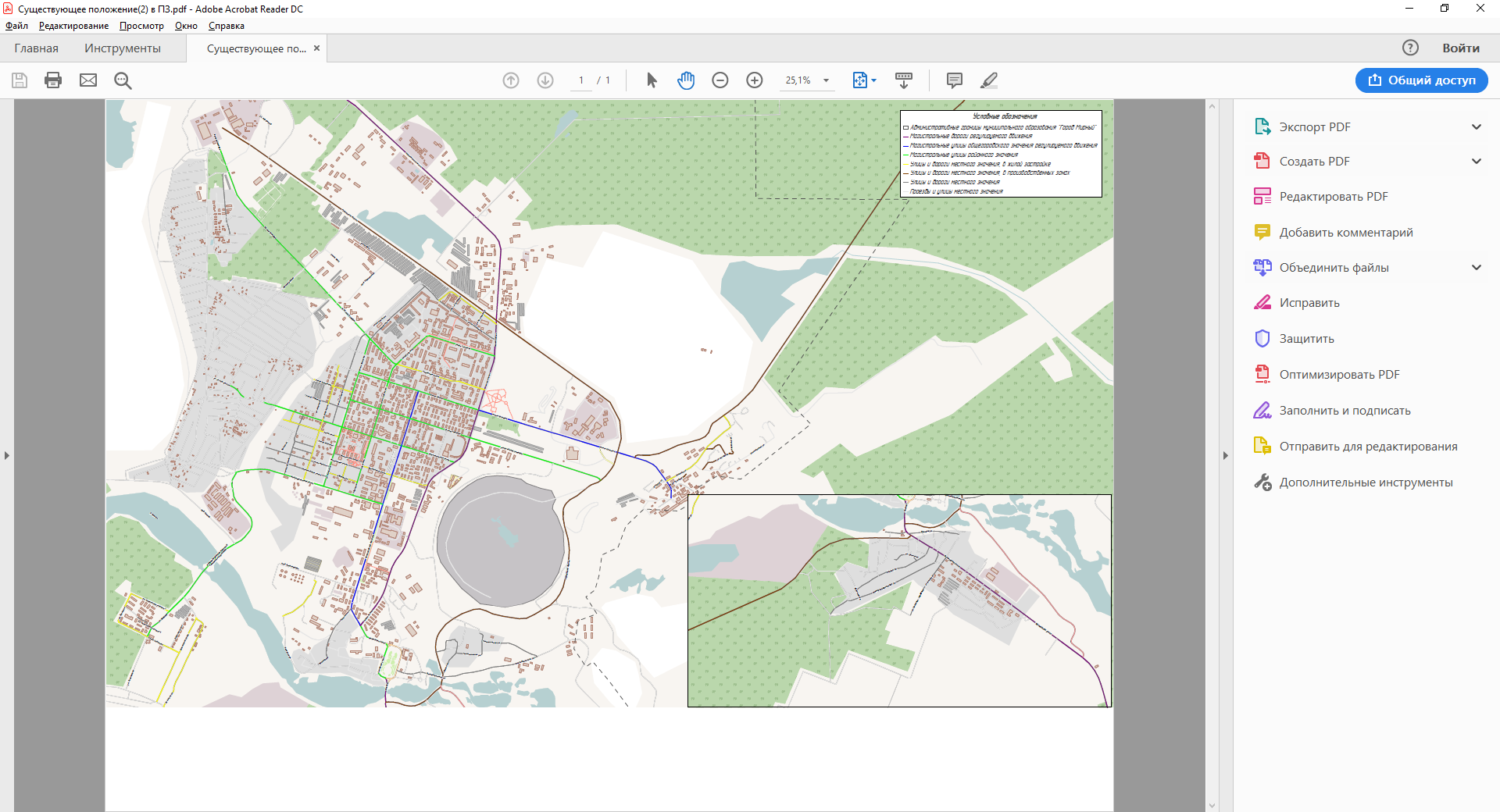 Рисунок1 - Схема сети улиц и дорог г. МирныйТаблица 2 – Характеристика сети улиц и дорог, входящих в опорную сеть г. Мирный	1.6 Описание существующей организации движения транспортных средств и пешеходов городского поселения, включая описание организации движения маршрутных транспортных средств, размещения мест для стоянки и остановки транспортных средств, объектов дорожного сервиса1.6.1 Организация движения транспортных средствК настоящему времени разработано существенное количество методов и средств организации дорожного движения (ОДД), начиная от классических, опирающихся на использование традиционных знаков дорожного движения и разметки, и заканчивая инновационными методами, применяющимися в составе интеллектуальных транспортных систем (ИТС).На пересечениях и примыканиях организация движения может осуществляться посредством светофорного регулирования, саморегулируемого кольцевого пересечения, пересечения в разных уровнях, канализирования транспортных потоков, устройства переходно-скоростных полос, а также в нерегулируемом режиме.В таблице 3 приведен перечень пересечений, оборудованных светофорным регулированием, на УДС г. Мирный.Основными методами организации дорожного движения на перегонах являются: ограничение и контроль скоростного режима, введение одностороннего движения, ограничение въезда, запрет движения ТС.Автомобильные дороги с конструктивно выделенной разделительной полосой, использующейся для разделения транспортных потоков противоположных направлений на УДС, в г. Мирный не устроены.Одностороннее движение применяется для повышения пропускной способности, а также для исключения конфликта встречных транспортных потоков при недостаточной ширине проезжей части. Одностороннее движение в г. Мирный организовано по ул. Московская.Таблица 3 – Перечень пересечений, оборудованных светофорным регулированием, на УДС г. МирныйВ целях повышения безопасности дорожного движения на улично-дорожной сети муниципального образования «Город Мирный» введено ограничение скоростного режима, представленное в таблице 4.Таблица 4 – Перечень улиц, на которых установлено ограничение скоростного режимаПри изучении переданных документов была собрана информация о размещении и количестве искусственных неровностей на улицах муниципального образования «Город Мирный», представленная в таблице 5.Графическое отображение расположения участков УДС, на которых установлено ограничение скоростного режима, а также расположение искусственных неровностей представлено на рисунке 2.Таблица 5 - Перечень искусственных неровностей в г. Мирный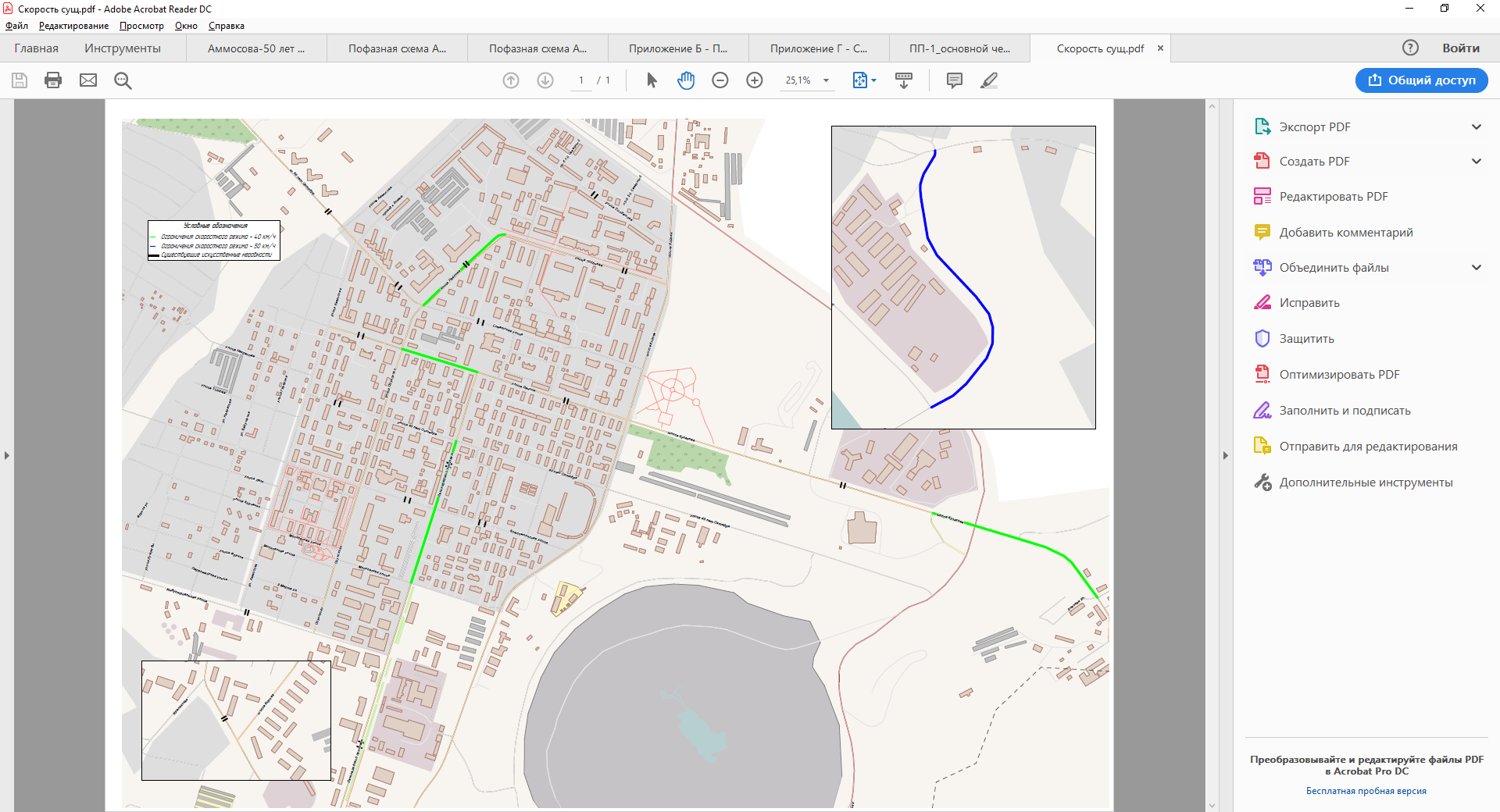 Рисунок 2 - Схема ограничений скоростного режима и размещения ИН в г. Мирный.Запрет движения грузового транспорта, реализующийся с помощью знаков 3.4 «Движение грузовых автомобилей запрещено», установлены по:ш. 50 лет Октября (от ул. Аммосова до ул. Павлова);ул. Ленина; ул. 40 лет Октября (от ул. Аммосова до ш. Кирова);ул. Комсомольская;ул. 8 Марта;ул. Ойунского;ул. Весенняя;ул. Совесткая;ул. Тихонова;ул. Павлова;Ленинградский пр-кт (от ул. Московская до ул. Ленина).Движение грузовых транспортных средств с опасными грузами организовано по ул. Заречная и ул. Рудовозная.Движение грузового транспорта и грузового транспорта с опасными грузами на территории муниципального образования «Город Мирный» представлено на рисунке 3.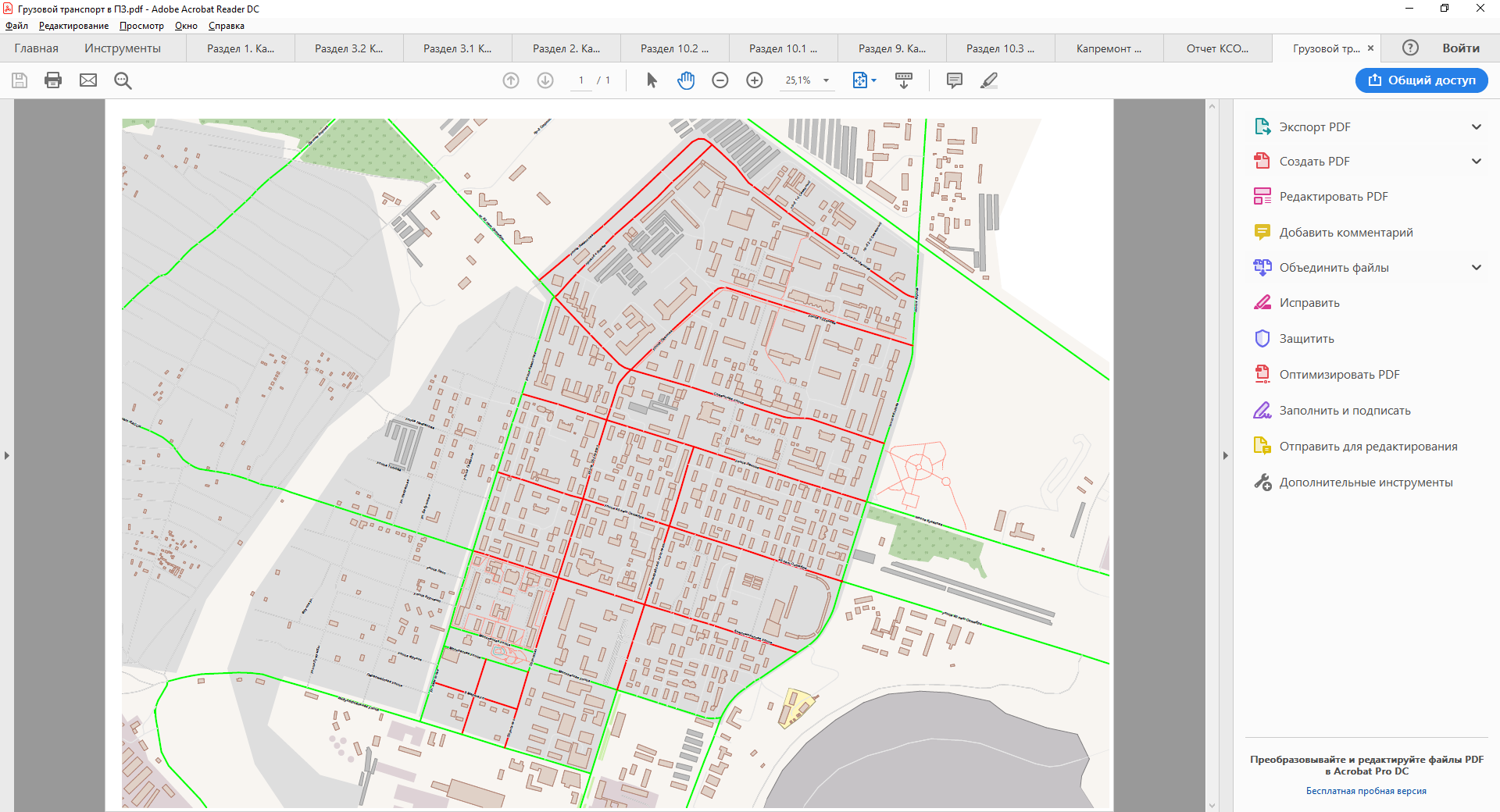 Рисунок 3 - Схема ограничений на движение грузовых ТС в г. МирныйНа территории муниципального образования «Город Мирный» действует система ТРАФИК-СКАНЕР-К2 – аппаратно-программный комплекс фотовидеофиксации нарушений ПДД на перекрестках и железнодорожных переездах с одновременным распознаванием государственных регистрационных знаков (ГРЗ) транспортных средств (ТС).Данный комплекс обеспечивает исключительно высокое качество видеоизображения при любых погодных условиях в дневное и ночное время и максимально высокий уровень корректной детекции нарушений ПДД на контролируемом участке.Видео и метаданные в процессе хранения и передачи во внешние информационные системы надежно защищены от несанкционированного доступа. Поддерживается разграниченный доступ к управлению комплексом и его функциям.ТРАФИК-СКАНЕР-К2 установлен на следующих участках улично-дорожной сети г. Мирный:ш. Кирова (от ул. Фабричная в сторону ул. Вилюйская) – 1 камера;ш. Кирова (от ул. Фабричная в сторону ул. Московская) – 1 камера;Ленинградский пр-кт (после ул. Индустриальная в сторону р. Ирелях) – 1 камера.Улично-дорожная сеть муниципального образования «Город Мирный» обустроена стационарным освещением за исключением следующих улиц и дорог (согласно переданным ПОДД):ул. Бобкова;ул. Куницына;ул. Некрасова;ул. Первомайская;ул. Соболева;Проезд 1-й Северный;автомобильная дорога ул. Комсомольская - общественные огороды;автомобильная дорога Мирный - Заречный с мостовым переходом;автомобильная дорога от Ленинградского пр-та на плотину;ул. Иреляхская;ул. Южная;ул. Целинная;ул. Ленская;ул. 40 лет ЯАССР;ул. Транспортная;переулок 2-й Пионерский;объездная дорога ул. Солдатова;ул. Ромашовка.Информационные знаки 6.9.1 «Предварительный указатель направлений» и 6.10.1 «Указатель направлений» в г. Мирный не установлены.Проекты организации дорожного движения – комплекс мероприятий, направленный на оптимизацию методов организации дорожного движения на улице или отдельных ее участках для обеспечения безопасности движения транспортных средств и пешеходов, своевременного формирования участников движения о дорожных условиях, обеспечения правильного использования водителями ширины проезжей части и увеличения пропускной способности улиц. ПОДД на автомобильные дороги регионального и местного значения в г. Мирный разработаны для всех улиц, за исключением: ул. Вилюйское кольцо;ул. Курченко;ул. Заречная;ул. Космонавтов;ул. Звездная;ул. Таежная (Интеровская трасса);ул. Заречная;ул. Нижнепалаточная;ул. Складская;ул. Пду;ул. Гаражная;ул. Курчатова;пер. Маяковского;ул. Рудовозная;ул. Фабричная;пр-д Строителей;Молодежный пер.1.6.2 Организация пешеходного движенияПешее передвижение является основным и наиболее распространенным видом передвижения во всех общественных группах в мире. Фактически любой маршрут начинается и заканчивается пешей ходьбой. На некоторых маршрутах ходьба является единственным способом передвижения, независимо от того, идет ли речь о дальних походах или о короткой прогулке в магазин. На других маршрутах человек может проходить пешком один или несколько отрезков пути – например, добираясь пешком до автобусной остановки и от нее и проезжая на автобусе какое-то расстояние между этими двумя пешеходными участками.Пешеходный переход – место, где пересекаются пешеходные и транспортные потоки на одном уровне. Следовательно, он представляет повышенную опасность для всех участников дорожного движения. На территории муниципального образования насчитывается 191 пешеходный переход. Общий перечень пешеходных переходов с указанием наличия регулирования, видом пешеходного ограждения, выносных консолей и пешеходных ограждений перильного типа представлен в таблице 6.Таблица 6 – Оснащенность пешеходных переходов г. МирныйПаспорта дорожной безопасности образовательных учреждений разработаны у следующих образовательных организаций:Детский сад №1 «Олененок»; Детский сад №2 «Сардаана»;Детский сад №3 «Золотой ключик»;Детский сад №4 «Лукоморье»;Детский сад №11 «Теремок»;Детский сад №12 «Солнышко»;Детский сад №13 «Карлсон»;Детский сад №14 «Медвежонок»;Детский сад №52 «Крепыш»;Детский сад №54 «Белоснежка»;Детский сад №55 «Сулусчаан».Законодательство устанавливает жесткие требования к обустройству пешеходных зон, которые находятся в непосредственной близости от детских учебно-воспитательных учреждений. Нормативные требования к пешеходным переходам устанавливаются ГОСТ Р 52766-2007, ГОСТ Р 52605-2006, ГОСТ Р 52289-2004. Все пешеходные переходы вблизи детских учреждений согласно нормативам должны быть оборудованы средствами повышения видимости - светофорами Т.7, искусственными неровностями, ограждением, знаками 1.23 «Дети». Перечень параметров обустройства пешеходных переходов вблизи детских учреждений приведены в таблице 7. Таблица 7 – Обустройство пешеходных переходов вблизи детских учреждений на территории г. МирныйВ таблице 8 приведен перечень тротуаров с указанием их параметров по улицам, входящим в опорную сеть муниципального образования «Город Мирный».Таблица 8 - Перечень тротуаров с указанием их параметров по улицам, входящим в опорную сеть муниципального образования «Город Мирный»Жилая зона представляет собой территорию, обозначенную знаками 5.21 и 5.22. Основное преимущество в жилых зона предоставляется пешеходам. В муниципальном образовании «Город Мирный» знаки 5.21 и 5.22 не установлены.1.6.3 Описание организации движения маршрутных транспортных средствПассажирский транспорт предназначается для перевозок населения между центрами транспортного тяготения, к которым относятся предприятия, организации, культурные, спортивные, бытовые и другие учреждения.Перевозки пассажиров автомобильным транспортом в г. Мирный осуществляются по 4 муниципальным маршрутам. Маршрутные перевозки осуществляет муниципальное унитарное предприятие МУП «МПАТП», основанное на праве хозяйственного ведения с привлечением организаций и частных предпринимателей на основании договоров. Пассажирские перевозки осуществляются согласно утверждённому реестру муниципальных маршрутов регулярных перевозок муниципального образования «Город Мирный». С 01 августа 2008 г. МУП «МПАТП» не перевозит пассажиров по пригородным маршрутам, а также не осуществляет контроль движения по пригородным маршрутам. Основной целью и задачей предприятия в настоящее время является организация пассажирских перевозок в г. Мирный. МУП «МПАТП» выполняет и контролирует пассажирские перевозки, обеспечивая потребности населения в передвижении по маршрутам. Численность сотрудников составляет 17 человек, из них 11 женщин.Виды деятельности пассажирского автотранспортного предприятия: 1. Пассажирские перевозки 2. Диспетчерское обслуживание 3. Технические предрейсовые осмотры 4. Медицинские предрейсовые осмотры 5. Услуги стоянки 6. Грузовые перевозкиТранспортные средства, задействованные в пассажирских перевозках МПАТП, представлены автобусами малого класса. Количество единиц подвижного состава – 18.Посадка и высадка пассажиров осуществляется только на установленных остановочных пунктах.Движение общественного транспорта происходит в общем потоке. Маршруты движения постоянных муниципальных маршрутов пассажирских перевозок представлены в таблицах 9, 10, 11, 12. Схема движения маршрутов общественного транспорта муниципального образования отображена на рисунке 4 и в Приложении В. Остановочные пункты, расположенные на Чернышевском шоссе, за исключением остановочного пункта «Туберкулезный диспансер», предназначены для остановки общественного транспорта, движущегося по корпоративным маршрутам АК «Алроса». Данные по технико-эксплуатационным параметрам регулярных маршрутов общественного транспорта г. Мирный приведены в таблице 13.Таблица 9 - Маршрут движения №1 «п. Верхний – Аэропорт»Таблица 10 - Маршрут движения №2 «Фабрика №3 – мкрн. Заречный»Таблица 11 - Маршрут движения №3 «п. Верхний - мкрн. Заречный»Таблица 12 - Маршрут движения №4 «п. Верхний – Туб. диспансер»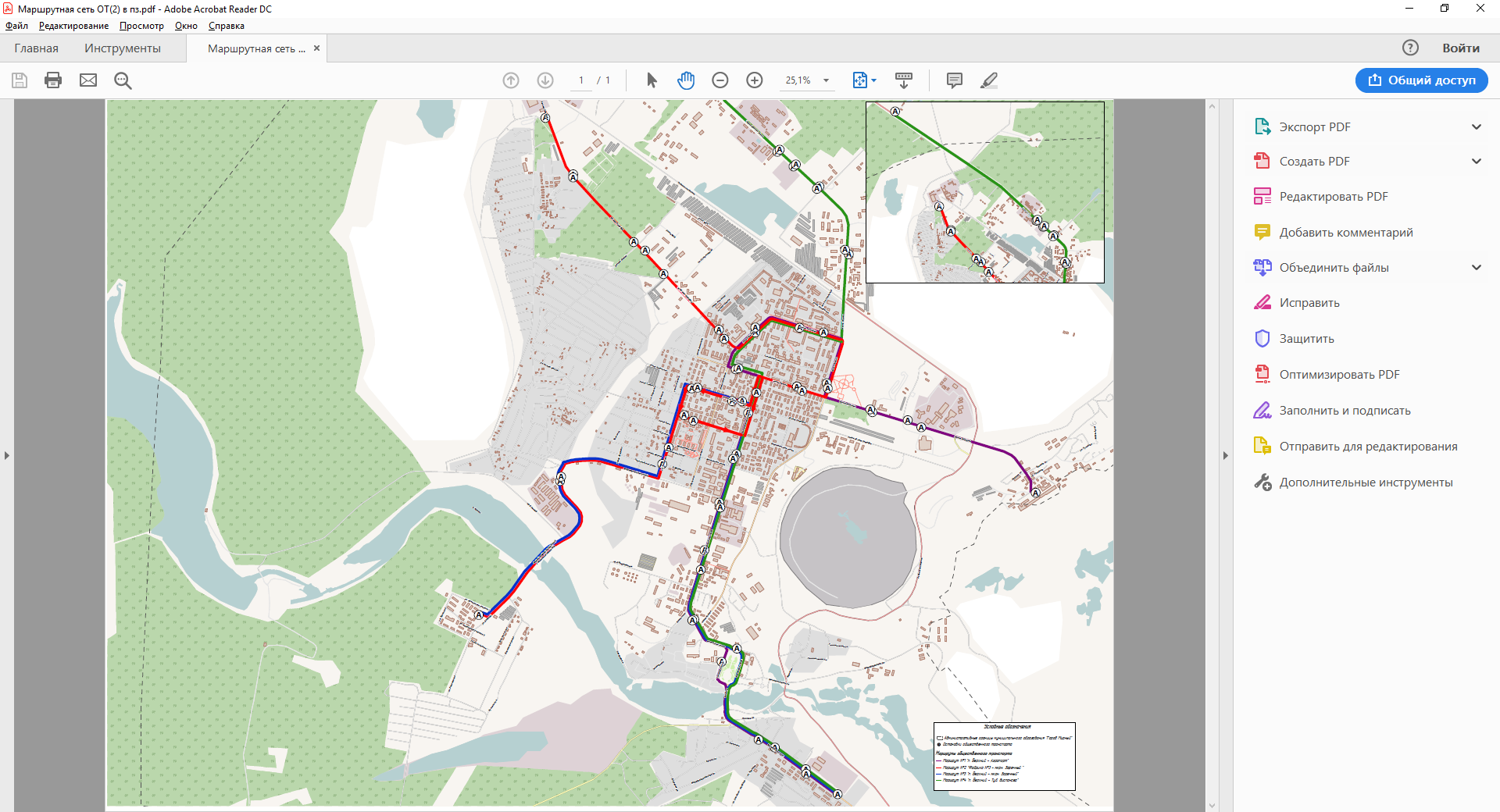 Рисунок 4 – Схема движения маршрутов общественного транспортаТаблица 13 – Технико-эксплуатационные параметры муниципальных маршрутов общественного транспорта г. МирныйПеречень остановочных пунктов в г. Мирный с указанием проходящих через них маршрутов представлен в таблице 14.Таблица 14 – Перечень остановочных пунктов г. МирныйДанные по обустроенности остановочных пунктов на улично-дорожной сети г. Мирный представлены в таблице 15.Также на территории города действует 11 диспетчерских пунктов такси, в том числе 3 службы междугородных перевозок.Таблица 15 - Оснащенность остановочных пунктов г. Мирный1.6.4 Размещение мест стоянки и остановки транспортных средств, объектов дорожного сервисаХранение автотранспорта на территории муниципального образования осуществляется в пределах участков объектов притяжения, на придомовых участках жителей и на внутридворовой территории многоквартирных домов.При проведении обследования наличия мест для постоянного хранения транспортных средств территория муниципального образования была разбита на 23 планировочных района, которые выделялись в соответствии с расположением многоквартирных домов (рисунок 5). Поиск мест для хранения личного транспорта в сложившейся застройке осуществлялся в пределах нормативной доступности в 1500 м от каждого многоквартирного дома в пределах планировочного района. Районы индивидуальной жилой застройки не участвуют в оценке, поскольку предполагается, что в таких районах хранение транспортных средств осуществляется на индивидуальных земельных участках, и обеспеченность в местах для постоянного хранения транспортных средств составляет 100 %.По результатам проведенных обследований составлена таблица 16, отражающая существующее количество машино-мест (м/м) для постоянного хранения ТС в разрезе каждого планировочного района. При проведении оценки учитывались свободные земельные участки на придомовых территориях, на которых осуществляется хранение ТС, уличные парковки, а также гаражи.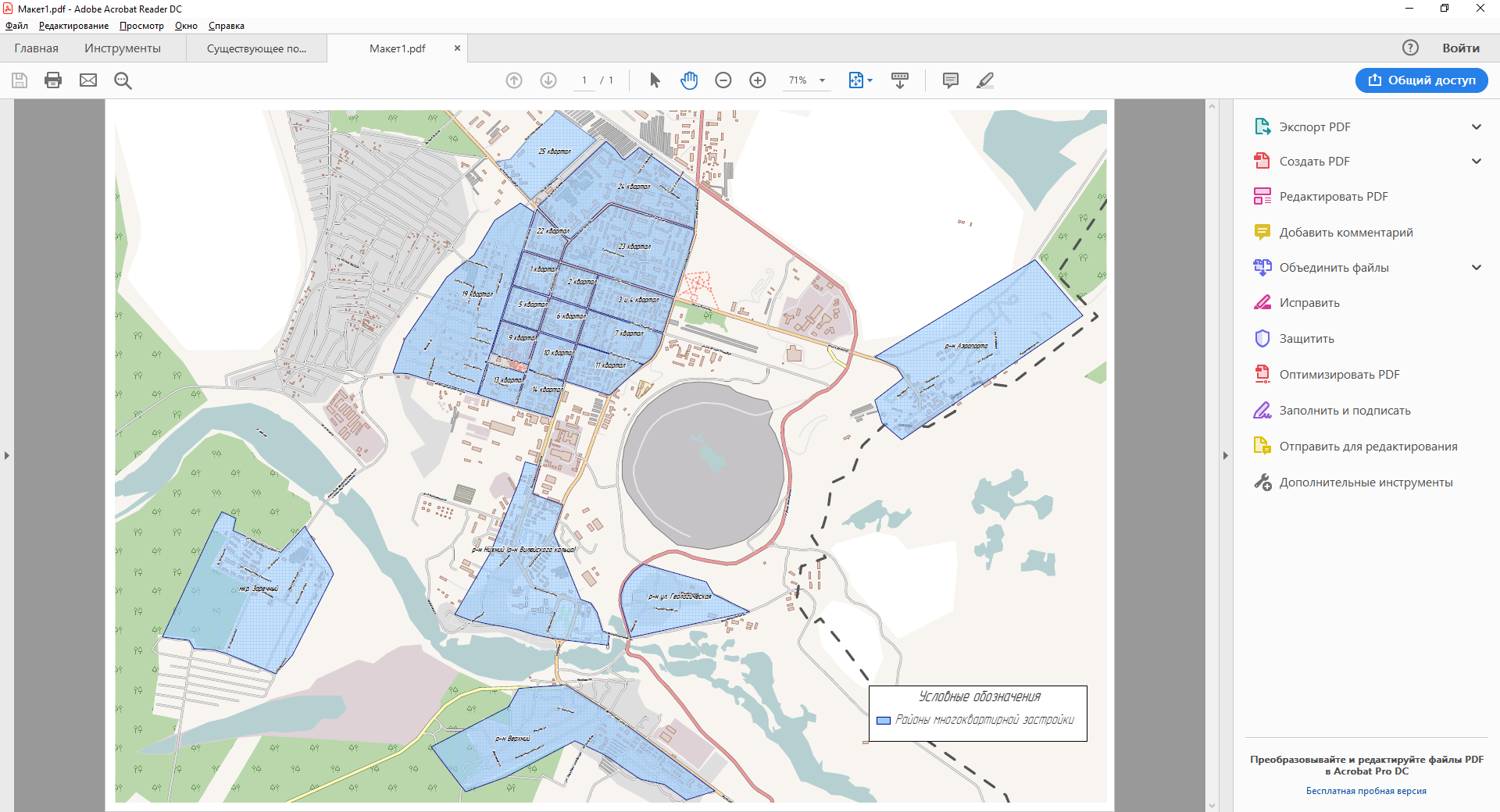 Рисунок 5 – Условные районы для анализа парковочного пространстваТаблица 16 – Оценка количества мест для постоянного хранения ТС в г. МирныйТаким образом, в районах многоквартирной застройки г. Мирный расположено 18006 мест для хранения транспортных средств, в том числе 9095 мест на придомовой территории многоквартирной застройки, 124 места – уличные парковки и 8787 мест – гаражи.Оценка существующего наличия парковок для временного хранения ТС осуществлялась у крупных объектов притяжения. В таблице 17 приведен перечень объектов притяжения транспортных потоков, оборудованных плоскостными парковками, с указанием количества доступных машино-мест.Таблица 17 – Оценка количества мест для временного хранения ТС у объектов притяжения в г. Мирный Таким образом, у объектов притяжения г. Мирный обустроено 2019 парковочных мест для временного хранения транспорта.Для качественного обслуживания и эффективности использования автомобильного транспорта на территории муниципального образования располагаются следующие объекты дорожного сервиса:6 автозаправочных станций (АЗС);1 топливозаправочный пункт АК «Алроса»;5 станций технического обслуживания (СТО) общей мощностью 23 поста;2 автомойки.	1.7 Результаты анализа параметров дорожного движения (скорость, плотность и интенсивность движения транспортных и пешеходных потоков, уровень загрузки дорог движением, задержка в движении транспортных средств и пешеходов, иные параметры), а также параметров движения маршрутных транспортных средств (вид подвижного состава, частота движения, иные параметры) и параметров размещения (вид парковки, количество парковочных мест, их назначение, иные параметры) мест для стоянки и остановки транспортных средств	1.7.1 Анализ параметров движения индивидуального транспортаАнализ параметров дорожного движения предусматривает исследование скорости, плотности и интенсивности движения транспортных и пешеходных потоков, уровня загрузки дорог движением, задержки в движении транспортных средств и пешеходов, иных параметров на дорожной сети г. Мирный.Плотность транспортного потока является пространственной характеристикой, определяющей степень стесненности движения (загрузки полосы дороги). Ее измеряют количеством транспортных средств, приходящихся на 1 км протяженности полосы дороги. На основании интенсивности транспортных потоков производится оценка уровня загрузки отдельных (основных) участков УДС. Уровень загрузки рассчитывается как отношение приведенной интенсивности транспортного потока к пропускной способности участка дорожной сети. Результаты расчета плотности транспортного потока и коэффициента загрузки дорог г. 	Мирный, на которых проводились замеры интенсивности движения транспортных потоков при разработке проектов организации дорожного движения в 2017 г., а также другие параметры движения индивидуального транспорта представлены в таблице 18.	Оценка суточной интенсивности движения транспортных средств проводилась согласно приложению 7 ОДМ 218.4.005-2010. «Рекомендации по обеспечению безопасности движения на автомобильных дорогах».Картограмма загрузки улично-дорожной сети г. Мирный представлена на рисунке 6.Оценивая параметры дорожного движения, можно сделать вывод о том, что дорожная сеть г. Мирный имеет резерв пропускной способности. Наибольшая загрузка наблюдается на ш. Кирова, ул. Мухтуйская и ш. Кузакова. Также высокий уровень загрузки наблюдается на Ленинградском пр-кте, ул. Индустриальная и ш. 50 лет Октября. Согласно переданным данным о среднесуточных интенсивностях, содержащихся в технических паспортах автомобильных дорог (в ред. от 13.11.2017 г.), самыми нагруженными участками улично-дорожной сети являются:ул. Мухтуйская;ш. Кирова;ш. Кузакова;Ленинградский пр-т;ул. Индустриальная;ш. 50 лет Октября;ул. 40 лет Октября;ул. Бабушкина-медвытрезвитель;ул. Аммосова.Согласно полученным от Отдела МВД России по Мирнинскому району данным наиболее загруженными пересечениями дорог в границах населенного пункта являются:ул. Ленина – ул. Ойунского;ул. Павлова – ул. Советская – ш. 50 лет Октября;ш. Кирова – ул. Советская;ш. Кирова – ул. Ленина – ш. Кузакова.Таблица 18 – Параметры движения индивидуального транспорта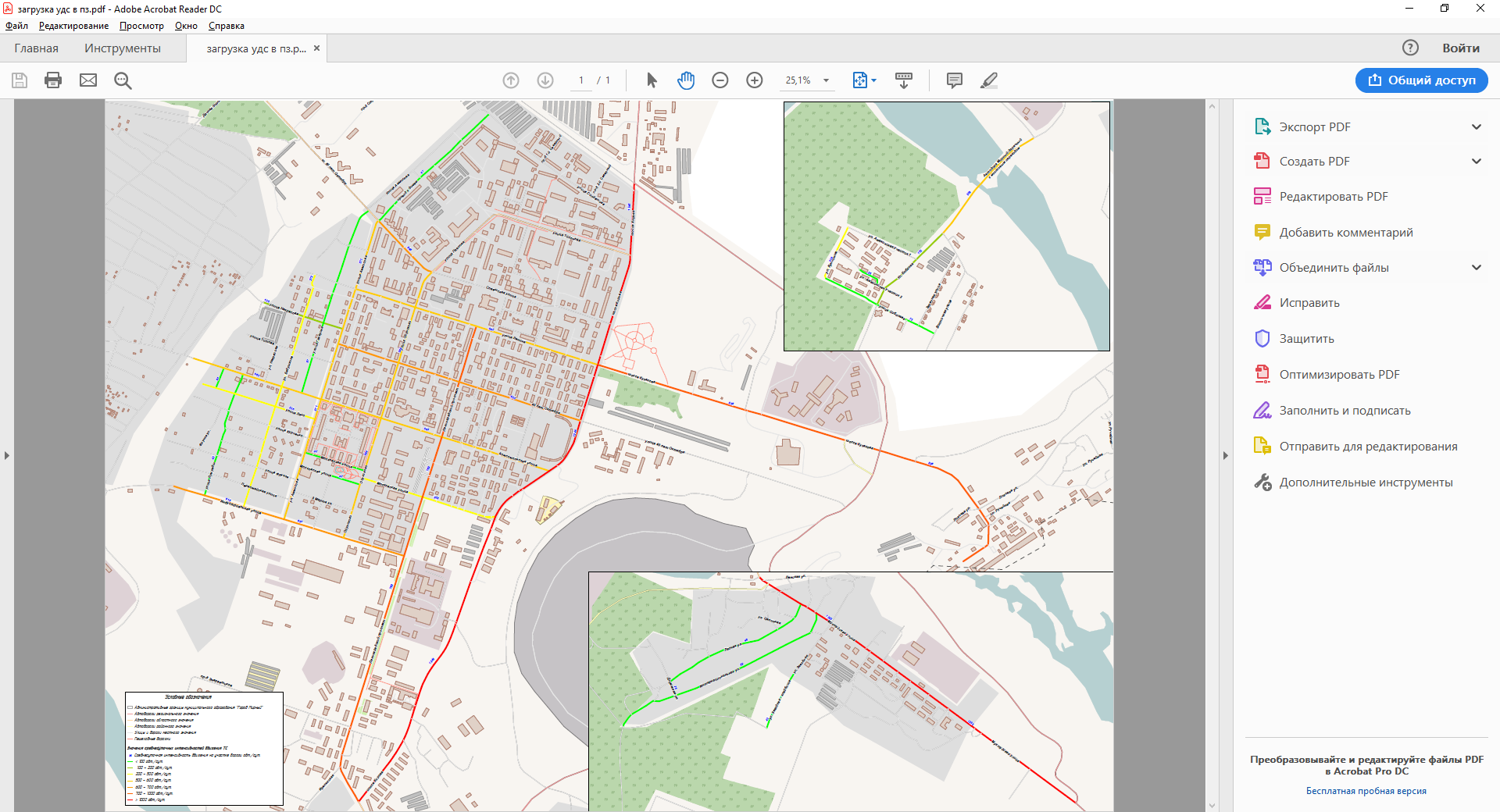 Рисунок 6 – Загрузка улично-дорожной сети г. Мирный1.7.2 Результаты анализа параметров движения маршрутных транспортных средств (вид подвижного состава, частота движения, иные параметры)Оптимальная организация работы системы пассажирских перевозок является одним из основных показателей эффективности всей транспортной системы, а также основным фактором, от которого зависит общий уровень и качество жизни населения города. В случае наличия факторов, затрудняющих движение маршрутных транспортных средств, для их устранения наиболее эффективно использовать именно средства организации дорожного движения. В противном случае пассажирский транспорт общего пользования становится неэффективным, поскольку не может конкурировать с индивидуальным транспортом.Основными параметрами, определяющими оптимальную организацию движения и качество обслуживания населения пассажирским транспортом общего пользования, являются:охват сети общественного транспорта;плотность маршрутной сети;соответствие движения маршрутов установленному расписанию;обустроенность остановочных пунктов;оценка частоты движения маршрутов общественного транспорта;наполненность подвижного состава.По данным, предоставленным МУП «МПАТП» маршрутная скорость транспортных средств составляет 18 км/час, время кругорейса на маршрутах составляет 1 ч. 00 мин.Пассажирские перевозки городским пассажирским транспортом оказываются ежедневно:в будние дни в зимнее время года – с 06:15 до 23:00;в будние дни в летнее время года – с 06:20 до 23:00;в выходные дни – с 06:20 до 22:20.На значительной части территории муниципального образования «Город Мирный» обеспечены нормативные расстояния между остановочными пунктами на линиях общественного пассажирского транспорта, однако на следующих улицах расстояние между остановочными пунктами превышает нормативные значения и составляет более 600 м:ул. Бобкова;ул. Бабушкина-медвытрезвитель;ул. Индустриальнаяул. Аммосова;ул. Вилюйская;ул. Мухтуйская;ш. 50 лет Октября;ш. Кирова (Чернышевская трасса);ш. Кузакова.Превышение нормативных значений связано с наличием искусственных сооружений (мостовых сооружений и круговых пересечений), а также отсутствием на значительных участках данных улиц жилой застройки и мест притяжения населения. На Чернышевской трассе, корпус №12 расположен психиатрический корпус Мирнинской ЦРБ, находящийся на расстоянии более 600 метров от ближайших по маршруту остановочных пунктов. Маршрутная сеть наземного общественного пассажирского транспорта в 
г. Мирный практически полностью охватывает жилые, производственные районы города, транспортные узлы, места приложения труда и отдыха населения.Частота движения муниципальных автобусных маршрутов общественного транспорта в течение года в среднем составляет:маршрут №1 – 13,5 минут;маршрут №2 – 50 минут; маршрут №3 – 50 минутмаршрут №4 – 2 часа 3 минуты.Данные значения соответствуют частоте движения, указанной в расписании движения транспортных средств на маршрутах.Пассажирские перевозки на территории г. Мирный осуществляются с помощью автобусов малого класса (класс транспортного средства - М2). Подвижной состав МПАТП представлен 18 автобусами. Суточный выпуск транспортных средств на линию составляет 9 машин.1.7.3 Результаты анализа параметров размещения (вид парковки, количество парковочных мест, их назначение, иные параметры) мест для стоянки и остановки транспортных средствАнализ полученной информации по параметрам размещения мест для стоянки и остановки транспортных средств позволит оценить степень удовлетворения спроса на парковочное пространство и порождаемую им нагрузку на дорожную сеть.В рамках анализа параметров размещения мест для стоянки и остановки транспортных средств необходимо определить наличие дефицита парковочного пространства, как для постоянного, так и для временного хранения ТС.Оценка дефицита парковочного пространства для постоянного хранения ТС проводится только относительно районов многоквартирной застройки; в районах индивидуальной жилой застройки обеспеченность местами для постоянного хранения ТС считается полной.Для расчета потребности в парковочных местах территория г. Мирный была разбита на 23 условных района. На основании данных о количестве жителей, проживающих в многоквартирных домах, было определено необходимое количество мест для постоянного хранения ТС в каждом условном районе. Результаты расчета дефицита парковочных мест для постоянного хранения ТС приведены в таблице 19.Таблица 19 – Анализ мест для постоянного хранения ТСТаким образом, в целом по городу выявлен дефицит мест для постоянного хранения ТС в размере 2391 машино-место. Существенный недостаток мест для хранения автомобильного транспорта находится в 23 квартале, являющимся районом плотной многоквартирной застройки – 1892 м/м.Количество существующих и необходимых парковочных мест для постоянного хранения ТС в г. Мирный представлено на рисунке 7. Районы с выявленным дефицитом на рисунке выделены красным цветом.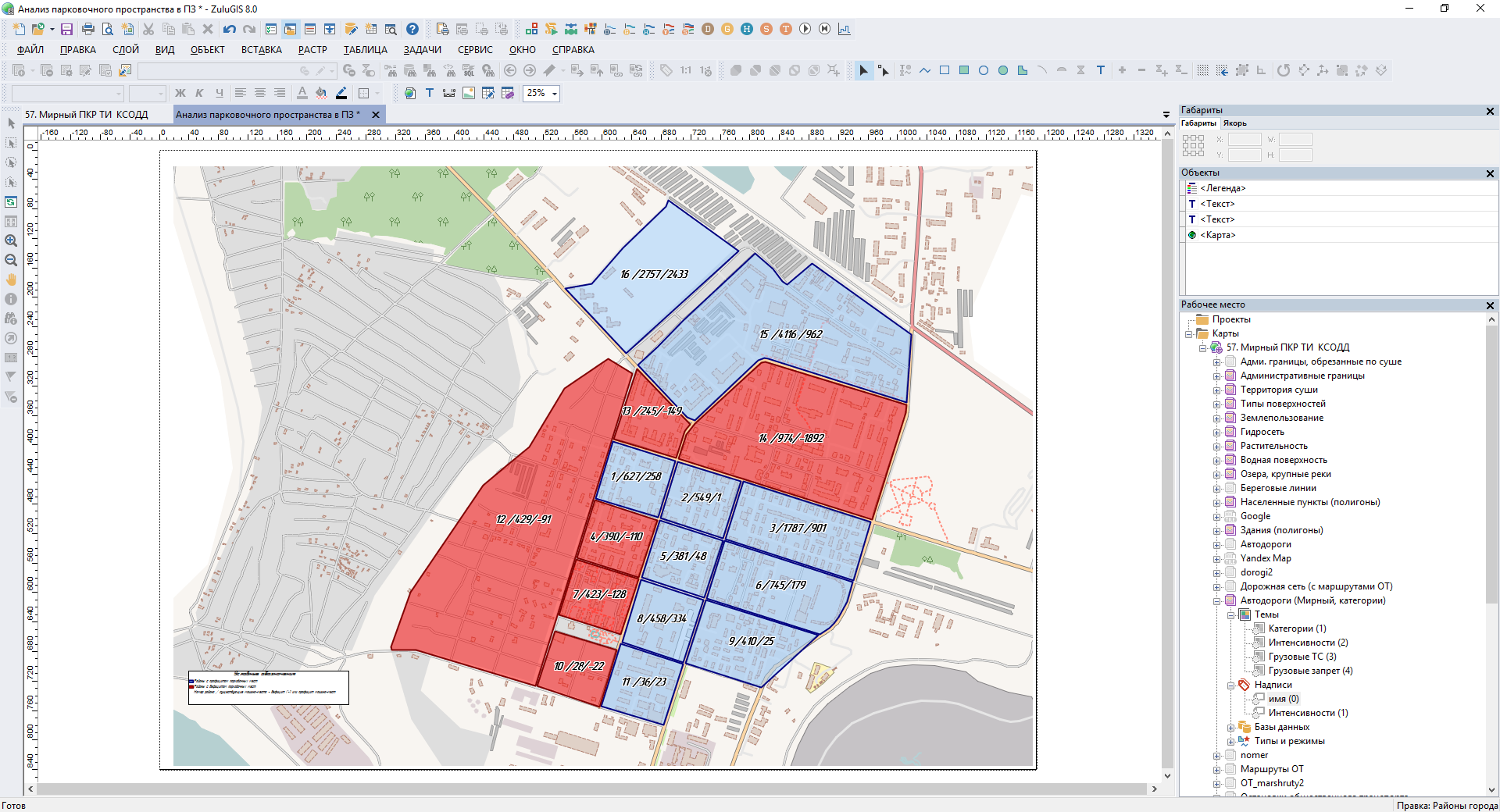 Рисунок 7 - Существующие и необходимые парковочные места для постоянного хранения ТС в г. МирныйРасчет парковочных мест для временного хранения транспорта производится у крупных объектов притяжения транспортного потока согласно нормативам градостроительного проектирования. Результаты расчета необходимого количества мест для временного хранения ТС приведены в таблице 20.Таблица 20 – Анализ мест для временного хранения ТС Согласно проведенному расчету, дефицит в местах для временного хранения ТС выявлен у 78 объектов притяжения. Основной дефицит наблюдается у объектов образования и составляет 291 машино-место. На центральных улицах города не выявлено нарушений правил стоянки и остановки.В результате анализа выявлена низкая обеспеченность местами для стоянки и остановки транспортных средств. Дефицит парковочного пространства (3509 м/м) отмечается как для мест постоянного (2391 м/м), так и для временного хранения автомобилей (1118 м/м), что связано с высоким уровнем автомобилизации на расчетный срок и значительным числом мест притяжения, оборудованных парковочными местами в недостаточном количестве. Дефицит парковочного пространства для постоянного хранения возможно нейтрализовать за счет существующих гаражных комплексов, расположенных в близлежащих планировочных районах.	1.8 Результаты исследования пассажиро- и грузопотоковПеревозки пассажиров по муниципальным маршрутам в г. Мирный осуществляются с использованием подвижного состава малого класса.В 2018 г. перевозка пассажиров осуществлялась по четырем маршрутам согласно утверждённому расписанию, в 2017 г. - по трем маршрутам. За январь - декабрь 2017 г. перевезено 1 612 100 человек, выполнено 39 181 рейсов по расписанию. На территории исследуемого муниципального образования действует аэропорт г. Мирный, информация о пассажирообороте и грузообороте которого представлена в таблице 21.Таблица 21 – Оборот аэропорта г. Мирный 	1.9 Результаты анализа условий дорожного движения, включая данные о загрузке пересечений и примыканий дорог со светофорным регулированиемАнализ условий дорожного движения включает в себя анализ соответствия параметров улиц и дорог нормативным требованиям, анализ уровня загрузки пересечений и примыканий улиц и дорог, анализ связанности территорий муниципального образования, анализ условий велосипедного движения.Анализ соответствия параметров улиц и дорог нормативным требованиям проводится с целью выявления улиц и дорог, параметры которых не соответствуют принятой категории. Сравнение фактических параметров с нормативными требованиями приведено в таблице 22. Нормативные значения параметров улиц, дорог и тротуаров принимались согласно СП 42.13330.2016 Градостроительство. Планировка и застройка городских и сельских поселений.Таблица 22 - Сравнение фактических и нормативных значений параметров улиц и дорог г. МирныйПо данным таблицы 22 выявлено несоответствие параметров улиц и дорог в части:Недостаточной ширины проезжей части на улицах и дорогах: 
ул. П. Лумумбы, ул. Газовиков, ул. Целинная, ул. Ручейная, ул. Титова, автодорога 24 квартала (проезд 1-й Северный от объездной автодороги, идущей параллельно рудовозной автодороге, до ул. Солдатова между домами № 1А (здание ГСЭН) и жилым домом № 3), автодорога 24 квартала (проезд 2-й Северный от объездной автодороги, идущей параллельно рудовозной автодороге, до ул. Солдатова между жилым домом № 15 и развлекательным центром «Мир»);Недостаточного количества полос движения согласно категории на 
ш. Кирова, ш. Кузакова, Ленинградский пр-кт, ул. Мухтуйская;Несоответствия фактического количества полос движения с учетом ширины проезжей части на ул. Ленская, ул. Набережная, пер. 1-й Пионерский, пер. 2-й Пионерский;Отсутствие тротуаров на следующих улицах и дорогах улицах: ул. Амакинская, 
ул. Бабушкина, ул. Бабушкина-медвытрезвитель, ул. Бобкова, ул. Гагарина, ул. Дорожная, 
ул. Звездная-кладбище, ул. Индустриальная, ул. Интернациональная, ул. Комсомольская, шоссе Кирова, шоссе Кузакова, ул. Куницына, ул. Лазо, ул. Лесная, ул. Московская, ул. Мухтуйская, ул. Некрасова, ул. П. Лумумбы, ул. Первомайская, ул. Соболева, ул. 40 лет Октября, ул. Фрунзе, сооружение автодорога 24 квартала (ул. Аммосова от угла ш. 50 лет Октября – банный комплекс до поворота на ул. Солдатова), автодорога 24 квартала (проезд 1-й Северный от объездной автодороги, идущей параллельно рудовозной автодороге, до 
ул. Солдатова между домами № 1А (здание ГСЭН) и жилым домом № 3), автодорога 24 квартала (проезд 2-й Северный от объездной автодороги, идущей параллельно рудовозной автодороге, до ул. Солдатова между жилым домом № 15 и развлекательным центром «Мир»), автодорога ул. Комсомольская-общественные огороды, автодорога Мирный-Заречный с мостовым переходом, ул. Иреляхская, автодорога от проспекта Ленинградский на плотину, 
ул. Восточная, ул. Южная, ул. Газовиков, ул. Геологическая, ул. Весенняя, ул. 8 Марта, 
ул. Целинная, ул. Ромашовка, ул. Экспедиционная, ул. Кузьмина, ул. Нагорная, ул. Ленская, ул. Набережная, объездная дорога ул. Солдатова, ул. 40 лет ЯАССР, ул. Транспортная, 
ул. Ручейная, ул. Титова, пер. 1-й Пионерский, пер. 2-й Пионерский.Согласно действующим нормативам, магистральные дороги регулируемого движения не требуют наличия тротуаров, однако по результатам анализа работы общественного транспорта выявлено большое количество остановочных пунктов на ш. Кирова, 
ул. Мухтуйская и Ленинградском пр-кте, что требует организации тротуаров для обеспечения подходов от мест приложения труда к автобусным остановкам.Велотранспортная инфраструктура на территории города в настоящий момент отсутствует. Движение велосипедистов осуществляется в пределах проезжей части улиц и дорог, а также по тротуарам, что снижает безопасность всех участников дорожного движения. Вместе с тем велосипед может стать существенной альтернативой моторизированному транспорту для перемещений на небольшие расстояния (до 10-15 км) и повысить мобильность населения. Для повышения привлекательности использования велосипедного транспорта необходимо создание удобной и безопасной велотранспортной инфраструктуры.Также при формировании сети велосипедных дорожек и велополос необходимо учитывать риск возникновения дорожно-транспортных происшествий с участием велосипедистов. В таблице 23 приведена статистика ДТП с участием велосипедистов за 2016 – 2018 гг.Таблица 23 - Статистика ДТП с участием велосипедистов за 2016 – 2018 гг.По данным статистики ДТП количество дорожно-транспортных происшествий с участием велосипедистов распределилось поровну между местами совершения ДТП. Причинами ДТП являются нарушение правил проезда пешеходного перехода и нарушение требований дорожных знаков.	1.10 Данные об эксплуатационном состоянии технических средств ОДДОдной из существенных причин высокого уровня аварийности в городах является сложившаяся диспропорция между темпами развития улично-дорожной сети и темпами роста количества автотранспорта, которая приводит к ухудшению условий движения, заторам, росту задержек и увеличению расхода топлива, ухудшению экологической обстановки, социальному дискомфорту.Объектом управления при организации дорожного движения являются транспортные и пешеходные потоки, которым присущи определенные закономерности, установленные вследствие накопленной практики и результатами научных обследований. Одной из основных функций технических средств организации дорожного движения является реализация разработанных и спланированных схем организации дорожного движения. Использования технических средств в организации дорожного движения позволяет классифицировать участки проезжей части на регулируемые и нерегулируемые. Существуют также термины: цикл регулирования, регулируемое направление и т.п., хотя в определенных случаях используются термины светофорное регулирование или светофорный объект. По своему назначению технические средства разделяют на две большие группы: 1. Непосредственно воздействующие на транспортные и пешеходные потоки – дорожные знаки, разметка, светофоры, направляющие устройства и т.п.; 2. Обеспечивающие работу средств первой группы – дорожные контроллеры, детекторы транспорта, средства обработки и передачи информации, оборудование управляющих пунктов, средства диспетчерской связи и т.п. устройства. Как правило, работы по замене и восстановлению поврежденных технических средств регулирования проводятся несвоевременно. Как показывает практика, в настоящее время организация работ по содержанию улично-дорожной сети имеет непоследовательный и не постоянный характер. Также необходима своевременная замена технических средств, которые отработали установленный срок эксплуатации, и надежность их работы не удовлетворяет требованиям безопасности движения. Основными причинами снижения, в настоящее время, качества работ, выполняемых по данному профилю, являются: 1. Децентрализация управления, отсутствие единой политики по модернизации ТСОДД; 2. Слабое финансирование работ; 3. Низкий контроль за исполнением функций по безопасности дорожного движения; 4. Выполнение работ структурами, не имеющими соответствующего опыта и материальной базы. Для службы ДИ и ОД ГИБДД контроль за эксплуатационным состоянием УДС - одна из основных функций ее деятельности, выполняемых путем проведения различных форм проверок и анализа складывающейся дорожно-транспортной ситуации на обслуживаемой территории. Эффективность контроля во многом зависит от взаимодействия с дорожными, коммунальными и другими эксплуатационными службами, в ведении которых находятся дороги, улицы и сооружения на них.Контроль за эксплуатационным состоянием имеет целью выявление элементов улично-дорожной сети, не отвечающих требованиям обеспечения безопасности дорожного движения. Поэтому важно знать, до какого предела могут происходить изменения показателей их качественного состояния. Основные требования, предъявляемые к обеспечению безопасности движения транспортных средств и пешеходов, установлены ГОСТ Р 50597-2017. Здесь следует отметить важность контроля за условиями дорожного движения, осуществляемого инспекторами ДПС, для оперативного принятия мер к устранению возникших в процессе эксплуатации дорог недостатков, составляющих помехи движению и угрозу его безопасности.Ниже приводятся рекомендации по контролю за эксплуатационным состоянием дорог и улиц, технических средств организации дорожного движения, оборудования улиц и дорог и их содержанием.Покрытие проезжей частиПри визуальном осмотре необходимо установить места деформации и разрушений покрытия, а также выявить участки на покрытии с наличием загрязнений, выпотеванием битума и скоплением воды. Покрытие проезжей части не должно иметь просадок, выбоин, иных повреждений и загрязнений, затрудняющих движение транспортных средств с разрешенной правилами дорожного движения скоростью.Для оценки ровности и сцепных качеств покрытий согласно ВСН 6-90 применяется сплошной контроль при обследовании протяженных участков (длиной более 1 км) и выборочный - участков незначительной протяженности (менее 1 км). Выборочный контроль также используется при обследовании опасных участков и в местах концентрации дорожно-транспортных происшествий (очагах аварийности) в целях выяснения причин их возникновения.Ровность покрытия проезжей части следует измерять в соответствии с требованиями ГОСТ 30412-96. При сплошном контроле оценивать ровность целесообразно с помощью передвижной установки ПКРС-2 (номер по Государственному реестру 10913-87, ТУ 78.1.003-83). Выборочный контроль ровности проводится на захватках (участках) длиной порядка 300-400 м на обследуемом километре дороги путем измерения просветов под 3-метровой рейкой. Захватки выбираются на участках, имеющих наибольшую неровность, выявленную при визуальном осмотре.Состояние ровности покрытия должно удовлетворять условиям, приведенным в ГОСТ Р 50597-2017.При оценке скользкости покрытий необходимо установить места, где коэффициент сцепления не обеспечивает безопасных условий для движения автомобильного транспорта. Величина коэффициента сцепления оценивается с помощью прибора ПКРС-2 в соответствии с требованиями ГОСТ 30413-96 или портативного прибора ППК-МАДИ-ВНИИБД (номер по Государственному реестру 10912-87, ТУ 78.1.004-87).Прибор ПКРС-2 рекомендуется применять при обследовании протяженных участков улично-дорожной сети. Прибор ППК-МАДИ-ВНИИБД более удобен при работе на локальных участках (например, в местах концентрации ДТП) и эффективен при определении коэффициента сцепления линий дорожной разметки из термопластических материалов.Полученные по результатам измерений значения коэффициентов сцепления покрытия не должны быть ниже приведенных в п. 3.1.4 ГОСТ Р 50597-2017.В летний и осенний периоды на дорогах и улицах возможны выпотевание битума и загрязнение покрытия, что снижает его коэффициент сцепления и может привести к возникновению ДТП. Причины, ухудшающие сцепные качества покрытий, должны быть устранены в течение 4-5 суток с момента их обнаружения.Продолжительность проведения уборочных работ в городах и других населенных пунктах устанавливается в указанных пределах с учетом категорий дорог и улиц по СП 42.13330.2016 Градостроительство. Планировка и застройка городских и сельских поселений. Актуализированная редакция СНиП 2.07.01-89.Снижение значений коэффициента сцепления допустимо только на период проведения снегоуборочных работ и ликвидации зимней скользкости.Любые отступления от перечисленных требований до момента устранения выявленных недостатков должны в обязательном порядке сопровождаться установкой соответствующих временных дорожных знаков - предупреждающих и ограничения скорости движения. Знаки демонтируются сразу же после устранения обнаруженного дефекта.Обочины и разделительные полосыСостояние обочин и разделительных полос следует считать неудовлетворительным, если вынужденный съезд и остановка на них транспортных средств затруднены или представляют опасность из-за наличия выбоин, просадок, промоин, валов снега, посторонних предметов и т. п. Обочины и разделительные полосы, которые не отделены от проезжей части бордюром, должны иметь плавное сопряжение с проезжей частью. Допустимым является возвышение проезжей части над прилегающей обочиной не более чем на 4,0 см. Возвышение обочины (разделительной полосы) над проезжей частью недопустимо.Если дорога имеет краевые укрепленные полосы, то их ровность должна соответствовать значениям, установленным для покрытий проезжей части. Обеспечение видимости в планеВ целях обеспечения безопасности движения периодически необходимо оценивать состояние видимости на отдельных элементах улиц и дорог.На пересечениях автомобильных дорог в одном уровне должна быть обеспечена боковая видимость, рассчитываемая из условия видимости с главной дороги автомобиля, ожидающего на второстепенной дороге момента безопасного выезда на главную дорогу (рисунок 8, а). При пересечении равнозначных по интенсивности движения дорог расстояние видимости определяется согласно схеме, представленной на (рисунок 8, б). Значения расстояний для обеспечения боковой видимости приведены в табл. 4.1 (ВСН 25-86).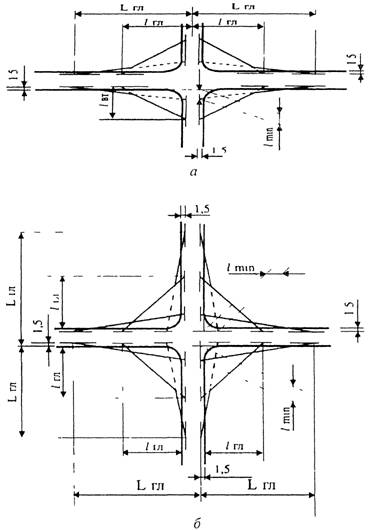 Рисунок 8 - Схемы определения видимости на пересечениях в одном уровне:а – при пересечении дорог разных категорий; б при пересечении равнозначных дорогДороги и улицы должны быть оборудованы дорожными знаками, изготовленными по ГОСТ 10807-78 и установленными по ГОСТ 23457-86 согласно утвержденному проекту организации дорожного движения. При обследовании дорожных знаков следует, кроме того, проверять соответствие их типоразмеров условиям применения, размещение с учетом наилучшей видимости участниками движения как в светлое, так и в темное время суток, а также удобство эксплуатации и обслуживания.Желательно, чтобы на протяжении всей дороги или маршрута знаки по возможности располагались единообразно по высоте и расстоянию от кромки проезжей части.Существенное значение для обеспечения безопасности дорожного движения имеет эксплуатационное состояние знаков. В ходе проверки оно оценивается визуально, а при необходимости - с помощью приборов. Поверхность знаков должна быть чистой, без видимых следов разрушений, обрывов и отслоений световозвращающей пленки от его поля, которые затрудняют восприятие символа и ухудшают внешний вид.Климатические факторы заметно влияют на эксплуатационное состояние знаков, связанное с их восприятием и читаемостью в темное время суток. Поэтому один раз в году рекомендуется с помощью приборов определять удельный коэффициент силы света для знаков со световозвращающей поверхностью и среднюю яркость - для знаков с внутренним освещением. Для дорожных знаков со световозвращающей поверхностью допускается снижение удельного коэффициента силы света (кд × лк-1 × м-2) до значений не менее:35 - для белого света;20 - желтого;6 - красного;4 - зеленого;2 - синего.Средняя яркость элементов изображения дорожных знаков с внутренним освещением (кд × м-2) не должна быть меньше:90 - для белого и желтого цветов;20- зеленого;10 - красного;5 - синего.Яркость элементов черного цвета не должна превышать 4 кд × м-2.Замену или восстановление поврежденных дорожных знаков (кроме знаков приоритета) следует производить в течение 3 суток после обнаружения недостатков, а знаков приоритета - в течение суток. Дорожная разметкаРазметка дорог и улиц должна выполняться по ГОСТ Р 51256-2018 и наноситься в соответствии с ГОСТ Р 52289-2004 и утвержденными схемами.С течением времени под воздействием колес движущегося транспорта, снегоуборочных механизмов и изменений погоды разметка подвергается разрушению и истиранию. По оценкам специалистов, из-за отсутствия разметки или непригодного ее состояния совершается от 17 до 30 % происшествий преимущественно в ночное время суток. Поэтому дорожная разметка в процессе эксплуатации УДС должна быть хорошо различима в любое время года и суток.Состояние разметки проверяется по степени ее износа и в первую очередь на наиболее опасных участках (пересечения дорог, участки с ограниченной видимостью, подъемы и спуски, пешеходные переходы, железнодорожные переезды и др.). Разметку следует возобновлять, если ее износ по площади и снижение светотехнических параметров превышают установленные ГОСТ Р 50597-2017нормы.В практике известны случаи, когда скользкая дорожная разметка явилась причиной возникновения ДТП. В целях снижения вероятности подобных происшествий коэффициент сцепления разметки должен быть не менее 0,75 o т значения коэффициента сцепления покрытия.Дорожные светофорыТехническое состояние светофоров и их комплектность определяются визуально. Отдельные элементы светофора либо детали его крепления не должны иметь видимых повреждений и разрушений, рассеиватель - загрязнений, трещин и сколов, отражатель - разрушений или коррозии, вызывающих появление зон пониженной яркости, различимых с расстояния 50 м.Все сигналы светофора должны быть исправными и включаться в последовательности, предусмотренной схемой организации движения на данном светофорном объекте. В процессе эксплуатации допустимо снижение силы света сигнала светофора в осевом направлении не более чем на 30 % от значений, установленных ГОСТ 25695-91.Замену вышедшего из строя источника света следует осуществлять в течение суток с момента обнаружения неисправности, а поврежденной электромонтажной схемы в корпусе светофора или электрического кабеля - в течение 3 суток. Дорожные ограждения и бортовой каменьОпасные для движения участки дорог, в том числе проходящие по мостам и путепроводам, должны быть оборудованы ограждениями в соответствии с ГОСТ 26804-86, ГОСТ 23457-86, СНиП 2.05.02-85, СНиП 2.05.03-84, ОДН 218.012-99. Ограждения должны быть окрашены в соответствии с ГОСТ Р 51256-99. Не требуют окраски оцинкованные поверхности ограждений.При оценке состояния дорожных ограждений проверяются высота их установки, наличие механических повреждений и световозвращающих элементов, надежность крепления всех элементов, степень загрязнения.Оценивая эксплуатационное состояние ограждений с металлической профильной планкой, выпускаемых по ГОСТ 26804-86 и типовым проектным решениям 3.503-1-89, необходимо следить за правильностью их монтажа. Балки (планки) должны быть непрерывны в пределах длины и соединены между собой по ходу движения внахлестку с помощью равнопрочных болтовых соединений. При этом болты должны иметь полукруглую головку. Не допускается заменять болтовые соединения, предусмотренные конструкцией, сваркой.Тросовые ограждения не должны провисать, а их концевые и начальные участки (анкеры и упоры) должны быть надежно закреплены.Не допускается жесткое крепление троса к компенсаторам, в противном случае динамическая нагрузка будет воздействовать только на один пролет, что может привести к разрушению ограждения даже при незначительных нагрузках. Для эффективной работы тросовых конструкций необходимо обеспечивать требуемые натяжения каждого троса: при двухнитевой конструкции усилие натяжения должно составлять примерно 8 т для каждого троса, при трехнитевой - 6 т.Бортовые камни являются конструктивными элементами и предназначены для отделения тротуаров от проезжей части и обеспечения безопасности движения пешеходов. Бортовой камень, ограждающий тротуар (или разделительную полосу) от проезжей части улиц и дорог, должен быть приподнят над проезжей частью на 15 см, в местах сопряжения тротуаров с проезжей частью на перекрестках - не более чем на 8 см. Отдельные бортовые камни необходимо заменять, если их открытая поверхность имеет разрушения более чем на 20 % площади или на поверхности есть сколы глубиной более 3,0 см. Не допускается отклонение бортового камня от его проектного положения. Сигнальные столбики, маяки, световозвращателиСигнальные столбики и маяки следует устанавливать в соответствии с требованиями ГОСТ 23457-86 отдельно или в сочетании с другими направляющими устройствами (дорожной разметкой, ограждениями и пр.), эффективность которых снижается в темное время суток и при неблагоприятных дорожных условиях. Сигнальные столбики должны соответствовать требованиям ГОСТ Р 50970-96. Сигнальные столбики и маяки не должны иметь видимых разрушений и деформаций, отчетливо восприниматься с расстояния не менее 100 м. В то же время обязательны их окраска, вертикальная разметка и оснащение световозвращателями в соответствии с требованиями ГОСТ Р 51256-99.Световозвращатели должны соответствовать требованиям ГОСТ Р 50971-96 и могут применяться на автомобильных дорогах как самостоятельно, так и в сочетании с другими средствами организации дорожного движения (сигнальными столбиками, линиями горизонтальной разметки дорог, дорожными ограждениями) для улучшения зрительного ориентирования водителей. Наружное освещениеДля обеспечения безопасности движения транспортных средств и пешеходов, а также повышения пропускной способности дорог в темное время суток предусмотрена установка стационарных наружных осветительных установок в соответствии со СП 42.13330.2016 Градостроительство. Планировка и застройка городских и сельских поселений. Актуализированная редакция СНиП 2.07.01-89. Их включение должно осуществляться в сумерки при снижении естественной освещенности до 20 лк, а отключение - при достижении естественной освещенности до 10 лк.При контроле за работой наружного освещения необходимо обращать внимание на то, чтобы доля действующих светильников составляла не менее 
95 %. При этом не допускается отключение подряд двух светильников. На участках улиц и дорог при интенсивности движения пешеходов менее 40 чел/ч и транспортных средств в обоих направлениях менее 50 ед./ч в ночное время допускается частичное (до 50 %) отключение наружного освещения (пп. 4.6.3 и 4.6.4 ГОСТ Р 50597-93).Отказы в работе наружных осветительных установок, связанные с обрывом электрических проводов или повреждением опор, должны устраняться немедленно после обнаружения. Сооружения обслуживания участников движенияСооружения обслуживания участников движения, находящиеся в непосредственной близости от проезжей части дорог и приводящие к скоплению автомобилей, существенно влияют на режим движения и обеспечение его безопасности. Как правило, это обусловлено отсутствием или недостаточными размерами благоустроенных стоянок у сооружений и подъездов к ним, неправильным размещением построек относительно дороги, а также недостатками в организации движения транспорта и пешеходов. Поэтому периодически необходимо оценивать состояние и планировку подъездов к стоянкам. Следует учитывать, что их параметры и состояние существенно влияют на загрузку стоянки и режим движения автомобилей.При обследовании площадок отдыха контролируют их состояние и наличие на территории площадок стоянки с подъездами, зон отдыха (с навесом для укрытия от непогоды, столами, скамьями и декоративным озеленением), наличие переходно-скоростных полос в местах съездов к ним. Кроме того, на площадках отдыха может быть установлена эстакада для технического обслуживания автомобилей.Основное внимание при обследовании предприятий питания, торговли, длительного отдыха, станций (пунктов) технического обслуживания, АЗС, находящихся в непосредственной близости от дорог, должно быть уделено наличию стоянок и подъездов к ним. На стоянках должно быть предусмотрено освещение в ночное время, а на подъездах к ним - переходно-скоростные полосы.Обследование маршрутов общественного транспорта включает контроль соответствия параметров всех обязательных элементов автобусных остановок (остановочной площадки, переходно-скоростных полос, посадочной площадки, разделительной полосы, отделяющей автобусную остановку от проезжей части дороги, павильона) нормативным требованиям. В зоне расположения автобусных остановок проверяются видимость дороги, наличие пешеходных переходов, тротуаров, пешеходных дорожек. Наружная рекламаРазмещаемая у автомобильных дорог и городских улиц наружная реклама должна соответствовать законодательству Российской Федерации, в том числе Федеральному закону от 18 июля 1995 г. № 108-ФЗ «О рекламе». В соответствии с этим законом наружная реклама не должна иметь сходство с дорожными знаками и указателями, ухудшать видимость, а также снижать уровень безопасности дорожного движения.При согласовании размещения рекламы, распространяемой в границах полосы отвода и придорожных зон автомобильных дорог и в границах «красных линий» городских автомобильных дорог и улиц на территориях городских и сельских населенных пунктов, необходимо учитывать то, что она не должна:затруднять оценку реальной дорожно-транспортной обстановки;ограничивать нормативную продольную и боковую видимость дороги, видимость, технических средств организации дорожного движения;вызывать ослепление участников движения светом, в том числе отраженным;создавать впечатление нахождения на автомобильной дороге транспортного средства, пешехода или какого-либо объекта;передавать информацию через изображение с движущимися элементами, если вся рекламная информация не появляется одновременно.	1.11 Результаты оценки эффективности используемых методов ОДДОсновные методы организации дорожного движения включают в себя:ограничение скоростного режима;односторонне движение;запрет стоянки и остановки транспортных средств;светофорное регулирование.Ограничение скоростного режимаОдним из наиболее важных методов организации дорожного движения на городских улицах является ограничение скоростного режима. Большинство экспертов по безопасности дорожного движения считают, что главным фактором смертности на автодорогах является неправильный выбор скорости.Высокие скорости повышают риск попадания в дорожно-транспортное происшествие по целому ряду причин. Велика вероятность того, что водитель может не справиться с управлением транспортным средством, будет не в состоянии предвидеть надвигающуюся опасность, в результате чего другие участники дорожного движения могут неправильно оценить его скорость. Очевидно, что расстояние, на которое перемещается объект в единицу времени, а также расстояние, которое проедет водитель до того, как он отреагирует на небезопасную ситуацию, сложившуюся на дороге перед ним, прямо пропорционально скорости транспортного средства. Также стоит отметить, что тормозной путь ТС после того, как водитель отреагирует и затормозит, будет тем больше, чем выше скорость. На рисунке 9 приведены примеры тормозного пути транспортного средства при экстренном торможении.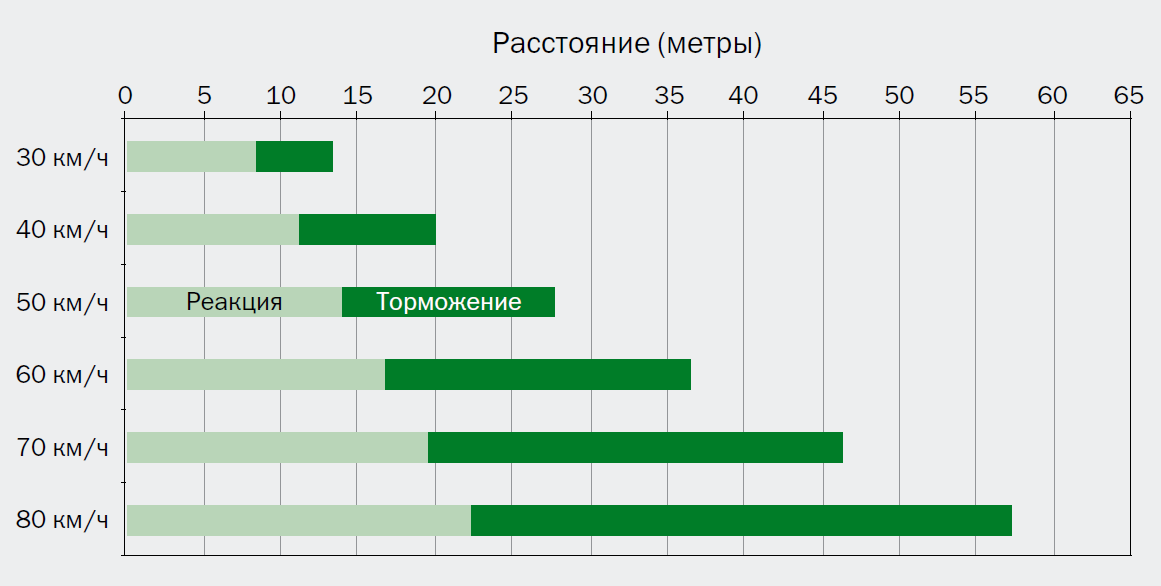 Рисунок 9 – Примеры тормозного пути при экстренном торможенииИз рисунка 9 следует, что при увеличении скорости с 60 км/ч до 80 км/ч тормозной путь возрастает в два раза. Поэтому метод ограничения скоростного режима является очень важной составляющей организации дорожного движения, который направлен на сокращение числа дорожно-транспортных происшествий, снижение числа серьезных травм и смертельных случаев, которые могут возникнуть в результате таких ДТП.Однако, снижение максимальной скорости движения приводит к увеличению продолжительности времени в пути и, как следствие, снижению транспортной доступности территории муниципального образования. Поэтому при эффективном управлении скоростными режимами важно рассматривать условия движения на каждом отдельном участке улично-дорожной сети и руководствоваться следующими принципами:на протяженных участках автомобильных дорог и улиц, на которых присутствие пешеходов сведено к минимуму или исключено, возможно повышение максимальной скорости движения;на участках УДС с интенсивным пешеходным движением и высокой вероятностью перехода улицы вне пешеходных переходов, необходимо снижение максимальной скорости движения;на улицах с интенсивным как транспортным, так и пешеходным потоком возможно использование базового скоростного режима для населенных пунктов – 60 км/ч, при этом важно также учитывать вероятность перехода проезжей части вне пешеходного перехода, которая зависит от ширины проезжей части (количества полос движения), интенсивности транспортного потока и частоты следования пешеходных переходов. После введения оптимальных скоростных режимов на улично-дорожной сети посредством использования знаков 3.24 «Ограничение максимальной скорости» и подобных ТСОДД, необходимо реализовать мероприятия по контролю скоростного режима. Контроль скоростного режима может быть реализован двумя способами:административным;инфраструктурным. Первый способ предполагает широкое использование средств фотовидеофиксации нарушений, второй – использование ТСОДД, принуждающих водителей снижать скорость движения ТС: светофорные объекты, искусственные неровности (ИН), шумовые полосы (ШП), сужение полос движения, искривления проезжей части и т.п.В г. Мирный применяется достаточно эффективное управление скоростным режимом на УДС города, что подтверждается крайне низким для РФ показателем социального риска, ведь смертность от ДТП в первую очередь зависит именно от скорости движения. Вместе с тем следует отметить и ряд проблем. Планировочная структура УДС имеет форму параллельно-перпендикулярной сетки, в рамках которой улицы имеют протяженные прямолинейные участки с широкими полосами движения. Такая организация УДС обеспечивает максимально комфортные условия для движения с высокими скоростями и стимулирует водителей на нарушение установленных ограничений. Застройка города выполнена по микрорайонному принципу, часть города занимает индивидуальная жилая застройка. Существенная часть УДС приходится на внутрирайонные проезды, а расстояния между магистральными улицами, проходящими по границам квартала достаточно велики. Сеть внутрирайонных проездов традиционно воспринимается как «вторичная» по отношению к магистральной и оснащается ТСОДД в гораздо меньшем объеме, однако при такой планировке интенсивность движения ТС на ней весьма велика. Мероприятия по контролю скоростного режима на магистральной дорожной сети реализованы в недостаточном объеме (дорожные знаки, ограничивающие скорость движения, установлены на 26% улиц магистрального значения).Одностороннее движениеОдностороннее движение применяется для повышения пропускной способности, а также для исключения конфликта встречных транспортных потоков при недостаточной ширине проезжей части. Наряду с описанными преимуществами, режим одностороннего движения обладает рядом недостатков, прежде всего вынуждает участников дорожного движения совершать перепробеги, иногда весьма существенные. Это особенно актуально для жителей, проживающих на этих улицах, поскольку им приходится совершать перепробеги ежедневно. При слабом контроле соблюдения этого режима со стороны органов ГИБДД, именно жители района в первую очередь становятся нарушителями.Квартальный принцип застройки территории города не позволяет масштабного введения режимов одностороннего движения на магистральной сети. При этом одностороннее движение применяется только на улицах местного значения, условия движения на которых затрудняют встречный разъезд. Анализ текущей транспортной ситуации показывает, что к настоящему моменту режим одностороннего движения введен на всех подобных участках УДС: ул. Московской и внутриквартальный проезд в 23 квартале.Запрет стоянки и остановки транспортных средствМетод запрета стоянки и остановки транспортных средств применяется при недостаточной ширине проезжей части дороги, а также при высокой интенсивности движения ТС. Введение данного метода позволяет повысить пропускную способность автомобильной дороги и безопасность дорожного движения. При введении данного метода следует учитывать альтернативную возможность совершения парковки на близлежащей территории, а при недостаточных размерах территории или высоком спросе на парковочные места (историческая или центральная часть города) проводить мероприятия по организации платных парковок.Перечень улиц и дорог, на которых используется запрет стоянки и остановки транспортных средств на территории исследуемого муниципального образования представлен в таблице 24.Таблица 24 - Перечень улиц и дорог, на которых используется запрет стоянки и остановки транспортных средствАнализ используемых ТСОДД на УДС г. Мирный показывает высокую эффективность использования данного метода: практически на всех необходимых участках установлены знаки 3.27 «Остановка запрещена» и 3.28 «Стоянка запрещена», за исключением следующих улиц:ул. Комсомольская на участке от ул. Ойунского до пр-кт Ленинградский;ш. Кирова на участках от ул. Рудовозная до ул. Солдатова, от ул. Тихонова до ул. Советская, от ул. Фабричная до пр. Ленинградский;ул. Московская на участке от пр-кт Ленинградский до ул. Ойунского;ул. 40 лет Октября на участке от пр-кт Ленинградский до ш. Кирова;ул. Солдатова на участке от объездной дороги ул. Солдатова до ул. Аммосова.Светофорное регулированиеМетод светофорного регулирования позволяет разделять транспортные потоки во времени, что в значительной степени снижает уровень аварийности и позволяет оптимизировать велосипедное, пешеходное и автомобильное движение на данном транспортном узле.Анализ условий дорожного движения и причин возникновения ДТП в г. Мирный показывает, что 20 установленных светофорных объекта на УДС достаточно.	1.12 Результаты исследования причин и условий возникновения дорожно-транспортных происшествийВсесторонний анализ данных о ДТП является одной из наиболее важных составляющих работы по организации дорожного движения.На сегодняшний день проблема аварийности на автомобильных дорогах приобретает особую остроту в связи с увеличением парка транспортных средств, несоответствием дорожно-транспортной инфраструктуры потребностям участников дорожного движения и крайне низкой дисциплиной как водителей, так и пешеходов.В настоящее время обеспечение безопасности дорожного движения как на местных дорогах и улицах населенных пунктов, так и на трассах регионального и федерального значения, предупреждение дорожно-транспортных происшествий и снижение тяжести их последствий является одной из приоритетных задач.В качестве исходных данных для анализа уровня безопасности дорожного движения на территории исследуемого муниципального образования была использована информация по ДТП, предоставленная ОМВД России по Республике Саха (Якутия) Мирнинский район г. Мирный, в том числе карты дорожно-транспортных происшествий за 2016-2018 гг., отражающие местонахождение, количество и вид ДТП. Карты ДТП представлены на рисунках 10, 11, 12.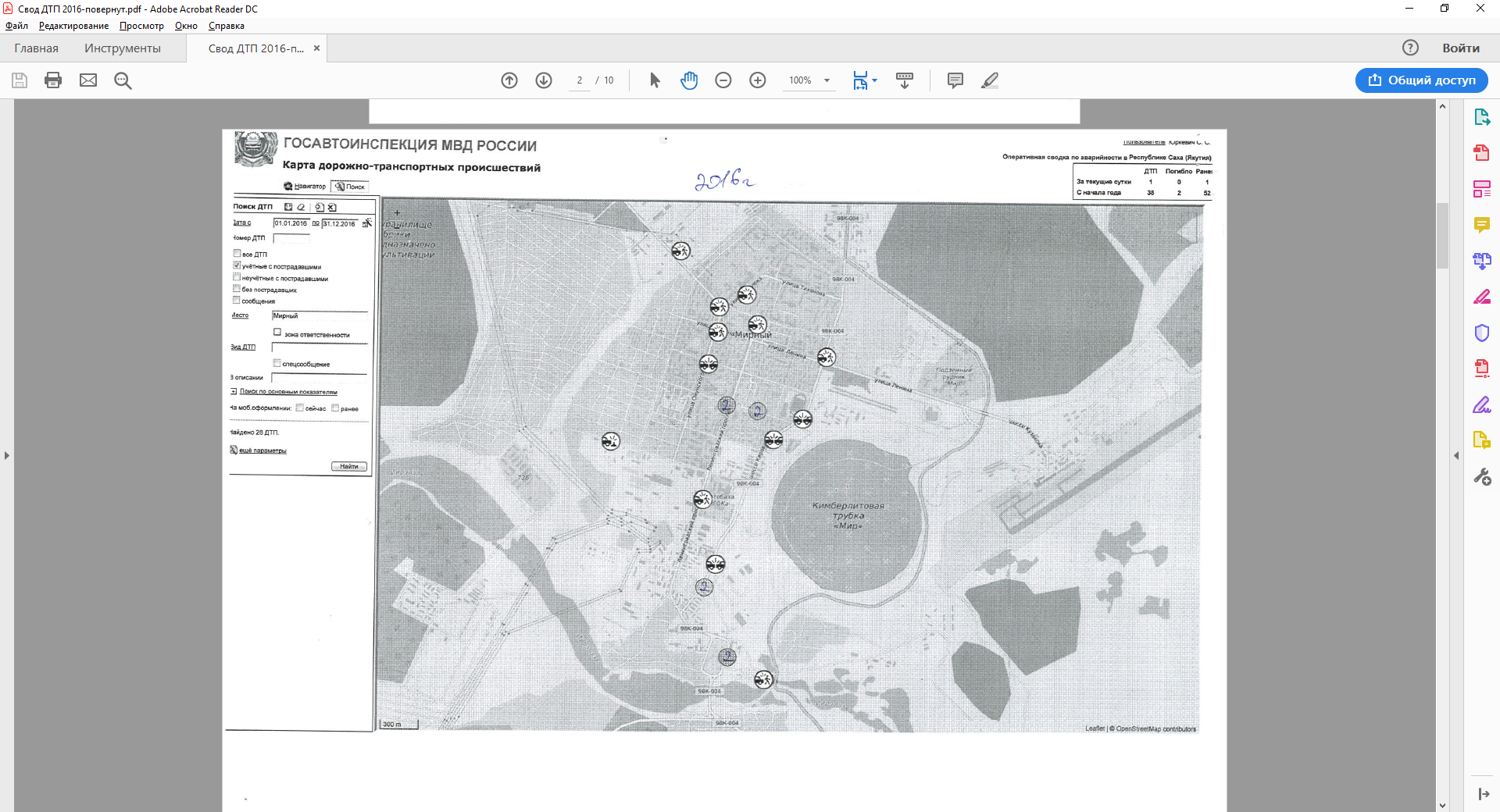 Рисунок 10 – Карта дорожно-транспортных происшествий за 2016 г.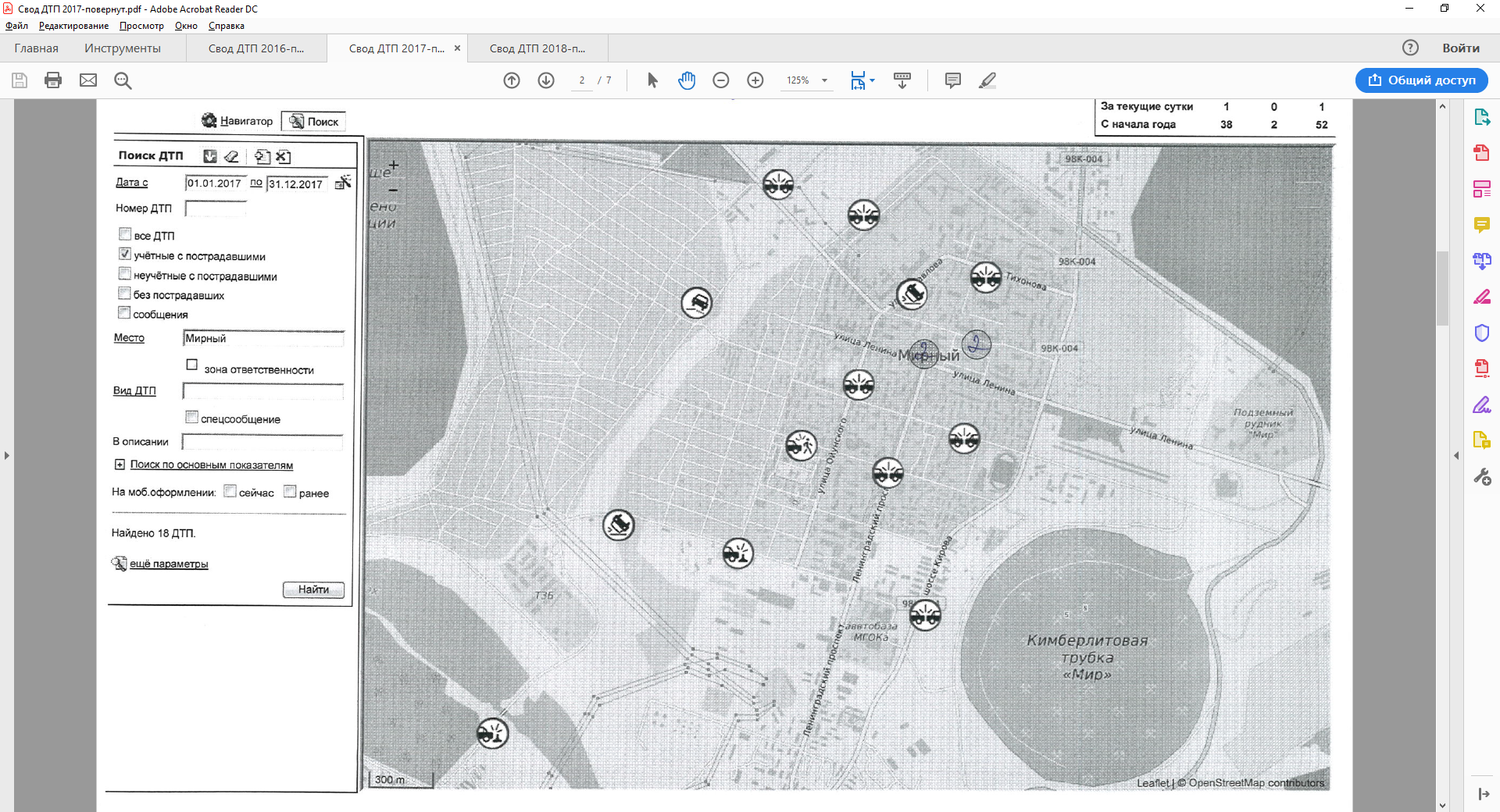 Рисунок 11 – Карта дорожно-транспортных происшествий за 2017 г.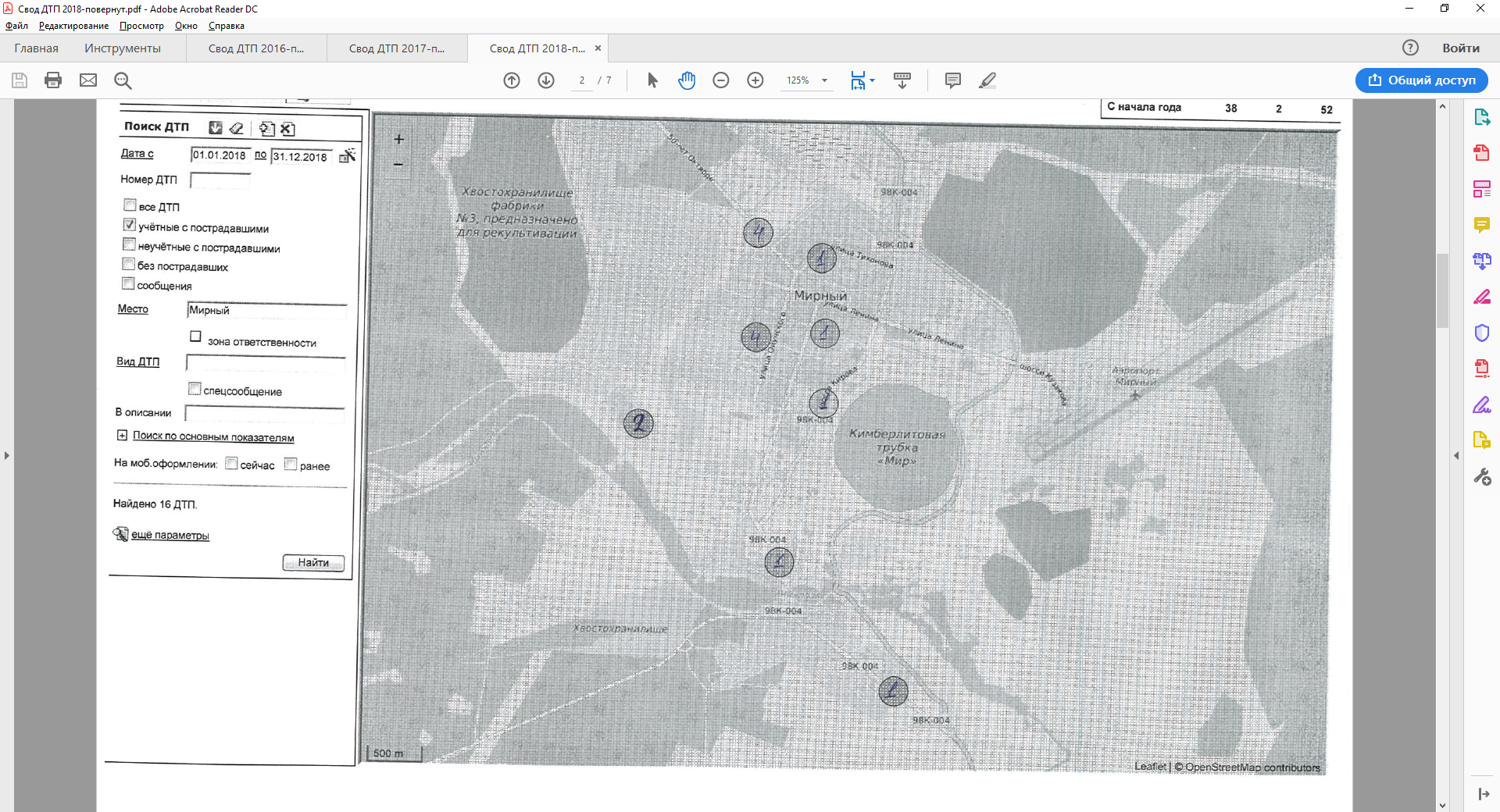 Рисунок 12 – Карта дорожно-транспортных происшествий за 2018 г.Общая статистика аварийности за период с 1 января 2016 года по 31 декабря 2018 года представлена в таблицах 25, 26 и 27.Таблица 25 – Статистика ДТП по видамТаблица 26 – Количество погибших и раненых в ДТП, чел.Таблица 27 – Количество поврежденных ТСКоличество ДТП в 2018 г. по сравнению с 2017 г. сократилось на 11%, число раненых сократилось на 4%, количество погибших сократилось на 100%, число раненых детей сократилось на 25%, количество погибших детей осталось неизменным (равно 0).Распределение значений основных показателей отображено на рисунке 13.Рисунок 13 – Динамика изменения основных показателей аварийности за период с 2016 по 2018 гг.На рисунках 14, 15, 16 приведены диаграммы распределения ДТП по видам за 2016, 2017, 2018 гг.Рисунок 14 – Распределение ДТП по видам за 2016 г.Рисунок 15 – Распределение ДТП по видам за 2017 г.Рисунок 16 – Распределение ДТП по видам за 2018 г.Как показано на приведенных выше диаграммах, одним из наиболее часто встречающихся видов ДТП на территории муниципального образования являются столкновения, что свидетельствует о наличии большого числа конфликтов между транспортными потоками и несоответствие действующего скоростного режима конкретным условиям дорожного движения.Другим распространенным видом аварий на улицах и дорогах г. Мирный является наезд на пешехода, что говорит о необходимости снижения скоростного режима и обустройства пешеходных переходов.Перечень улиц, на которых в течение последних трех лет были зарегистрированы ДТП, с указанием количества пострадавших представлен в таблице 28. Распределение ДТП по времени совершения представлено на рисунках 17, 18 и 19.Таблица 28 – Улицы/дороги, на которых зарегистрированы ДТП с указанием количества пострадавших за 2016-2018 гг.Рисунок 17 – Распределение ДТП по времени суток в 2016 г.Рисунок 18 – Распределение ДТП по времени суток в 2017 г.Рисунок 19 – Распределение ДТП по времени суток в 2018 г.Как видно из вышеприведенных диаграмм значительная часть дорожно-транспортных происшествий происходит в дневное и вечернее время, также в 2018 г. сократилось количество аварий (=0), произошедших в ночное время суток, по сравнению в 2016 и 2017 гг. В результате обработки статистических данных о дорожно-транспортных происшествиях за 2018 год выявлено, что основными причинами ДТП являются:выезд на полосу встречного движения;нарушение требований дорожных знаков;несоответствие скорости конкретным условиям движения;нарушение правил проезда пешеходного перехода.Среди сопутствующих условий совершения ДТП в 2018 г. стоит отметить такие недостатки транспортно-эксплуатационного содержания ряда участков улично-дорожной сети, как:отсутствие или плохая различимость горизонтальной разметки проезжей части;отсутствие элементов обустройства остановочного пункта общественного пассажирского транспорта;неправильное применение, плохая видимость или отсутствие дорожных знаков в нужных местах;отсутствие пешеходных ограждений в необходимых местах;недостатки зимнего содержания;низкие сцепные качества покрытия;плохая видимость световозвращателей, размещенных на дорожных ограждениях;несоответствие дорожных ограждений предъявляемым требованиям.При анализе причин и условий совершения ДТП особое внимание стоит уделить аварийно-опасным участкам дорог. Согласно Федеральному закону «О безопасности дорожного движения» № 196-ФЗ от 10 декабря 1995 г. (ред. от 27.12.2018 г.) аварийно-опасный участок дороги (место концентрации дорожно-транспортных происшествий) – это участок дороги, улицы, не превышающий 1000 метров вне населенного пункта или 200 метров в населенном пункте, либо пересечение дорог, улиц, где в течение отчетного года произошло три и более ДТП одного вида или пять и более ДТП независимо от их вида, в результате которых погибли или были ранены люди.По предоставленной статистике дорожно-транспортных происшествий в 2018 году на территории исследуемого муниципального образования аварийно-опасных участков не наблюдается. В дальнейшем, путем совершенствования схем организации дорожного движения и применения современных средств обеспечения безопасности дорожного движения можно добиться постепенного снижения уровня аварийности на улично-дорожной сети г. Мирный и степени негативных последствий, вызванных дорожно-транспортными происшествиями.	1.13 Результаты изучения общественного мнения и мнения водителей транспортных средствОсновной целью комплексных изменений в схеме организации дорожного движения и развития транспортной инфраструктуры в конечном счете является удовлетворение потребности населения в безопасных, удобных и быстрых корреспонденциях как пассажиров, так и грузов.Чтобы сформировать программу эффективных мероприятий, реализация которых позволит решить актуальные и важные проблемы, следует определить уровень удовлетворенности граждан текущим состоянием транспортной системы в целом, то есть необходима некая обратная связь с потребителями оказываемых транспортных услуг. С этой целью было проведено исследование общественного мнения населения, проживающего в г. Мирный.Для осуществления корреспонденций жители города используют:индивидуальный транспорт;общественный транспорт;пешее движение;такси, велосипед.Наиболее распространенным видом транспорта среди жителей города является личный автомобиль, что во многом и определяет такие проблемы транспортной системы муниципального образования как:-	износ элементов транспортной инфраструктуры;-	сильная загазованность вблизи автодорог;-	расширение и уплотнение улично-дорожной сети для нужд индивидуального транспорта, как следствие, искажение культурного облика города, ориентированного на человека.Согласно полученной информации, большая часть автовладельцев оценивают уровень комфорта при использовании личного автомобиля как высокий. Стоит отметить, что данный факт не говорит о наличии мощностей для еще большего увеличения парка индивидуального транспорта. Напротив, имеет смысл сохранение существующего состояния с перспективой стимулирования использования общественного транспорта, развития альтернативных средств передвижения и пешеходных сообщений. К тому же зачастую высокий уровень комфорта автомобилистов достигается за счет низкого уровня комфорта для тех групп граждан (зачастую более многочисленных), которые в связи с состоянием здоровья, по причине финансового положения или из личных убеждений, не используют личный автомобиль. Поэтому с ростом уровня автомобилизации и численности населения возможно повышение уровня социальной напряженности на фоне транспортных проблем.Важной характеристикой при использовании личного автомобиля является время (или дистанция), которое необходимо для того, чтобы водитель добрался от начального пункта (из дома, с места работы) до места парковки. В связи с достаточностью парковочных мест на придомовых территориях и вблизи объектов трудового притяжения, а также близости гаражных комплексов к жилой застройке, среднее время до паркинга автомобиля занимает меньше 5 минут. Причем, подавляющему большинству автовладельцев на то, чтобы добраться до своего припаркованного автомобиля, требуется до одной минуты, что свидетельствует о рациональном размещении парковочных емкостей.Согласно исследованию менее трети всех корреспонденций на территории города реализовано посредством маршрутного транспорта общего пользования, что объясняется низким уровнем комфорта, большими расстояниями между остановочными пунктами и скоростью корреспонденций на общественном транспорте (устаревший подвижной состав, движение в общем потоке автомобилей, несоблюдение/неудобство расписания движения, большие интервалы движения на маршрутах города). Также одним из недостатков сети общественного транспорта является отсутствие наглядного отображения схем движения общественного транспорта, а также расположения остановочных пунктов.На третьем месте по распространенности корреспонденций стоит пешее движение. Этот факт говорит об отсутствии необходимой инфраструктуры: широкие благоустроенные тротуары (расположены только на центральных улицах города), освещение, обустроенные и удобно расположенные пешеходные переходы. По территории муниципального образования проходят широкие магистральные дороги с высокой интенсивностью транспортных потоков, что, в свою очередь, так же снижает пешеходную связность территорий и возможности для быстрого, удобного и безопасного пешеходного сообщения. Также на снижение пешеходных корреспонденций влияют погодные условия: в зимнее время года при достаточно низких температурах жители города отдают предпочтение индивидуальному или общественному транспорту. Однако главной причиной низкого уровня пешеходной мобильности является тот факт, что г. Мирный имеет достаточно четкое разделение на жилые и рабочие районы. Причем территории, где живет значительная часть населения, и места приложения труда находятся друг от друга на существенном расстоянии. Такое расположение объясняется спецификой опасных производств на территории муниципального образования. В связи со значительными расстояниями при реализации основного типа корреспонденций – трудовых – нет возможности пешеходных сообщений.Менее 1 процента жителей используют в качестве средства передвижения велосипед, большую часть велосипедистов составляют дети и подростки. Однако в случае организации соответствующей инфраструктуры (выделенные велодорожки по всей опорной сети, велопаркинг у мест приложения труда и объектов рекреации и торговли) прогнозируется рост объемов корреспонденций, реализуемых при помощи велосипедного и маломоторного (гироскуторы, сигвеи, электросамокаты) транспорта.При этом, согласно исследованию, в среднем житель г. Мирный совершает около 3 корреспонденций в день. Под корреспонденцией понимается прогулка пешком или поездка на личном или общественном транспорте к конечному пункту с конкретной целью. Отмеченное значение данного показателя говорит о достаточно высокой подвижности населения города и об актуальности совершенствования инфраструктуры и схемы организации дорожного движения для удовлетворения возрастающих потребностей жителей в перемещениях.По цели перемещения среди ответов респондентов были выделены следующие основные виды корреспонденций:-	трудовые корреспонденции (то есть перемещения из дома на работу, с работы домой, с работы на работу, перемещения в обеденный перерыв, командировки);-	культурно-бытовые корреспонденции (за покупками товаров, за получением бытовых услуг, развлечение, отдых, спорт, досуг);-	социальные корреспонденции (корреспонденции в муниципальные службы, объекты здравоохранения);-	учебные корреспонденции (перемещение из дома к образовательному заведению и обратно, возможно, в сопровождении родителей).Основной объем корреспонденций составляют трудовые, на втором месте – культурно-бытовые. Остальные виды в сумме составляют менее четверти от общего количества.Средняя протяженность корреспонденции распределена достаточно равномерно. С учетом того факта, что около половины всех перемещений – это перемещение на дистанцию до 3 км, развитие пешеходной и велотранспортной инфраструктуры является актуальным направлением оптимизации движения на территории исследуемого муниципального образования.2 Подготовка принципиальных предложений и решений по основным мероприятиям ОДД (варианты проектирования)Анализ состояния транспортной системы г. Мирный показал относительно высокий уровень безопасности дорожного движения и необходимость повышения качества транспортного обслуживания. Таким образом, основной акцент при подготовке мероприятий по ОДД должен быть сделан в сторону повышения ее эффективности. Вместе с тем, при формировании стратегических целей развития Российской Федерации Президентом была озвучена необходимость снижения смертности от ДТП до нулевой отметки, что в условиях относительно высоких показателей БДД требует поиска и внедрения инновационных подходов.По демографическому прогнозу ожидается увеличение численности населения города к 2035 г. на 7 %, при этом ожидается рост уровня автомобилизации на 19 %. Таким образом, на расчетный срок выполнения данной КСОДД следует ожидать увеличения интенсивности дорожного движения в среднем на 22 %.В Стратегии социально-экономического развития муниципального образования «Мирнинский район» на период до 2030 предполагается возможность реализации трёх сценариев.Инерционный сценарий. Инерционный вариант развития опирается на возможности макро- и микроокружения и сильные стороны Мирнинского района и включает направления по:модернизации действующих предприятий алмазодобывающей отрасли, строительство новых карьеров и рудников;развитию производства по добыче литиевого концентрата;реализации проектов по развитию промышленности (строительной, пищевой и др.);реализации инвестиционных проектов в области безопасности жизнедеятельности;развитию и модернизация жилого фонда и инженерной инфраструктуры;развитию социальной сферы;развитие института муниципального частного партнерства.Анализ Программы Комплексного развития моногорода Мирный, утверждённой Центральным проектным комитетом Республики Саха (Якутия) (протокол от «20» июня 2017 г. № Пр-02-А1-ЦПК) свидетельствует о целесообразности приобретения в рамках инерционного сценария социально-экономического развития Мирнинского района пассажирского транспорта на газомоторном топливе.	Инновационный сценарий. Данный вариант характеризуется усилением инновационной направленности экономического роста, развитием транспортной инфраструктуры, решением транспортной проблемы по строительству дороги Мирный – Усть-Кут (круглогодичной федеральной автомобильной дороги А-331 «Вилюй») стимулированием предпринимательской деятельности, оптимизацией жилищного фонда.Исходя из постановления Правительства Республики Саха (Якутия) от 03.02.2017 г. № 34 «О социально-экономическом развитии муниципального образования «Мирнинский район» Республики Саха (Якутия)» в рамках направлений инновационного сценария развития целесообразно предусмотреть, в частности, реализацию следующих мероприятий:строительство участка федеральной автомобильной дороги А-331 «Вилюй» от п. Верхнемарково Иркутской области до с. Тас-Юрях Мирнинского района и включение в федеральную адресную инвестиционную программу строительства нового перехода через реку Малая Ботуобуя в районе п. Новый Мирнинского района;разработка Плана мероприятий по ремонту мостовых переходов, находящихся в аварийном и предаварийном состояниях, на автомобильных дорогах общего пользования федерального значения А-331 «Вилюй» и регионального значения 98К-004 «Анабар»;строительство нового аэропортового комплекса г. Мирный с новым аэродромным и аэровокзальным комплексом.Анализ Программы Комплексного развития моногорода Мирный, утверждённой Центральным проектным комитетом Республики Саха (Якутия) (протокол от «20» июня 2017 г. № Пр-02-А1-ЦПК) свидетельствует о целесообразности реализации в рамках инерционного сценария социально-экономического развития Мирнинского района следующих первоочередных мероприятий:строительство нового аэропортового комплекса г. Мирный с новым аэродромным и аэровокзальным комплексом; проведение ремонта автомобильных дорог муниципального образования «Город Мирный» путем асфальтирования за счет средств бюджета РС(Я), местного бюджета;создание на территории моногорода «Мирный» грузовой СТО «Сфера».Депрессивный сценарий. Депрессивный сценарий учитывает угрозы макро- и микроокружения (геополитические угрозы, новый мировой экономический кризис, падение спроса на алмазы, резкий рост производства искусственных алмазов, техногенные аварии (в частности, случившаяся авария на руднике «Мир» Мирнинского ГОКа АК «АЛРОСА» (ПАО) привела к негативным последствиям: закрытие рудника на время устранения последствий аварии; увеличение безработицы в районе и снижение уровня жизни работников, оставшихся без работы и членов их семей; снижение доходной части муниципального бюджета района; дополнительные затраты на восстановление производства, усиление контроля производственного процесса и техники безопасности, внедрение инновационных технологий по этому контролю), повсеместный переход организаций-недропользователей на использование вахтового метода с привлечением работников из других территорий РФ) и слабые стороны муниципального образования «Мирнинский район» (моноотраслевая экономика, слабые темпы диверсификации экономики, низкая предпринимательская активность). Одним из рисков считаются мероприятия по передаче объектов АК «АЛРОСА» (ПАО) в сфере культуры и спорта в муниципальную собственность, так как собственных доходов муниципальных бюджетов на их содержание будет недостаточно. Несмотря на это основной задачей до 2030 года является сохранение передаваемых объектов в прежнем объеме для удовлетворения достаточных условий жизни населения. Депрессивный вариант может опираться на следующие направления:Решение проблемы социальных гарантий работников закрывающихся предприятий.Развитие механизмов привлечения инвестиций из различных источников по отдельным направлениям. Развитие и модернизация жилого фонда и инженерной инфраструктуры.Развитие системы экологического менеджмента.Исходя из постановления Правительства Республики Саха (Якутия) от 03.02.2017 г. № 34 «О социально-экономическом развитии муниципального образования «Мирнинский район» Республики Саха (Якутия)», а также Программы Комплексного развития моногорода Мирный, утверждённой Центральным проектным комитетом Республики Саха (Якутия) (протокол от «20» июня 2017 г. № Пр-02-А1-ЦПК) в рамках направлений депрессивного сценария развития целесообразно предусмотреть, преимущественно, реализацию социально ориентированных мероприятий.3 Проведение укрупненной оценки предлагаемых вариантов проектирования с последующим выбором предлагаемого к реализации вариантаПроведение укрупненной оценки предлагаемых вариантов проектирования осуществлялось на основе разработки принципиальных предложений по основным мероприятиям ОДД для каждого из таких вариантов.Оценка, сравнение и выбор предлагаемого к реализации варианта осуществляются на основании результатов прогнозирования параметров дорожного движения.Оценка вариантов проектирования осуществляется на основе существующего и прогнозируемого уровней безопасности дорожного движения, затрат времени на передвижение транспортных средств и пешеходов, уровня загрузки дорог движением, удобства пешеходного движения.Оценка требуемых объемов финансирования и эффективности мероприятий по ОДД включает: состояние безопасности дорожного движения, стоимость проектно-изыскательских и строительно-монтажных работ с указанием сроков проведения работ, их очередности, с разбивкой по предполагаемым источникам финансирования, стоимость оборудования, технико-экономические и экологические показатели КСОДД, ожидаемый эффект от внедрения мероприятий (предложений), разработанных в составе КСОДД.Укрупненная оценка предлагаемых вариантов проектирования КСОДД проведена на основе сравнения целевых показателей, характеризующих состояние ОДД на транспортной сети г. Мирный с базовыми показателями. За базовые целевые показатели приняты показатели, характеризующие существующее состояние организации дорожного движения. Результаты оценки отражены в таблице 29.Таблица 29 – Результаты укрупненной оценки предлагаемых вариантов проектирования КСОДДВ рамках стратегии социально-экономического развития муниципального образования «Мирнинский район» наиболее вероятным сценарием выбран Инновационный. Оценка предлагаемых вариантов проектирования КСОДД показывает, что в рамках Инновационного варианта достигаются стратегические цели по повышению качества транспортного обслуживания населения и безопасности дорожного движения.Инерционный вариант проектирования КСОДД уступает инновационному по всем целевым показателям, порой весьма существенно.Таким образом, используя рекомендуемый Приказом № 43 Минтранса РФ порядок определения вариантов проектирования КСОДД, был выбран Инновационный вариант дальнейшего проектирования Комплексной схемы организации дорожного движения муниципального образования «Город Мирный». Реализация варианта способствует повышению эффективности имеющегося социально-экономического потенциала и является рациональным направлением развития транспортной и экономической систем города.4 Мероприятия по ОДД для предлагаемого к реализации варианта проектированияРазработанные в КСОДД мероприятия представляют собой целостную систему технически, экономически и экологически обоснованных мер организационного характера, взаимоувязанных с документами территориального планирования и документацией по планировке территории.Мероприятия по ОДД, разрабатываемые в составе КСОДД, учитывают возможность создания приоритетных условий для движения маршрутных транспортных средств, а также обеспечения благоприятных условий для движения пешеходов (включая инвалидов) и велосипедистов.Принципиальные предложения и решения по основным мероприятиям ОДД определяют варианты проектирования в увязке с документами территориального планирования и документации по планировке территории, документами стратегического планирования, см. Приложение Г.Обеспечение транспортной и пешеходной связанности территорийТранспортная сеть города должна обеспечивать скорость, комфорт и безопасность передвижения между районами и в их пределах, а также обеспечивать связь с объектами притяжения населения. Вместе с этим высокая связанность территории и развитая дорожная сеть создает благоприятные условия для развития промышленности и бизнеса, что в свою очередь способствует развитию экономики города и способствует повышению благосостояния населения.Повышение транспортной связанности территории путем развития сети улиц и дорог местного значения позволяет решить следующие задачи:уменьшает перепробеги транспортных средств;сокращают затраты времени на совершение корреспонденций;создают новые маршруты движения транспорта, которые в случае перекрытия основного участка дороги могут использоваться в качестве дублирующего маршрута, что исключит полную парализацию дорожного движения.Согласно выбранному варианту проектирования КСОДД предусматриваются следующие мероприятия по строительству автомобильных дорог и искусственных сооружений, направленные на повышение транспортной и пешеходной связанности территорий, таблица 30.Мероприятия по организации пешеходной связанности определены п. 4.18 данного отчета.Таблица 30 – Мероприятия по обеспечению транспортной связанности территории в рамках выбранного варианта проектирования КСОДДКатегорирование дорог с учетом их прогнозируемой загрузки, ожидаемого развития прилегающих территорий, планируемых мероприятий по дорожно-мостовому строительствуКатегорирование автомобильных дорог в Российской Федерации определяется согласно Постановлению Правительства РФ от 28 сентября 2009 г. № 767 «О классификации автомобильных дорог в Российской Федерации». Отнесение эксплуатируемых автомобильных дорог к категориям осуществляется в соответствии с основными показателями транспортно-эксплуатационных характеристик и потребительских свойств автомобильных дорог:общего числа полос движения;ширины полосы движения;ширины обочины;наличия и ширины разделительной полосы;типа пересечения с автомобильной дорогой и доступа к автомобильной дороге.В соответствии с СП 42.13330.2016 «Градостроительство. Планировка и застройка городских и сельских поселений. Актуализированная редакция СНиП 2.07.01-89*» категорирование автомобильных дорог при строительстве и реконструкции производится так же по их функциональному назначению.Повышение категории дороги необходимо в случаях, когда уровень ее загрузки превышает установленные для данной категории дорог требования или ожидается дальнейшее увеличение нагрузки, а также когда обеспеченные автомобильной дорогой скорость, безопасность или допустимая осевая нагрузка не отвечают возросшим требованиям. В рамках выбранного варианта проектирования КСОДД предусмотрены мероприятия по реконструкции (таблица 31) автомобильных дорог, приводящие к изменению их технических категорий.Таблица 31 - Мероприятия по реконструкции автомобильных дорог и улиц 
г. Мирный, предусмотренные выбранным вариантом проектирования КСОДДСхема расположения мероприятий по реконструкции автомобильных дорог и улиц 
г. Мирный, предусмотренные выбранным вариантом проектирования КСОДД, представлена в Приложении Б.Оценка существующих параметров улиц и дорог выявила ряд несоответствий параметров принятой категории.На следующих магистральных улицах и дорогах выявлены несоответствия нормативным требованиям в части ширины (количества) полос движения:ш. Кирова;ш. Кузакова;Ленинградский пр-кт;ул. Мухтуйская.На всех перечисленных улицах в Генеральном плане г. Мирный мероприятия, направленные на изменение технических параметров улиц, в частности увеличение ширины проезжей части, не запланированы.4.3 Распределение транспортных потоков по сети дорог (основная схема)Цель данных мероприятий заключается в реализации подходов к решению транспортных проблем и разработке мероприятий по снижению загрузки улично-дорожной сети путем изменения параметров существующей транспортной сети, что в свою очередь вызывает перераспределение транспортных потоков по УДС и изменяет параметры дорожного движения.Среди улиц г. Мирный с высокой загрузкой дорожным движением отмечены следующие участки:ул. Мухтуйская;ш. Кирова;ш. Кузакова;Ленинградский пр-кт.Запланированные мероприятия по развитию дорожной сети муниципального образования, описанные в подразделах 4.1, 4.2, 4.22 данной КСОДД, позволят устранить перегруженные участки улиц и приведут к более эффективному функционированию улично-дорожной сети в целом.Структура УДС на прогнозный период отражена в Приложении Б.4.4 Разработка, внедрение и использование автоматизированной системы управления дорожным движением (далее - АСУДД), ее функции и этапы внедренияАвтоматизированные системы управления дорожным движением – это сочетание программно-технических средств и мероприятий, направленных на обеспечение безопасности дорожного движения, снижение задержек проезда пересечений и, как следствие, улучшение экологической ситуации. АСУДД используются для обеспечения эффективного регулирования транспортных потоков в городе с использованием светофорных объектов, что позволяет снижать задержки на отдельных светофорных объектах, так и на всей светофорной сети в целом.Основные функции, которые выполняет АСУДД:измеряет текущие погодные условия в различных районах города;измеряет состояние покрытия дорог на различных участках;обеспечивает возможность управления распылителем реагентов, светодиодным табло;архивирует полученную и обработанную информацию на сервере;обеспечивает интерактивное визуальное отображение текущей ситуации с площадок на средствах отображения, то есть рабочем месте оператора;обеспечивает возможность просмотра заархивированных данных;прогнозирует метеоусловия.АСУДД состоит из следующих компонентов:станции измерения состояния дорожного покрытия и погодных условий;информационного табло;программного обеспечения;оборудования связи.Станция измерения состояния дорожного покрытия и погодных условий обеспечивает получение следующей информации: относительная влажность воздуха; температура воздуха; направление и скорость ветра; атмосферное давление; видимость; количество и интенсивность осадков; состояние дороги (влажно, сухо, снег), температура поверхности дороги; толщина слоя снега или воды.Внедрение АСУДД может обеспечить:снижение вероятности появления заторов и сокращение задержки транспортных средств от 15 до 30 %;снижение уровня шума, вызываемого скоплением транспорта, а также уменьшает эмиссию выхлопных газов от 10 до 20 %;значительное повышение безопасности, а также оперативность управления движением на дорогах;осуществление беспрепятственного проезда спецтранспорта;существенное снижение материальных затрат на эксплуатацию, диагностику оснащения, сокращение времени обнаружения неисправностей, а также восстановления после отказов;повышение информированности про текущую загруженность магистралей, обеспечение альтернативных путей распределения транспортных путей.	На сегодняшний день автоматизированная система управления дорожным движением на перекрестках г. Мирный не введена.	В связи с вышеизложенными возможностями АСУДД предлагается ее внедрение на следующих пересечениях города:ул. Ленина – ул. Ойунского;ул. Павлова – ул. Советская – ш. 50 лет Октября;ш. Кирова – ул. Советская;ш. Кирова – ул. Ленина – ш. Кузакова;ш. Кирова – ул. 40 лет Октября;ш. Кирова – ул. Комсомольская; ш. Кирова – ул. Тихонова;Ленинградский пр-кт – ш. Кирова;Ленинградский пр-кт – ул. Индустриальная;Ленинградский пр-кт – ул. Комсомольская;Ленинградский пр-кт – ул. 40 лет Октября;Ленинградский пр-кт – ул. Ленина;Ленинградский пр-кт – ул. Московская.Внедрение АСУДД подразумевает организацию следующих элементов системы:-	центра управления дорожным движением;-	системы передачи данных;-	подсистемы локального управления и сбора данных.АСУДД должна обеспечивать:-	работу светофорных объектов в разных режимах, в зависимости от топологии УДС и транспортной загрузки;-	сбор информации от территориально распределенных контроллеров, установленных на объектах;-	передачу информации от территориально распределенных контроллеров, детекторов транспорта и видеокамер, установленных на объектах, для мониторинга обстановки на УДС г. Мирный;-	передачу команд и информации из Центра управления дорожным движением контроллерам.АСУДД должна обладать возможностью:-	непрерывной круглосуточной работы в стационарных условиях, на открытом воздухе;-	автоматизированного реагирования на события при возникновении нештатных ситуаций;-	автоматизированного информирования о неисправностях подсистем или отдельных элементов;-	передачи видеоинформации по каналам связи;-	вызова необходимой информации из архива или в режиме реального времени операторами, работающими в системе управления дорожным движением.На рисунке 20 представлена схема внедрения АСУДД на регулируемых пересечениях, на которой отражено расположение светофорных объектов, которые планируется подключить к АСУДД в г. Мирный, а также участки улиц и дорог, на которых предлагается осуществление адаптивного управления движением:ул. Ойунского на участке от ш. 50 лет Октября до ул. Комсомольская;ул. Павлова;ул. Тихонова;ул. Ленина на участке от ул. Ойунского до ш. Кирова;ш. Кирова на участке от ул. Тихонова до ул. Комсомольская;ул. 40 лет Октября на участке от Ленинградского пр-кта до ш. Кирова;Ленинградский пр-кт от ул. Индустриальная до ул. Ленина;ул. Комсомольская на участке от ул. Ойунского до ш. Кирова.Таким образом, в г. Мирный, с целью снижения транспортных задержек и увеличения пропускной способности пересечений, предлагается внедрение АСУДД, обеспечивающей управление 18 светофорными объектами и имеющей возможность расширения сети в будущем.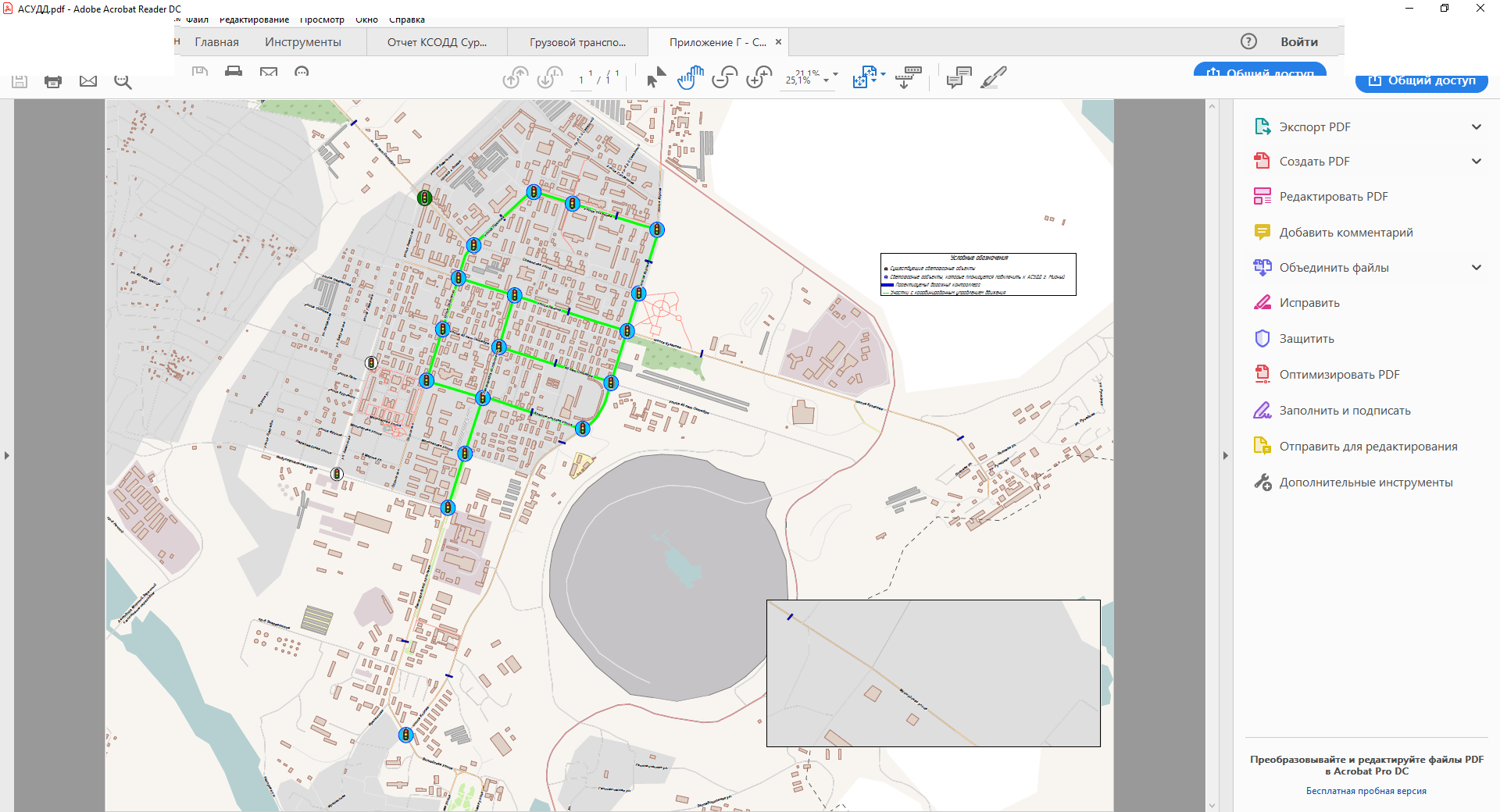 Рисунок 20 - Схема внедрения АСУДД на регулируемых пересечениях 4.5 Организация системы мониторинга дорожного движения, установка детекторов транспортных потоков, организация сбора и хранения документации по ОДД, принципы формирования и ведения баз данных, условия доступа к информации, периодичность ее актуализацииПод мониторингом дорожного движения понимается сбор, обработка и накопление данных о параметрах движения ТС на автомобильных дорогах, улицах, отдельных их участках, транспортных узлах, характерных участках транспортной сети муниципальных образований с целью контроля соответствия транспортно-эксплуатационных характеристик улично-дорожной сети потребностям транспортной системы.Мониторинг дорожного движения осуществляется в целях формирования и реализации государственной политики в области организации дорожного движения, оценки деятельности федеральных органов исполнительной власти, органов исполнительной власти субъектов Российской Федерации и органов местного самоуправления по организации дорожного движения, а также в целях обоснования выбора мероприятий по организации дорожного движения, формирования комплекса мероприятий, направленных на обеспечение эффективности организации дорожного движения.Актуальность формирования системы мониторинга дорожного движения неразрывно связана с общими тенденциями развития страны на современном этапе. В общем виде мониторинг можно рассматривать как один из видов управленческой деятельности, представляющей собой сбор информации об управляемых объектах с целью проведения оценки их состояния и прогнозирования дальнейшего развития.Мониторинг дорожного движения осуществляется на автомобильных дорогах федерального значения, автомобильных дорогах регионального и межмуниципального значения, автомобильных дорогах местного значения, объектах улично-дорожной сети, соответственно федеральным органом исполнительной власти, осуществляющим функции по оказанию государственных услуг и управлению государственным имуществом в сфере дорожного хозяйства, высшим исполнительным органом государственной власти субъекта Российской Федерации, органом местного самоуправления, собственниками частных автомобильных дорог.Основу любого мониторинга составляет сбор исходной информации. Сбор такой информации проводят с различными целями. Так, информация об интенсивности движения транспортных средств на перегоне является основой для расчета характеристик дорожной одежды при реконструкции УДС, а информация об интенсивности движения транспортных потоков на перекрестке с различных направлений движения является основой создания проектов ОДД, в том числе с использованием различных технических средств регулирования.В настоящее время существуют и применяются различные способы и методы сбора информации об интенсивности транспортных потоков, которые подразделяются на три основных вида: автоматический; полуавтоматический; ручной.Применяя автоматический способ сбора информации об интенсивности транспортных потоков, используют транспортные детекторы. Транспортный детектор или датчик представляет собой техническое средство, которое регистрирует количество автомобилей, проходящих через сечение дороги. Кроме того, детектор транспорта определяет различные параметры транспортных потоков.При сборе информации о состоянии дорожного движения полуавтоматическим способом широко используется видеосъемка дорожной ситуации в ключевых узлах УДС с последующей камеральной обработкой видеоматериалов.Ручной способ сбора информации основан на замерах интенсивности транспортного потока вручную учетчиками.После сбора всю полученную информацию о параметрах и характеристиках транспортных и пассажирских потоков на территории района необходимо систематизировать и сформировать массив данных. Для достижения высокого уровня мониторинга дорожной ситуации все работы по сбору информации о параметрах транспортных потоков необходимо проводить регулярно с учетом динамически меняющейся ситуации на УДС. Для каждого показателя должна быть разработана структура базы данных хранения информации, условия доступа к ней. Такой подход позволяет создать компактную базу по хранению основных параметров транспортных потоков и с минимальными затратами производить ее актуализацию на любой расчетный период. В качестве оптимального варианта организации базы данных о параметрах и характеристиках транспортных и пассажирских потоков на территории района может быть предложен положительно зарекомендовавший себя на практике Программный комплекс «Титул-2005».Учитывая протяженность УДС и характер транспортной системы 
г. Мирный, предлагается создание автоматизированной системы мониторинга дорожного движения.Для подсчета транспортных средств, проходящих по автомобильным дорогам УДС г. Мирный предлагается использовать автоматические приборы.Замеры интенсивности и состава транспортных потоков будут производиться детекторами автоматически. Результаты с детекторов заносятся в соответствующие базы данных. Размещение проектируемых детекторов отражено на схеме внедрения АСУДД на регулируемых пересечениях (рисунок 20).Полученную систематизированную информацию далее можно использовать для отслеживания динамики изменения интенсивности транспортных потоков, прогнозирования времени движения транспортных средств и оптимизации управления транспортными потоками.Как указывалось ранее, информация о параметрах и характеристиках транспортных и пассажирских потоков на территории муниципального образования является основой для разработки документации по организации дорожного движения, которую Минтранс РФ определяет, как документацию, содержащую инженерно-технические, технологические, конструктивные, экономические, финансовые и иные решения (мероприятия) по организации дорожного движения, разрабатываемую с учетом документов территориального планирования и планировки территорий.Статья 21 Федерального Закона № 196-ФЗ устанавливает, что мероприятия по организации дорожного движения осуществляются в целях повышения безопасности дорожного движения и пропускной способности дорог федеральными органами исполнительной власти, органами исполнительной власти субъектов Российской Федерации и органами местного самоуправления, юридическими и физическими лицами, являющимися собственниками или иными владельцами автомобильных дорог (п.1 статьи 21). Кроме того, пункт 2 указанной статьи определяет, что разработка и проведение указанных мероприятий осуществляются в соответствии с нормативными правовыми актами Российской Федерации и нормативными правовыми актами субъектов Российской Федерации на основе проектов, схем и иной документации, утверждаемых в установленном порядке.Таким образом, к документации по организации дорожного движения относятся комплексная схема организации дорожного движения (КСОДД) и проекты организации дорожного движения (ПОДД).Правила подготовки проектов и схем организации дорожного движения утверждены Приказом Минтранса РФ № 43 от 17.03.2015.Согласно пункту 7 раздела 1 Приказа, в целях проектной реализации КСОДД и (или) корректировки отдельных ее предложений, либо в качестве самостоятельного документа без предварительной разработки КСОДД разрабатываются проекты организации дорожного движения – ПОДД. Приказ также устанавливает периодичность корректировки КСОДД – не реже чем один раз в пять лет. В соответствии с Техническим заданием, после разработки все отчетные материалы передаются исполнителем Заказчику для утверждения и последующего хранения согласно внутренним нормативам хранения документации. В случае необходимости выполнения работ по актуализации и корректировке КСОДД, документация передается Исполнителю в установленном регламентом порядке для выполнения работ согласно заключенному договору (контракту).Департаментом обеспечения безопасности дорожного движения МВД России совместно с Федеральным дорожным агентством был создан «Порядок разработки и утверждения проектов организации дорожного движения на автомобильных дорогах», который для практического применения был оформлен в виде совместного Письма Департамента (от 02.08.2006 № 13/6–3853) и Агентства (от 07.08.2006 № 01-29/5313). Пункт 7 Порядка обязывает Заказчика ПОДД после получения документации от разработчика своевременно вносить в нее изменения, связанные с введением в действие новых нормативных документов. Пункт 8 этого документа устанавливает, что внесение изменений в утвержденные ПОДД производится и переутверждается не реже, чем один раз в три года. Предыдущие ПОДД должны храниться у Заказчика и в подразделениях ГИБДД в соответствии с внутренними нормативами хранения документации.На момент разработки КСОДД на автомобильных дорогах общего пользования местного значения г. Мирный проведена паспортизация в соответствии с «Типовой инструкцией по техническому учету и паспортизации автомобильных дорог общего пользования» (ВСН 1-83) и правилами диагностики и оценки состояния автомобильных дорог ОДН 218.0.006-2002 следующих улиц и дорог:ул. Амакинская; ул. Аммосова; ул. Бабушкина; ул. Бабушкина-медвытрезвитель; ул. Бобкова; ул. Гагарина; ул. Дорожная; ул. Звездная-кладбище; ул. Индустриальная; ул. Интернациональная; ул. Комсомольская; ул. Кирова; ул. Кузакова; ул. Куницына; ул. Лазо; ул. Ленина; Ленинградский пр-кт; ул. Лесная; ул. Московская; ул. Мухтуйская; ул. Некрасова; ул. Ойунского; ул. П. Лумумбы; ш. 50 лет Октября; ул. Первомайская; ул. Соболева; ул. 40 лет Октября.Таким образом, в части разработки, корректировки и актуализации документации по ОДД для г. Мирный предлагается запланировать следующие мероприятия:корректировку КСОДД ориентировочно в 2024 и 2029 годах;разработку ПОДД на улицы и дороги местного значения г. Мирный 
(16 улиц) в течение 2019 – 2020 годов;корректировку ПОДД на дороги местного значения г. Мирный в 2020, 2023, 2026, 2029, 2032 годах.В таблице 32 указаны мероприятия по организации системы мониторинга.Таблица 32 – Мероприятия по организации системы мониторинга4.6 Совершенствование системы информационного обеспечения участников дорожного движенияПравильная организация информирования участников движения является необходимым условием обеспечения безопасного и эффективного дорожного движения. Более полно и четко представленная информация об условиях и требуемых режимах движения дает возможность водителям быстрее принимать решения при выборе маршрута, также позволяет строить оптимальные маршруты движения, что помогает исключить перепробеги и нагрузку на улично-дорожную сеть. Качественная информационная система позволяет также осуществлять быстрый и оптимальный подъезд к местам притяжения.Система маршрутного ориентирования участников дорожного движения должна обеспечивать:безопасность дорожного движения;информированность водителей об их местонахождении и возможных маршрутах движения, расположении объектов (как на самих улицах, так и на магистралях при пересечении с ними), в том числе, таких объектов притяжения водителей транспортных средств, как торговые центры, объекты потребительского рынка и т.п.;возможность своевременной оценки дорожной обстановки и маневрирования;быстрый и эффективный проезд транзитного транспорта (по кратчайшему маршруту);комфортное восприятие информации участниками дорожного движения;соблюдение общих правил размещения знаков и информации на транспортной сети территории.Федеральный закон № 257-ФЗ «Об автомобильных дорогах и о дорожной деятельности в Российской Федерации и о внесении изменений в отдельные законодательные акты Российской Федерации» наделяет полномочиями по информационному обеспечению пользователей автомобильными дорогами общего пользования властные органы всех уровней – от федерального до местного.Федеральный закон № 196-ФЗ «О безопасности дорожного движения» определяет, что деятельность по организации дорожного движения должна осуществляться на основе комплексного использования технических средств и конструкций, применение которых регламентировано действующими в РФ техническими регламентами и предусмотрено проектами и схемами организации дорожного движения.Технический Регламент Таможенного Союза № ТР ТС 014/2011 «Безопасность автомобильных дорог» к требованиям безопасности к автомобильным дорогам и дорожным сооружениям на них при их эксплуатации относит мероприятия, направленные на создание безопасных условий перевозки грузов и пассажиров по автодорогам, в том числе, путем:организации дорожного движения с использованием технических средств;своевременного информирования участников дорожного движения об изменениях в организации движения.Регламент устанавливает в качестве одного из основных требований безопасности для технических средств организации дорожного движения: местоположение соответствующих дорожных знаков должно обеспечивать своевременное информирование водителей транспортных средств и пешеходов об изменениях дорожных условий и допустимых режимах движения.ГОСТ Р 50597-93 «Автомобильные дороги и улицы. Требования к эксплуатационному состоянию, допустимому по условиям обеспечения безопасности дорожного движения» в разделе 4 «Требования к техническим средствам организации дорожного движения и оборудованию дорог и улиц» в части дорожных знаков устанавливает, что автомобильные дороги, а также улицы и дороги городов и других населенных пунктов должны быть оборудованы дорожными знаками в соответствии с утвержденной в установленном порядке дислокацией. Дорожные знаки должны быть изготовлены по ГОСТ Р 52290-2004 «Технические средства организации дорожного движения. Знаки дорожные. Общие технические требования», и размещены по ГОСТ Р 52289-2004 «Технические средства организации дорожного движения. Правила применения дорожных знаков, разметки, светофоров, дорожных ограждений и направляющих устройств».Принципы размещения знаков маршрутного ориентирования определяются согласно категориям дорог и улиц населенных пунктов. Необходимость дифференцированного подхода к информационному обеспечению на улично-дорожной сети, исходя из категории, диктуется особенностями планировочных условий прохождения дорог и улиц, а также интенсивности транспортных потоков.Одним из основных требований к знакам маршрутного ориентирования является необходимость и достаточность сообщаемых ими сведений, так как их недостаточность влечет за собой ошибки в выборе маршрутов движения, а избыточность – к лишним экономическим затратам и информационной перегрузке. Информационное обеспечение охватывает направления и объекты всех уровней. Состав дорожной информации на знаках маршрутного ориентирования определяется соответственно типу направления в целом, типу рассматриваемого пересечения и типу знака маршрутного ориентирования.Информация, размещаемая на знаках маршрутного ориентирования, должна иметь два иерархических уровня:1 уровень – предоставляет информацию о направлениях федерального и регионального значения, для транзитного движения транспорта;2 уровень – о направлениях местного значения.При формировании перечня первоочередных объектов проведения мероприятия предлагается запланировать оснащение информационными ТСОДД улично-дорожную городского округа г. Мирный. Необходимый объем информационных знаков индивидуального проектирования представлен в таблице 33.Таблица 33 – Информационные знаки, требующие установкиСледуя требованиям ГОСТ Р 50597-2017 Дороги автомобильные и улицы. Требования к эксплуатационному состоянию, допустимому по условиям обеспечения безопасности дорожного движения. Методы контроля (с Поправкой), утвержденного и введенного в действие Приказом Федерального агентства по техническому регулированию и метрологии от 26 сентября 2017 г. N 1245-ст, конкретное местоположение подлежащих установке информационных знаков определяется в рамках выполнения проекта организации дорожного движения для рассматриваемого участка УДС.Ориентируясь на среднюю стоимость установки одного информационного знака на собственном основании (40 – 60 тыс. рублей), целесообразно по возможности, с учетом соответствующих требований ГОСТ Р 52289-2004, размещать информационные знаки на одной опоре с существующими дорожными знаками. В этом случае затраты на установку одного информационного знака могут составить ориентировочно 20-30 тыс. рублей.Таким образом, мероприятия по размещению и установке информационных знаков будут призваны обеспечить муниципальное образование «Город Мирный» эффективной системой маршрутного ориентирования участников дорожного движения, как в условиях существующей транспортной сети, так и на перспективу в пределах расчетного срока КСОДД.С целью повышения уровня информированности и удобства восприятия информации граждан предлагается создать на официальном сайте муниципального образования «Город Мирный» раздел в новостной ленте, посвященный транспорту и дорогам (в настоящее время информирование граждан о ситуации на дорогах города осуществляется в общем разделе новостной ленты - «Мирный»).Мероприятия по совершенствованию системы информационного обеспечения участников дорожного движения отображены в таблице 34.Таблица 34 – Мероприятия по совершенствованию системы информационного обеспечения4.7 Применение реверсивного движенияВ связи с тем, что на некоторых городских магистралях и пригородных дорогах транспортные потоки в различные часы или дни недели приобретают определенное направление движения, для пропуска явно преобладающих потоков оказывается целесообразной организация реверсивного (переменного) одностороннего движения. Примером являются магистрали, ведущие в административные центры городов, по которым в утренний час пик происходит массовое прибытие автомобилей, а по окончании рабочего дня – их выезд.На территории муниципального образования «Город Мирный» не выявлено участков улично-дорожной сети, на которых наблюдается маятниковые изменения направления движения значительных объемов транспортных потоков в зависимости от временных интервалов. Поэтому в рамках настоящей КСОДД введение реверсивного движения на улицах и дорогах города не предлагается.4.8 Организация движения маршрутных транспортных средств, включая обеспечение приоритетных условий их движенияМассовые перевозки маршрутным пассажирским транспортом, их быстрота, безопасность и экономичность имеют решающее значение для удобства населения. Эффективность этих перевозок, с одной стороны, зависит от качества их организации транспортными предприятиями, а с другой – от общего уровня организации дорожного движения, так как маршрутный пассажирский транспорт (МПТ), как правило, не имеет изолированных путей сообщения. В понятие МПТ входят трамваи, автобусы (маршрутные) и троллейбусы. Данный вид транспорта позволяет свободно осуществлять муниципальные и межмуниципальные корреспонденции всем слоям населения.Необходимыми условиями обеспечения комфорта и безопасности массовых пассажирских перевозок являются: исправные пассажирские транспортные средства, соответствующие дорожным условиям и объему перевозок; высокая квалификация и дисциплинированность водителей и всего служебного персонала; дороги, отвечающие нормативным требованиям; техническая оснащенность остановок общественного транспорта; рациональная организация движения с предоставлением в необходимых случаях приоритета общественному маршрутному транспорту.Был проведен анализ соответствия расстояния между остановочными пунктами согласно СП 42.133302016 «Градостроительство. Планировка и застройка городских и сельских поселений» (Актуализированная редакция СНиП 2.07.01-89*), на некоторых участках УДС расстояние между остановочными пунктами превышает нормативное – 600 м, но с учетом размещения жилой застройки устройство новых остановочных пунктов не требуется.На данный момент в г. Мирный действуют 4 муниципальных автобусных маршрута. В связи с развитием и модернизаций жилищного фонда согласно стратегии социально-экономического развития муниципального образования «Мирнинский район» и генеральным планом муниципального образования «Город Мирный» отсутствует необходимость организации новых маршрутов движения остановок городского пассажирского транспорта, так как новые жилые районы предполагаются на территории уже обеспеченной данной инфраструктурой.По результатам анализа размещения социальных объектов притяжения и организации дорожного движения на участках УДС предлагается:перенос остановочного пункта на ул. Вилюйское кольцо в связи с открытием нового ресторана «Зазеркалье», нового торгового центра, расположением магазинов автозапчастей;перенос остановочных пунктов на ш. 50 лет Октября ближе к проектируемым 25 кварталу и кварталу ИЖС;устройство остановочных пунктов в мкр. Заречный в связи с устройством проектируемой зоны отдыха на р. Ирелях.Сводный перечень мероприятий по организации движения маршрутных транспортных средств представлен в таблице 35.Таблица 35 – Сводный перечень мероприятий по организации движения маршрутных транспортных средств4.9 Организация пропуска транзитных транспортных потоковТранзитный транспорт, проходящий по дорогам и улицам муниципального образования, является дополнительной нагрузкой для УДС, причем, эта нагрузка может быть довольно существенной в случае, если исследуемое муниципальное образование находится на пути прохождения крупных транспортных артерий, связывающих важные социально-экономические центры. Движение транзитных транспортных потоков следует организовывать таким образом, чтобы минимизировать влияние негативных факторов, порождаемых ими:повышение коэффициента загрузки дорог и улиц, как следствие возникновение заторов и снижение уровня транспортной безопасности;повышенный износ УДС, не предназначенной для интенсивного движения грузовых автомобилей с высокой осевой нагрузкой;повышенный уровень шума и загрязнения атмосферного воздуха в жилых районах, а также вблизи социальных объектов.Основной маршрут большегрузного транзитного транспорта проходит по краю 
г. Мирный по объездной автомобильной дороге, совмещенной с Рудовозной дорогой, принадлежащей АК «Алроса». Данная дорога используется транзитным транспортом, следующим по региональной автомобильной дороге 98К-004 «Анабар» из Ленска на север в сторону г. Удачный, п.г.т. Айхал, Анабарского улуса, с. Оленёк. Так как на данный момент альтернативный маршрут движения транзитного транспорта в г. Мирный отсутствует, предлагается передать данную автомобильную дорогу в собственность муниципального образования «Город Мирный».Действующую схему маршрутов транзитного транспорта можно считать близкой к оптимальной, так как основная доля транзита выведена за пределы центральной части жилых районов города. 4.10 Организация пропуска грузовых транспортных средств, включая предложения по организации движения транспортных средств, осуществляющих перевозку опасных, крупногабаритных и тяжеловесных грузов, а также по допустимым весогабаритным параметрам таких средствГрузовой автомобильный транспорт является неотъемлемой частью экономики городского округа г. Мирный, с его помощью осуществляется основная часть грузоперевозок, связанных с деятельностью предприятий.По данным Федеральной службы государственной статистики Российской Федерации, автомобильным транспортом в России перевозится около 80 % общего объема грузов, перевозимых всеми видами транспорта, т. е. подавляющая часть грузов не может быть доставлена потребителям без транспорта. Однако, грузовой транспорт обладает рядом недостатков, таких как загрязнение окружающей среды, высокий уровень вибро- и шумонагрузки, повышенная нагрузка на дорожные одежды, приводящая к образованию колейности и иных видов дефектов, которые, в свою очередь, приводят к росту уровня аварийности на дорогах.В целях снижения негативных эффектов, связанных с движением грузового транспорта высокой тоннажности, необходимо предусматривать мероприятия по ограничению въезда данных ТС на городскую территорию, особенно занятую плотной жилой застройкой.Наиболее простым и менее затратным способом по ограничению въезда большегрузного транспорта на городскую территорию является оснащение УДС города знаками, запрещающими движение транспортных средств в необходимых местах знаками 3.4 «Движение грузовых автомобилей запрещено».Для соблюдения требований знаков наиболее эффективна установка камер фото- и видеофиксации, которые должны отслеживать нарушения установленного режима въезда грузовыми ТС. В отсутствии автоматизированной системы по контролю нарушений данного ограничения, контроль должен осуществляться сотрудниками ГИБДД.Для дальнейшего ограничения грузового транспортного потока возможно введение ограничений на въезд в г. Мирный или в отдельные его районы по экологическому классу грузовых транспортных средств. Причем со временем введенные ограничения должны ужесточаться по мере обновления парка ТС. Например, первоначально может быть введено ограничение на въезд грузовых ТС с экологическим классом ниже 2. Через 3 – 5 лет необходимо будет ограничить въезд грузовых транспортных средств с 3 и менее экологическим классом.Для введения данного ограничения должны использоваться знаки 
5.36 «Зона с ограничением экологического класса грузовых автомобилей» и 
5.38 «Конец зоны с ограничением экологического класса грузовых автомобилей», введенные Правилами дорожного движения РФ (Постановление Совета Министров - Правительства РФ от 23 октября 1993 г. N 1090 «О правилах дорожного движения» с изменениями и дополнениями).Для наиболее эффективного контроля движения грузовых ТС в черте города необходима реализация более сложного набора организационных и технических мероприятий.Во-первых, администрацией муниципального образования «Город Мирный» должно быть принято постановление, вводящее ограничение на въезд грузовых ТС на территорию города или отдельные его районы. Основания для принятия такого постановления дает статья 11 Федерального закона от 29 декабря 2017 г. N 443-ФЗ «Об организации дорожного движения в Российской Федерации и о внесении изменений в отдельные законодательные акты Российской Федерации» (вступает в силу с 30 декабря 2018 г.).В рамках постановления должен быть сформулирован перечень условий, ограничивающих въезд грузовым ТС, исключительных условий, в том числе и регламент получения пропусков на въезд в зоны введения ограничений. Должен быть установлен размер штрафа для нарушителей и порядок его взимания.Во-вторых, должен быть определен способ (или способы) доведения информации о введенных ограничениях до водителей грузовых ТС. В этих целях могут применяться аншлаги (стенды) с приведением необходимой информации в текстовом и графическом виде или экспериментальные дорожные знаки, использование которых допускается п. 4.6 ГОСТ Р 52289-2004, размещаемые в соответствующих местах. Применение данных технических средств организации дорожного движения должно быть согласовано с федеральным органом управления Госавтоинспекции.Наиболее эффективным способом контроля соблюдения данного постановления будет установка средств фотовидеофиксации в местах возможного въезда грузовых ТС в зоны введения ограничений.В целях понимания практических вопросов введения ограничений на въезд грузовых ТС в городскую черту следует рассмотреть опыт города Москвы, администрация которого не только ввела подобное ограничение одними из первых в РФ, но и добилась успешного применения. Правительство Москвы приняло постановление от 22 августа 2011 г. № 379-ПП «Об ограничении движения грузового автотранспорта в городе Москве и признании утратившими силу отдельных правовых актов Правительства Москвы», которым ограничило въезд грузового транспорта грузоподъемностью более тонны в пределы центральной части города (Третье кольцо и Садовое кольцо), и более 12 тонн на МКАДД и в пределы зоны, ограниченной МКАД. Впоследствии в данное постановление вносились изменения, направленные на ужесточение ряда ограничений и изменение порядка получения пропусков на въезд в зоны введения ограничений.Данное постановление введено в соответствии со статьей 30 Федерального закона от 8 ноября 2007 г. N 257-ФЗ «Об автомобильных дорогах и о дорожной деятельности в Российской Федерации и о внесении изменений в отдельные законодательные акты Российской Федерации» и статьей 6 Федерального закона от 4 мая 1999 г. N 96-ФЗ «Об охране атмосферного воздуха», поскольку во-первых, городской округ Москва является городом федерального значения и обладает соответствующими полномочиями, а, во-вторых, на момент принятия постановления Федеральный закон от 29 декабря 2017 г. N 443-ФЗ «Об организации дорожного движения в Российской Федерации и о внесении изменений в отдельные законодательные акты Российской Федерации» еще не был принят.Грузовым ТС, которые обсуживают предприятия, необходимо получить разрешение на въезд в центр города в Департаменте транспорта и развития дорожно-транспортной инфраструктуры города Москвы. Пропуск выдается на платной основе с ограничением по времени: на срок не более 5 суток, на срок не более 1 года. Департамент фиксирует в Реестре всю необходимую информацию о грузовом ТС. Информация для водителей о существующих ограничениях обеспечивается соответствующими дорожными знаками 3.1 «Въезд запрещен», совмещенные с табличками 8.4.1 «Вид транспортного средства» и 8.5.4 «Время действия» (рисунок 21), а также специальными знаками индивидуального проектирования. 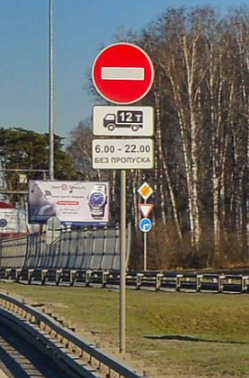 Рисунок 21 – Применение знаков 3.1 и 8.4.1На территории, где действует запрет въезда грузовым ТС, смонтированы средства фотовидеофиксации нарушений. Информацию, полученную с камер, обрабатывает программное обеспечение, проверяет по базе грузовых ТС, сравнивает разность между разрешенной максимальной массой и массой без нагрузки, а также время нахождения грузового ТС в зоне введенного ограничения.С учетом вышеизложенного рекомендуется ступенчатое применение вариантов введения ограничений на въезд грузового транспорта с контролем достигнутого результата. В случае снижения грузового транспортного потока до необходимого уровня за счет мероприятий конкретного этапа, дальнейшие этапы допускается не реализовывать. В рамках реализации ограничений последовательно реализуются следующие этапы: этап 1: производится замена знаков 3.2 «Движение запрещено» на знаки 3.4 «Движение грузовых автомобилей запрещено», а также доустановка знаков 3.4 в необходимых местах;этап 2: введение ограничений по экологическому классу за счет установки знаков 5.36 «Зона с ограничением экологического класса грузовых автомобилей» и 5.38 «Конец зоны с ограничением экологического класса грузовых автомобилей»;этап 3: принятие постановления об ограничении въезда грузовых ТС, создание организационной структуры по выдаче пропусков на въезд в зоны ограничений, обеспечение информирования водителей грузовых ТС о принятых ограничениях, обеспечение контроля за соблюдением установленных ограничений.В случае необходимости реализаций мероприятий этапа 3 важно определиться с оптимальной схемой введения ограничений. Это могут быть ограничения на постоянной основе или по времени суток, как правило на дневной период с 6:00 до 22:00. Въезд грузовых ТС для обслуживания предприятий может осуществляться в ночное время. Это позволит снизить негативные эффекты, связанные с присутствием грузовых ТС на УДС города, особенно в пиковые периоды. Вместе с тем повышение шумо- и вибронагруженности улиц в ночное время может быть негативно воспринято жителями города.При реализации мероприятий этапа 3 согласно требованиям Федерального закона от 29 декабря 2017 г. N 443-ФЗ «Об организации дорожного движения в Российской Федерации и о внесении изменений в отдельные законодательные акты Российской Федерации» должны быть предусмотрены компенсационные меры в виде создания парковок для отстоя грузовых ТС, информирования водителей ТС об альтернативных маршрутах движения, организации путей объезда для транзитного траффика.На рисунке 22 показана схема введения ограничений на движение грузовых ТС, принимаемая в рамках данной КСОДД.Рисунок 22 - Схема ограничений на движение грузовых ТС в г. МирныйВ целях оптимизации движения грузового транспорта в границах муниципального образования «Город Мирный» планируется строительство транспортно-логистического центра (ТЛЦ) со строительством ангаров под склады и организацией услуг по обработке, хранению, таможенному оформлению и транспортировке грузов. Введение в эксплуатацию ТЛЦ позволит переложить обслуживание предприятий города на грузовую технику малой и средней грузоподъемности, что позволит существенным образом снизить негативные эффекты от движения грузовых ТС.Транспортно-логистический центр (ТЛЦ) представляет собой объект, на котором независимые операторы осуществляют комплекс функций, направленных на координацию и интеграцию логистических потоков. Важным фактором эффективности является оптимальное размещение транспортно-логистического центра на транспортной сети относительно пунктов зарождения и поглощения грузопотоков. К основным задачам создания ТЛЦ относят:повышение согласованности работы разных видов транспорта в организации смешанных и интермодальных перевозок;надлежащая организация комплексного транспортного обслуживания клиентов;расширение видов оказываемых услуг и повышение их качества;привлечение дополнительных объемов перевозок транзитных грузов;сокращение времени доставки транзитных грузов за счет уменьшения простоев на пунктах перевалки грузов на другие виды транспорта и на пограничных переходах.Строительство транспортно-логистического центра запланировано на 2020-2030 годы.Правила перевозки опасных грузов автомобильным транспортом определяются в соответствии приказом Минтранса РФ от 8 августа 1995 г. N 73 и регламентируют основные условия перевозки опасных веществ автомобильным транспортом, а также общие требования по обеспечению безопасности при их транспортировке. Маршруты движения ТС, перевозящих опасные грузы, осуществляются по автомобильным дорогам регионального и местного значения.Движение грузовых транспортных средств, перевозящих опасные грузы, осуществляется согласно утвержденным маршрутам. На улично-дорожной сети г. Мирный знаки, ограничивающие движение транспортных средств с опасными грузами, установлены на ул. Заречная и ул. Рудовозная.Мероприятия по организации пропуска грузовых транспортных средств на территории муниципального образования «Город Мирный», а именно, установка отсутствующих знаков ограничения движения грузовых ТС и реализации компенсационных мероприятий, для уменьшения количества большегрузного транспорта, представлены в таблице 36.Таблица 36 – Мероприятия по организации пропуска грузовых транспортных средств4.11 Ограничение доступа транспортных средств на определенные территорииОдной из важных мер совершенствования организации дорожного движения является ограничение доступа транспортных средств на определенные территории.Ограничение доступа транспортных средств используется в различных целях:ограничения доступа транспортных средств на режимные (ведомственные) территории, которые устанавливаются руководящими документами ведомственного уровня;ограничение доступа транспортных средств в соответствии с положениями Федерального закона от 09.02.2007 № 16-ФЗ «О транспортной безопасности» в целях обеспечения безопасности объектов транспортной инфраструктуры от актов незаконного вмешательства;временные ограничения (прекращение) доступа транспортных средств на определенные территории, связанные с ремонтными, строительными, восстановительными работами;ограничения доступа транспортных средств на определенные территории, связанные с организацией и функционированием пешеходных пространств.На территории г. Мирный ограничение доступа на определенные территории является целесообразным и необходимым при проведении различных работ по обслуживанию и ремонту дорог, прокладке коммуникаций под дорожным полотном, а также в качестве оперативной меры для обеспечения безопасности участников дорожного движении в экстраординарных ситуациях. Выполнение работ должно производиться в соответствии с требованиями соответствующего законодательства. Иных мероприятий по ограничению доступа транспортных средств на определенные территории не планируется.4.12 Скоростной режим движения транспортных средств на отдельных участках дорог или в различных зонахВыбор скоростного режима движения транспортных средств должен решать оптимальным образом две основные задачи: с одной стороны, обеспечение безопасности дорожного движения, с другой – минимизация времени транспортных корреспонденций. Таким образом, эффективная организация скоростного режима подразумевает, во-первых, ограничение скорости (до 40 или 20 км/ч) на улицах с интенсивным пешеходным движением, в особенности вблизи детских спортивных площадок и образовательных учреждений, во-вторых – на протяженных улицах, спроектированных по параметрам автомобильных дорог, где присутствие пешеходов сведено к минимуму, повышение скоростного режима до 60 и более км/ч.Выбор соответствующего скоростного режима основывается на установленной классификации городских улиц, согласно СП 42.13330.2016 «Градостроительство. Планировка и застройка городских и сельских поселений» (Актуализированная редакция СНиП 2.07.01-89*) и анализе расположения мест притяжения, повышенной опасности, а также интенсивности движения транспортных и пешеходных потоков.Превышение установленного скоростного режима и несоответствие скорости транспортного средства конкретным условиям движения практически повсеместно признаны основными факторами, влияющими как на число, так и на тяжесть дорожно-транспортных происшествий. Стоит отметить, что тормозной путь транспортного средства при экстренном торможении водителя будет тем больше, чем выше скорость. Особую актуальность данная проблема приобретает в густонаселенных центральных районах города, характеризующихся большими объемами пешеходных корреспонденций, отсутствием разделителей на дорогах и высокой интенсивностью транспортных потоков.Селитебная территория г. Мирный имеет преимущественно микрорайонную (квартальную) застройку, при этом существенная доля УДС приходится на районные проезды. На въездах в кварталы знаки 5.21 «Жилая зона», ограничивающие скорость движения ТС до 20 км/ч, не установлены. Предлагается установка дорожных знаков 5.21 «Жилая зона» и 5.22 «Конец жилой зоны» на следующих улицах г. Мирный:ул. Амакинская – по 1 шт.;ул. Аммосова – по 6 шт.;ул. Комсомольская – по 5 шт.;ш. Кирова -по 4 шт.;Ленинградский пр-кт – по 1 шт.;ул. Московская – по 1 шт.;ул. Ойунского – по 3 шт.;ш. 50 лет Октября – по 1 шт.;ул. 40 лет Октября – по 4 шт.;ул. Советская – по 5 шт.;проезд 1-й Северный – по 1 шт.;проезд 2-й Северный – по 1 шт.На магистральной улично-дорожной сети города на наиболее опасных участках введено ограничение скоростного режима до 40-50 км/ч. Таким образом, существующая схема ограничения скоростных режимов движения ТС близка к оптимальной. В подобной ситуации приоритетной задачей становится контроль за соблюдением скоростных режимов. Основными способами обеспечения контроля соблюдения скоростного режима водителями ТС являются:использование средств фотовидеофиксации нарушений;изменение геометрических параметров участков УДС и монтаж искусственных ограничивающих элементов в целях принудительного снижения скорости.Мероприятия по первому способу будут рассмотрены ниже в разделе 4.23.В мировой практике известно множество способов и средств принудительного снижения скорости, наиболее эффективными из которых являются строительство островков безопасности с одновременным сужением полос движения на пешеходных переходах. Однако действующие на настоящий момент времени национальные стандарты РФ, в частности, раздел 4 ГОСТ Р 52766-2007 «Дороги автомобильные общего пользования. Элементы обустройства. Общие требования», обязательность применения которого закреплена Распоряжением Правительства РФ от 4 ноября 2017 г. № 2438-р, не допускает строительство островков безопасности на автомобильных дорогах и улицах, имеющих менее 6 полос движения.Следует отметить, что практика проведения мероприятий по изменению геометрических параметров участков УДС (сужение проезжей части, искривление проезжей части и т.п.) не сформировалась к настоящему времени, в том числе и из-за нормативных запретов.Сужение полос движения приводит к повышению безопасности дорожного движения в силу ряда объективных причин:сужение полосы движения приводит к усилению чувства опасности водителя и, как следствие, снижению (в том числе не осознанному) скорости движения и повышению внимательности;за счет сужения полосы движения больше объектов попадает в поле зрения водителя – поле зрения водителя возрастает из-за снижения скорости и, с другой стороны, ширина проезжей части в этом поле занимает значительно меньшее место;риски ДТП снижаются при снижении скорости движения, которая является следствием сужения полосы движения.В ряде международных исследований в отношении ширины полосы движения были отмечены следующие факты:при изменении ширины полосы движения с 12 ft до 10 ft (с 3,66 м до 3,05 м) было отмечено некоторое снижение количества ДТП;пропускная способность улицы не изменилась при снижении ширины полосы движения с 12 ft до 10 ft (с 3,66 м до 3,05 м); при установлении ширины полосы движения менее 10 ft (3,05 м) наблюдалось незначительное снижение пропускной способности.Результаты подобных исследований были использованы разработчиками федеральных нормативов, в частности в вышедшей в 2016 г. редакции СП 42.13330.2016. «Градостроительство. Планировка и застройка городских и сельских поселений» заложена возможность снижения ширины полосы движения на магистральных улицах до 3,25 м.Таким образом, оптимальными направлениями мероприятий по принудительному влиянию на снижение скорости транспортного потока в настоящее время в РФ являются использование искусственных неровностей и сужение полос движения. Разработка данных мероприятий в отношении УДС г. Мирный рассмотрена ниже.Использование узких полос движения на городских улицах помимо положительных эффектов, описанных выше, позволяет выделить дополнительное пространство вдоль улицы и использовать его в различных целях:увеличение площади осевой разделительной полосы с применением разметки 1.16.1 – 1.16.3 с целью снижения вероятности столкновения ТС, движущихся в противоположных направлениях, организации островков безопасности на пешеходных переходах, организации левоповоротных карманов;организации велополос по краям проезжей части;организации уличной парковки.Для магистральных улиц общегородского и районного значения с расчетной скоростью движения 70 и менее км/ч следует принять ширину крайних правых полос движения 3,5 м (для обеспечения движения маршрутного пассажирского и грузового транспорта), ширину центральных полос движения – 3,25 м. Таким образом, ширина необходимой проезжей части для организации 4 полос движения составит 13,5 м, что больше существующей ширины улиц и дорог.В настоящее время на магистральных улицах с 2 полосами движения в 
г. Мирный используется ширина проезжей части от 6,4 до 11 м. Таким образом, за счет сужения полос движения может быть получено дополнительное пространство шириной от 1,5 до 3 м.Согласно результатам проведения анализа аварийности на территории 
г. Мирный места концентрации дорожно-транспортных происшествий отсутствуют, в связи, с чем мероприятия по сужению полос движения на территории города не предлагаются.Следующим важным направлением реализации мероприятий в целях контроля скоростного режима является монтаж искусственных неровностей.ИН устраивают на дорогах с асфальтобетонными и цементобетонными покрытиями на участках с искусственным освещением. В случае отсутствия искусственного освещения в месте запланированного монтажа ИН, монтаж должен быть отложен до момента ввода в эксплуатацию искусственного освещения.ИН устраивают за 10-15 м до наземных нерегулируемых пешеходных переходов у детских и юношеских учебно-воспитательных учреждений.ИН допускается устраивать на основе анализа причин аварийности на конкретных участках дорог с учетом состава и интенсивности движения и дорожных условий:в начале опасного участка перед детскими и юношескими учреждениями, детскими площадками, местами массового отдыха, стадионами, вокзалами, магазинами и другими объектами массовой концентрации пешеходов, на транспортно-пешеходных и пешеходно-транспортных магистральных улицах районного значения, на дорогах и улицах местного значения, на парковых дорогах и проездах;перед опасными участками дорог, на которых введено ограничение скорости движения до 40 км/ч и менее, установленное знаками 3.24 «Ограничение максимальной скорости», 5.31 «Зона с ограничением максимальной скорости», 5.21 «Жилая зона»;перед нерегулируемыми перекрестками с необеспеченной видимостью транспортных средств, приближающихся по пересекаемой дороге, на расстоянии от 30 до 50 м до знака 2.5 «Движение без остановки запрещено»;по всей зоне действия знака 1.23 «Дети» через 50 м друг от друга.Анализ применения ИН на УДС г. Мирный показывает, что магистральные улицы общегородского и районного значения оснащены ими на опасных участках не в полном объеме, в связи с чем, требуется установка ИН на магистральных улицах общегородского значения ш. Кирова и ул. Мухтуйская, также на магистральных улицах районного значения – 
ул. Аммосова, ул. Бабушкина, ул. Бабушкина-медвытрезвитель, ул. Павлова, автодорога ул. Комсомольская-общественные огороды, автодорога Мирный-Заречный с мостовым переходом, автодорога от проспекта Ленинградский на плотину, ул. 40 лет ЯАССР. Дополнительно акцент следует сделать на улицах местного значения в жилой застройке.Прямоугольная система планировки УДС г. Мирный создает достаточное количество протяженных прямолинейных участков, что создает предпосылки для нарушения скоростного режима водителями ТС. При этом улицы местного значения оснащены средствами ОДД в меньшем объеме, чем магистральные. Поэтому в целях повышения безопасности дорожного движения необходимо введение ограничения скоростного режима до 40 км/ч на участках следующих улиц:ул. Индустриальная (от ул. Аммосова до ул. Оуйнского);ул. Комсомольская (от ул. Ойунского до Ленинградского пр-кта);ш. Кузакова (от горно-обогатительного комбината до проезда к АГНКС);ул. Ленина (от ул. Аммосова до ул. Ойунского);ул. Ленина (от Ленинградского пр-кта до ш. Кирова);Ленинградский пр-кт (от комплекса фото-видеофиксации «Трафик Сканер-К» до ш. Кирова);ул. Мухтуйская (от ул. Мухтуйская д.32 до ул. Интернациональная);ш. 50 лет Октября (от ул. Павлова до ул. Аммосова);ш. 50 лет Октября (от ул. Гагарина до пос. Ромашовка);ул. 40 лет Октября (от ул. Аммосова до ул. Ойунского); ул. Советская (от д.5 до д.13);ул. Солдатова (от объездной дороги ул. Солдатова до ул. Северная 2-ая);ул. Тихонова (от ул. Тихонова д. 10 до ш. Кирова);ул. Павлова (от ул. Советская до ул. Тихонова).Для реализации данных ограничений необходимо установить знаки 3.24 «Ограничение максимальной скорости». Количество устанавливаемых знаков -28 шт.Для соблюдения скоростного режима на данных улицах необходимо разместить ИН, по возможности в районе действующих пешеходных переходов. Практика применения ИН позволяет сделать вывод, что ее присутствие позволяет эффективно контролировать скоростной режим на участке 100 – 150 м. Согласно ГОСТ Р 52766-2007. «Дороги автомобильные общего пользования. Элементы обустройства. Общие требования» в населенных пунктах следует предусматривать пешеходные переходы на расстоянии 200 – 300 м. Таким образом, размещение пешеходных переходов совместно с ИН через каждые 200 м позволяет получить оптимальный вариант по контролю скоростного режима на улицах местного значения в жилой застройке, на которых введено ограничение скоростного режима 40 км/ч.На рисунке 23 приведена предлагаемая схема введения ограничений скоростного режима в г. Мирный.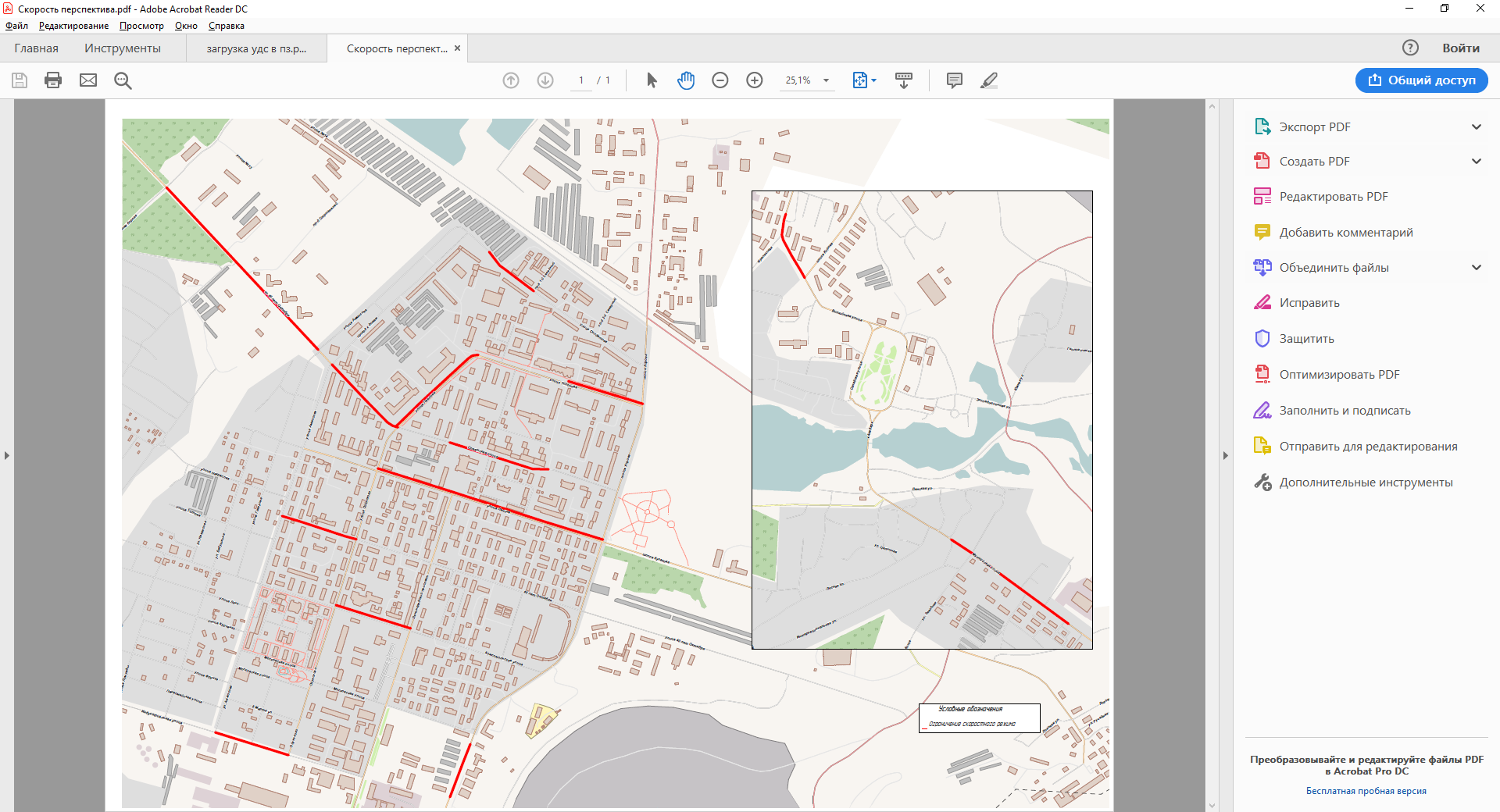 Рисунок 23 – Предлагаемая схема введения ограничений скоростного режима в г. МирныйДетализация мероприятий по снижению скоростного режима должна быть осуществлена путем разработки или актуализации соответствующих ПОДД.Таким образом, в целях повышения безопасности дорожного движения за счет снижения максимальной скорости движения ТС и обеспечения контроля соблюдения установленного скоростного режима необходимо реализовать мероприятия по установке дорожных знаков 3.24 «Ограничение максимальной скорости» и устройстве искусственных неровностей. Полный перечень мероприятий приведен в таблице 37.Таблица 37 – Мероприятия по скоростному режиму движения транспортных средств в 
г. Мирный4.13 Формирование единого парковочного пространства (размещение гаражей, стоянок, парковок (парковочных мест) и иных подобных сооружений)Формирование единого парковочного пространства позволяет предотвратить процессы образования заторовых ситуаций, исключить хаотичную стоянку транспортных средств, вопреки действию запрещающих знаков, а также повысить уровень безопасности дорожного движения и снизить социальную напряженность населения.По результатам анализа параметров размещения мест стоянки и остановки ТС выявлен недостаток парковочных мест, как для постоянного, так и для временного хранения транспортных средств (ТС). Дефицит машино-мест для постоянного хранения ТС по г. Мирный составил 2391 единиц, который возможно нейтрализовать за счет профицита парковочных мест в соседних районах и гаражных кооперативах, находящихся в радиусе 1500 м от анализируемого района. Перечень близлежащих планировочных районов, за счет которых возможно нейтрализовать дефицит парковочных мест для постоянного хранения ТС, представлен в таблице 38.Таблица 38– Перечень планировочных районов, за счет которых возможно нейтрализовать дефицит парковочных мест для постоянного хранения ТСДля устранения существующего дефицита парковочных мест для постоянного хранения ТС путем использования парковочных мест в соседних районах организация дополнительных мест для постоянного хранения автомобилей не предлагается.Согласно проекту планировки с проектом межевания территории северной части 
г. Мирный, в том числе 25 квартала и квартала индивидуальных жилых домов по ш. 50 лет Октября (2 очередь) предлагается строительство гаражей мощностью 40 машино-мест – 12 объектов, мощностью 30 мест – 4 объекта. Дефицит парковочных мест для временного хранения выявлен у 78 объектов притяжения транспорта и составил – 1118 м/мест. В таблице 39 приведены объекты притяжения, у которых необходимо организовать дополнительные места хранения автотранспорта.Таблица 39 – Объекты притяжения, у которых необходимо организовать дополнительные парковочные местаПри общеобразовательных организациях, подъезд к которым обеспечивается тупиковыми проездами, следует предусматривать площадки для удобной и безопасной высадки детей. Площадки следует размещать вне территории школы; размер площадок в плане должен быть не менее 15м×15м. Для общеобразовательных организаций, подъезд к которым обеспечивается транзитными проездами, также следует предусматривать места для удобной и безопасной высадки детей. Они устраиваются в виде уширений проезжей части – «карманов» согласно СП 42.13330.2016 «Градостроительство. Планировка и застройка городских и сельских поселений. Актуализированная редакция СНиП 2.07.01-89*».В центральной и северной частях города, где устранение дефицита парковочного пространства не представляется возможным из-за недостатка земельных ресурсов рекомендуется устройство платных парковок вдоль проезжей части. Введение платных парковок возможно реализовать на следующих улицах города:ул. Комсомольская;ул. Павлова;ул. Ленина;ул. Тихонова.Организация платных парковок позволит эффективно использовать ограниченное уличное пространство в центральной части города, а также будет стимулировать жителей и гостей города отказываться от использования личных автомобилей и склоняться в сторону альтернативных видов транспорта, что в свою очередь благотворно повлияет на экологическую обстановку в городе, повысит безопасность дорожного движения и снизит загрузку дорожной сети.Для эффективного функционирования платных парковок необходимо предусмотреть оптимальные тарифы за пользование парковкой, а также усилить контроль за нарушениями правил парковки. Тарифы платных парковок должны определяться с учетом результатов социологических опросов как приемлемые для большинства потенциальных пользователей и учитывать тип, расположение, продолжительность парковки. В дальнейшем цена должна корректироваться в зависимости от спроса на парковочные места таким образом, чтобы занятость парковочного пространства составляла не более 85 %.Организация дополнительного парковочного пространства позволит создать рациональную систему размещения парковочных мест, снизить количество нарушений правил парковки и повысить безопасность дорожного движения.Полный перечень мероприятий по организации парковочного пространства представлен в таблице 40.Таблица 40 – Мероприятия по формированию единого парковочного пространства4.14 Организация одностороннего движения транспортных средств на дорогах или их участкахВведение одностороннего движения обеспечивает повышение скорости транспортных потоков и увеличение пропускной способности улиц. При организации одностороннего движения появляются возможности более рационального использования полос проезжей части и осуществления выравнивания состава потоков на каждой из них, улучшения условий координации светофорного регулирования между пересечениями, облегчения условий перехода пешеходами проезжей части в результате четкого координированного регулирования и упрощения их ориентировки, повышения безопасности движения в темное время суток вследствие ликвидации ослепления водителей светом фар встречных транспортных средств, а также из-за увеличения числа полос, работающих в одном направлении, и появляется возможность разрешить временную стоянку автомобилей хотя бы на одной из крайних полос.К основным недостаткам введения режима одностороннего движения можно отнести: перепробег автомобилей, увеличение транспортной нагрузки на городские магистрали и объездные дороги, значительное осложнение при пользовании маршрутным пассажирским транспортом из-за увеличения дальности пешеходных переходов, затруднение проезда в первое время после введения одностороннего движения.Мероприятия по организации одностороннего движения обычно применяют в муниципальных образованиях с развитой улично-дорожной сетью, на параллельных улицах, пропускная способность которых не удовлетворяет транспортному спросу населения в целом, а также на узких улицах с большим количеством паркующихся вдоль тротуаров автомобилей.На территории г. Мирный выявлен ряд параллельно расположенных (дублирующих друг друга) улиц, однако данные транспортные артерии обладают пропускной способностью, достаточной для реализации существующего и прогнозируемого объема автомобильных корреспонденций. По данным статистики аварийности одной из основных причин ДТП за 
2018 г. является выезд на встречную полосу вблизи нерегулируемого перекрестка в зоне отсутствия жилой застройки. Проблемы с парковочным пространством планируется решать посредством организации парковок вне дорожного полотна и установки знаков запрета остановки и стоянки вдоль тротуаров, поэтому введение одностороннего движения транспортных средств на дорогах или их участках на территории города в рамках настоящей КСОДД не планируется.4.15 Перечень пересечений, примыканий и участков дорог, требующих введения светофорного регулированияСветофоры применяются на перекрестках в случае одновременного пропуска ТС во всех разрешенных направлениях с данного подхода к перекрестку и на регулируемых пешеходных переходах, расположенных между перекрестками.Светофоры – это мощное средство организации дорожного движения, предназначенное для увеличения уровня безопасности дорожного движения и улучшения качества движения. Но светофорное регулирование имеет ряд недостатков, таких как снижение пропускной способности и увеличение задержек проезда пересечения.Согласно ОДМ 218.6.003-2016 «Методические рекомендации по проектированию светофорных объектов на автомобильных дорогах» для информирования водителей и пешеходов о времени, оставшемся до окончания горения зеленого сигнала, допускается применение цифрового табло. На основании результатов анализа условий дорожного движения необходимость введения светофорного регулирования на нерегулируемых пересечениях г. Мирный была выявлена на следующих пересечениях: ул. Мухтуйская – Интеровская трасса (ул. Таежная). По Интеровской трассе в сторону города движется поток служебного и технологического транспорта с рудника «Интернациональный», в связи с чем, при отсутствии светофорного регулирования на пересечении с ул. Мухтуйская возникают заторы.ш. Кирова – Рудовозная дорога. В связи с невозможностью устройства транспортной развязки в разных уровнях из-за состава транзитного транспортного потока, движущегося по Рудовозной дороге, предлагается введение светофорного регулирования.Чернышевское шоссе – проектируемая подъездная автомобильная дорога общего пользования IV категории «г. Мирный – аэропорт». Проектируемая подъездная автомобильная дорога будет являться единственной дорогой, связывающей проектируемый аэропорт федерального значения и город Мирный, в связи с чем нагрузка на рассматриваемом пересечении увеличится. Устройство кольцевого пересечения на перекрестке не требуется, достаточно введения светофорного регулирования.	В таблице 41 приведен полный перечень мероприятий по введению светофорного регулирования на УДС г. Мирный. Таблица 41 – Мероприятия по введению светофорного регулирования4.16 Режимы работы светофорного регулированияПри введении светофорного регулирования на пересечении, а также в процессе роста уровня автомобилизации, перераспределении транспортных потоков и изменении динамики загрузки дорожной сети возникает необходимость реализовывать мероприятия по выбору или изменению режима работы светофорного регулирования. Необходимость оптимизации режима работы существующего светофорного объекта выявляется путём анализа транспортных задержек на пересечении и средней длины затора на подъездах к пересечению. В зависимости от транспортной ситуации на пересечении и характера изменения интенсивности транспортных потоков необходимо вводить различные типы регулирования:жесткое регулирование (постоянное по времени независимо от интенсивности движения) вводится при постоянных и прогнозируемых интенсивностях транспортных потоков;адаптивное регулирование (программы зависят от интенсивности движения, используются транспортные детекторы) вводится при изменчивой и малопрогнозируемой интенсивности транспортных потоков в течение дня.	Наблюдаемое в течение суток изменение интенсивности движения требует соответствующего изменения длительности цикла и разрешающих сигналов. В противном случае задержка транспортных средств неоправданно возрастает. Многопрограммное жесткое управление способствует снижению задержки, однако не является оптимальным. Оно не способно учитывать кратковременные случайные колебания в числе автомобилей, подходящих к перекрестку. Параметры управления должны учитывать, как суточное изменение интенсивности, так и ее колебания в один и тот же период времени (случайное прибытие транспортных средств к перекрестку). Это возможно при использовании адаптивного управления, имеющего обратную связь с транспортным потоком. Она реализуется с помощью детекторов транспорта, расположенных в зоне перекрестка и обеспечивающих непрерывную информацию о параметрах потока.Согласно ОДМ 218.6.003-2011. «Методические рекомендации по проектированию светофорных объектов на автомобильных дорогах» рекомендуется, чтобы любой светофорный объект, входящий в систему координированного управления движением, имел возможность работать в индивидуальном (резервном) автоматическом режиме, независимо от работы других светофорных объектов. Режим работы светофоров, регулирующих движение пешеходов и установленных на магистрали, оборудованной системой координированного регулирования, должен быть согласован с графиком координации сигналов для данной магистрали и с работой транспортных светофоров, установленных на том же светофорном объекте.На основании оценки сложившейся ситуации по ОДД на следующих пресечениях 
г. Мирный предлагается:изменение режимов работы светофорного объекта на пересечении ул. Аммосова – ш. 50 лет Октября;введение светофорного регулирования на пересечении ул. Мухтуйская – Интеровская трасса (ул. Таежная);введение светофорного регулирования на пересечении ш. Кирова – Рудовозная дорога;введение светофорного регулирования на пересечении Чернышевское шоссе – проектируемая подъездная автомобильная дорога общего пользования IV категории «г. Мирный – аэропорт».С целью оптимизации работы светофорного объекта на пересечении ул. Аммосова – 
ш. 50 лет Октября была создана транспортная микромодель. Моделирование данного перекрестка проводилось в связи с заторами на ул. Аммосова со стороны ул. Ленина. На остальных подходах к перекрестку, а именно: ш. 50 лет Октября со стороны ул. Павлова, ш. 50 лет Октября со стороны Фабрики №3 и ул. Аммосова со стороны ул. Солдатова, проблем с проездом перекрестка не наблюдается (вся очередь проезжает за 1 цикл). На рисунке 24 отражена существующая нагрузка на пересечении.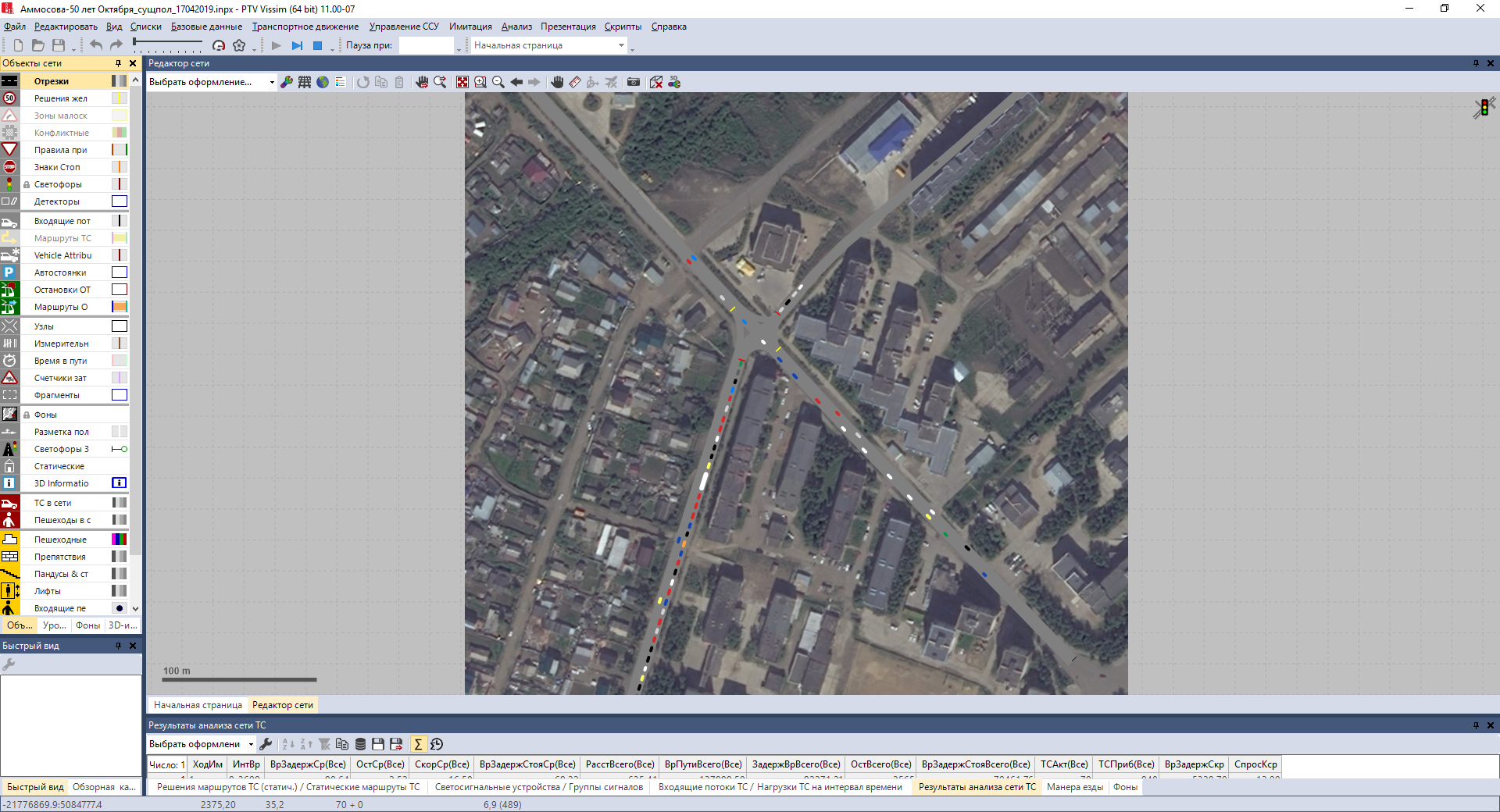 Рисунок 24 – Существующая нагрузка на пересечении ул. Аммосова – ш. 50 лет ОктябряНа данном перекрестке предусмотрен 1 режим работы светофора, разработка программ по времени суток не предлагается в связи с отсутствием часовых интенсивностей с указанием периода времени.Длительность существующего цикла светофорного регулирования – 78 секунд, предлагаемого цикла – 82 секунды.Время горения разрешающего и запрещающего сигналов светофора на данном пересечении представлено в таблице 42.Таблица 42 – Время горения разрешающего и запрещающего сигналов светофора на пересечении ул. Аммосова – ш. 50 лет ОктябряДля сокращения заторов на ул. Аммосова со стороны ул. Ленина предлагается изменение схемы пофазного разъезда на перекрестке, а именно увеличение количества фаз с 3х до 4х. Пофазные схемы и временные диаграммы работы светофора представлены на рисунках 25-28. 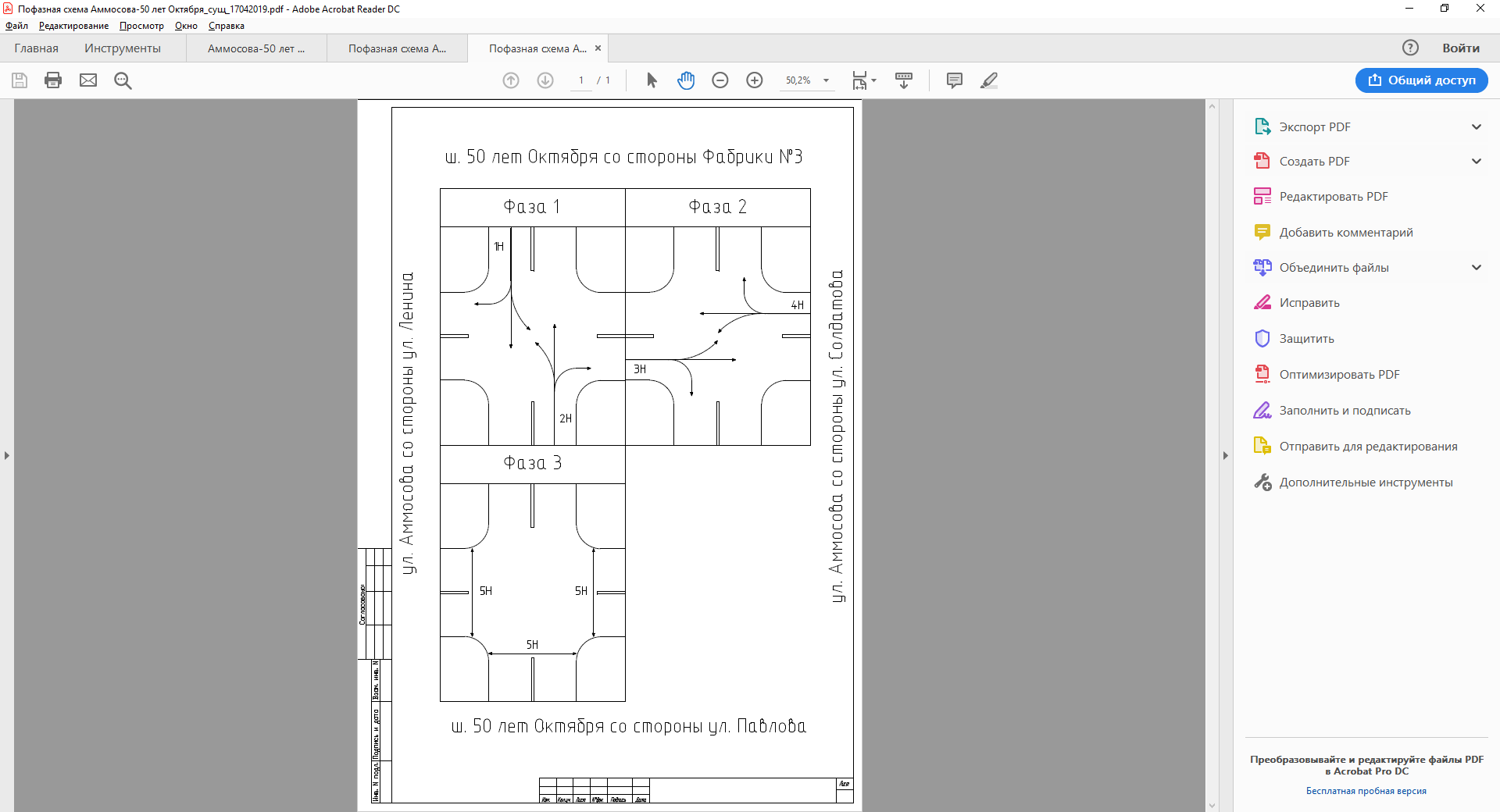 Рисунок 25 – Существующая схема пофазного разъезда на перекрестке ул. Аммосова – 
ш. 50 лет Октября 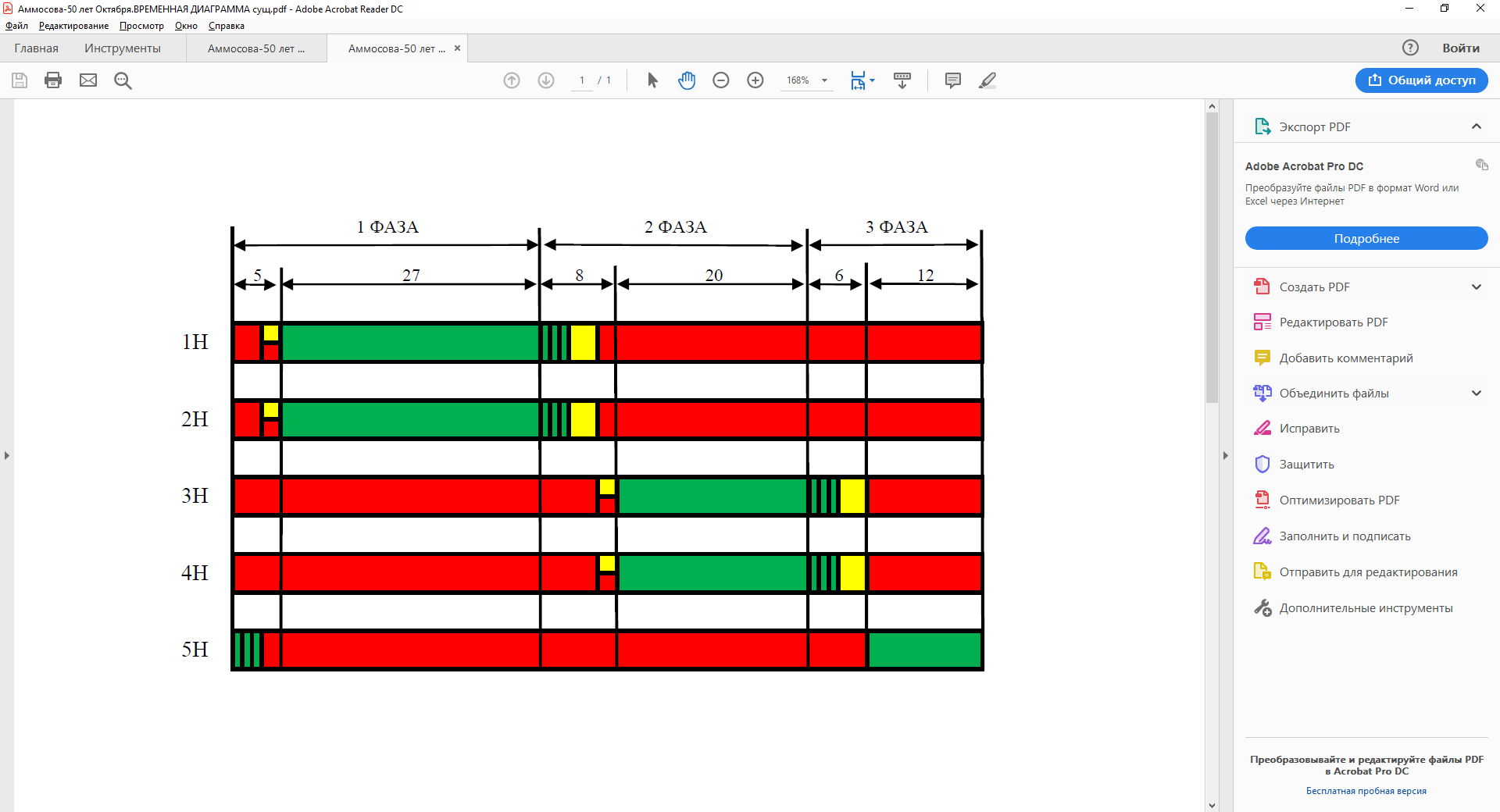 Рисунок 26 – Существующая временная диаграмма светофорного цикла на перекрестке ул. Аммосова – ш. 50 лет Октября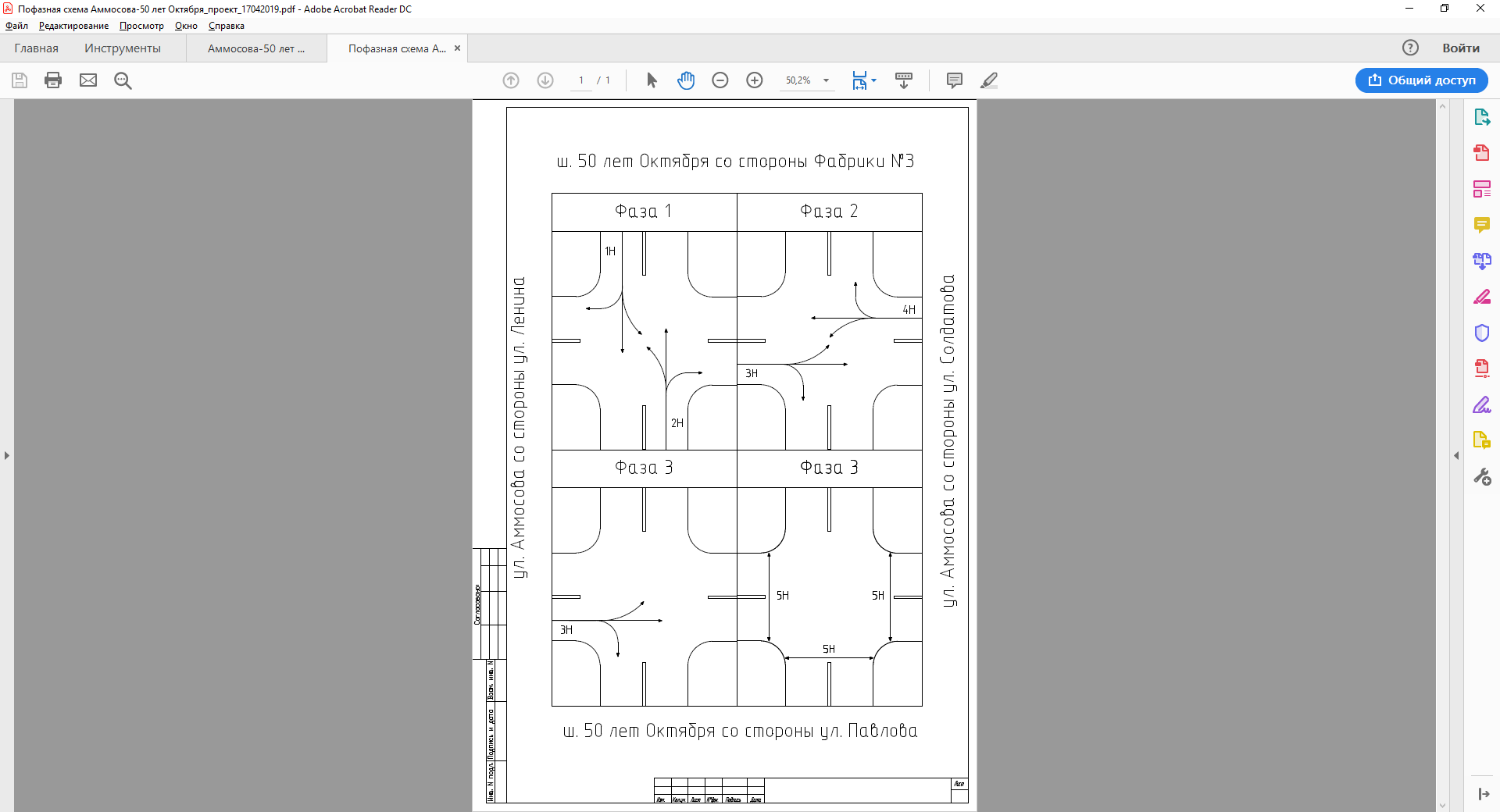 Рисунок 27 – Предлагаемая схема пофазного разъезда на перекрестке ул. Аммосова – 
ш. 50 лет Октября 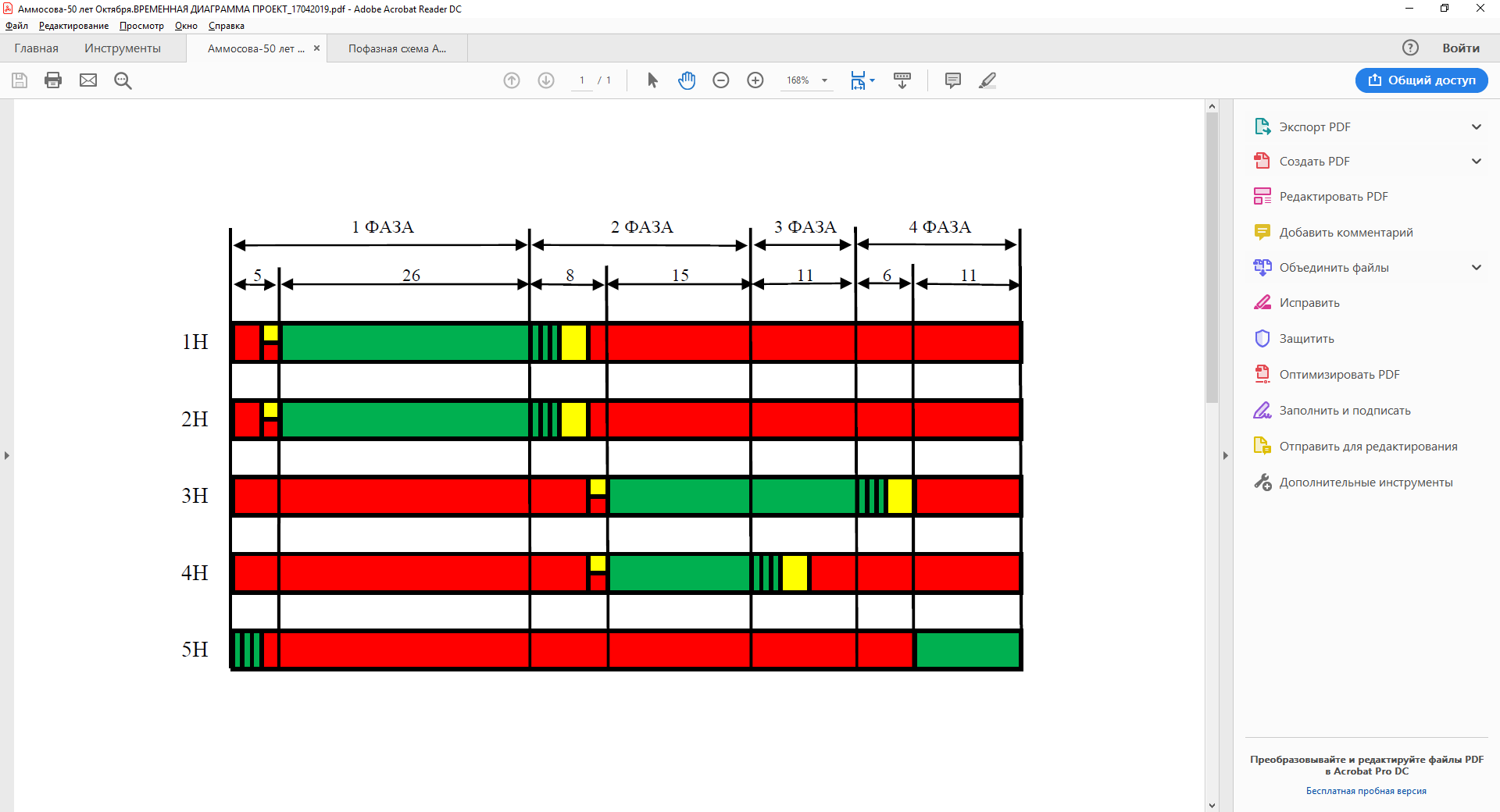 Рисунок 28 – Предлагаемая временная диаграмма светофорного цикла на перекрестке 
ул. Аммосова – ш. 50 лет ОктябряРезультаты моделирования представлены в таблице 43 и на рисунке 29.Таблица 43 – Результаты моделирования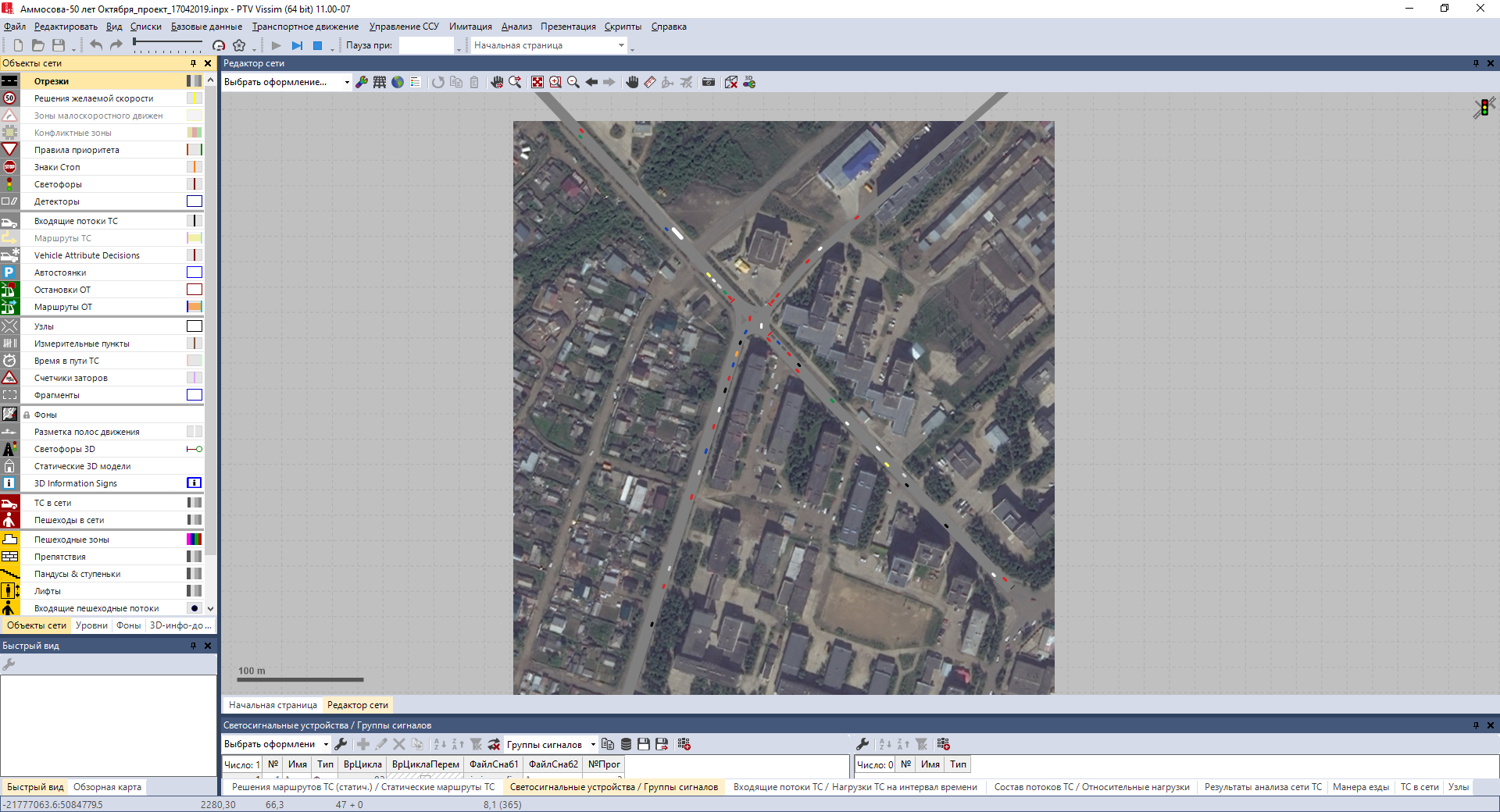 Рисунок 29 – Результаты моделирования на пересечении ул. Аммосова – ш. 50 лет ОктябряСогласно результатам проведенного моделирования ведение дополнительной фазы положительно повлияет на загрузку перекрестка: среднее время задержки сократится на 24%, среднее количество остановок, совершаемых ТС, сократится на 20%, средняя скорость движения потока увеличится на 20%, время простоя сократится на 26%.Для всех оптимизируемых светофорных объектов необходимо разработать оптимальную программу работы с последующей разработкой или корректировкой существующего ПОДД. Проектные решения для рекомендуемого варианта проектирования при организации светофорного регулирования на перекрестке, примыкании или пешеходном переходе включают:предложения и варианты схемы движения транспортных средств и пешеходов на перекрестке;расчет режимов работы светофорных объектов;проект энергоснабжения светофорного объекта;предложения по расстановке оборудования и прокладке кабелей на подоснове (топосъемке или ортофотоплане высокого разрешения) в масштабе 1:500 или 1:200 в зависимости от размеров территории, в отношении которой осуществляется разработка ПОДД;таблицы коммутации кабелей;предложения по временному выносу светофоров и контроллера, попадающих в зону строительства, для каждой очереди работ (при этом возможно полное переоборудование светофорного объекта с временным изменением организации движения на перекрестке, примыкании, пешеходном переходе и изменением режима работы светофоров);предложения о временной установке светофорных объектов на период строительства.Перечень мероприятий по оптимизации организации дорожного движения на перекрестках, в том числе корректировки циклов светофорного регулирования, приведен в таблице 44.Таблица 44 – Мероприятия по режимам работы светофорных объектов4.17 Устранение помех движению и факторов опасности (конфликтных ситуаций), создаваемых существующими дорожными условиямиМероприятия по устранению помех движению и факторов опасности (конфликтных ситуаций), создаваемых существующими дорожными условиями, позволят повысить безопасность дорожного движения на улично-дорожной сети исследуемого муниципального образования. К данному типу мероприятий можно отнести обеспечение видимости на подъездах к пересечениям, замена нерегулируемых пересечений на саморегулируемые кольцевые пересечения, организация переходно-скоростных полос и так далее.Исходя из результатов анализа причин и условий дорожно-транспортных происшествий аварийно-опасных участков в г. Мирный не выявлено, в связи с чем, мероприятия по устранению помех движению и факторов опасности на территории муниципального образования не предусмотрены.4.18 Организация движения пешеходов, включая размещение и обустройство пешеходных переходов, формирование пешеходных и жилых зон на территории городского поселенияПешеходные корреспонденции являются одним из основных и наиболее распространенных видов передвижения. Любой маршрут начинается и заканчивается пешей ходьбой. На некоторых маршрутах ходьба является единственным способом передвижения, независимо от того, идет ли речь о дальних походах или о короткой прогулке в магазин. На других маршрутах человек может проходить пешком один или несколько отрезков пути – например, добираясь пешком до автобусной остановки и от нее и проезжая на автобусе какое-то расстояние между этими двумя пешеходными участками.В качестве основных мероприятий по созданию привлекательной среды и повышению безопасности пешеходных перемещений можно выделить следующие:устройство тротуаров и пешеходных дорожек на УДС муниципального образования;повышение удобства пешеходного движения путем приведения в нормативное состояние существующих тротуаров и пешеходных дорожек, а также других объектов транспортной инфраструктуры;устройство пешеходных переходов;повышение видимости переходов посредством оборудования их современными техническими средствами ОДД;оборудование пешеходных переходов островками безопасности и другие мероприятия по обеспечению безопасности пешеходного движения;формирование пешеходных и жилых зон на территории муниципального образования.Согласно ГОСТ Р 52289-2004 наземные пешеходные переходы со светофорным регулированием должны быть обустроены ограничивающими пешеходными ограждениями перильного типа с двух сторон дороги на расстоянии не менее 50 м в обе стороны от пешеходного перехода. В г. Мирный около 76 % регулируемых пешеходных переходов не оборудованы пешеходным ограждением. Для повышения безопасности пешеходов необорудованные пешеходные переходы необходимо оснастить пешеходными ограждениями перильного типа соответствии с ГОСТ Р52289-2004. Общая протяженность проектируемых ограждений перильного типа составит 17,5 км.Для дополнительного привлечения внимания на пешеходных переходах необходимо установить дублирующие дорожные знаки 5.19 «Пешеходный переход» на желтом фоне над проезжей частью в соответствии с ГОСТ Р52289-2004, представленные в таблице 45.Таблица 45 – Обустройство пешеходных переходов дублирующими дорожными знаками 5.19 на выносных консоляхВ целях эффективной организации пешеходного движения необходимо провести ряд мероприятий, направленных как на увеличение безопасности движения пешеходов, так и на общее улучшение условий движения пешеходов. Данные мероприятия включают в себя строительство и реконструкцию тротуаров на территории города (таблица 46), а также устройство линий электроосвещения (таблица 47).Таблица 46 – Перечень мероприятий по строительству тротуаров на территории г. МирныйТаблица 47 – Параметры мероприятий по устройству линий электроосвещения на дорогах общего пользованияПо результатам оценки сложившейся ситуации по ОДД предлагается мероприятие по обустройству перекрёстков островками безопасности на пересечении ш. Кирова – ул. Московская.На рисунке 30 представлены схемы мероприятия по устройству островков безопасности. 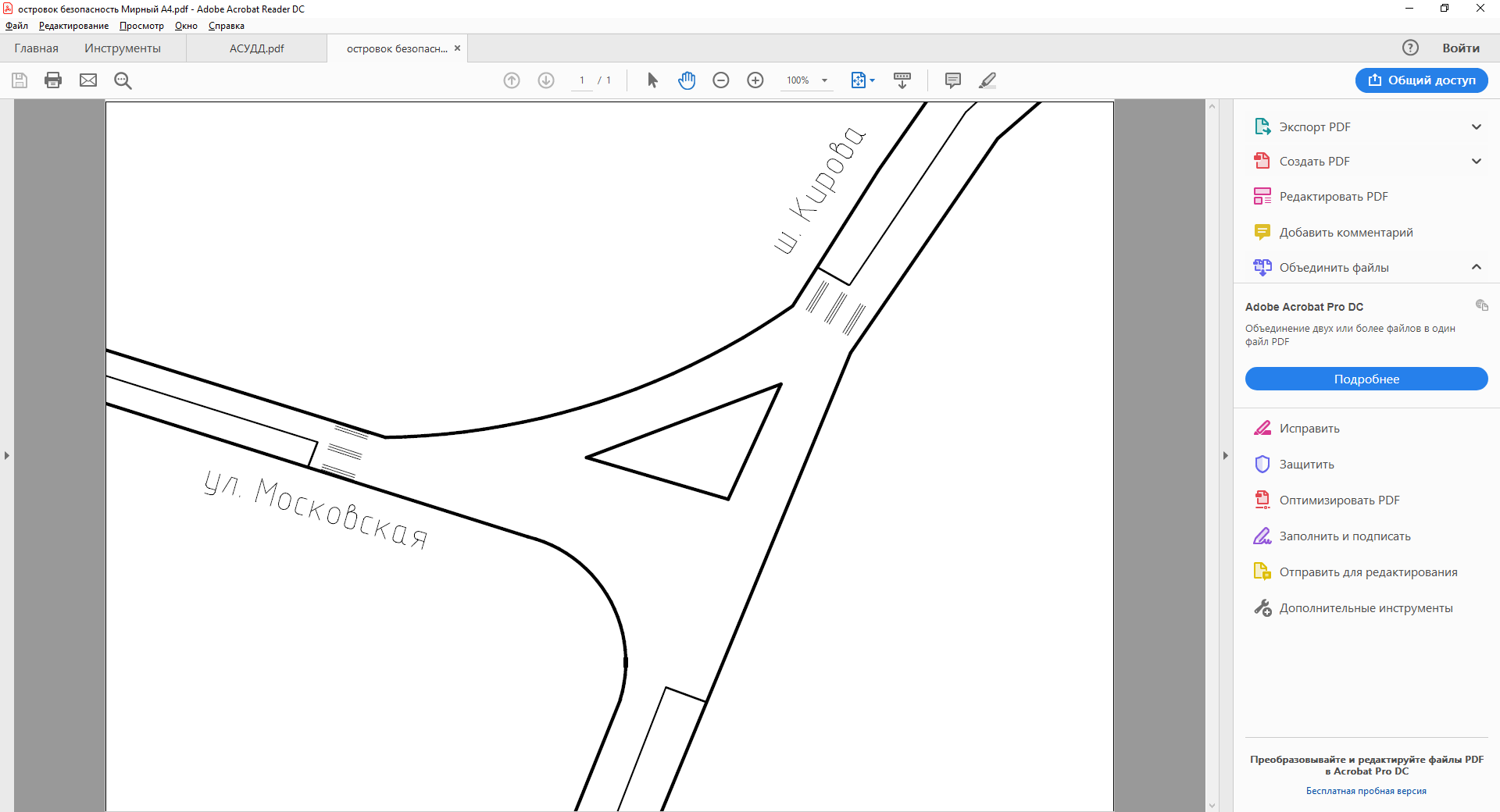 Рисунок 30 – Устройство островка безопасности на пересечении ш. Кирова – ул. МосковскаяПо результатам анализа статистики аварийности за 2018 год участки улично-дорожной сети, где произошло 3 и более ДТП с участием пешеходов, не выявлены.Наряду с положительными качествами, прежде всего повышение пропускной способности дорог, внеуличные пешеходные переходы имеют ряд существенных недостатков. Во-первых, внеуличный пешеходный переход создает существенные неудобства для маломобильных групп населения, к которым относятся не только инвалиды, а также беременные женщины, люди старших возрастов, люди с детскими колясками, люди с временным нарушением здоровья, то есть, по сути, каждый человек, в определенный период своей жизни может стать маломобильным. Во-вторых, внеуличный переходный переход означает, что приоритет на этом участке улицы/дороги отдается автомобильному транспорту, а не пешеходу, то есть, мы жертвуем удобством пешехода ради удобства автомобиля, при том, что пешеход является менее защищенной группой населения. В-третьих, количество ДТП с участием пешеходов на участках, где имеются внеуличные пешеходные переходы значительно выше, чем на других участках дороги. Это объясняется тем, что ради сокращения пути и нежелания лишний раз преодолевать значительные расстояния, пешеходы перебегают дорогу в неположенных местах, где водители попросту не ожидают появления людей на дороге. По большей части необходимость введения внеуличных пешеходных переходов обусловлена на скоростных дорогах и загородных трассах, где отсутствует жилая застройка и интенсивность пешеходных потоков достаточно низкая, а скорость автомобилей может достигать внушительных показателей. Однако в городской черте, где большая интенсивность пешеходных потоков и значительное количество объектов притяжения населения, приоритет должен отдаваться пешеходам, т.е. пешеходные переходы должны быть в одном уровне с проезжей частью дороги.Исходя из вышеперечисленного, организация надземных пешеходных переходов на территории муниципального образования «Город Мирный» не выявлена.В таблице 48 представлена сводная ведомость мероприятий по развитию пешеходного движения на территории г. Мирный.Таблица 48 – Сводная ведомость мероприятий по развитию пешеходного движения4.19 Обеспечение благоприятных условий для движения инвалидовСогласно Конвенции Организации Объединенных наций о правах инвалидов, принятой резолюцией № 61/106 Генеральной Ассамблеи ООН от 13 декабря 2006 года, инвалиды должны иметь равные возможности для реализации своих прав и свобод во всех сферах жизнедеятельности, в том числе равное право на получение всех необходимых социальных услуг для удовлетворения своих нужд в различных сферах жизнедеятельности. При этом взаимодействие лиц с устойчивыми физическими, психическими, интеллектуальными или сенсорными нарушениями, с различными барьерами окружающей среды, может мешать их полному и эффективному участию в жизни общества наравне с другими. Поэтому среди основных принципов деятельности государств, правительств, всех институтов общества, Конвенцией определены принципы доступности, равенства возможностей, полного и эффективного вовлечения и включения в общество.Федеральный закон от 24.11.1995 № 181-ФЗ «О социальной защите инвалидов в Российской Федерации» устанавливает целью государственной политики Российской Федерации в области социальной защиты инвалидов обеспечение инвалидам равных с другими гражданами возможностей в реализации гражданских, экономических, политических и других прав и свобод, предусмотренных Конституцией Российской Федерации, в соответствии с общепризнанными принципами и нормами международного права и международными договорами Российской Федерации.Российское законодательство о защите прав инвалидов на федеральном уровне включает в себя следующие основные документы:Федеральный закон от 24 ноября 1995 года № 181-ФЗ «О социальной защите инвалидов в Российской Федерации»;Федеральный закон от 3 мая 2012 года № 46-ФЗ «О ратификации Конвенции о правах инвалидов»;Указ Президента РФ от 2 октября 1992 года № 1157 «О дополнительных мерах государственной поддержки инвалидов»;Указ Президента РФ от 6 мая 2008 года № 685 «О некоторых мерах социальной поддержки инвалидов»;Постановление Правительства Российской Федерации от 1 декабря 2015 года № 1297 «Об утверждении государственной программы Российской Федерации «Доступная среда» на 2011-2020 годы».На региональном уровне был издан указ Главы РС(Я) от 08 ноября 2014 г. № 148 "О создании доступной среды жизнедеятельности инвалидов и других маломобильных групп населения Республики Саха (Якутия)".Правительство Российской Федерации, органы исполнительной власти субъектов Российской Федерации, органы местного самоуправления и организации независимо от организационно-правовых форм (согласно статье 15 Федерального закона «О социальной защите инвалидов в Российской Федерации») создают условия инвалидам (включая инвалидов, использующих кресла-коляски и собак-проводников) для беспрепятственного доступа к объектам социальной инфраструктуры (жилым, общественным и производственным зданиям, строениям и сооружениям, спортивным сооружениям, местам отдыха, культурно-зрелищным и другим учреждениям), а также для беспрепятственного пользования железнодорожным, воздушным, водным, междугородным автомобильным транспортом и всеми видами городского и пригородного пассажирского транспорта, средствами связи и информации (включая средства, обеспечивающие дублирование звуковыми сигналами световых сигналов светофоров и устройств, регулирующих движение пешеходов через транспортные коммуникации).Планировка и застройка городов, других населенных пунктов, формирование жилых и рекреационных зон, разработка проектных решений на новое строительство и реконструкцию зданий, сооружений и их комплексов, а также разработка и производство транспортных средств общего пользования, средств связи и информации без приспособления указанных объектов для доступа к ним инвалидов и использования их инвалидами не допускаются.Государственные и муниципальные расходы на разработку и производство транспортных средств с учетом нужд инвалидов, приспособление транспортных средств, средств связи и информации для беспрепятственного доступа к ним инвалидов и использования их инвалидами, создание условий инвалидам для беспрепятственного доступа к объектам инженерной, транспортной и социальной инфраструктур осуществляются в пределах ассигнований, ежегодно предусматриваемых на эти цели в бюджетах всех уровней. Расходы на проведение указанных мероприятий, не относящиеся к государственным и муниципальным расходам, осуществляются за счет других источников, не запрещенных законодательством Российской Федерации.В целях реализации Федерального закона от 1 декабря 2014 года № 419-ФЗ «О внесении изменений в отдельные законодательные акты Российской Федерации по вопросам социальной защиты инвалидов в связи с ратификацией Конвенции о правах инвалидов», Постановления Правительства Российской Федерации от 17.06.2015 № 599 «О порядке и сроках разработки федеральными органами исполнительной власти, органами исполнительной власти субъектов Российской Федерации, органами местного самоуправления мероприятий по повышению значений показателей доступности для инвалидов объектов и услуг в установленных сферах деятельности» и в соответствии с Указом Главы РС(Я) от 08 ноября 2014 г. № 148 "О создании доступной среды жизнедеятельности инвалидов и других маломобильных групп населения Республики Саха (Якутия)" предлагаются мероприятия для развития доступной среды для инвалидов и других маломобильных групп населения на территории муниципального образования «Город Мирный».Для лиц с нарушением опорно-двигательного аппарата (в особенности передвигающихся на креслах-колясках) в местах жительства и на подходах к местам притяжения инвалидов, следует предусмотреть мероприятия по обустройству пандусов в местах его сопряжения с проезжей частью автомобильной дороги, а также устройство пандусов по краю тротуаров и пешеходных дорожек.Габаритные размеры тротуаров и пешеходных дорожек устанавливают по ГОСТ Р 52766–2007, СП 42.13330.2016, а также ОДМ 218.2.007–2011. Расчет ширины тротуаров, пешеходных дорожек и других элементов обустройства автомобильных дорог следует выполнять для смешанных пешеходных потоков, при этом выбор ширины полос и определение их числа необходимо осуществлять раздельно для полос, предназначенных для движения маломобильных групп населения (включая инвалидов), и полос, используемых для движения пешеходов, не имеющих физических ограничений.Оборудование ступенями и лестницами пешеходных путей при резких перепадах высот следует выполнять с учетом требований СП 59.13330.2016 и ОДМ 218.2.007–2011.Обустройство пешеходных переходов, независимо от их вида и типа, необходимо осуществлять с учетом обеспечения доступности для трех укрупненных групп пешеходов.К первой группе относятся люди, передвигающиеся при помощи вспомогательных опор (кроме опор на колесах), беременные женщины, люди с малолетними детьми, а также не имеющие физических ограничений; для них рекомендуется обустройство границы тротуара или пешеходной дорожки с пешеходным переходом из бортового камня высотой не более 0,04 м.Ко второй группе относятся пешеходы, передвигающиеся при помощи вспомогательных опор на колесах, в креслах-колясках, с детскими колясками и тележками; для них рекомендуется применение на границе тротуара или пешеходной дорожки с пешеходным переходом пандуса или исполнение всего пешеходного перехода либо его отдельных полос в одном уровне с тротуаром.Для третьей группы людей с различными заболеваниями по зрению и (или) нарушениями ориентации, координации движений, отклонениями правильного восприятия окружающей их ситуации по причине психических расстройств, а также для пожилых людей рекомендуется обустройство пешеходных переходов, аналогичное для первой группы с дополнительным информационным обеспечением (тактильными указателями, цветовым, световым и контрастным выделением опасных участков, осязательным, в том числе звуковым и тактильным выделением зон повышенной опасности, использованием доступных для восприятия указателей, знаков и символов).На маршрутах движения инвалидов по зрению следует разместить направляющие, предупреждающие и информирующие тактильные наземные указатели, технические требования к которым установлены СП 136.13330.2012, ГОСТ Р 51671–2015 и ГОСТ Р 52875–2007.Размещение стоянок (парковок), оборудованных местами для транспортных средств, управляемых водителем-инвалидом или используемых для перевозки инвалидов (далее – транспортных средств инвалидов), а также планировка этих мест осуществляются согласно СП 59.13330.2016, СП 35–105–2002 и с учетом ОДМ 218.2.007–2011.На уличных и внеуличных стоянках (парковках) машино-место для транспортного средства инвалида следует обозначать дорожным знаком 6.4 «Место стоянки» совместно со знаком дополнительной информации 8.17 «Инвалиды». При наличии нескольких машино-мест дополнительно применяют таблички 8.2.2 – 8.2.6, указывающие зону действия знаков 6.4 и 8.17.Исходя из вышеизложенного, в целях устойчивого развития доступной среды для инвалидов и других маломобильных групп населения предлагается ряд мероприятий:оснащение тактильной плиткой улиц с высокой интенсивностью пешеходных потоковоборудование пешеходных светофоров звуковыми устройствами информирования на пересечении улиц (таблица 49).Таблица 49 – Перечень пересечений и примыканий УДС г. Мирный со светофорным регулированием движения пешеходов для оборудования звуковыми устройствамиУ крупных объектов притяжения на парковках выделены парковочные места для инвалидов. Занижение бордюрного камня наблюдается на большинстве пересечений улиц опорной сети.Полный перечень мероприятий по обеспечению благоприятных условий для движения инвалидов представлен в таблице 50.Таблица 50 – Мероприятия по обеспечению благоприятных условий для движения инвалидов4.20 Обеспечение маршрутов безопасного движения детей к образовательным организациямЦелью создания максимально безопасных и комфортных условий движения участников дорожного движения на участках улично-дорожной сети, примыкающих к образовательным организациям, является обеспечение безопасности движения транспортных и пешеходных потоков.Основными задачами по достижению указанной цели являются:предотвращение дорожно-транспортных происшествий;устранение нарушений стандартов, норм и правил, действующих в области обеспечения безопасности дорожного движения;обеспечение условий для соблюдения водителями Правил дорожного движения на пешеходных переходах.Поставленные задачи решаются с помощью применения технических средств организации движения, в том числе инновационных технических средств организации дорожного движения. Основными принципами обеспечения безопасности дорожного движения на участках вблизи образовательных организаций и на участках УДС, обозначенных в Паспорте дорожной безопасности образовательного учреждения, являются:заблаговременное предупреждение участников дорожного движения о возможном появлении детей на проезжей части;создание безопасных условий движения, как в районе организаций, так и на подходах к ним.	К числу мероприятий, позволяющих обеспечить безопасные маршруты движения детей, относятся:устройство ограждений перильного типа;устройство пешеходных переходов с техническими средствами, повышающими видимость;устройство технических средств для принудительного снижения скорости (шумовые полосы, искусственные неровности);установка знаков 1.23 «Дети»;установка средств фото- и видеофиксации.	Мероприятия по обеспечению маршрутов безопасного движения детей к образовательным организациям включают в себя:создание Плана-схемы микрорайона образовательной организации;разработка и утверждение Паспорта дорожной безопасности образовательного учреждения.План-схема микрорайона образовательной организации представляет собой уменьшенную модель микрорайона образовательной организации с указанием улиц, их пересечений, средств организации дорожного движения, участков, представляющих наибольшую опасность, и рекомендуемых пешеходных маршрутов.План-схема микрорайона образовательной организации оформляется отдельным стендом и располагается на видном, легкодоступном месте в вестибюле образовательной организации.Район расположения образовательной организации определяется группой жилых домов, зданий и улично-дорожной сетью с учетом остановок общественного транспорта, центром которого является непосредственно образовательная организация.Территория, указанная на схеме, должна включать:образовательную организацию;стадион вне территории образовательной организации, на котором могут проводиться занятия по физической культуре (при наличии);парк, в котором могут проводиться занятия с детьми на открытом воздухе (при наличии);спортивно-оздоровительный комплекс (при наличии);жилые дома, в которых проживает большая часть детей, обучающихся в образовательной организации;проезжую часть и тротуары.На схеме должны быть обозначены:расположение жилых домов, зданий и сооружений;сеть автомобильных дорог;пути движения транспортных средств;пути движения детей (обучающихся, воспитанников) в / из образовательную (-ой) организацию (-и);опасные участки (места несанкционированных переходов на подходах к образовательной организации, места имевших место случаев дорожно-транспортных происшествий с участием детей-пешеходов и детей-велосипедистов);наземные (регулируемые/нерегулируемые) и подземные (надземные) пешеходные переходы;названия улиц и нумерация домов.Схема необходима для общего представления о районе расположения образовательной организации. На схеме обозначены наиболее частые пути движения детей от дома (от отдаленных остановок маршрутных транспортных средств) к образовательной организации и обратно.По результатам анализа данных раздела 6 первого этапа данной КСОДД все образовательные организации г. Мирный имеют Паспорта дорожной безопасности образовательных организаций.На основании данных раздела 6 первого этапа данной КСОДД было выявлено неполное оснащение пешеходных переходов средствами повышения видимости, находящихся в непосредственной близости от детских образовательных учреждений.Сводный перечень мероприятий по обеспечению маршрутов безопасного движения детей к образовательным организациям представлен в таблице 51.Таблица 51 – Сводный перечень мероприятий по обеспечению маршрутов безопасного движения детей к образовательным организациям4.21 Организация велосипедного движенияВелосипедное движение является наиболее эффективным и перспективным видом транспорта в виду его малозатратности, полезности для здоровья, отсутствия вредного влияния на окружающую среду. Организация велосипедных маршрутов создает безопасную среду для велосипедных передвижений, что в свою очередь делает город более удобным и комфортным для туристов и жителей. Одним из преимуществ велотранспорта перед автомобильным транспортом является скорость движения по городу. Велосипедист движется по городу со средней скоростью 17 км/ч и имеет возможность объезжать участки дорог, на которых образовался затор. Средняя скорость перемещения автомобиля по городу составляет 25-30 км/час, в часы пик - не превышает 13 км/ч. Развитие велотранспорта также интересно с точки зрения: значительной разгрузки дорог; сокращения занимаемой площади парковки транспортного средства (площадь для парковки велосипеда в 8 раз меньше площади парковки автомобиля); снижения негативного воздействия на окружающую среду, безопасность и здоровье населения за счет сокращения выбросов автотранспорта в воздушный бассейн; улучшения физического и эмоционального состояния населения города.Организация велосипедных дорожек позволяет решить следующие задачи: снизить уровень аварийных ситуаций на дорогах с участием легкого транспорта; повысить мобильность населения муниципального образования, не имеющего индивидуального автомобильного транспорта; создать альтернативу автомобильному транспорту при передвижениях на небольшие расстояния (до 10 км).Сложившиеся условия движения велосипедного транспорта на территории г. Мирный повышают риск возникновения ДТП с участием велосипедистов, а также создают значительные неудобства для пеших перемещений.За 12 месяцев 2016 года – ДТП с участием велосипедистов не произошло. За 12 месяцев 2017 года – 1 ДТП с участием велосипедистов, что составило 5,5 % от общего числа ДТП за год. За 12 месяцев 2018 года – 1 ДТП с участием велосипедистов, что составило 6,25 % от общего числа ДТП за рассматриваемый период. Учитывая долю ДТП с участием велосипедистов, произошедших за 2016-2018 гг., и выявленную невозможность устройства велосипедных дорожек на УДС города: организация веломаршрутов возможна только на разделительных полосах между тротуарами и проезжей частью с устойчивыми зелеными насаждениями, организация велотранспортной инфраструктуры на территории муниципального образования «Город Мирный» в полном объеме не предлагается.Для временного хранения велосипедного транспорта предлагается устройство велопарковок у основных мест притяжения и объектов приложения труда Расчет количества парковочных мест для велосипедов проведен в соответствии с СП 42.13330.2016 «Градостроительство. Планировка и застройка городских и сельских поселений» (Актуализированная редакция СНиП 2.07.01-89*) и «Методическими рекомендациями по разработке и реализации мероприятий по организации дорожного движения. Требованиями к планированию развития инфраструктуры велосипедного транспорта поселений, городских округов в Российской Федерации». Количество парковок для велосипедного транспорта в данной КСОДД посчитано ориентировочно и составляет 105 велопарковок, окончательное количество велопарковок необходимо уточнить на этапе выполнения проектно-сметной документации по организации велотранспортной инфраструктуры для каждого объекта притяжения.Перечень мероприятий по созданию велотранспортной инфраструктуры на территории исследуемого муниципального образования приведен в разделе 6.4.22 Развитие сети дорог, дорог или участков дорог, локально-реконструкционных мероприятий, повышающим эффективность функционирования сети дорог в целомК мероприятиям, описываемым в данном подразделе, относится как строительство дорог и их участков, существенно повышающих эффективность функционирования улично-дорожной сети в целом, так и проведение локально-реконструкционных мероприятий на пересечениях и примыканиях улиц и дорог, повышающих их пропускную способность.В рамках выбранного варианта проектирования КСОДД предлагается реализация мероприятий, существенно повышающих эффективность функционирования улично-дорожной сети г. Мирный в целом.Перечень и параметры мероприятий по строительству дорог и их участков, проведение локально-реконструкционных мероприятий сети дорог приведены в разделах 4.1, 4.2 настоящей КСОДД. Перечень мероприятий локально-реконструкционных мероприятий на пересечениях и примыканиях улиц и дорог представлен в таблице 52, схема расположения отражена в Приложении Б.Таблица 52 – Перечень искусственных сооружений, предлагаемых к строительству 4.23 Расстановка работающих в автоматическом режиме средств фото- и видеофиксации нарушений правил дорожного движенияИсходными данными для организации мероприятий по расстановке средств фото- и видеофиксации нарушений правил дорожного движения послужили результаты проведенного анализа статистики аварийности.Как показывает практика, данный вид мероприятий позволяет значительно снизить количество нарушений в местах установки камер, что повышает безопасность дорожного движения.Камеры автоматической фиксации нарушений ПДД делятся на переносные, стационарные и мобильные.Стационарные камеры постоянно располагаются на одном и том же месте дороги. Наиболее часто камеры используют для фиксации нарушений скоростного режима, но возможна фиксация и следующих нарушений ПДД:проезд на запрещающий сигнал светофора;выезд за стоп-линию;выезд на встречную полосу движения;проезд под знак «Въезд запрещен»;выезд на полосу для маршрутных транспортных средств;выезд на тротуар;движение грузовиков далее второй полосы на автомагистралях и дорогах для автомобилей;нарушение требований дорожной разметки;выполнение поворота из второго ряда;не включенный ближний свет фар или дневные ходовые огни;нарушение правил оплаты проезда для тяжелых грузовиков;непредоставление преимущества пешеходам на пешеходных переходах.Стационарные камеры могут контролировать движение одновременно по нескольким полосам движения, в том числе и по встречным.	Согласно ГОСТ Р 57145-2016. «Специальные технические средства, работающие в автоматическом режиме и имеющие функции фото- и киносъемки, видеозаписи, для обеспечения контроля за дорожным движением. Правила применения» технические средства автоматической фотовидеофиксации, предназначенные для фиксации административных правонарушений рекомендуется применять:на участках дорог (автомобильных дорог), не превышающих 200 м в населенных пунктах, где произошло три и более дорожно-транспортных происшествий с пострадавшими в течение последних 12 месяцев вследствие административных правонарушений, которые могут фиксироваться с помощью этих средств;на участках дорог (автомобильных дорог), не превышающих 1000 м вне населенных пунктов, где произошло три и более дорожно-транспортных происшествий с пострадавшими в течение последних 12 месяцев вследствие административных правонарушений, которые могут фиксироваться с помощью этих средств;на перекрестках дорог (автомобильных дорог), где произошло три и более дорожно-транспортных происшествий с пострадавшими в течение последних 12 месяцев вследствие административных правонарушений, которые могут фиксироваться с помощью этих средств;на участках дорог (автомобильных дорог) с ограниченной видимостью;на железнодорожных переездах;на пересечениях с пешеходными и велосипедными дорожками;при наличии выделенной полосы для движения маршрутных транспортных средств;при изменении скоростного режима;на регулируемых перекрестках;на участках дорог (автомобильных дорог), характеризующихся многочисленными проездами транспортных средств по обочине, тротуару или разделительной полосе;вблизи образовательных учреждений и мест массового скопления людей;в местах, где запрещена стоянка или остановка транспортных средств;на участках размещения систем автоматизированного весогабаритного контроля.На основании результатов проведенного в рамках разработки настоящей КСОДД анализа параметров и условий дорожного движения, а также причин и условий возникновения ДТП на улично-дорожной сети исследуемого муниципального образования аварийно-опасные участки не выявлены. Перечень пересечений и участков дорог, на которых установлены стационарные автоматические комплексы фотовидеофиксации нарушений приведен в подразделе 1.6.1 настоящей КСОДД.В связи с вышеизложенным расстановка работающих в автоматическом режиме средств фото- и видеофиксации нарушений правил дорожного движения на территории г. Мирный не предлагается.4.24 Размещение специализированных стоянок для задержанных транспортных средствНеобходимость в организации специализированных (так называемых «Штрафных») стоянок для задержанных транспортных средств в настоящее время стала актуальной для населенных пунктов со статусом административного центра, т.е. обладающих дефицитом мест для парковки и стоянки автотранспорта. Зачастую только принудительная эвакуация транспортного средства является наиболее эффективным приемом воспитательного значения для недисциплинированных водителей.Места организации «Штрафных» стоянок должны обеспечить равномерное распределение эвакуированных автомобилей по районам муниципального образования при условии, чтобы расстояние между местом эвакуации и специализированной стоянкой не превышало величины района.На территории г. Мирный указанную деятельность осуществляет, ООО "ЯФЦ", расположенный по адресу - шоссе 50 лет октября, дом 38, вместимостью порядка 50 машино-мест.Прогноз развития транспортной ситуации в г. Мирный не предполагает кардинальных изменений условий дорожного движения, что, в свою очередь, не вызовет необходимости создания на муниципальном уровне специальной структуры для реализации мероприятия по принудительной эвакуации и последующего временного хранения транспортных средств, за счет средств местного бюджета. При необходимости могут быть внесены корректировки в существующую практику.5. Очередность реализации мероприятийВ таблице 53 представлены мероприятия по проектированию, строительству, реконструкции объектов транспортной инфраструктуры в муниципальном образовании город Мирный с указанием периодов их реализации.Таблица 53 – Очередность реализации мероприятий по проектированию, строительству, реконструкции объектов транспортной инфраструктуры в муниципальном образовании город Мирный6. Оценка требуемых объемов финансирования и эффективности мероприятий по ОДДФормирование Программы мероприятий по развитию транспортной системы и оптимизации схемы организации дорожного движения завершает, по существу, проектирование Комплексной схемы организации дорожного движения на территории муниципального образования «Город Мирный».На этом этапе все предлагаемые мероприятия по организации дорожного движения, описанные в разделе 4 настоящей КСОДД, формируются в логически обоснованный комплекс наиболее эффективной комбинации взаимоувязанных мер по развитию транспортной системы на территории муниципального образования. По каждому из мероприятий проведен укрупненный расчет их стоимости, оценка сроков реализации (исходя из ее возможности и востребованности).Программа в дальнейшем может выступать в качестве самостоятельного инструмента повышения эффективности и безопасности дорожного движения на существующей УДС при среднесрочном и долгосрочном планировании.В ходе реализации КСОДД в последующие годы возникнет необходимость детальной проработки некоторых из входящих в Программу мер оптимизации организации дорожного движения. При этом предусматривается разработка и актуализация проектов организации дорожного движения (ПОДД), которые разрабатываются в следующих случаях:на период эксплуатации дорог или их участков;на период введения временных ограничений или при прекращении движения транспортных средств и пешеходов по дорогам;для маршрутов или участков маршрутов движения крупногабаритных транспортных средств.ПОДД на период эксплуатации дорог или их участков разрабатывается в отношении существующих, реконструируемых или новых дорог или их участков на территории одного или нескольких муниципальных образований либо их частей, имеющих общую границу, с общей численностью населения до 10 тысяч жителей и (или) на период эксплуатации дорог или их участков на территории одного или нескольких муниципальных образований либо их частей, имеющих общую границу, по отдельным направлениям ОДД. ПОДД содержат информацию в текстовом и графическом формате, включающую:анализ существующей дорожно-транспортной ситуации;варианты проектирования;проектные решения для рекомендуемого варианта проектирования;расчет объемов строительно-монтажных работ;технико-экономические показатели проекта.Оценка требуемых объемов финансирования проведена на основании аналогичных мероприятий и с учетом уровня инфляции.Указанная Программа мероприятий по развитию транспортной системы и оптимизации схемы организации дорожного движения на территории муниципального образования «Город Мирный» приведена в таблице 54.Таблица 54 – Программа мероприятий по развитию транспортной системы и оптимизации схемы организации дорожного движения на территории муниципального образования «Город Мирный»Эффективность реализации мероприятий по организации дорожного движения заключается в сохранении жизней участникам дорожного движения и предотвращения социально-экономического и демографического ущерба от дорожно-транспортных происшествий и их последствий. Эффективность мероприятий по организации дорожного движения определяется как интегральная оценка эффективности отдельных мероприятий, при этом их результативность оценивается исходя из соответствия достигнутых результатов поставленной цели и значениям целевых индикаторов и показателей мероприятий по организации дорожного движения.Социально-экономическая эффективность реализации мероприятий по организации дорожного движения выражается качественными и количественными параметрами, характеризующими улучшение экономических и финансовых показателей, а также показателей, влияющих на улучшение демографической ситуации (уменьшение смертности, в том числе детской), снижение в результате реализации мероприятий социально-экономического ущерба от смертности населения.Социально-экономический эффект от внедрения предлагаемых мероприятий для муниципального образования выражается в следующем: повышение комфорта и удобства поездок, уменьшение риска ДТП за счет улучшения качественных показателей сети дорог; экономия времени за счет увеличения средней скорости движения; снижение затрат на транспортные перевозки как для граждан, так и для предприятий и организаций муниципального района; обеспечение доступности и повышение качества оказания транспортных услуг при перевозке пассажиров автомобильным транспортом по регулярным маршрутам. Оценка ожидаемого эффекта от внедрения мероприятий по ОДД приведена в 
таблице 55.Таблица 55 – Ожидаемый эффект от внедрения мероприятий по ОДД7. Предложения по институциональным преобразованиям, совершенствованию нормативного правового и информационного обеспечения деятельности в сфере ОДДВ целях обеспечения возможности реализации, предлагаемых в составе КСОДД мероприятий на исследуемой территории, при необходимости разрабатываются предложения по институциональным преобразованиям, совершенствованию нормативно-правового, нормативно-технического, методического и информационного обеспечения деятельности в сфере ОДД.Основанием для данной работы служат результаты проведенного в рамках выполнения разработки настоящей КСОДД всестороннего анализа сложившейся ситуации по организации дорожного движения на территории муниципального образования «Город Мирный».Анализ нормативного правового и информационного обеспечения деятельности в сфере ОДД на территории муниципального образования показал следующее.Действующая в Российской Федерации правовая база в сфере организации дорожного движения и смежных областях деятельности не позволяет чётко распределить обязанности и ответственность субъектов организации дорожного движения на всех уровнях, установить их функциональные связи, координировать их деятельность, рационально планировать осуществление комплексных мероприятий в данной сфере. При этом нормотворчество на муниципальном уровне не предусматривается.Система информационного обеспечения деятельности органов местного самоуправления муниципального образования в сфере организации дорожного движения отвечает общепринятым нормам информирования населения. Однако, возможно стоит предусмотреть создание единого информационного портала Республики Саха, (Якутия) в сфере организации и безопасности дорожного движения, в том числе и в виде мобильного приложения.Разработка предложений по институциональным преобразованиям может быть обусловлена необходимостью количественно-качественных изменений социальных институтов жизнедеятельности населения муниципального образования «Город Мирный», когда изменения нормативно-правовой базы не смогут оказать необходимого воздействия на совершенствование ОДД.Институциональные изменения проявляются не на уровне изменения правил, а на уровне изменения институтов, функционирующих в данной среде и определяющих данную среду.Социальный (или общественный) институт – это исторически сложившаяся или созданная целенаправленными усилиями форма организации совместной жизнедеятельности людей, осуществление которой диктуется необходимостью удовлетворения социальных, экономических, политических, культурных и иных потребностей общества в целом или его части. Институты характеризуются своими возможностями влиять на поведение людей посредством установленных правил.В рамках реализации настоящей Схемы не предполагается проведение институциональных преобразований, структуры управления и взаимосвязей при осуществлении деятельности в сфере проектирования, строительства и реконструкции объектов транспортной инфраструктуры. Нормативно-правовая база для КСОДД сформирована.ЗАКЛЮЧЕНИЕВ рамках проекта по разработке комплексной схемы организации дорожного движения муниципального образования «Город Мирный» были разработаны мероприятия по развитию транспортной системы и оптимизации схемы организации дорожного движения на территории района. Набор мероприятий был сформулирован на основании результатов сбора документарных данных, проведения серии замеров, анализа полученных данных и результатов моделирования. Прогнозная оценка эффективности реализации программы взаимоувязанных мероприятий показала, что при ее реализации достигается улучшение показателей транспортной доступности, снижение риска ДТП, создание велотранспортной и пешеходной инфраструктуры, устранение дефицита парковочного пространства для временного хранения ТС, оптимизация дорожного движения.В результате реализации мероприятий КСОДД будет достигнут следующий социально-экономический эффект: повышение комплексной безопасности и устойчивости транспортной системы; сокращение количества дорожно-транспортных происшествий и нанесенного материального ущерба;совершенствование и развитие опорной транспортной сети;улучшение экологической ситуации;ограничение движения грузовых автомобилей на территории муниципального образования; обустройство остановок общественного транспорта в соответствии с ГОСТ Р 52766-2007 «Дороги автомобильные общего пользования. Элементы обустройства. Общие требования»;устройство велосипедных парковок;строительство и реконструкция тротуаров.Для реализации мероприятий программы необходимо финансирование в размере 20 136 068,37 тыс. руб.Выявленные на этапе анализа транспортные проблемы могут быть с успехом решены за счет реализации разработанной программы мероприятий.ГРАФИЧЕСКАЯ ЧАСТЬПриложение А – Схема существующего положения транспортной инфраструктуры;Приложение Б – Схема перспективного положения транспортной инфраструктуры;Приложение В – Схема движения маршрутов общественного транспорта;Приложение Г – Схема расположения мероприятий по организации дорожного движения.УДК 656ОКПД2 30.9№ госрегистрации 5067847117850Инв. №57-2018Генеральный директор ООО «ЯНЭНЕРГО»____________________  подпись, датаА.Ю. НикифоровРуководитель проекта____________________  подпись, датаА.А. НикифоровРуководитель проекта___________________подпись, датаА. А. НикифоровИсполнитель работы ___________________подпись, датаА. О. Юрьева№ п/пНаименованиеВид работКатегорияКоличество объектовПротяженность, кмСрок реализации, гДокумент –основаниеВоздушный транспортВоздушный транспортВоздушный транспортВоздушный транспортВоздушный транспортВоздушный транспортВоздушный транспортВоздушный транспортОбъекты федерального значенияОбъекты федерального значенияОбъекты федерального значенияОбъекты федерального значенияОбъекты федерального значенияОбъекты федерального значенияОбъекты федерального значенияОбъекты федерального значения1Обновление авиапаркаР---2018-2024ГП РС(Я) "Развитие транспортного комплекса Республики Саха (Якутия) на 2018-2022 годы"2Строительство аэропортового комплекса федерального значения с новым аэродромным и аэровокзальным комплексом г. МирныйС-1 объект-2020-2030Планы деятельности АК "АЛРОСА" (ПАО) (исх. № № А02-200-210-1712/947 от 06.10.2017), ГП РС(Я) "Развитие транспортного комплекса Республики Саха (Якутия) на 2018-2022 годы" 3Строительство взлетно-посадочной полосы аэропорта г. МирныйС-1 объект-2020-2030Планы деятельности АК "АЛРОСА" (ПАО) (исх. № № А02-200-210-1712/947 от 06.10.2017), ГП РС(Я) "Развитие транспортного комплекса Республики Саха (Якутия) на 2018-2022 годы" Автомобильный транспортАвтомобильный транспортАвтомобильный транспортАвтомобильный транспортАвтомобильный транспортАвтомобильный транспортАвтомобильный транспортАвтомобильный транспортОбъекты федерального значенияОбъекты федерального значенияОбъекты федерального значенияОбъекты федерального значенияОбъекты федерального значенияОбъекты федерального значенияОбъекты федерального значенияОбъекты федерального значения4Строительство транспортно-экономического коридора «Ленск – Мирный – Сунтар – Нюрба – Вилюйск – Якутск»С---до 2030Стратегия социально-экономического развития Республики Саха (Якутия) на период до 2030 года5Строительство автодорожного коридора Республика Саха (Якутия) - Восточная Сибирь (Якутск – Вилюйск - Мирный - Тура - Игарка) на участке Мирный - ТураС---после 2030Схема территориального планирования Республики Саха (Якутия)Объекты регионального значенияОбъекты регионального значенияОбъекты регионального значенияОбъекты регионального значенияОбъекты регионального значенияОбъекты регионального значенияОбъекты регионального значенияОбъекты регионального значения6Строительство транспортно-логистического центра в г. Мирный со строительством ангаров под склады организацией услуг по обработке, хранению, таможенному оформлению и транспортировке грузовС-1 объект-2020-2030ГП РС(Я) "Развитие транспортного комплекса Республики Саха (Якутия) на 2018-2022 годы"7Асфальтирование участка дороги Мирный - Алмазный - АрылахС---2030ГП РФ "Развитие транспортной системы"
ГП РС(Я) "Развитие транспортного комплекса Республики Саха (Якутия) на 2018-2022 годы"
МП "Содержание, ремонт и строительство автомобильных дорог"8Реконструкция федеральной автомобильной дороги А-331 «Вилюй», участок км 2 - км 210РIII-2082016–2035 Государственная программа Российской Федерации «Развитие транспортной системы»9Реконструкция федеральной автомобильной дороги А-331 «Вилюй», участок км 216 + 013 - км 240 + 327РIВ-25,62016–2035 Государственная программа Российской Федерации «Развитие транспортной системы»10Реконструкция федеральной автомобильной дороги А-331 «Вилюй», участок км 264 + 000 - км 561 + 046РIII-297,052016–2035 Государственная программа Российской Федерации «Развитие транспортной системы»11Реконструкция федеральной автомобильной дороги А-331 «Вилюй», участок км 15 + 000 - км 149 + 000 (Усть-Кут - Верхнемарково)РIII-1342016–2035 Государственная программа Российской Федерации «Развитие транспортной системы»12Строительство федеральной автомобильной дороги А-331 «Вилюй», участок км 2134 + 740 - км 1310 + 585 (существующий автозимник)СIII-824,462016–2035 Государственная программа Российской Федерации «Развитие транспортной системы»13Реконструкция региональной автомобильной дороги 98К-004 «Анабар» (на участке Ленск – Мирный - Удачный) - 764 кмР---2020Схема территориального планирования Республики Саха (Якутия)Объекты местного значенияОбъекты местного значенияОбъекты местного значенияОбъекты местного значенияОбъекты местного значенияОбъекты местного значенияОбъекты местного значенияОбъекты местного значенияУлично-дорожная сетьУлично-дорожная сетьУлично-дорожная сетьУлично-дорожная сетьУлично-дорожная сетьУлично-дорожная сетьУлично-дорожная сетьУлично-дорожная сеть14Строительство подъездной автомобильной дороги общего пользования "г. Мирный - аэропорт", предназначенной для доступа автотранспортных средств до объектов аэродромного комплексаСIV-5,692020-2030  Планы деятельности АК "АЛРОСА" (ПАО) (исх. № № А02-200-210-1712/947 от 06.10.2017), ГП РС(Я) "Развитие транспортного комплекса Республики Саха (Якутия) на 2018-2022 годы"15Магистральные дороги регулируемого движенияС/Р--0,46до 2035Генеральный план муниципального образования "Город Мирный"16Магистральные улицы районного значенияС/Р--9,97до 2035Генеральный план муниципального образования "Город Мирный"17Улицы и дороги местного значения, в жилой застройкеС/Р--14,95до 2035Генеральный план муниципального образования "Город Мирный"18ПроездыС/Р--2,19до 2035Генеральный план муниципального образования "Город Мирный"19Асфальтирование автомобильных дорог муниципального образования «Город Мирный»Ремонт---2020-2030Планы деятельности АК "АЛРОСА" (ПАО) (исх. № № А02-200-210-1712/947 от 06.10.2017), ГП РС(Я) "Развитие транспортного комплекса Республики Саха (Якутия) на 2018-2022 годы" Объекты дорожного сервисаОбъекты дорожного сервисаОбъекты дорожного сервисаОбъекты дорожного сервисаОбъекты дорожного сервисаОбъекты дорожного сервисаОбъекты дорожного сервисаОбъекты дорожного сервиса20Строительство автозаправочного комплекса легковых автомобилей в г. МирныйС-1 объект-2018Программа комплексного развития моногорода Мирный, утв. ЦПК РС(Я) от 20.06.2017 г. № Пр-02-А1-ЦПК21Строительство грузового СТО «Сфера»С-1 объект-2018-2020Программа комплексного развития моногорода Мирный, утв. ЦПК РС(Я) от 20.06.2017 г. № Пр-02-А1-ЦПК22Строительство гаражного комплекса, мощностью 200 машино-местС-1 объект-2035Генеральный план муниципального образования "Город Мирный"23Строительство станции технического обслуживания, общей мощностью 21 постС-3 объекта-2035Генеральный план муниципального образования "Город Мирный"24Строительство автозаправочной станции, мощностью 2 топливо-раздаточные колонкиС-1 объект-2035Генеральный план муниципального образования "Город Мирный"25Строительство автогазозаправочной колонки, общей мощностью 4 топливораздаточных колонкиС-2 объекта-2035Генеральный план муниципального образования "Город Мирный"26Строительство наземной строянки грузового транспорта, мощностью 80 машино-местС-1 объект-2035Генеральный план муниципального образования "Город Мирный"27Реконструкция автозаправочных станцийР-3 объекта-2035Генеральный план муниципального образования "Город Мирный"Изменение планировочных решений на пересеченияхИзменение планировочных решений на пересеченияхИзменение планировочных решений на пересеченияхИзменение планировочных решений на пересеченияхИзменение планировочных решений на пересеченияхИзменение планировочных решений на пересеченияхИзменение планировочных решений на пересеченияхИзменение планировочных решений на пересечениях28Изменение типа перекрестка на ул. Заречная - ул. ЮжнаяР-1 объект-2035Генеральный план муниципального образования "Город Мирный"29Изменение типа перекрестка 
ш. Кирова (р-н Аэропорта)Р-1 объект-2035Генеральный план муниципального образования "Город Мирный"№ п/пНаименование улиц/дорогКатегория по СП 42.13330.2016Протяженность, п.м.Ширина полосы движения, мКоличество полос движенияЦентральная разделительная полосаРасчетная скорость движения, км/ч1ул. Амакинская. Участок 1Улицы и дороги местного значения: улицы в зонах жилой застройки4672отсутствует30-501ул. Амакинская. Участок 2Проезд основной16232отсутствует402ул. Аммосова. Участок 1Проезд второстепенный6703,51отсутствует302ул. Аммосова. Участок 2Магистральная улица районного значения13673,6-4,02отсутствует50-703ул. БабушкинаУлицы и дороги местного значения: улицы в зонах жилой застройки10062,5-3,52отсутствует30-504ул. Бабушкина-медвытрезвительМагистральная улица районного значения3183,62отсутствует50-705ул. БобковаМагистральная улица районного значения422,533,2-3,62отсутствует50-706ул. ГагаринаПроезд основной85532отсутствует407ул. ДорожнаяПроезд второстепенный723,51отсутствует308ул. Звездная-кладбищеПроезд основной2883-3,22отсутствует409ул. ИндустриальнаяМагистральная улица районного значения10503,8-42отсутствует50-7010ул. ИнтернациональнаяПроезд основной11502,7-3,22отсутствует4011ул. КомсомольскаяМагистральная улица районного значения1631,793,5-3,752отсутствует50-7012шоссе КироваМагистральная улица общегородского значения 2-го класса - регулируемого движения39553,72отсутствует60-8013шоссе КузаковаМагистральная улица общегородского значения: 3-го класса - регулируемого движения18523,72отсутствует50-7014ул. КуницынаУлицы и дороги местного значения: улицы в зонах жилой застройки2782,5-3,52отсутствует30-5015ул. Лазо. Участок 1Улицы и дороги местного значения: улицы в зонах жилой застройки5133,1-3,22отсутствует30-5015ул. Лазо. Участок 2Улицы и дороги местного значения: улицы в зонах жилой застройки903,2-41отсутствует30-5016ул. ЛенинаМагистральная улица районного значения11053,3-4,22отсутствует50-7017Ленинградский пр-тМагистральная улица общегородского значения: 3-го класса - регулируемого движения2181,913,75-4,52отсутствует50-7018ул. ЛеснаяПроезд основной9032,4-3,52отсутствует4019ул. Московская. Участок 1Улицы и дороги местного значения: улицы в зонах жилой застройки6023,3-3,52отсутствует30-5019ул. Московская. Участок 2Проезд второстепенный27441отсутствует3020ул. МухтуйскаяМагистральная улица общегородского значения 2-го класса - регулируемого движения19214-5,52отсутствует60-8021ул. НекрасоваУлицы и дороги местного значения: улицы в зонах жилой застройки3803,52отсутствует30-5022ул. ОйунскогоМагистральная улица районного значения1228,393,752отсутствует50-7023ул. П. ЛумумбыПроезд основной5582-2,52отсутствует4024ш. 50 лет ОктябряМагистральная улица районного значения25473,2-4,32отсутствует50-7025ул. ПервомайскаяПроезд основной53032отсутствует4026ул. СоболеваУлицы и дороги местного значения: улицы в зонах жилой застройки61532отсутствует30-5027ул. 40 лет ОктябряМагистральная улица районного значения10053,3-3,72отсутствует50-7028ул. СоветскаяУлицы и дороги местного значения: улицы в зонах жилой застройки8123,3-3,72отсутствует30-5029ул. СолдатоваПроезд основной7803,7-42отсутствует4030ул. ТихоноваМагистральная улица районного значения6164,5-5,52отсутствует50-7031ул. ФрунзеПроезд основной61532отсутствует4032ул. ПавловаМагистральная улица районного значения3764,1-4,32отсутствует50-7033сооружение автодорога 24 квартала, ул. Аммосова от угла ш. 50 лет Октября – банный комплекс до поворота на ул. СолдатоваПроезд основной6603,4-3,62отсутствует4034автодорога 24 квартала (проезд 1-й Северный от объездной автодороги, идущей параллельно рудовозной автодороге, до ул. Солдатова между домами № 1А (здание ГСЭН) и жилым домом № 3)Проезд второстепенный1302,6-32отсутствует3035автодорога 24 квартала (проезд 2-й Северный от объездной автодороги, идущей параллельно рудовозной автодороге, до ул. Солдатова между жилым домом № 15 и развлекательным центром «Мир»)Проезд второстепенный1332,6-32отсутствует3036автодорога ул. Комсомольская-общественные огородыМагистральная улица районного значения1253,252отсутствует50-7037автодорога Мирный-Заречный с мостовым переходомМагистральная улица районного значения17763,62отсутствует50-7038ул. Иреляхская. Участок 1Проезд основной1573-3,32отсутствует4038ул. Иреляхская. Участок 2Проезд второстепенный1763,5-41отсутствует3039автодорога от проспекта Ленинградский на плотинуМагистральная улица районного значения7273,52отсутствует50-7040ул. ВосточнаяУлицы и дороги местного значения: улицы в зонах жилой застройки8253,5-4,52отсутствует30-5041ул. ЮжнаяПроезд основной45832отсутствует4042ул. ГазовиковПроезд основной5592,52отсутствует4043ул. Геологическая. Участок 1Проезд основной40432отсутствует4043ул. Геологическая. Участок 2Проезд основной39232отсутствует4043ул. Геологическая. Участок 3Проезд основной22032отсутствует4044ул. ВесенняяУлицы и дороги местного значения: улицы в зонах жилой застройки23532отсутствует30-5045ул. 8 МартаУлицы и дороги местного значения: улицы в зонах жилой застройки2733-3,52отсутствует30-5046ул. ЦелиннаяПроезд основной2952,32отсутствует4047ул. Ромашовка. Участок 1Улицы и дороги местного значения: улицы и дороги в производственных зонах2993,52отсутствует5047ул. Ромашовка. Участок 2Улицы и дороги местного значения: улицы и дороги в производственных зонах2433,52отсутствует5048ул. Экспедиционная. Участок 1Проезд основной27932отсутствует4048ул. Экспедиционная. Участок 2Проезд основной12632отсутствует4048ул. Экспедиционная. Участок 3Проезд основной35532отсутствует4048ул. Экспедиционная. Участок 4Проезд основной17232отсутствует4048ул. Экспедиционная. Участок 5Проезд основной40932отсутствует4048ул. Экспедиционная. Участок 6Проезд основной9032отсутствует4049ул. КузьминаУлицы и дороги местного значения: улицы в зонах жилой застройки116432отсутствует30-5050ул. НагорнаяУлицы и дороги местного значения: улицы в зонах жилой застройки56132отсутствует30-5051ул. Ленская. Участок 1Проезд основной19331отсутствует4051ул. Ленская. Участок 2Проезд основной4433-3,51отсутствует4052ул. Набережная. Участок 1Проезд основной1073,51отсутствует4052ул. Набережная. Участок 2Проезд основной1453,51отсутствует4053объездная дорога ул. СолдатоваУлицы и дороги местного значения: улицы в зонах жилой застройки6233,4-42отсутствует30-5054ул. 40 лет ЯАССРМагистральная улица районного значения3223,2-3,52отсутствует50-7055ул. ТранспортнаяПроезд основной15732отсутствует4056ул. Ручейная. Участок 1Улицы и дороги местного значения: улицы и дороги в производственных зонах1982,25-3,52отсутствует5056ул. Ручейная. Участок 2Улицы и дороги местного значения: улицы и дороги в производственных зонах5652,25-3,52отсутствует5056ул. Ручейная. Участок 3Улицы и дороги местного значения: улицы и дороги в производственных зонах1402,25-3,52отсутствует5056ул. Ручейная. Участок 4Улицы и дороги местного значения: улицы и дороги в производственных зонах762,25-3,52отсутствует5057ул. ТитоваПроезд основной4012,5-2,72отсутствует4058пер. 1-й ПионерскийПроезд основной1833,51отсутствует4059пер. 2-й ПионерскийПроезд основной18331отсутствует40№ п/пНаименование главной дороги/улицыНаименование второстепенной дороги/улицыТип пересеченияСпособ организации движения1ул. 50 лет Октябряул. Аммосовав одном уровнесветофор типа: Т.1, П.12ул. Аммосоваул. Комсомольскаяв одном уровнесветофор типа: Т.1, П.13ул. Аммосоваул. Индустриальнаяв одном уровнесветофор типа: Т.1, П.14Ленинградский пр-ктул. Индустриальнаяв одном уровнесветофор типа: Т.1, П.15ул. Ойунскогоул. Комсомольскаяв одном уровнесветофор типа: Т.1, П.16Ленинградский пр-ктул. Комсомольскаяв одном уровнесветофор типа: Т.1, П.17ш. Кироваул. Комсомольскаяв одном уровнесветофор типа: Т.1, П.18ул. Павловаул. Совесткаяв одном уровнесветофор типа: Т.1, П.19ул. Павловаул. Тихоновав одном уровнесветофор типа: Т.1, П.110ш. Кироваул. Тихоновав одном уровнесветофор типа: Т.1, П.111ул. Тихоновапроезд к университетув одном уровнесветофор типа: Т.1, П.112ш. Кироваул. Советскаяв одном уровнесветофор типа: Т.1, П.113ул. Ойунскогоул. 40 лет Октябряв одном уровнесветофор типа: Т.1, П.114Ленинградский пр-ктул. 40 лет Октябряв одном уровнесветофор типа: Т.1, П.115ш. Кироваул. 40 лет Октябряв одном уровнесветофор типа: Т.1, П.116ул. Ленинаул. Ойунскогов одном уровнесветофор типа: Т.1, П.117Ленинградский пр-ктул. Московская, участок 1в одном уровнесветофор типа: Т.1, П.118ул. ЛенинаЛенинградский пр-ктв одном уровнесветофор типа: Т.1, П.119Ленинградский пр-ктш. Кировав одном уровнесветофор типа: Т.1, П.120ш. Кирова, ул. Ленинаш. Кузаковав одном уровнесветофор типа: Т.1, П.1№ п/пНаименование улиц/дорогУчасток дороги, на котором введено ограничение скоростного режимаРазрешенная максимальная скорость движения, км/ч1ш. Кузаковаот съезда перед путепроводом над Рудовозной дорогой до ул. Логовая402ул. Ленинаот Ленинградского пр-кта до ул. Ойунского403Ленинградский пр-тот ул. 40 лет Октября до ул. Комсомольская404Ленинградский пр-тот ул. Комсомольская до ул. Московская405ул. Павловаот проезда после ул. Тихонова до ул. Советская406автодорога Мирный-Заречный с мостовым переходомот заезда за мостом через р. Ирелях до ул. Бабушкина-медвытрезвитель50№ п/пМестоположениеКоличество ИНКонструкцияУчасток дороги, на котором расположены ИН1ул. Индустриальная2монолитнаяот ул. Аммосова до ул. Весенняя2ул. Комсомольская4монолитнаяот ул. Ойунского до заезда во двор, после Ленинградского проезда межд 2 и 3 заездами во двор в сторону ш. Кирова3шоссе Кузакова2монолитнаяпосле заезда к АГНКС перед остановкой в сторону аэропорта4ул. Ленина4монолитнаяот ул. Аммосова до ул. Ойунского (1й заезд во двор в стор ул. Ойунского, после Ленинградского пр-кта перед остановкой в сторону аэропорта)5Ленинградский пр-т6монолитнаяот ул. 40 лет Октября до ул. Комсомольская (за остановкой), в районе Ленинградского пр-кта д.7, на участке от ул. Иреляхская до ш. Кирова6ул. Павлова2монолитнаянапротив детской поликлиники7ш. 50 лет Октября4монолитнаяот ул. Ойунского до ул. Аммосова (первый заезд во дворы), от ул. Аммосова до ул. Ойунского8ул. 40 лет Октября2монолитнаяот ул. Аммосова до ул. Ойунского (за остановкой на пешеходном переходе)9ул. Советская2монолитнаяот ул. Ойунского после 3го заезда во двор на пешеходном переходе10ул. Солдатова2монолитнаяот ул. Северная 1-я до ул. Северная 2-я (на пешеходном переходе)11ул. Тихонова2монолитнаяот ш. Кирова после заезда во двор перед остановкой (на пешеходном переходе)№ п/пНаименование улицыРасположение пешеходного переходаНаличие регулированияВид пешеходного переходаЗнаки 5.19 на выносных консоляхПешеходные ограждения перильного типа1ул. Амакинскаяул. Куницына-наземный--2ул. Аммосоваул. Индустриальная+наземный--3ул. Аммосоваул. Фрунзе-наземный--4ул. Аммосоваул.Комсомольская+наземный--5ул. Аммосоваул. Комсомольская+наземный--6ул. Аммосоваул. 40 лет Октября-наземный+-7ул. Аммосоваул. 40 лет Октября-наземный+-8ул. Аммосоваул. Ленина-наземный--9ул. Аммосоваул. Ленина-наземный--10ул. Аммосоваул. 50 лет Октября+наземный--11ул. Аммосоваул. 50 лет Октября+наземный--12ул. Бабушкинаул. Индустриальная-наземный--13ул. Бабушкинаул.Фрунзе-наземный--14ул. Бабушкинаул.Лазо-наземный--15ул. Бабушкинаул. Титова-наземный--16ул. Бабушкинадом 63-наземный--17ул. Бабушкина-медвытрезвительдом 46-наземный--18ул. Бабушкина-медвытрезвительул. Лумумбы-наземный--19ул. Бабушкина-медвытрезвительул. Бабушкина-наземный--20ул. Бобковаул. Соболева-наземный--21ул. Бобковаул. Амакинская-наземный--22ул. Гагаринаул. Комсомольская-наземный--23ул. Гагаринаул. Титова-наземный--24ул. Гагаринапродолжение ул. Ленина-наземный--25ул. Гагаринаш. 50 лет Октября-наземный--26ул. Индустриальнаяул. Бабушкина-наземный--27ул. Индустриальнаяул. Аммосова+наземный--28ул. Индустриальнаядом 10-наземный--29ул. Индустриальнаяул. Ойунского-наземный--30ул. Индустриальнаяул. Ойунского-наземный--31ул. Индустриальнаяпр. Ленинградский+наземный++32ул. Интернациональнаяул. Мухтуйская-наземный--33ул. Комсомольскаяул. Лумумбы-наземный--34ул. Комсомольскаяул. Бабушкина-наземный--35ул. Комсомольскаяул. Бабушкина-наземный--36ул. Комсомольскаяул. Аммосова+наземный--37ул. Комсомольскаяул. Аммосова+наземный--38ул. Комсомольскаяул. Ойунского+наземный++39ул. Комсомольскаяул. Ойунского+наземный++40ул. Комсомольскаядом 18-наземный++41ул. Комсомольскаяпр. Ленинградский+наземный++42ул. Комсомольскаяпр. Ленинградский+наземный+-43ул. Комсомольскаядом 2/1-наземный++44ул. Комсомольскаяш. Кирова-наземный--45ш. Кирова ул. Рудовозная-наземный--46ш. Кирова ул. Советская+наземный-+47ш. Кирова ул. Советская+наземный-+48ш. Кирова ул. Ленина+наземный++49ш. Кирова ул. Ленина+наземный++50ш. Кирова дом 44 б корп. 2 -наземный++51ш. Кирова ул. 40 лет Октября+наземный-+52ш. Кирова ул. 40 лет Октября+наземный--53ш. Кирова ул. Комсомольская+наземный++54ш. Кирова ул. Московская-наземный-+55ш. Кузаковаш. Кирова+наземный-+56ш. КузаковаКомбинат горно-обогатительный-наземный--57ш. Кузаковаул. Ручейная-наземный--58ул. Лазоул. Комсомольская-наземный--59ул. Ленинаул. Аммосова-наземный--60ул. Ленинадом 3-наземный+-61ул. Ленинаул. Ойунского+наземный--62ул. Ленинаул. Ойунского+наземный-+63ул. Ленинапр. Ленинградский+наземный--64ул. Ленинапр. Ленинградский+наземный--65ул. Ленинадом 39-наземный--66ул. Ленинаш. Кирова+наземный+-67пр-кт Ленинградскийул. Ленина+наземный++68пр-кт Ленинградскийул. 40 лет Октября+наземный++69пр-кт Ленинградскийул. 40 лет Октября+наземный++70пр-кт Ленинградскийдом 19а-наземный++71пр-кт Ленинградскийул. Комсомольская+наземный++72пр-кт Ленинградскийул. Комсомольская+наземный++73пр-кт Ленинградскийул. Московская+наземный--74пр-кт Ленинградскийул. Московская+наземный--75пр-кт Ленинградскийул. Индустриальная+наземный--76пр-кт Ленинградскийул. Индустриальная+наземный--77пр-кт Ленинградскийдом 7 -наземный+-78пр-кт Ленинградскийавтодорога от пр. Ленинградский на плотину-наземный--79пр-кт Ленинградскийавтодорога от пр. Ленинградский на плотину-наземный--80пр-кт Ленинградскийдом 1-наземный-81ул. Леснаяул. Индустриальная-наземный--82ул. Леснаяул. Мухтуйская-наземный--83ул. Московскаяул. Ойунского-наземный--84ул. Московскаяпр. Ленинградский+наземный+-85ул. Московскаяпр. Ленинградский+наземный+-86ул. Московскаяш. Кирова-наземный--87ул. Московскаяул. Аммосова-наземный--88ул. Московскаяул. Ойунского-наземный--89ул. Мухтуйскаяул. Ленская-наземный--90ул. Мухтуйскаядом 18-наземный+-91ул. Мухтуйскаядом 26-наземный+-92ул. Некрасоваул. Бабушкина-наземный--93ул. Некрасоваул. Аммосова-наземный--94ул. Ойунскогоул. Советская+наземный--95ул. Ойунскогоул. Ленина+наземный--96ул. Ойунскогоул. Ленина+наземный--97ул. Ойунскогоул. 40 лет Октября+наземный--98ул. Ойунскогоул. 40 лет Октября+наземный--99ул. Ойунскогоул Комсомольская+наземный++100ул. Ойунскогоул Комсомольская+наземный++101ул. Ойунскогоул. Московская-наземный--102ул. Ойунскогодом 7 -наземный--103ул. Ойунскогоул. 8 Марта-наземный--104ул. Ойунскогоул. Индустриальная-наземный--105ул. П. Лумумбыул. Индустриальная-наземный--106ул. П. Лумумбыул. Комсомольская-наземный--107ш. 50 лет Октябряул. Ойунского+наземный-+108ш. 50 лет Октябрядом 1 б-наземный-+109ш. 50 лет Октябряул. Аммосова+наземный-+110ш. 50 лет Октябряул. Гагарина, дом 59-наземный+-111ш. 50 лет Октябрядом 14-наземный--112ш. 50 лет Октябрядом 16/4-наземный--113ш. 50 лет Октябрядом 42-наземный--114ул. Первомайскаяул. Аммосова-наземный--115ул. Соболеваул. Куницына-наземный--116ул. Соболеваул. Бобкова-наземный--117ул. Соболеваул. Бобкова-наземный--118ул. Соболеваул. Восточная-наземный--119ул. 40 лет Октябряул. Аммосова+наземный++120ул. 40 лет Октябрядом 12-наземный++121ул. 40 лет Октябряул. Ойунского+наземный-+122ул. 40 лет Октябряул. Ойунского+наземный-+123ул. 40 лет Октябрядом 5-наземный-+124ул. 40 лет Октябряпр. Ленинградский+наземный++125ул. 40 лет Октябряпр. Ленинградский+наземный++126ул. 40 лет Октябрядом 38-наземный--127ул. 40 лет Октябряш. Кирова+наземный-+128ул. Советскаяул. Павлова+наземный+-129ул. Советскаядом 7 б-наземный+-130ул. Советскаядом 14-наземный+-131ул. Советскаяш. Кирова+наземный+-132ул. Солдатоваул. Аммосова-наземный-+133ул. Солдатоваобъездная дорога ул. Солдатова-наземный-+134ул. Солдатоваобъездная дорога ул. Солдатова-наземный-+135ул. Солдатовадом 10-наземный-+136ул. Солдатоваш. Кирова-наземный--137ул. Тихоноваул. Павлова+наземный+-138ул. Тихоновапроезд к университету+наземный++139ул. Тихоновадом 12-наземный++140ул. Тихоноваш. Кирова+наземный--141ул. Фрунзеул. П. Лумумбы-наземный--142ул. Фрунзеул. П. Лумумбы-наземный--143ул. Фрунзеул. Бабушкина-наземный--144ул. Фрунзеул. Бабушкина-наземный--145ул. Фрунзеул. Аммосова-наземный--146ул. Павловаул. Советская+наземный-+147ул. Павловадом 1 -наземный++148ул. Аммосова от угла ш. 50 лет Октября-банный комплекс до поворота на ул. Солдатоваш. 50 лет Октября-наземный--149ул. Аммосова от угла ш. 50 лет Октября-банный комплекс до поворота на ул. Солдатоваул. Солдатова-наземный--150а/д Мирный-Заречный с мостовым переходомсклад 1 магазин Мебель-наземный--151ул. Иреляхскаяул. Иреляхская 2-наземный--152а/д от пр-та Ленинградский на плотинупр. Ленинградский-наземный--153ул. Восточнаяул. Кузьмина-наземный--154ул. Восточнаяул. Соболева-наземный--155ул. Восточнаяул. Соболева-наземный--156ул. Восточнаяул. Кузьмина-наземный--157ул. Южнаяул. Экспедиционная-наземный--158ул. Газовиковпроезд к СОТ Север-наземный--159ул. Газовиковпешеходный переход на ул. Газовиков-наземный--160ул. Газовиковул. Афганская-наземный-161ул. Геологическаяул. Южная-наземный--162ул. Геологическаяул. Геологическая 2-наземный--163ул. Геологическаяул. Геологическая 2-наземный--164ул. Геологическаяул. Геологическая 1 уч.-наземный--165ул. Геологическаяул. Геологическая 1 уч.-наземный--166ул. Весенняяул. Индустриальная-наземный--167ул. Весенняяул. 8 Марта-наземный--168ул. Весенняяул. 8 Марта-наземный--169ул. 8 мартаул. Аммосова-наземный--170ул. 8 мартаул. Ойунского-наземный--171ул. Целиннаяул. Лесная-наземный--172ул. Ромашовкаул. Ромашовка 2 уч.-наземный--173ул. Ромашовкаул. Ромашовка 1 уч.-наземный--174ул. Экспедиционнаяул. Иреляхская 2 уч.-наземный--175ул. Экспедиционнаяул. Иреляхская 2 уч.-наземный--176ул. Экспедиционнаяул. Экспедиционная 3 уч.-наземный--177ул. Экспедиционнаяул. Экспедиционная 2 уч-наземный--178ул. Экспедиционнаяул. Нагорная-наземный--179ул. Экспедиционнаяул. Южная-наземный--180ул. Кузьминаул. Бобкова-наземный--181ул. Кузьминаул. Восточная-наземный--182ул. Нагорнаяул. Экспедиционная 3 уч.-наземный--183ул. Ленскаяул. Мухтуйская-наземный-+184ул. Ленскаяул. Мухтуйская-наземный-+185Объездная дорога ул. Солдатоваш. Кирова-наземный--186ул. Транспортнаяпр. Ленинградский-наземный--187ул. Ручейнаяш. Кузакова-наземный--188ул. Титоваул. Бабушкина-наземный--189ул. Титоваул. Аммосова-наземный--190пер. 1-й Пионерскийул. П. Лумумбы-наземный--191пер. 1-й Пионерскийул. Бабушкина-наземный--Примечание – Знак «+» означает наличие элемента, знак «-» – отсутствие элементаПримечание – Знак «+» означает наличие элемента, знак «-» – отсутствие элементаПримечание – Знак «+» означает наличие элемента, знак «-» – отсутствие элементаПримечание – Знак «+» означает наличие элемента, знак «-» – отсутствие элементаПримечание – Знак «+» означает наличие элемента, знак «-» – отсутствие элементаПримечание – Знак «+» означает наличие элемента, знак «-» – отсутствие элементаПримечание – Знак «+» означает наличие элемента, знак «-» – отсутствие элемента№ п/пМестоположениеНаименование детского учрежденияЗнаки 1.23 «Дети»Искусственные неровностиСветофоры типа Т.7 на солнечных энергостанцияхОсвещениеОграждения1ул. Тихонова, д.8"А"Детский сад № 1 "Олененок"---+-2ул. Московская, д.6"А"Детский сад №2 "Сардаана"---+-3пер. Молодежный, д. 4Детский сад № 3 "Золотой ключик"---+-4ул. Солдатова д. 2/2Детский садик №4 "Лукоморье"---+-5ул. Советская, 16Детский садик № 11 "Теремок"---+-6ул. Ленина, д.21 "А"Детский садик № 12 "Солнышко"---+-7ул. Тихонова, д.9Детский садик № 13 "Карлсон"---+-8ул. Советская, д.17Детский садик № 14 "Медвежонок"---+-9ул. Тихонова, д.9 "А"Детский садик " 52 "Крепыш"---+-10ул.40 лет Октября, д.5Детский садик № 54 "Белоснежка"---+-11ул. Московская, д.15/1Детский садик № 55 "Сулусчаан"---+-12ул. 40 лет Октября, 9АМАДОУ № 6 "Березка"-+-++13Советская ул., 7БМБДОУ " 8 "Чопоууска"---+-14ул. 40 лет Октября, 12СОШ №1-+-+-15ул. Ленина, 3Политехнический лицей++-+-16Советская ул., 11АСОШ №7-+-+-17Вилюйская ул., 7АСОШ №8-----18Комсомольская ул., 20СОШ №12---++19ул. Тихонова, 3СОШ №26---+-20Ленинградский просп., 15 ЧОУ «Православная гимназия---++21Вилюйская ул., 7МКОУ «Школа – интернат»-----22ул. Комсомольская, 
д. 3 «а»ГКУ РС (Я) «МСРЦН»---+-23ул. Ленина, 1ГАПОУ РС (Я) Региональный технический колледж в г.Мирном-+-+-24ул. Тихонова, 5/1ФГАОУ ВПО Политехнический институт (Филиал) Северо-Восточного Федерального Университета им. М.К. Аммосова---+-25ул. Комсомольская д.18МБОУ ДОД "ДШИ" г. Мирного. Музыкальное отделение-+-++26ул. Тихонова д.29МБОУ ДОД "ДШИ" г. Мирного. Художественное отделение-+-++Примечание – Знак «+» означает наличие элемента, знак «-» – отсутствие элементаПримечание – Знак «+» означает наличие элемента, знак «-» – отсутствие элементаПримечание – Знак «+» означает наличие элемента, знак «-» – отсутствие элементаПримечание – Знак «+» означает наличие элемента, знак «-» – отсутствие элементаПримечание – Знак «+» означает наличие элемента, знак «-» – отсутствие элементаПримечание – Знак «+» означает наличие элемента, знак «-» – отсутствие элементаПримечание – Знак «+» означает наличие элемента, знак «-» – отсутствие элементаПримечание – Знак «+» означает наличие элемента, знак «-» – отсутствие элемента№ п/пМестоположениеРасположениеШирина, мПротяженность тротуаров, м1ул. Аммосовас одной стороны1,8-2,611642ул. Индустриальнаяс двух сторон2-2,35603Ул. Ленинас двух сторон2-315144Ленинградский проспектс двух сторон2-2,825135ул. Ойунскогос двух сторон2-322036ш. 50 лет Октябряс двух сторон2-36817ул. Советскаяс двух сторон2,4-2,63208ул. Тихоновас двух сторон2,75709ул. Павловас двух сторон3,764910Объездная дорога ул. Солдатовас одной стороны1,5-2424ИтогоИтогоИтогоИтого10598Путь следованияНазвание остановкиРасстояние между ост. пунктамиРасстояние между ост. пунктамиПуть следованияНазвание остановкиТудаОбратноУл. МухтуйскаяBepxний поселок343мЛоттефарм / М-н Марина325м488мBepxний поселок / М-н Бриз305м827мУл. ВилюйскаяНижний поселок1080м525мПр. ЛенинградскийПилорама462м327мПенсионный фонд/ М-н Елена437м653мАвтобаза530м388мМ-н Колос / КТКЦ "Якутск"472м388м"Ленинград" / Три богатыря518м522мУл. ЛенинаАгенство325м454мУл. ПавловаПрофил."Горняк" / Поликлиника440м605мУл. ТихоноваМ-н Альфа / ТУСМ-8420м574мШ. КироваМ-н Шериф / ш. Кирова726м450мУл. КузаковаДОСАФ530м321мТудаОбратноРудник "Мир"419м1300мАэропорт1180мПуть следованияНазвание остановкиРасстояние между ост. пунктамиРасстояние между ост. пунктамиПуть следованияНазвание остановкиТудаОбратнош. 50 лет ОктябряФабрика №3559мПос. Газовиков / МУП МПАТП568м862мУСЛЭП и П730м315мОГМ360м582мМ-н Геофизик /М-н Дойна1070м414мУл. ПавловаПоликлиника338м605мУл. ТихоноваМ-н Альфа / ТУСМ-8420м574мШ. КироваМ-н Шериф / ш. Кирова726м203мУл. ЛенинаИнститут / М-н Лайнер339м544мУл. 40 лет ОктябряМ-н Холмс /Библиотека639м755мШкола №1 / Бассейн "Кристалл"383м393мУл. АммосоваМ-н "Забота"765м1170мУл. ИндустриальнаяТЗБ1010м1630мМ-р Заречный1640мПуть следованияНазвание остановкиРасстояние между ост. пунктамиРасстояние между ост. пунктамиПуть следованияНазвание остановкиТудаОбратноул. МухтуйскаяВерхний поселокЛоттефарм / М-н Марина325м343мВерхний поселок / Бриз305м488мул. Вилюйскаяпос.Геолог1720м827мНижний поселок1100м525мпр. ЛенинградскийПилорама462м327мПенсион. фонд / М-н Елена437м653мАвтобаза530м388мМ-н Колос / УТКЦ "Якутск"472м388мМ-н Xoлмс / Ленинград489м567мул.40 лет ОктябряМ-н "Яр" / Школа № 1383м556 мУл. АммосоваМ-н Забота / пер. Пионерский765м1170мул. ИндустриальнаяТ 3 Б1010м1630мМ-р Заречный1640мПуть следованияНазвание остановкиРасстояние между ост. пунктамиРасстояние между ост. пунктамиПуть следованияНазвание остановкиТудаОбратноул. МухтуйскаяВерхний поселок343мЛоттефарм / М-н Марина325м488мВерхний поселок / Бриз305м827мул. ВилюйскаяНижн. поселок1080м525мпр. ЛенинградскийПиле рама462м327мПенсионный фонд / М-н Елена437м653мАвтобаза530м388мМ-н Колос / УТКЦ Якутск472м388мЛенинград /Три богатыря518м522мул. ЛенинаАгентство325м454мул. ПавловаПрофил. Горняк / Поликлиника440м605мУл. ТихоноваМ-н "Альфа" / ТУСМ-8420м5100мш. КироваТуб. диспансер5310м0№ п/пНомер маршрутаНаименование маршрутаПротяженность маршрута, кмПланируемый интервал движения ТС, минПланируемый интервал движения ТС, минПланируемый интервал движения ТС, минПланируемый интервал движения ТС, минПериод действия маршрутаДни работы ТС№ п/пНомер маршрутаНаименование маршрутаПротяженность маршрута, кмлетнее время года, будние днизимнее время года, будние днисубботавоскресеньеПериод действия маршрутаДни работы ТС11«п. Верхний – Аэропорт»1612101220ПостоянноЕжедневно22«Фабрика №3 – мкрн. Заречный»1860306060ПостоянноЕжедневно33«п. Верхний - мкрн. Заречный»1960306060ПостоянноЕжедневно44«п. Верхний – Туб. диспансер»2170-29070-290--ПостоянноЕжедневно№ п/пНазвание остановочного пунктаПроходящие через ОП маршруты1"Городская поликлиника (ул. Павлова)" (в сторону ул. Тихонова)1, 2, 42"Городская поликлиника (ул. Павлова)" (в сторону ул. Ленина)1, 2, 43"м-н Дойна (ул. 50 лет Октября)"24ТУСМ-8 (ул. Тихонова)1, 2, 45"Автобаза МГОКа (пр-т Ленинградский)"1, 3, 46"Автостанция (верхний поселок)"1, 3, 47"Агенство (ул. Ленина)" (в сторону ул. Аммосова)1, 48"Агенство (ул. Ленина)" (в сторону Ленинградского пр-кта)1, 49"Аэропорт"110"бассейн Кристалл (ул. Комсомольская)"211"Верхний поселок" (в сторону ш. Кирова)1, 3, 412"Верхний поселок" (в сторону Автостанции)1, 3, 413"Городская библиотека (пр-т. Ленинградский)"1, 2, 414"ДОСААФ" (в сторону ш. Кузакова)115"ДОСААФ" (в сторону Аэропорта)116"институт Якутнипроалмаз (ул. Ленина)"217"кафе Азия" (нижний поселок)"1, 3, 418"КСК" (пр-т Ленинградский)"1, 3, 419"ЛоттеФарм (верхний поселок)"1, 3, 420"Мировой Суд (ул. Ленина)"221"М-н "Альфа" (ул. Тихонова)"1, 2, 422"м-н "Три богатыря" (пр-т. Ленинградский)"1, 3, 423микрорайон Заречный2, 324"м-н Геофизик (ул. 50 лет Октября)"225"м-н Елена" (пр-т Ленинградский)"1, 3, 426"м-н Забота (ул. Аммосова)"3, 227"м-н Марина (верхний поселок)"1, 3, 428"М-н Рубин (нижний поселок)"1, 3, 429"м-н Холмс (ул. 40 лет Октября)"2, 330"М-н Шериф (ш. Кирова)"1, 231"м-н Яр (ул. 40 лет Октября)"332"МУП МПАТП"233"ОГМ" (в сторону Ленинградского пр-кта)234"Пенсионный фонд (пр-т Ленинградский)"1, 3, 435"переулок Пионерский"2, 336"Пилорама" (пр-т Ленинградский)" 1, 3, 437"Пилорама" (пр-т. Ленинградский)" (обратно)1, 3, 438"поселок Газовиков"239"поселок Геологический"340"Рудник МИР" (в сторону Аэропорта)141"Рудник МИР" (в сторону ш. Кирова)142"Сквер у Храма" (пр-т. Ленинградский)"1, 3, 443"ТЗБ" (в сторону ул. Аммосова)2, 344"ТЗБ" (в сторону мкр. Заречный)2, 345"Туб. диспансер" 446"УСЛЭПиП" (в сторону Ленина)247"УСЛЭПиП" (в сторону Фабрики №3)248"УТКЦ "Якутск (пр-т Ленинградский)"1, 3, 449"Фабрика №3"250"Школа №1 (ул. 40 лет Октября)"2, 351Городской парк (ш. Кирова)1, 252МУП МПАТП253НИГП (в сторону МПАТП)корпоративные маршруты АК «Алроса»54НИГП (в стороны ул. Солдатова)корпоративные маршруты АК «Алроса»55Северо-восточная котельнаякорпоративные маршруты АК «Алроса»56Северо-восточная котельнаякорпоративные маршруты АК «Алроса»57Чернышевское шоссекорпоративные маршруты АК «Алроса»58Чернышевское шоссе корпоративные маршруты АК «Алроса»59Чернышевское шоссе вблизи д.2корпоративные маршруты АК «Алроса»60Чернышевское шоссе вблизи д.2корпоративные маршруты АК «Алроса»№ п/пНазваниеАвтобусный павильонПосадочная площадкаОстановочная площадкаЗнак остановкиОсвещениеПешеходный переход1"Городская поликлиника (ул. Павлова)" (в сторону ул. Тихонова)-+++++2"Городская поликлиника (ул. Павлова)" (в сторону ул. Ленина)-++--+3"м-н Дойна (ул. 50 лет Октября)"-+++++4ТУСМ-8 (ул. Тихонова)-+++++5"Автобаза МГОКа (пр-т Ленинградский)"-+++-+6"Автостанция (верхний поселок)"-++--+7"Агенство (ул. Ленина)" (в сторону ул. Аммосова)-++-++8"Агенство (ул. Ленина)" (в сторону Ленинградского пр-кта)-++--+9"Аэропорт"--+--+10"бассейн Кристалл (ул. Комсомольская)"-++-++11"Верхний поселок" (в сторону ш. Кирова)+++--+12"Верхний поселок" (в сторону Автостанции)-+++++13"Городская библиотека (пр-т. Ленинградский)"+----+14"ДОСААФ" (в сторону ш. Кузакова)--++++15"ДОСААФ" (в сторону Аэропорта)--+--+16"институт Якутнипроалмаз (ул. Ленина)"-++-++17"кафе Азия" (нижний поселок)"-++--+18"КСК" (пр-т Ленинградский)"--+--+19"ЛоттеФарм (верхний поселок)"+-+--+20"Мировой Суд (ул. Ленина)"--+--+21"М-н "Альфа" (ул. Тихонова)"--++-+22"м-н "Три богатыря" (пр-т. Ленинградский)"-++-++23микрорайон Заречный-----+24"м-н Геофизик (ул. 50 лет Октября)"--+--+25"м-н Елена" (пр-т Ленинградский)"--+--+26"м-н Забота (ул. Аммосова)"-+++++27"м-н Марина (верхний поселок)"-++--+28"М-н Рубин (нижний поселок)"+-+--+29"м-н Холмс (ул. 40 лет Октября)"-++--+30"М-н Шериф (ш. Кирова)"+++-++31"м-н Яр (ул. 40 лет Октября)"-+++++32"МУП МПАТП"++++++33"ОГМ" (в сторону Ленинградского пр-кта)+-++++34"Пенсионный фонд (пр-т Ленинградский)"--++-+35"переулок Пионерский"-+++++36"Пилорама" (пр-т Ленинградский)" +++--+37"Пилорама" (пр-т. Ленинградский)" (обратно)-+++++38"поселок Газовиков"--++-+39"поселок Геологический"--+--+40"Рудник МИР" (в сторону Аэропорта)+-++-+41"Рудник МИР" (в сторону ш. Кирова)+-++++42"Сквер у Храма" (пр-т. Ленинградский)"-+++++43"ТЗБ" (в сторону ул. Аммосова)+++--+44"ТЗБ" (в сторону мкр. Заречный)--+--+45"Туб. диспансер" -----+46"УСЛЭПиП" (в сторону Ленина)--+--+47"УСЛЭПиП" (в сторону Фабрики №3)--+-++48"УТКЦ "Якутск (пр-т Ленинградский)"-+++++49"Фабрика №3"-+---+50"Школа №1 (ул. 40 лет Октября)"-+++-+51Городской парк (ш. Кирова)-++-++52МУП МПАТП+-++-+53НИГП (в сторону МПАТП)+-++-+54НИГП (в стороны ул. Солдатова)------55Северо-восточная котельная------56Северо-восточная котельная------57Чернышевское шоссе------58Чернышевское шоссе ------59Чернышевское шоссе вблизи д.2------60Чернышевское шоссе вблизи д.2------№ п/пНаименование районаВнутри-дворовые парковки, м/мУличные парковки, м/мГСК, м/мИтого сущест-вующие м/м11 квартал61710062722 квартал5490054933 и 4 кварталы113440613178745 квартал3828039056 квартал36615038167 квартал73510074579 квартал408150423810 квартал45800458911 квартал41001155251013 квартал2008281114 квартал10264401219 квартал004294291322 квартал245002451423 квартал84501299741524 квартал9310318541161625 квартал18002577275717р-н Нижний6620713137518р-н Аэропорта290025554519р-н Верхний469025572420р-н ул. Газовиков48017522321р-н ул. Геологическая000022р-н ул. Ромашовка00565623мкр. Заречный3360273609Итого9095124878718006№ п/пНаименование объектаМестоположениеКоличество мест на парковкеГостиницыГостиницыГостиницыГостиницы1ВилюйЛенинградский просп., 25102УютСоветская ул., 2173Энергияул. Комсомольская, 2454Зарницаул. Ленина, 11А105Отель "Три ключа"ул. Ленина, 10А56Северное сияниеул. Ленина, 2310Кредитно-финансовые организацииКредитно-финансовые организацииКредитно-финансовые организацииКредитно-финансовые организации7Банк "ВТБ"ул.Тихонова, д.308Банк "ВТБ"Ленинградский пр-кт д.21159Азиатско-Тихоокеанский банкул.Тихонова, д.3010Восточный банкул. Ленина, д. 361011Совкомбанкпр-кт Ленинградский, д. 192012Алмазэргиенбанкпр.Ленинградский, д. 231513Росбанкпр.Ленинградский, д. 192014Сбербанкул. Комсомольская, д.1330Отделения связиОтделения связиОтделения связиОтделения связи15Почта РоссииЗвездная улица д.7016Почта РоссииЛенина д.5717Почта РоссииСоветская ул. 1315Объекты образованияОбъекты образованияОбъекты образованияОбъекты образования18МАДОУ № 6 "Березка"ул. 40 лет Октября, 9А019МБДОУ " 8 "Чопоууска"Советская, 7Б1520СОШ №1ул. 40 лет Октября, 12021Политехнический лицейул. Ленина 3022СОШ №7Советская ул., 11А1023СОШ №8Вилюйская ул., 7А5524СОШ №12Комсомольская ул., 20025СОШ №26ул. Тихонова, 3026ЧОУ «Православная гимназияЛенинградский просп., 15027МКОУ «Школа – интернат»Вилюйская ул., 7028ГКУ РС (Я) «МСРЦН»ул. Комсомольская, д. 3 «а»529ГАПОУ РС (Я) Региональный технический колледж в г. Мирномул. Ленина, 1030ФГАОУ ВПО Политехнический институт (Филиал) Северо-Восточного Федерального Университета им. М.К. Аммосоваул. Тихонова, 5/33431МБОУ ДОД "ДШИ" г. Мирного. Музыкальное отделениеул. Комсомольская д.18032МБОУ ДОД "ДШИ" г. Мирного. Художественное отделениеул. Тихонова д.2910Детские садыДетские садыДетские садыДетские сады33Детский сад № 1 "Олененок"г. Мирный, ул.Тихонова, д.8"А"1034Детский сад №2 "Сардаана"г. Мирный, ул.Московская, д.6"А"035Детский сад № 3 "Золотой ключик"г. Мирный, ул.Молодежная, д.41036Детский садик №4 "Лукоморье"г. Мирный ул. Солдатова д. 2/24037Детский садик № 11 "Теремок"г. Мирный, улица Советская, 161538Детский садик № 12 "Солнышко"г. Мирный, ул.Ленина, д.21 "А"039Детский садик № 13 "Карлсон"г. Мирный, ул. Тихонова, д.91040Детский садик № 14 "Медвежонок"г. Мирный, ул.Советская, д.171541Детский садик " 52 "Крепыш"г. Мирный, ул. Тихонова, д.9 "А"542Детский садик № 54 "Белоснежка"г. Мирный, ул.40 лет Октября, д.5043Детский садик № 55 "Сулусчаан"г. Мирный, ул.Московская, д.15/125Объекты здравоохранения Объекты здравоохранения Объекты здравоохранения Объекты здравоохранения 44Главный корпус №1ул. Павлова-11545Корпус патологоанатомический с судебно-медицинской экспертизойул. Павлова 1, корпус №81546Женская консультацияул. 50 лет Октября, корпус №91547Родильный домул. Павлова-1, корпус №41548Психиатрический корпусЧернышевская трасса, корпус №121549Взрослая поликлиникаул. Павлова 1, корпус №61550Детская поликлиникаул. Павлова 1, корпус №51551Скорая помощьул. Павлова 1, корпус №21552Стомотологическая поликлиникаул. 50 лет Октября д.2, к101053Противотуберкулезный диспансерул. Промышленная 1 (Чернышевская трасса)554Отделение переливания кровиул. Ойунского д. 8а15Объекты культурыОбъекты культурыОбъекты культурыОбъекты культуры55Дом культурыул. Ленина, 17056Музей кимберлитов им. Д.И. Саврасоваул. Ленина, 16157«Муниципальный краеведческий музей»ул. Ойунского 9058Историко-производственный музей АК «АЛРОСА» (ПАО)ул. Ленина, 17059Центральная городская библиотекаЛенинградский просп., 482560АУ РС (Я) «Мирнинский театр»Площадь 30-летия Победы, 2061Кинотеатр ДК «Алмаз»ул. Ленина, 170Объекты спортаОбъекты спортаОбъекты спортаОбъекты спорта62Спортивный комплекс имени 60 летия ПобедыКомсомольская ул., 1А3863Бассейн "Кристалл"Комсомольская ул., 27А1064Оздоровительный комплекс "Олимп"Ленинградский пр-кт, 22565Лыжная база (Заречный)Куницына 18б066МКОУ "ДЮСШ"Индустриальная ул., 11067зал единоборств МУ ДО "ДЮСШ"Ленинградский проспект, 421568зал гимнастики МУ ДО "ДЮСШ"Ленинградский 1/115Органы власти и управленияОрганы власти и управленияОрганы власти и управленияОрганы власти и управления69Администрация МО "Город Мирный"ул. Ленина, д. 162570ГИБДДул. Аммосова, 96а571ОМВД ПО МИРНИНСКОМУ РАЙОНУш. Кузакова, 51072ФГКУ "3 ОФПС по РС(Я)"Ленинградский пр-кт, 9073Мировой судья по судебному участку №18 Мирнинского района Республики Саха (Якутия)ул. Ленина, д. 343ПромышленностьПромышленностьПромышленностьПромышленность74АО "АЛРОСА-Газ"ш. Чернышевское, 211075Мирнинский комбинат строительных материалов (в составе УКС АК «АЛРОСА»)Ленинградский пр-кт, 91576Мирнинский горно-обогатительный комбинат АК «АЛРОСА» (ОАО)ш. Кузакова, 5400Развлекательные комплексыРазвлекательные комплексыРазвлекательные комплексыРазвлекательные комплексы77ТК "Континент"Иреляхская ул., 81а3078ТЦ "Андреевский"ул. 50 Лет Октября, 26/12579Развлекательный комплекс "Глобус"ул. Солдатова, 15а5Объекты торговлиОбъекты торговлиОбъекты торговлиОбъекты торговли80ТК "СавАнд"ул. Солдатова, 212081Магазин "Стрелец"ул. Солдатова, 121082ТД "Сэергэ"ул. Тихонова, 73083ТД "Атлант"улица Тихонова, 2а584ТД "СМАК-2"ул. Тихонова, 111585Магазин "Алладин"ул. Тихонова, 131086Магазин "Дионис"Советская ул., 10а587Магазин "Эрэл"ул. Тихонова, 21088ТЦ "МЕГА"Советская ул., 111089Магазин "Фламинго"Советская ул., 151090Магазин "Кристина"Советская улица, 13891ТЦ "Полюс"Советская улица, 131092ТЦ "Культспорттовары"Советская ул., 111093ТЦ "Якутский"Советская улица, 4/3594ТД "Север"Советская ул., 2895Магазин "Три богатыря"Ленинградский проспект, 211096ТД "Холмс"улица 40 лет Октября, 2597Магазин "Магнолия"ул. Ленина, 111098Магазин "Купец"ул. Ленина, 40в699Магазин "Даниил" алкомаркетул. Комсомольская, 3210100Магазин "Империал"ул. Комсомольская, 4г6101Магазин Новинкаул. Комсомольская, 95102Магазин "Темп"Комсомольская улица, 256103ТЦ "Солнышко"ул. Комсомольская, 48104ТЦ "Моника"ул. 40 Лет Октября30105ТЦ "Андреевский"ул. 50 Лет Октября, 26/125106ТД "ЛИКОМ" ОООул. Аммосова, 9720107Магазин "Остров сокровищ"Ручейная ул., 1610108Магазин "ТехноСити"ш. Кирова, 248109Магазин "Хоздвор"ул. 4 Горняков, 715110Магазин "АвтоМаг"Вилюйская ул., 85111Магазин "Контакт"Индустриальная ул., 2/16112Алкомаркет "Каспий"Индустриальная улица8113Оптовая База ул.Звездная 62Звездная ул., 6235114ТД "Олеся"ул. Ойунского, 278115Магазин "Визит"ул. Ойунского, 24А5116ТК "Континент"Иреляхская ул., 81а30117Магазин "Ермак"Иреляхская ул., 81а25Объекты общественного питанияОбъекты общественного питанияОбъекты общественного питанияОбъекты общественного питания118Pizza TimeСоветская ул., 13б5119Геофизикул. 50 Лет Октября, 1в5120Золотое Руноул. Ойунского, 38а0121Летнее кафе ОзарницаСоветская ул., 920122пивной ресторан "СССР"ул. Ленина, 11А20123ХарбинЛенинградский пр-кт, 2510124Старый Дворикул. Комсомольская, 3215125Ресторан-бар "Забота"ул. Аммосова, 920126Ресторан "Пегас"Гаражная ул., 40127ОбжоркаИндустриальная ул., 2, к. 43128MirBurgerпересечение ул. 40 лет Октября и Ленинградского пр-кта0129Ночной клуб "Фараон"ул. Ойунского, 20Объекты транспортаОбъекты транспортаОбъекты транспортаОбъекты транспорта130Автостанцияул. Мухтуйская, 65131АэропортМирнинский муниципальный район, Республика Саха (Якутия), Россия219Всего:Всего:Всего:2019№ п/пКилометры (от начала дороги)Протяженность участка от начала дороги, кмНомера учетных пунктовСреднесуточная интенсивность движения, авт./сут.Интенсивность движения, авт./час.Интенсивность движения пешеходовПропускная способность дороги, ед./часФактическая скорость движения, км/чРасчетная скорость движения, км/чПлотность транспортного потока, ТС/кмКоэф-т загрузки1ул. Амакинская0,46711029средняя6844030-50200,0142ул. Амакинская0,1632353низкая6823040200,0053ул. Аммасова0,671676низкая613303090,0104ул. Аммасова1,367257152низкая7477050-70380,0695ул. Бабушкина1,006127225низкая7114030-50250,0356ул. Бабушкина-медвытрезвитель0,318161856низкая7226050-701770,0787ул. Бобкова0,423150846низкая7267050-701090,0648ул. Гагарина0,8551878низкая682504090,0129ул. Дорожная0,0721787низкая6133030980,01210ул. Звездная-кладбище0,2881434низкая6934040140,00611ул. Индустриальная0,731168162низкая7477050-70850,08312ул. Интернациональная1,151898низкая69330-404070,01213ул. Комсомольская1,503156351средняя7265050-70 (50)340,07014ш. Кирова3,95511246113низкая65080-9060-80290,17415ш. Кузакова1,853183676низкая64480-9050-70410,11816ул. Куницына0,278131829низкая7114030-501040,04117ул. Лазо0,509132530низкая6923030-50580,04318ул. Лазо0,09210610низкая6272030-501070,01519ул. Ленина1,105156251высокая7546050-70460,06820Ленинградский пр-т2,813178972высокая7716050-70 (50)250,09321ул. Лесная0,9031464низкая7094050,00622ул. Московская0,602132830низкая6244030-50500,04823ул. Московская0,2742424низкая5394030140,00724ул. Мухтуйская1,92111263115низкая74270-8060-80600,15525ул. Некрасова0,38113512низкая7135030-50320,01726ул. Ойунского1,227156451средняя7265050-70 (50)420,07127ул. П. Лулумбы0,5581434низкая655304070,00628ш. 50 лет Октября2,547164859низкая7207050-70230,08229ул. Первомайская0,531565средняя68240-5040100,00730ул. Соболева0,6151737низкая6865030-50110,01031ул. 40 лет Октября1,105162357высокая7317050-70510,077№ п/пНаименование районаИтого существующие м/мПотребность, м/мДефицит ("-")/
профицит ("+"), м/м11 квартал62736925822 квартал549548133 и 4 кварталы178788690145 квартал390500-11056 квартал3813334867 квартал74556617979 квартал423551-128810 квартал458124334911 квартал5253851401013 квартал2850-221114 квартал4013271219 квартал429520-911322 квартал245394-1491423 квартал9742866-18921524 квартал411631549621625 квартал2757324243317р-н Нижний137590646918р-н Аэропорта54520234219р-н Верхний7246368820р-н ул. Газовиков2239213121р-н ул. Геологическая00022р-н ул. Ромашовка56292723мкр. Заречный609496113Итого1800613946-№ п/пНаименование объектаМестоположениеКоличество мест на парковкеПотреб- ность, м/мДефицит ("-")/
профицит ("+"), м/мГостиницыГостиницыГостиницыГостиницыГостиницыГостиницы1ВилюйЛенинградский просп., 25101002УютСоветская ул., 217523Энергияул. Комсомольская, 24510-54Зарницаул. Ленина, 11А1025-155Отель "Три ключа"ул. Ленина, 10А515-106Северное сияниеул. Ленина, 231015-5Кредитно-финансовые организацииКредитно-финансовые организацииКредитно-финансовые организацииКредитно-финансовые организацииКредитно-финансовые организацииКредитно-финансовые организации7Банк "ВТБ"ул.Тихонова, д.305-58Банк "ВТБ"Ленинградский пр-кт д.21151059Азиатско-Тихоокеанский банкул.Тихонова, д.3010-1010Восточный банкул. Ленина, д. 361010011Совкомбанкпр-кт Ленинградский, д. 192015512Алмазэргиенбанкпр.Ленинградский, д. 231515013Росбанкпр.Ленинградский, д. 192020014Сбербанкул. Комсомольская, д.1330300Отделения связиОтделения связиОтделения связиОтделения связиОтделения связиОтделения связи15Почта РоссииЗвездная улица д.703-316Почта РоссииЛенина д.577017Почта РоссииСоветская ул. 1315150Объекты образованияОбъекты образованияОбъекты образованияОбъекты образованияОбъекты образованияОбъекты образования18МАДОУ № 6 "Березка"ул. 40 лет Октября, 9А018-1819МБДОУ " 8 "Чопоууска"Советская, 7Б1531-1620СОШ №1ул. 40 лет Октября, 12030-3021Политехнический лицейул. Ленина 3035-3522СОШ №7Советская ул., 11А1032-2223СОШ №8Вилюйская ул., 7А55302624СОШ №12Комсомольская ул., 20035-3525СОШ №26ул. Тихонова, 3035-3526ЧОУ «Православная гимназияЛенинградский просп., 15012-1227МКОУ «Школа – интернат»Вилюйская ул., 7017-1728ГКУ РС (Я) «МСРЦН»ул. Комсомольская, д. 3 «а»517-1229ГАПОУ РС (Я) Региональный технический колледж в г. Мирномул. Ленина, 1049-4930ФГАОУ ВПО Политехнический институт (Филиал) Северо-Восточного Федерального Университета им. М.К. Аммосоваул. Тихонова, 5/33451-1731МБОУ ДОД "ДШИ" г. Мирного. Музыкальное отделениеул. Комсомольская д.18019-1932МБОУ ДОД "ДШИ" г. Мирного. Художественное отделениеул. Тихонова д.291011-1Детские садыДетские садыДетские садыДетские садыДетские садыДетские сады33Детский сад № 1 "Олененок"г. Мирный, ул.Тихонова, д.8"А"1033-2334Детский сад №2 "Сардаана"г. Мирный, ул.Московская, д.6"А"019-1935Детский сад № 3 "Золотой ключик"г. Мирный, ул.Молодежная, д.41019-936Детский садик №4 "Лукоморье"г. Мирный ул. Солдатова д. 2/24036437Детский садик № 11 "Теремок"г. Мирный, улица Советская, 161517-238Детский садик № 12 "Солнышко"г. Мирный, ул.Ленина, д.21 "А"016-1639Детский садик № 13 "Карлсон"г. Мирный, ул. Тихонова, д.91034-2440Детский садик № 14 "Медвежонок"г. Мирный, ул. Советская, д.171527-1241Детский садик " 52 "Крепыш"г. Мирный, ул. Тихонова, д.9 "А"535-3042Детский садик № 54 "Белоснежка"г. Мирный, ул.40 лет Октября, д.5019-1943Детский садик № 55 "Сулусчаан"г. Мирный, ул. Московская, д.15/125223Объекты здравоохраненияОбъекты здравоохраненияОбъекты здравоохраненияОбъекты здравоохраненияОбъекты здравоохраненияОбъекты здравоохранения44Главный корпус №1ул. Павлова-11549-3445Корпус патологоанатомический с судебно-медицинской экспертизойул. Павлова 1, корпус №8159646Женская консультацияул. 50 лет Октября, корпус №91535-2047Родильный домул. Павлова-1, корпус №41529-1448Психиатрический корпусЧернышевская трасса, корпус №121521-649Взрослая поликлиникаул. Павлова 1, корпус №61552-3750Детская поликлиникаул. Павлова 1, корпус №51549-3451Скорая помощьул. Павлова 1, корпус №21512352Стомотологическая поликлиникаул. 50 лет Октября д.2, к101021-1153Противотуберкулезный диспансерул. Промышленная 1 (Чернышевская трасса)511-654Отделение переливания кровиул. Ойунского д. 8а15150Объекты культурыОбъекты культурыОбъекты культурыОбъекты культурыОбъекты культурыОбъекты культуры55Дом культурыул. Ленина, 17044-4456Музей кимберлитов им. Д.И. Саврасоваул. Ленина, 1612-157«Муниципальный краеведческий музей»ул. Ойунского 902-258Историко-производственный музей АК «АЛРОСА» (ПАО)ул. Ленина, 1702-259Центральная городская библиотекаЛенинградский просп., 482525060АУ РС (Я) «Мирнинский театр»Площадь 30-летия Победы, 2044-4461Кинотеатр ДК «Алмаз»ул. Ленина, 17045-45Объекты спортаОбъекты спортаОбъекты спортаОбъекты спортаОбъекты спортаОбъекты спорта62Спортивный комплекс имени 60 летия ПобедыКомсомольская ул., 1А38126-8863Бассейн "Кристалл"Комсомольская ул., 27А1024-1464Оздоровительный комплекс "Олимп"Ленинградский пр-кт, 22521-1665Лыжная база (Заречный)Куницына 18б02-266МКОУ "ДЮСШ"Индустриальная ул., 11025-1567зал единоборств МУ ДО "ДЮСШ"Ленинградский проспект, 421515068зал гимнастики МУ ДО "ДЮСШ"Ленинградский 1/115150Органы власти и управленияОрганы власти и управленияОрганы власти и управленияОрганы власти и управленияОрганы власти и управленияОрганы власти и управления69Администрация МО "Город Мирный"ул. Ленина, д. 162520570ГИБДДул. Аммосова, 96а510-571ОМВД ПО МИРНИНСКОМУ РАЙОНУш. Кузакова, 51010072ФГКУ "3 ОФПС по РС(Я)"Ленинградский пр-кт, 905-573Мировой судья по судебному участку №18 Мирнинского района Республики Саха (Якутия)ул. Ленина, д. 3435-2ПромышленностьПромышленностьПромышленностьПромышленностьПромышленностьПромышленность74АО "АЛРОСА-Газ"ш. Чернышевское, 211020-1075Мирнинский комбинат строительных материалов (в составе УКС АК «АЛРОСА»)Ленинградский пр-кт, 91520-576Мирнинский горно-обогатительный комбинат АК «АЛРОСА» (ОАО)ш. Кузакова, 54004000Развлекательные комплексыРазвлекательные комплексыРазвлекательные комплексыРазвлекательные комплексыРазвлекательные комплексыРазвлекательные комплексы77ТК "Континент"Иреляхская ул., 81а3030078ТЦ "Андреевский"ул. 50 Лет Октября, 26/12525079Развлекательный комплекс "Глобус"ул. Солдатова, 15а530-25Объекты торговлиОбъекты торговлиОбъекты торговлиОбъекты торговлиОбъекты торговлиОбъекты торговли80ТК "СавАнд"ул. Солдатова, 212020081Магазин "Стрелец"ул. Солдатова, 12105582ТД "Сэергэ"ул. Тихонова, 73025583ТД "Атлант"улица Тихонова, 2а510-584ТД "СМАК-2"ул. Тихонова, 111510585Магазин "Алладин"ул. Тихонова, 131010086Магазин "Дионис"Советская ул., 10а53287Магазин "Эрэл"ул. Тихонова, 2102888ТЦ "МЕГА"Советская ул., 111020-1089Магазин "Фламинго"Советская ул., 15105590Магазин "Кристина"Советская улица, 1385391ТЦ "Полюс"Советская улица, 131015-592ТЦ "Культспорттовары"Советская ул., 111010093ТЦ "Якутский"Советская улица, 4/3515-1094ТД "Север"Советская ул., 283595Магазин "Три богатыря"Ленинградский проспект, 21108296ТД "Холмс"улица 40 лет Октября, 257-297Магазин "Магнолия"ул. Ленина, 11109198Магазин "Купец"ул. Ленина, 40в66099Магазин "Даниил" алкомаркетул. Комсомольская, 3210100100Магазин "Империал"ул. Комсомольская, 4г651101Магазин Новинкаул. Комсомольская, 9550102Магазин "Темп"Комсомольская улица, 25651103ТЦ "Солнышко"ул. Комсомольская, 4810-2104ТЦ "Моника"ул. 40 Лет Октября3032-2105ТЦ "Андреевский"ул. 50 Лет Октября, 26/12526-1106ТД "ЛИКОМ" ОООул. Аммосова, 972021-1107Магазин "Остров сокровищ"Ручейная ул., 161082108Магазин "ТехноСити"ш. Кирова, 24810-2109Магазин "Хоздвор"ул. 4 Горняков, 715132110Магазин "АвтоМаг"Вилюйская ул., 857-2111Магазин "Контакт"Индустриальная ул., 2/1651112Алкомаркет "Каспий"Индустриальная улица810-2113Оптовая База ул.Звездная 62Звездная ул., 623540-5114ТД "Олеся"ул. Ойунского, 27810-2115Магазин "Визит"ул. Ойунского, 24А510-5116ТК "Континент"Иреляхская ул., 81а3035-5117Магазин "Ермак"Иреляхская ул., 81а25205Объекты общественного питанияОбъекты общественного питанияОбъекты общественного питанияОбъекты общественного питанияОбъекты общественного питанияОбъекты общественного питания118Pizza TimeСоветская ул., 13б510-5119Геофизикул. 50 Лет Октября, 1в510-5120Золотое Руноул. Ойунского, 38а020-20121Летнее кафе ОзарницаСоветская ул., 920200122пивной ресторан "СССР"ул. Ленина, 11А20128123ХарбинЛенинградский пр-кт, 251082124Старый Дворикул. Комсомольская, 3215105125Ресторан-бар "Забота"ул. Аммосова, 920164126Ресторан "Пегас"Гаражная ул., 407-7127ОбжоркаИндустриальная ул., 2, к. 434-1128MirBurgerпересечение ул. 40 лет Октября и Ленинградского пр-кта03-3129Ночной клуб "Фараон"ул. Ойунского, 205-5Объекты транспортаОбъекты транспортаОбъекты транспортаОбъекты транспортаОбъекты транспортаОбъекты транспорта130Автостанцияул. Мухтуйская, 6541131АэропортМирнинский муниципальный район, Республика Саха (Якутия), Россия21917049Всего:Всего:Всего:20192957- 1118 м/мВсего:Всего:Всего:20192957+ 180 м/м2016 г.2017 г.2018 г.Годовой пассажирооборот (отправка + прибытие), чел. 291 410329 611341 471Среднесуточный пассажирооборот, чел.9311 0531 091Годовой грузооборот, включая почту (отправка + прибытие), тонн11 765,531 193,72831,17Среднесуточный грузооборот, тонн383728№ п/пНаименование улиц/дорогКатегория по СП 42.13330.2016Ширина полосы движения, мШирина полосы движения, мКоличество полос движения (в двух направлениях)Количество полос движения (в двух направлениях)Ширина пешеходной части тротуара, мШирина пешеходной части тротуара, м№ п/пНаименование улиц/дорогКатегория по СП 42.13330.2016фактическаянормативнаяфактическоенормативноефактическаянормативная1ул. Амакинская. Участок 1Улицы и дороги местного значения: улицы в зонах жилой застройки33,0-3,522-4-21ул. Амакинская. Участок 2Проезд основной3322-12ул. Аммосова. Участок 1Проезд второстепенный3,53,5112,70,752ул. Аммосова. Участок 2Магистральная улица районного значения3,6-4,03,25-3,7522-41,8-2,62,253ул. БабушкинаУлицы и дороги местного значения: улицы в зонах жилой застройки2,5-3,53,0-3,522-4-24ул. Бабушкина-медвытрезвительМагистральная улица районного значения3,63,25-3,7522-4-2,255ул. БобковаМагистральная улица районного значения3,2-3,63,25-3,7522-4-2,256ул. ГагаринаПроезд основной3322-17ул. ДорожнаяПроезд второстепенный3,53,511-0,758ул. Звездная-кладбищеПроезд основной3-3,2322-19ул. ИндустриальнаяМагистральная улица районного значения3,8-43,25-3,7522-42-2,32,2510ул. ИнтернациональнаяПроезд основной2,7-3,2322-111ул. КомсомольскаяМагистральная улица районного значения3,5-3,753,25-3,7522-42-32,2512шоссе КироваМагистральная улица общегородского значения 2-го класса - регулируемого движения3,73,25-3,752от 4-10-313шоссе КузаковаМагистральная улица общегородского значения: 3-го класса - регулируемого движения3,73,25-3,7524-6-314ул. КуницынаУлицы и дороги местного значения: улицы в зонах жилой застройки2,5-3,53,0-3,522-4-215ул. Лазо. Участок 1Улицы и дороги местного значения: улицы в зонах жилой застройки3,1-3,23,0-3,522-4-215ул. Лазо. Участок 2Улицы и дороги местного значения: улицы в зонах жилой застройки3,2-43,0-3,512-4-216ул. ЛенинаМагистральная улица районного значения3,3-4,23,25-3,7522-42-2,82,2517Ленинградский пр-тМагистральная улица общегородского значения: 3-го класса - регулируемого движения3,75-4,53,25-3,7524-62-3318ул. ЛеснаяПроезд основной2,4-3,5322-119ул. Московская. Участок 1Улицы и дороги местного значения: улицы в зонах жилой застройки3,3-3,53,0-3,522-4-219ул. Московская. Участок 2Проезд второстепенный43,511-0,7520ул. МухтуйскаяМагистральная улица общегородского значения 2-го класса - регулируемого движения4-5,53,25-3,7524-10-321ул. НекрасоваУлицы и дороги местного значения: улицы в зонах жилой застройки3,53,0-3,522-4-222ул. ОйунскогоМагистральная улица районного значения3,753,25-3,7522-42-32,2523ул. П. ЛумумбыПроезд основной2-2,5322-124ш. 50 лет ОктябряМагистральная улица районного значения3,2-4,33,25-3,7522-42,4-2,62,2525ул. ПервомайскаяПроезд основной3322-126ул. СоболеваУлицы и дороги местного значения: улицы в зонах жилой застройки33,0-3,522-4-227ул. 40 лет ОктябряМагистральная улица районного значения3,3-3,73,25-3,7522-4-2,2528ул. СоветскаяУлицы и дороги местного значения: улицы в зонах жилой застройки3,3-3,73,0-3,522-42,7229ул. СолдатоваПроезд основной3,7-43221,5-2130ул. ТихоноваМагистральная улица районного значения4,5-5,53,25-3,7522-42,72,2531ул. ФрунзеПроезд основной3322-132ул. ПавловаМагистральная улица районного значения4,1-4,33,25-3,7522-43,72,2533сооружение автодорога 24 квартала, ул. Аммосова от угла ш. 50 лет Октября – банный комплекс до поворота на ул. СолдатоваПроезд основной3,4-3,6322-134автодорога 24 квартала (проезд 1-й Северный от объездной автодороги, идущей параллельно рудовозной автодороге, до ул. Солдатова между домами № 1А (здание ГСЭН) и жилым домом № 3)Проезд второстепенный2,6-33,521-0,7535автодорога 24 квартала (проезд 2-й Северный от объездной автодороги, идущей параллельно рудовозной автодороге, до ул. Солдатова между жилым домом № 15 и развлекательным центром «Мир»)Проезд второстепенный2,6-33,521-0,7536автодорога ул. Комсомольская-общественные огородыМагистральная улица районного значения3,253,25-3,7522-4-2,2537автодорога Мирный-Заречный с мостовым переходомМагистральная улица районного значения3,63,25-3,7522-4-2,2538ул. Иреляхская. Участок 1Проезд основной3-3,3322-138ул. Иреляхская. Участок 2Проезд второстепенный3,5-43,511-0,7539автодорога от проспекта Ленинградский на плотинуМагистральная улица районного значения3,53,25-3,7522-4-2,2540ул. ВосточнаяУлицы и дороги местного значения: улицы в зонах жилой застройки3,5-4,53,0-3,522-4-241ул. ЮжнаяПроезд основной3322-142ул. ГазовиковПроезд основной2,5322-143ул. Геологическая. Участок 1Проезд основной3322-143ул. Геологическая. Участок 2Проезд основной3322-143ул. Геологическая. Участок 3Проезд основной3322-144ул. ВесенняяУлицы и дороги местного значения: улицы в зонах жилой застройки33,0-3,522-4-245ул. 8 МартаУлицы и дороги местного значения: улицы в зонах жилой застройки3-3,53,0-3,522-4-246ул. ЦелиннаяПроезд основной2,3322-147ул. Ромашовка. Участок 1Улицы и дороги местного значения: улицы и дороги в производственных зонах3,53,522-4-247ул. Ромашовка. Участок 2Улицы и дороги местного значения: улицы и дороги в производственных зонах3,53,522-4-248ул. Экспедиционная. Участок 1Проезд основной3322-148ул. Экспедиционная. Участок 2Проезд основной3322-148ул. Экспедиционная. Участок 3Проезд основной3322-148ул. Экспедиционная. Участок 4Проезд основной3322-148ул. Экспедиционная. Участок 5Проезд основной3322-148ул. Экспедиционная. Участок 6Проезд основной3322-149ул. КузьминаУлицы и дороги местного значения: улицы в зонах жилой застройки33,0-3,522-4-250ул. НагорнаяУлицы и дороги местного значения: улицы в зонах жилой застройки33,0-3,522-4-251ул. Ленская. Участок 1Проезд основной3312-151ул. Ленская. Участок 2Проезд основной3-3,5312-152ул. Набережная. Участок 1Проезд основной3,5312-152ул. Набережная. Участок 2Проезд основной3,5312-153объездная дорога ул. СолдатоваУлицы и дороги местного значения: улицы в зонах жилой застройки3,4-43,0-3,522-4-254ул. 40 лет ЯАССРМагистральная улица районного значения3,2-3,53,25-3,7522-4-2,2555ул. ТранспортнаяПроезд основной3322-156ул. Ручейная. Участок 1Улицы и дороги местного значения: улицы и дороги в производственных зонах2,25-3,53,522-4-256ул. Ручейная. Участок 2Улицы и дороги местного значения: улицы и дороги в производственных зонах2,25-3,53,522-4-256ул. Ручейная. Участок 3Улицы и дороги местного значения: улицы и дороги в производственных зонах2,25-3,53,522-4-256ул. Ручейная. Участок 4Улицы и дороги местного значения: улицы и дороги в производственных зонах2,25-3,53,522-4-257ул. ТитоваПроезд основной2,5-2,7322-158пер. 1-й ПионерскийПроезд основной3,5312-159пер. 2-й ПионерскийПроезд основной3312-1№ п/пМеста совершения ДТП201620172018Всего1Ленинградский пр-кт-1-12ул. 40 лет Октября--11№ п/пНаименованиеУчасток улицы/дорогиУстановленные дорожные знаки1ул. Комсомольскаяот ул. Аммосова до ул. Ойунскогознак 3.272ул. Комсомольскаяот Ленинградский пр-кт до ш. Кировазнак 3.273ш. Кироваот ул. Советская до ул. Лениназнак 3.274ш. Кироваот ул. Ленина до ул. Советскаязнаки 3.27, 8.4.15ш. Кироваот ул. Ленина до ул. 40 лет Октябрязнак 3.286ш. Кироваот ул. Московская до ул. 4 горняковзнак 3.277ш. Кироваот ул. Гаражная до ул. Московскаязнак 3.278ш. Кировапроезд к трубке Мир-ул. Фабричнаязнак 3.279ш. Кироваот ул. Фабричая 1 до ул. Фабричная 2знак 3.2710ул. Ленинаот ул. Ойунского до ул. Аммосовазнаки 3,27 3,2811ул. Ленинаот Ленинградский пр-кт до ул. Ойунскогознак 3.2812ул. Ленинаот ш. Кирова до пр. Ленинградскийзнак 3.2713пр. Ленинградскийот ул. 40 лет Октября до ул. Комсомольскаязнак 3.2714пр. Ленинградскийот ул. Московская до ул. Индустриальнаязнак 3.2715пр. Ленинградскийот автодороги на плотину до ул. Индустриальнаязнаки 3.27, 8.4.116ул. Мухтуйскаяот ул. Интернациональная до ул. Звезднаязнаки 3.27, 8.4.117ул. Мухтуйскаяот а/д к с. Березовка до ул. Звезднаязнаки 3.27, 8.4.118ул. Ойунскогоот ул. Ленина до ул. 40 лет Октябрязнак 3.2719ул. Ойунскогоот ул. 40 лет Октября до ул. Комсомольскаязнак 3.2720ул. Ойунскогоот ул. Комсомольская до ул. Московскаязнак 3.2721ул. Ойунскогоот ул. Московская до ул. 8 мартазнак 3.2722ул. Ойунскогоот ул. 8 марта до ул. Индустриальнаязнак 3.2723ул. 40 лет Октябряот ш. Кирова до Ленинградский пр-ктзнак 3.2724ул. Советскаяот ул. Ойунского до ш. Кировазнак 3.2725ул. Солдатоваот ул. Аммосова до ш. Кировазнак 3.2726ул. Тихоноваот проезда к университету до ул. Павловазнак 3.2827ул. Тихоноваот проезда к университету до ш. Кировазнак 3.2828ул. Аммосова от угла ш. 50 лет Октябряот ш.50 лет Октября до ул. Солдатовазнак 3.2829Проезд 1-ый Северныйот ул. Солдатова до объездной дороги ул. Солдатовазнак 3.2730Проезд 1-ый Северныйот объездной дороги ул. Солдатова до ул. Солдатовазнак 3.2731ул. Титоваот ул. Гагарина до ул. Бабушкиназнак 3.27Вид ДТП2016 г.2017 г.2018 г.Съезд с дороги211Наезд на пешехода1347Столкновение1075Опрокидывание221Наезд на велосипедиста011Наезд на препятствие131Всего281816Пострадавшие2016 г.2017 г.2018 г.Погибло210Ранено362524Погибло детей000Ранено детей7862016 г.2017 г.2018 г.Количество ТС, ед.302417Местоположение2016 год2016 год2016 год2016 год2016 год2017 год2017 год2017 год2017 год2017 год2018 год2018 год2018 год2018 год2018 годМестоположениеКПРПДРДКПРПДРДКПРПДРДрегиональная автомобильная дорога 98К-004 «Анабар»625-1-----2-4-1федеральная автомобильная дорога А-331 «Вилюй»1-3------------Ленинградский пр-кт4-6--1-1-1-----ул. 9-я Портовая1-2-1----------ул. Аммосова1-1-1-----3-4--ул. Вилюйская1-1-11-1-------ул. Индустриальная1-2--3-4-11-5-1ул. Комсомольская4-4-22-3-11-1-1ул. Ленина1-1------------ул. Ойунского1-1--1-4--1-1--ул. Павлова1-1----1-1-----ул. Советская1-1--3-3-21-1-1ул. Экспедиционная1-3------------ш. 50 лет Октября1-2--111--3-3-1ш. Кирова3-3-12-4-11-1--ул. Бобкова----------1-1--ул. 40 лет Октября-----1-1-11-1-1ул. Звездная----------1-2--ул. Тихонова-----1-1-------ул. Павлова-----1---------Перегоны-----1-1-------Примечание: «К» - количество ДТП, ед., «П» - количество погибших, чел., «Р» - количество раненых, чел., «ПД» - количество погибших детей, чел., «РД» - количество раненых детей, чел.Примечание: «К» - количество ДТП, ед., «П» - количество погибших, чел., «Р» - количество раненых, чел., «ПД» - количество погибших детей, чел., «РД» - количество раненых детей, чел.Примечание: «К» - количество ДТП, ед., «П» - количество погибших, чел., «Р» - количество раненых, чел., «ПД» - количество погибших детей, чел., «РД» - количество раненых детей, чел.Примечание: «К» - количество ДТП, ед., «П» - количество погибших, чел., «Р» - количество раненых, чел., «ПД» - количество погибших детей, чел., «РД» - количество раненых детей, чел.Примечание: «К» - количество ДТП, ед., «П» - количество погибших, чел., «Р» - количество раненых, чел., «ПД» - количество погибших детей, чел., «РД» - количество раненых детей, чел.Примечание: «К» - количество ДТП, ед., «П» - количество погибших, чел., «Р» - количество раненых, чел., «ПД» - количество погибших детей, чел., «РД» - количество раненых детей, чел.Примечание: «К» - количество ДТП, ед., «П» - количество погибших, чел., «Р» - количество раненых, чел., «ПД» - количество погибших детей, чел., «РД» - количество раненых детей, чел.Примечание: «К» - количество ДТП, ед., «П» - количество погибших, чел., «Р» - количество раненых, чел., «ПД» - количество погибших детей, чел., «РД» - количество раненых детей, чел.Примечание: «К» - количество ДТП, ед., «П» - количество погибших, чел., «Р» - количество раненых, чел., «ПД» - количество погибших детей, чел., «РД» - количество раненых детей, чел.Примечание: «К» - количество ДТП, ед., «П» - количество погибших, чел., «Р» - количество раненых, чел., «ПД» - количество погибших детей, чел., «РД» - количество раненых детей, чел.Примечание: «К» - количество ДТП, ед., «П» - количество погибших, чел., «Р» - количество раненых, чел., «ПД» - количество погибших детей, чел., «РД» - количество раненых детей, чел.Примечание: «К» - количество ДТП, ед., «П» - количество погибших, чел., «Р» - количество раненых, чел., «ПД» - количество погибших детей, чел., «РД» - количество раненых детей, чел.Примечание: «К» - количество ДТП, ед., «П» - количество погибших, чел., «Р» - количество раненых, чел., «ПД» - количество погибших детей, чел., «РД» - количество раненых детей, чел.Примечание: «К» - количество ДТП, ед., «П» - количество погибших, чел., «Р» - количество раненых, чел., «ПД» - количество погибших детей, чел., «РД» - количество раненых детей, чел.Примечание: «К» - количество ДТП, ед., «П» - количество погибших, чел., «Р» - количество раненых, чел., «ПД» - количество погибших детей, чел., «РД» - количество раненых детей, чел.Примечание: «К» - количество ДТП, ед., «П» - количество погибших, чел., «Р» - количество раненых, чел., «ПД» - количество погибших детей, чел., «РД» - количество раненых детей, чел.№п/пПоказательТекущее состояниеИнерционный вариантИнновационный вариант1Протяженность улиц и дорог, км47,558,971,32Плотность УДС, км/км23,173,934,383Протяженность реконструируемых улиц и дорог, км05,725,54Количество вновь построенных искусственных сооружений (в т.ч. кольцевых пересечений), единиц0025Доля участков дорожной сети, с высокой загрузкой, %2322178Средняя загруженность всей сети, ТС/км24744379Средняя скорость всех поездок, км/ч24273410Социальный риск, %1085№ п/пНаименование мероприятияКатегорияПротяженность, кмШирина проезжей части, м1Строительство транспортно-экономического коридора «Ленск – Мирный – Сунтар – Нюрба – Вилюйск – Якутск»---2Строительство автодорожного коридора Республика Саха (Якутия) - Восточная Сибирь (Якутск – Вилюйск - Мирный - Тура - Игарка) на участке Мирный - Тура---3Строительство автомобильной дороги федерального значения III категории А-331 «Вилюй», участок км 2134 + 740 - км 1310 + 585 (существующий автозимник) III824,4674Строительство подъездной автомобильной дороги общего пользования IV категории «г. Мирный – аэропорт», предназначенной для доступа автотранспортных средств до объектов аэродромного комплексаIV5,6965Строительство магистральных дорог регулируемого движения-0,46156Строительство магистральных дорог районного значения-9,9787Строительство улиц местного значения в жилой застройке-14,9568Строительство проездов, улиц и дорог местного значения-2,196№ п/пНаименование мероприятияКатегорияПротяженность, кмШирина проезжей части, м1Реконструкция Ленинградского 
пр-кта (капитальный ремонт)Магистральная улица общегородского значения: 3-го класса - регулируемого движения2,1992Реконструкция ул. Комсомольская (капитальный ремонт)Магистральная улица районного значения1,637,53Реконструкция ул. Ойунского (капитальный ремонт)Магистральная улица районного значения1,237,54Реконструкция ул. Ленская, участок 1Проезд основной0,19365Реконструкция ул. Ленская, участок 2Проезд основной0,44366Реконструкция 
ул. Набережная, участок 1Проезд основной0,10767Реконструкция 
ул. Набережная, участок 2Проезд основной0,14568Реконструкция пер. 1-й Пионерский, Проезд основной0,18369Реконструкция пер. 2-й ПионерскийПроезд основной0,1836№ п/пНаименование мероприятияКоличество1Корректировка КСОДД1 раз в 5 лет2Разработка ПОДД на дороги местного значения16 улиц 3Корректировка ПОДД на дороги местного значения1 раз в 3 года4Установка транспортных детекторов на улично-дорожной сети города13 ед. № п/пМестоположениеИнформационные дорожные знаки, шт1ул. Амакинская12ул. Аммосова43ул. Индустриальная34ул. Комсмольская75ш. Кирова106ш. Кузакова 17ул. Ленина 38Ленинградский пр-кт119ул. Московская210ул. Ойунского711ш. 50 лет октября 412ул. 40 лет октября313ул. Титова114Подъездная автомобильная дорога «г. Мирный – аэропорт»215ул. Мухтуйская416Чернышевская трасса2ИтогоИтого65№ п/пМероприятиеКоличество1Развитие на официальном сайте муниципального образования «Город Мирный» раздела, посвященного транспорту и дорогам1 единица2Установка информационных знаков в городском округе г. Мирный65 единиц№ п/пМероприятиеЕдиница измеренияМощность1Переустройство существующих остановочных пунктовПереустройство существующих остановочных пунктовПереустройство существующих остановочных пунктов1.1.Демонтаж существующего остановочного пунктаед31.2.Установка автобусного павильонаед31.3.Строительство посадочной площадкиед31.4.Строительство остановочной площадкиед31.5.Установка знака 5.16 «Место остановки автобуса или троллейбуса»ед32Обустройство существующих остановочных пунктовОбустройство существующих остановочных пунктовОбустройство существующих остановочных пунктов2.1Установка автобусного павильонаед482.2Строительство посадочной площадкиед312.3Строительство остановочной площадкиед122.4Установка знака 5.16 «Место остановки автобуса или троллейбуса»ед39№ п/пНаименование мероприятияЕдиница изм-яКоличество1Установка знаков 3.4кол-во пересечений132Строительство транспортно-логистического центракол-во объектов1 № п/пНаименование мероприятияОбъем работ1Введение ограничения скоростного режима на улицах местного значенияМонтаж 28 знаков2Устройство искусственных неровностей на улицах местного значенияМонтаж 12 ИН№ п/пНаименование планировочного районаДефицитПланировочный район, за счет которого возможно нейтрализовать дефицит15 квартал1106, 7 кварталы29 квартал12810 квартал313 квартал2214 квартал419 квартал911 квартал522 квартал14925 квартал623 квартал18921, 2, 3 и 4, 24, 25 кварталы№ п/пНаименование объектаМестоположениеДефицит, м/мГостиницыГостиницыГостиницыГостиницы1Энергияул. Комсомольская, 2452Зарницаул. Ленина, 11А153Отель "Три ключа"ул. Ленина, 10А104Северное сияниеул. Ленина, 235Кредитно-финансовые организацииКредитно-финансовые организацииКредитно-финансовые организацииКредитно-финансовые организации5Банк "ВТБ"ул. Тихонова, д.356Азиатско-Тихоокеанский банкул. Тихонова, д.310Отделения связиОтделения связиОтделения связиОтделения связи7Почта РоссииЗвездная улица д.73Объекты образованияОбъекты образованияОбъекты образованияОбъекты образования8МАДОУ № 6 "Березка"ул. 40 лет Октября, 9А189МБДОУ " 8 "Чопоууска"Советская, 7Б1610СОШ №1ул. 40 лет Октября, 123011Политехнический лицейул. Ленина 33512СОШ №7Советская ул., 11А2213СОШ №12Комсомольская ул., 203514СОШ №26ул. Тихонова, 33515ЧОУ «Православная гимназияЛенинградский просп., 151216МКОУ «Школа – интернат»Вилюйская ул., 71717ГКУ РС (Я) «МСРЦН»ул. Комсомольская, д. 3 «а»1218ГАПОУ РС (Я) Региональный технический колледж в г. Мирномул. Ленина, 14919ФГАОУ ВПО Политехнический институт (Филиал) Северо-Восточного Федерального Университета им. М.К. Аммосоваул. Тихонова, 5/31720МБОУ ДОД "ДШИ" г. Мирного. Музыкальное отделениеул. Комсомольская д.181921МБОУ ДОД "ДШИ" г. Мирного. Художественное отделениеул. Тихонова д.291Детские садыДетские садыДетские садыДетские сады22Детский сад № 1 "Олененок"г. Мирный, ул. Тихонова, д.8"А"2323Детский сад №2 "Сардаана"г. Мирный, ул. Московская, д.6"А"1924Детский сад № 3 "Золотой ключик"г. Мирный, ул. Молодежная, д.4925Детский садик № 11 "Теремок"г. Мирный, улица Советская, 16226Детский садик № 12 "Солнышко"г. Мирный, ул. Ленина, д.21 "А"1627Детский садик № 13 "Карлсон"г. Мирный, ул. Тихонова, д.92428Детский садик № 14 "Медвежонок"г. Мирный, ул. Советская, д.171229Детский садик " 52 "Крепыш"г. Мирный, ул. Тихонова, д.9 "А"3030Детский садик № 54 "Белоснежка"г. Мирный, ул.40 лет Октября, д.519Объекты здравоохранения Объекты здравоохранения Объекты здравоохранения Объекты здравоохранения 31Главный корпус №1ул. Павлова-13432Женская консультацияул. 50 лет Октября, корпус №92033Родильный домул. Павлова-1, корпус №41434Психиатрический корпусЧернышевская трасса, корпус №12635Взрослая поликлиникаул. Павлова 1, корпус №63736Детская поликлиникаул. Павлова 1, корпус №53437Стомотологическая поликлиникаул. 50 лет Октября д.2, к101138Противотуберкулезный диспансерул. Промышленная 1 (Чернышевская трасса)6Объекты культурыОбъекты культурыОбъекты культурыОбъекты культуры39Дом культурыул. Ленина, 174440Музей кимберлитов им. Д.И. Саврасоваул. Ленина, 16141«Муниципальный краеведческий музей»ул. Ойунского 9242Историко-производственный музей АК «АЛРОСА» (ПАО)ул. Ленина, 17243АУ РС (Я) «Мирнинский театр»Площадь 30-летия Победы, 24444Кинотеатр ДК «Алмаз»ул. Ленина, 1745Объекты спортаОбъекты спортаОбъекты спортаОбъекты спорта45Спортивный комплекс имени 60 летия ПобедыКомсомольская ул., 1А8846Бассейн "Кристалл"Комсомольская ул., 27А1447Оздоровительный комплекс "Олимп"Ленинградский пр-кт, 221648Лыжная база (Заречный)Куницына 18б249МКОУ "ДЮСШ"Индустриальная ул., 115Органы власти и управленияОрганы власти и управленияОрганы власти и управленияОрганы власти и управления50ГИБДДул. Аммосова, 96а551ФГКУ "3 ОФПС по РС(Я)"Ленинградский пр-кт, 9552Мировой судья по судебному участку №18 Мирнинского района Республики Саха (Якутия)ул. Ленина, д. 342ПромышленностьПромышленностьПромышленностьПромышленность53АО "АЛРОСА-Газ"ш. Чернышевское, 211054Мирнинский комбинат строительных материалов (в составе УКС АК «АЛРОСА»)Ленинградский пр-кт, 95Развлекательные комплексыРазвлекательные комплексыРазвлекательные комплексыРазвлекательные комплексы55Развлекательный комплекс "Глобус"ул. Солдатова, 15а25Объекты торговлиОбъекты торговлиОбъекты торговлиОбъекты торговли56ТД "Атлант"улица Тихонова, 2а557ТЦ "МЕГА"Советская ул., 111058ТЦ "Полюс"Советская улица, 13559ТЦ "Якутский"Советская улица, 4/31060ТД "Холмс"улица 40 лет Октября, 2261ТЦ "Солнышко"ул. Комсомольская, 4262ТЦ "Моника"ул. 40 Лет Октября263ТЦ "Андреевский"ул. 50 Лет Октября, 26/1164ТД "ЛИКОМ" ОООул. Аммосова, 97165Магазин "ТехноСити"ш. Кирова, 24266Магазин "АвтоМаг"Вилюйская ул., 8267Алкомаркет "Каспий"Индустриальная улица268Оптовая База ул.Звездная 62Звездная ул., 62569ТД "Олеся"ул. Ойунского, 27270Магазин "Визит"ул. Ойунского, 24А571ТК "Континент"Иреляхская ул., 81а5Объекты общественного питанияОбъекты общественного питанияОбъекты общественного питанияОбъекты общественного питания72Pizza TimeСоветская ул., 13б573Геофизикул. 50 Лет Октября, 1в574Золотое Руноул. Ойунского, 38а2075Ресторан "Пегас"Гаражная ул., 4776ОбжоркаИндустриальная ул., 2, к. 4177MirBurgerпересечение ул. 40 лет Октября и Ленинградского пр-кта378Ночной клуб "Фараон"ул. Ойунского, 25Всего:Всего:Всего:1118№ п/пНаименование мероприятияКоличество машино-мест1Организация парковочных мест для временного хранения транспортных средств у объектов притяжения11182Строительство гаражных комплексов в северной части г. Мирный в проектируемом квартале ИЖС по ш. 50 лет Октября600№ п/пНаименование мероприятияКоличество1Установка светофорных объектов типа Т.1на 3 участках2Установка светофорных объектов типа П.1на 3 участкахНаправление движенияИсходный циклПредлагаемый циклИзменениеЗеленыйЗеленыйЗеленыйЗеленыйНаправление 13029- 1 секундаНаправление 23029- 1 секундаНаправление 32329+ 5 секундНаправление 42318- 5 секундНаправление 51514- 1 секундаКрасныйКрасныйКрасныйКрасныйНаправление 14553+ 8 секундНаправление 24553+ 8 секундНаправление 34953+ 5 секундНаправление 44964+ 15 секундНаправление 56368+ 7 секундПараметрСуществующее положениеПредложениеРезультат1Среднее время задержки, сек101,877,3-24%2Среднее количество остановок, ед3,02,4-20%3Средняя скорость движения, км/ч15,418,520%4Среднее время простоя, сек77,657,3-26%5Пройденное расстояние, м957,3981,22%6Итоговое время в пути, час62,252,9-15%7Время задержки, час43,033,3-23%8Количество остановок, ед45123678-18%9Время простоя, час32,824,6-25%10Проехавшие ТС144314772%№ п/пНаименование мероприятияКоличество1Оптимизация режимов работы светофорного объекта 
г. Мирный ул. Аммосова – ш. 50 лет Октября, с последующей разработкой или корректировкой ПОДДДля 1 светофорного объекта2Расчет режимов работы светофорного объекта 
г. Мирный Для 3 светофорных объектов№ п/пНаименование главной улицыКоличество пешеходных переходов, шт.Количество дорожных знаков 5.19, требующих установки, шт.1ул. Амакинская122ул. Аммосова8163ул. Бабушкина5104ул. Бабушкина-медвытрезвитель365ул. Бобкова246ул. Гагарина487ул. Индустриальная5108ул. Интернациональная129ул. Комсомольская61210ш. Кирова51011ш. Кузакова3612ул. Лазо1213ул. Ленина61214Ленинградский пр-кт81615ул. Лесная2416ул. Московская4817ул. Мухтуйская1218ул. Некрасова2419ул. Ойунского91820ул. П. Лумумбы2421ш. 50 лет Октября61222ул. Первомайская1223ул. Соболева4824ул. Советская51025ул. Солдатова51026ул. Тихонова1227ул. Фрунзе51028ул. Павлова1229ул. Аммосова от угла ш. 50 лет Октября-банный комплекс до поворота на ул. Солдатова2430а/д Мирный-Заречный с мостовым переходом1231ул. Иреляхская1232а/д от пр-та Ленинградский на плотину1233ул. Южная1234ул. Газовиков3635ул. Геологическая51036ул. Весенняя3637ул. 8 марта2438ул. Целинная1239ул. Ромашовка2440ул. Экспедиционная61241ул. Кузьмина2442ул. Нагорная1243ул. Ленская2444Объездная дорога ул. Солдатова1245ул. Транспортная1246ул. Ручейная1247ул. Титова2448пер. 1-й Пионерский24Всего:Всего:146292№ п/пРасположениеПротяженность, кмРасположениеШирина пешеходной части тротуара1ул. Амакинская 1 участок0,601с обеих сторон22ул. Амакинская 2 участок0,21с обеих сторон13ул. Аммосова 1 участок0,99с обеих сторон0,754ул. Аммосова 2 участок2,012с обеих сторон2,255ул. Бабушкина1,902с обеих сторон26ул. Бабушкина медвытрезвитель0,603с обеих сторон2,57ул. Бобкова0,807с обеих сторон2,258ул. Гагарина1,622с обеих сторон19ул. Дорожная0,132с обеих сторон0,7510ул. Звездная-кладбище0,564с обеих сторон111ул. Индустриальная2,70с обеих сторон2,2512ул. Интернациональная2,278с обеих сторон113ул.Комсомольская2,785с обеих сторон2,2514шоссе Кирова3,955с одной стороны315шоссе Кузакова1,853с одной стороны316Ул. Куницына0,544с обеих сторон217ул. Лазо1,115с обеих сторон218Ул. Ленина0,56с обеих сторон2,2519ул. Лесная1,73с обеих сторон120ул. Московская 1 участок0,496с обеих сторон221ул. Московская 2 участок1,088с обеих сторон0,7522ул. Мухтуйская3,692с обеих сторон323ул. Некрасова0,694с обеих сторон224ул. П. Лумумбы1,018с обеих сторон125ш. 50 лет Октября2,941с обеих сторон2,2526ул. Первомайская1,012с обеих сторон127ул. Соболева0,857с обеих сторон228ул. 40 лет Октября2,022с обеих сторон2,2529ул. Советская1,207с обеих сторон230ул. Солдатова1,518с обеих сторон131ул. Тихонова0,59с обеих сторон2,2532ул. Фрунзе1,15с обеих сторон133ул. Павлова0,043с обеих сторон2,2534ул. Аммосова от угла ш. 50 лет Октября-банный комплекс до поворота на ул. Солдатова0,614с обеих сторон135проезд 1-й Северный0,232с обеих сторон0,7536проезд 2-й Северный0,238с обеих сторон0,7537а/д ул. Комсомольская-общественные огороды0,25с обеих сторон2,2538а/д Мирный-Заречный с мостовым переходом3,489с обеих сторон2,2539ул. Иреляхская 1 участок0,302с обеих сторон140ул. Иреляхская 2 участок0,322с обеих сторон0,7541а/д от пр-та Ленинградский на плотину0,482с обеих сторон2,2542ул. Восточная1,598с обеих сторон243ул. Южная0,824с обеих сторон144ул. Газовиков1,044с обеих сторон145ул. Геологическая1,869с обеих сторон146ул. Весенняя0,414с обеих сторон247ул. 8 марта0,49с обеих сторон248ул. Целинная0,522с обеих сторон149ул. Ромашовка0,991с обеих сторон250ул. Экспедиционная2,568с обеих сторон151ул. Кузьмина2,288с обеих сторон252ул. Нагорная1,071с обеих сторон253ул. Ленская1,212с обеих сторон154ул. Набережная0,465с обеих сторон155Объездная дорога ул. Солдатова0,773с обеих сторон256ул. 40 лет ЯАССР0,588с обеих сторон2,2557ул. Транспортная0,294с обеих сторон158ул. Ручейная1,886с обеих сторон259ул. Титова0,766с обеих сторон160пер. 1-й Пионерский0,354с обеих сторон1Всего:Всего:76,9376,9376,93№ п/пНаименование улиц/дорогПротяженность, км1ул. Амакинская0,1632ул. Аммосова0,4323ул. Бабушкина0,1354ул. Бабушкина-медвытрезвитель0,1515ул. Бобкова0,4236ул. Звездная-кладбище0,0307ш. Кирова0,6608ул. Куницына0,2329ул. Лазо0,09010ул. Некрасова0,34511ул. П. Лумумбы0,09212ул. Первомайская0,51413ул. Соболева0,60314проезд 1-й Северный0,13015проезд 2-й Северный0,10016а/д ул. Комсомольская-общественные огороды0,12517а/д Мирный-Заречный с мостовым переходом1,77618ул. Иреляхская0,33319а/д от пр-та Ленинградский на плотину0,71720ул. Восточная0,49021ул. Южная0,45822ул. Геологическая0,96023ул. 8 марта0,26624ул. Целинная0,28525ул. Ромашовка0,53226ул. Экспедиционная1,22527ул. Кузьмина1,15928ул. Ленская0,62929ул. Набережная0,14530Объездная дорога ул. Солдатова0,62331ул. 40 лет ЯАССР0,31832ул. Транспортная0,15033ул. Ручейная0,70334ул. Титова0,088ИтогоИтого15,082№ п/пМероприятиеЕдиницы измеренияПараметры1Строительство тротуаровм/км0,75*3,0021Строительство тротуаровм/км1*21,9361Строительство тротуаровм/км2*16,9271Строительство тротуаровм/км2,25*19,2691Строительство тротуаровм/км2,5*0,6031Строительство тротуаровм/км3*15,1932Обустройство пешеходных переходов:Обустройство пешеходных переходов:Обустройство пешеходных переходов:2.1Ограждениями перильного типакм17,52.2Дублирующими знаками 5.19 на выносных консоляхшт2923Устройство островка безопасностишт14Устройство линий электроосвещения на улицах и дорогахкм15,082№ п/пМестоположениеПлощадь предупреждающей тактильной плитки, м2Площадь предупреждающей тактильной плитки, м2Количество УЗС, шт№ п/пМестоположениеРегулируемый пешеходный переходНерегулируемый пешеходный переходКоличество УЗС, шт1ул. Ленина - ул. Ойунского16-82ш. 50 лет Октября-ул. Павлова - ул. Советская16-83ш. 50 лет Октября - ул. Аммосова12-64ш. 50 лет Октября (м-н "Дойна")-8-5ул. Павлова - ул. Тихонова8-46ул. Советская, д.19-8-7ул. Ленина - Ленинградский пр-кт12-68Ленинградский пр-кт - ул. Комсомольская16-89ул. Ойунского - ул. Ленина16-810ул. Ленина - ш. Кирова - ш. Кузакова16-8ИтогоИтого1121656№ п/пМероприятиеЕдиница измеренияКоличествоОбъекты местного значенияОбъекты местного значенияОбъекты местного значенияОбъекты местного значения1Устройство тактильной плитки на пешеходных тротуарахм21282Устройство звукового информирования на пересечениях со светофорным регулированиемед.56№ п/пМероприятиеОбразовательные организацииЕдиница измеренияКоличество1.1Установка знаков 1.23 «Дети»СОШ №8ед.241.1Установка знаков 1.23 «Дети»МКОУ «Школа – интернат»ед.241.1Установка знаков 1.23 «Дети»МБДОУ " 8 "Чопоууска"ед.241.1Установка знаков 1.23 «Дети»Детский садик № 11 "Теремок"ед.241.1Установка знаков 1.23 «Дети»МБОУ ДОД "ДШИ" г. Мирного. Художественное отделениеед.241.1Установка знаков 1.23 «Дети»Детский садик № 13 "Карлсон"ед.241.1Установка знаков 1.23 «Дети»Детский сад № 1 "Олененок"ед.241.2Установка искусственных неровностейСОШ №8ед.301.2Установка искусственных неровностейМКОУ «Школа – интернат»ед.301.2Установка искусственных неровностейСОШ №12ед.301.2Установка искусственных неровностейМБДОУ " 8 "Чопоууска"ед.301.2Установка искусственных неровностейСОШ №1ед.301.2Установка искусственных неровностейМБОУ ДОД "ДШИ" г. Мирного. Музыкальное отделениеед.301.2Установка искусственных неровностейГАПОУ РС (Я) Региональный технический колледж в г.Мирномед.301.2Установка искусственных неровностейДетский садик № 11 "Теремок"ед.301.2Установка искусственных неровностейМБОУ ДОД "ДШИ" г. Мирного. Художественное отделениеед.301.2Установка искусственных неровностейДетский садик № 13 "Карлсон"ед.301.2Установка искусственных неровностейДетский садик № 54 "Белоснежка"ед.301.2Установка искусственных неровностейДетский сад № 1 "Олененок"ед.301.3Установка пешеходных огражденийСОШ №12п.м.13501.3Установка пешеходных огражденийЧОУ "Православная гимназия"п.м.13501.3Установка пешеходных огражденийМБДОУ " 8 "Чопоууска"п.м.13501.3Установка пешеходных огражденийМБОУ ДОД "ДШИ" г. Мирного. Музыкальное отделениеп.м.13501.3Установка пешеходных огражденийГАПОУ РС (Я) Региональный технический колледж в г.Мирномп.м.13501.3Установка пешеходных огражденийДетский садик № 11 "Теремок"п.м.13501.3Установка пешеходных огражденийДетский садик №4 "Лукоморье"п.м.13501.3Установка пешеходных огражденийМБОУ ДОД "ДШИ" г. Мирного. Художественное отделениеп.м.13501.3Установка пешеходных огражденийДетский садик № 13 "Карлсон"п.м.13501.3Установка пешеходных огражденийДетский сад №2 "Сардаана"п.м.13501.3Установка пешеходных огражденийДетский сад № 1 "Олененок"п.м.13501.4Установка светофоров типа Т.7 на солнечных энергостанцияхМБДОУ " 8 "Чопоууска"ед.181.4Установка светофоров типа Т.7 на солнечных энергостанцияхСОШ №1ед.181.4Установка светофоров типа Т.7 на солнечных энергостанцияхМБОУ ДОД "ДШИ" г. Мирного. Музыкальное отделениеед.181.4Установка светофоров типа Т.7 на солнечных энергостанцияхГАПОУ РС (Я) Региональный технический колледж в г.Мирномед.181.4Установка светофоров типа Т.7 на солнечных энергостанцияхДетский садик № 11 "Теремок"ед.181.4Установка светофоров типа Т.7 на солнечных энергостанцияхМБОУ ДОД "ДШИ" г. Мирного. Художественное отделениеед.181.4Установка светофоров типа Т.7 на солнечных энергостанцияхДетский садик № 13 "Карлсон"ед.181.4Установка светофоров типа Т.7 на солнечных энергостанцияхДетский садик № 54 "Белоснежка"ед.181.4Установка светофоров типа Т.7 на солнечных энергостанцияхДетский сад № 1 "Олененок"ед.18№ п/пНаименование Мероприятия1Изменение типа пересечения на ул. Заречная - ул. Южная. Устройство кольцевого пересечения.2Изменение типа пересечения ул. Таежная - ул. Мухтуйская. Устройство кольцевого пересечения.3Реконструкция моста через р. Ирелях на км 230+926 автомобильной дороги «Анабар» (Ленск-Мирный-Удачный)4Реконструкция мостового перехода на автодороге Мирный-Заречный5Реконструкция путепровода через дорогу технологического транспорта АК «АЛРОСА» (ЗАО), входящего в состав шоссе Кузакова№ п/пНаименование мероприятияСроки реализации, гг.Сроки реализации, гг.Сроки реализации, гг.№ п/пНаименование мероприятия2019-2023 гг.2024-2028 гг.2029-2035 гг.1. Мероприятия по обеспечению транспортной и пешеходной связанности территорий1. Мероприятия по обеспечению транспортной и пешеходной связанности территорий1. Мероприятия по обеспечению транспортной и пешеходной связанности территорий1. Мероприятия по обеспечению транспортной и пешеходной связанности территорий1. Мероприятия по обеспечению транспортной и пешеходной связанности территорий1Строительство транспортно-экономического коридора «Ленск – Мирный – Сунтар – Нюрба – Вилюйск – Якутск»2Строительство автодорожного коридора Республика Саха (Якутия) - Восточная Сибирь (Якутск – Вилюйск - Мирный - Тура - Игарка) на участке Мирный - Тура3Строительство федеральной автомобильной дороги федерального значения III категории А-331 «Вилюй», участок км 2134 + 740 - км 1310 + 585 (существующий автозимник) 4Строительство подъездной автомобильной дороги общего пользования IV категории "г. Мирный - аэропорт", предназначенной для доступа автотранспортных средств до объектов аэродромного комплекса5Строительство магистральных дорог регулируемого движения6Строительство магистральных дорог районного значения7Строительство улиц местного значения в жилой застройке8Строительство проездов, улиц и дорог местного значения2. Мероприятия по категорированию автомобильных дорог и улиц2. Мероприятия по категорированию автомобильных дорог и улиц2. Мероприятия по категорированию автомобильных дорог и улиц2. Мероприятия по категорированию автомобильных дорог и улиц2. Мероприятия по категорированию автомобильных дорог и улиц9Реконструкция федеральной автомобильной дороги III категории А-331 «Вилюй», участок км 2 - км 210 10Реконструкция федеральной автомобильной дороги IВ категории А-331 «Вилюй», участок км 216 + 013 - км 240 + 32711Реконструкция федеральной автомобильной дороги III категории А-331 «Вилюй», участок км 264 + 000 - км 561 + 046 12Реконструкция федеральной автомобильной дороги III категории А-331 «Вилюй», участок км 15 + 000 - км 149 + 000 (Усть-Кут - Верхнемарково)13Реконструкция автомобильной дороги регионального значения 98К-004 «Анабар» (на участке Ленск – Мирный - Удачный) - 764 км14Реконструкция магистральной улицы общегородского значения 3-го класса регулируемого движения пр-кт Ленинградский (капитальный ремонт)15Реконструкция магистральной улицы районного значения ул. Комсомольская (капитальный ремонт)16Реконструкция магистральной улицы районного значения ул. Ойунского (капитальный ремонт)17Реконструкция Проезд основной ул. Ленская18Реконструкция Проезд основной ул. Набережная19Реконструкция Проезд основной пер. 1-й Пионерский20Реконструкция Проезд основной пер. 2-й Пионерский21Реконструкция улиц местного значения в жилой застройке22Реконструкция магистральных дорог районного значения3. Мероприятия по разработке, внедрению и использованию автоматизированной системы управления дорожным движением (АСУДД), ее функции и этапы внедрения3. Мероприятия по разработке, внедрению и использованию автоматизированной системы управления дорожным движением (АСУДД), ее функции и этапы внедрения3. Мероприятия по разработке, внедрению и использованию автоматизированной системы управления дорожным движением (АСУДД), ее функции и этапы внедрения3. Мероприятия по разработке, внедрению и использованию автоматизированной системы управления дорожным движением (АСУДД), ее функции и этапы внедрения3. Мероприятия по разработке, внедрению и использованию автоматизированной системы управления дорожным движением (АСУДД), ее функции и этапы внедрения23Внедрение автоматизированной системы управления дорожным движением, обеспечивающей управление светофорными объектами4. Мероприятия по организации системы мониторинга дорожного движения, установке детекторов транспортных потоков, организации сбора и хранения документации по ОДД, принципам формирования и ведения баз данных, условиям доступа к информации, периодичности ее актуализации4. Мероприятия по организации системы мониторинга дорожного движения, установке детекторов транспортных потоков, организации сбора и хранения документации по ОДД, принципам формирования и ведения баз данных, условиям доступа к информации, периодичности ее актуализации4. Мероприятия по организации системы мониторинга дорожного движения, установке детекторов транспортных потоков, организации сбора и хранения документации по ОДД, принципам формирования и ведения баз данных, условиям доступа к информации, периодичности ее актуализации4. Мероприятия по организации системы мониторинга дорожного движения, установке детекторов транспортных потоков, организации сбора и хранения документации по ОДД, принципам формирования и ведения баз данных, условиям доступа к информации, периодичности ее актуализации4. Мероприятия по организации системы мониторинга дорожного движения, установке детекторов транспортных потоков, организации сбора и хранения документации по ОДД, принципам формирования и ведения баз данных, условиям доступа к информации, периодичности ее актуализации24Корректировка КСОДД 1 раз в 5 лет25Разработка ПОДД на дороги местного значения26Корректировка ПОДД на дороги местного значения27Установка транспортных детекторов на улично-дорожной сети города5. Мероприятия по совершенствованию системы информационного обеспечения участников дорожного движения5. Мероприятия по совершенствованию системы информационного обеспечения участников дорожного движения5. Мероприятия по совершенствованию системы информационного обеспечения участников дорожного движения5. Мероприятия по совершенствованию системы информационного обеспечения участников дорожного движения5. Мероприятия по совершенствованию системы информационного обеспечения участников дорожного движения28Развитие на официальном сайте муниципального образования «Город Мирный» раздела, посвященного транспорту и дорогам29Установка информационных знаков в городском округе г. Мирный6. Мероприятия по организации движения маршрутных транспортных средств, включая обеспечение приоритетных условий их движения6. Мероприятия по организации движения маршрутных транспортных средств, включая обеспечение приоритетных условий их движения6. Мероприятия по организации движения маршрутных транспортных средств, включая обеспечение приоритетных условий их движения6. Мероприятия по организации движения маршрутных транспортных средств, включая обеспечение приоритетных условий их движения6. Мероприятия по организации движения маршрутных транспортных средств, включая обеспечение приоритетных условий их движения30Переустройство существующих остановочных пунктов31Обустройство существующих остановочных пунктов7. Мероприятия по организации пропуска грузовых транспортных средств, включая предложения по организации движения транспортных средств, осуществляющих перевозку опасных, крупногабаритных и тяжеловесных грузов, а также по допустимым весогабаритным параметрам таких средств7. Мероприятия по организации пропуска грузовых транспортных средств, включая предложения по организации движения транспортных средств, осуществляющих перевозку опасных, крупногабаритных и тяжеловесных грузов, а также по допустимым весогабаритным параметрам таких средств7. Мероприятия по организации пропуска грузовых транспортных средств, включая предложения по организации движения транспортных средств, осуществляющих перевозку опасных, крупногабаритных и тяжеловесных грузов, а также по допустимым весогабаритным параметрам таких средств7. Мероприятия по организации пропуска грузовых транспортных средств, включая предложения по организации движения транспортных средств, осуществляющих перевозку опасных, крупногабаритных и тяжеловесных грузов, а также по допустимым весогабаритным параметрам таких средств7. Мероприятия по организации пропуска грузовых транспортных средств, включая предложения по организации движения транспортных средств, осуществляющих перевозку опасных, крупногабаритных и тяжеловесных грузов, а также по допустимым весогабаритным параметрам таких средств32Установка знаков 3.433Строительство транспортно-логистического центра8. Мероприятия по скоростному режиму движения транспортных средств на отдельных участках дорог или в различных зонах8. Мероприятия по скоростному режиму движения транспортных средств на отдельных участках дорог или в различных зонах8. Мероприятия по скоростному режиму движения транспортных средств на отдельных участках дорог или в различных зонах8. Мероприятия по скоростному режиму движения транспортных средств на отдельных участках дорог или в различных зонах8. Мероприятия по скоростному режиму движения транспортных средств на отдельных участках дорог или в различных зонах33Введение ограничения скоростного режима на улицах местного значения34Устройство искусственных неровностей на улицах местного значения9. Мероприятия по формированию единого парковочного пространства (размещение гаражей, стоянок, парковок (парковочных мест) и иных подобных сооружений)9. Мероприятия по формированию единого парковочного пространства (размещение гаражей, стоянок, парковок (парковочных мест) и иных подобных сооружений)9. Мероприятия по формированию единого парковочного пространства (размещение гаражей, стоянок, парковок (парковочных мест) и иных подобных сооружений)9. Мероприятия по формированию единого парковочного пространства (размещение гаражей, стоянок, парковок (парковочных мест) и иных подобных сооружений)9. Мероприятия по формированию единого парковочного пространства (размещение гаражей, стоянок, парковок (парковочных мест) и иных подобных сооружений)35Строительство плоскостных парковок для временного хранения ТС36Строительство гаражных комплексов в северной части г. Мирный10. Мероприятия по введению светофорного регулирования10. Мероприятия по введению светофорного регулирования10. Мероприятия по введению светофорного регулирования10. Мероприятия по введению светофорного регулирования10. Мероприятия по введению светофорного регулирования37Установка светофорных объектов типа Т.1 и П.1 на 3 участках11. Мероприятия по режимам работы светофорных объектов11. Мероприятия по режимам работы светофорных объектов11. Мероприятия по режимам работы светофорных объектов11. Мероприятия по режимам работы светофорных объектов11. Мероприятия по режимам работы светофорных объектов38Оптимизация и расчет режимов работы светофорных объектов, с последующей разработкой или корректировкой ПОДД для 4 светофорных объектов13. Мероприятия по организации движения пешеходов, включая размещение и обустройство пешеходных переходов, формирование пешеходных и жилых зон на территории муниципального образования13. Мероприятия по организации движения пешеходов, включая размещение и обустройство пешеходных переходов, формирование пешеходных и жилых зон на территории муниципального образования13. Мероприятия по организации движения пешеходов, включая размещение и обустройство пешеходных переходов, формирование пешеходных и жилых зон на территории муниципального образования13. Мероприятия по организации движения пешеходов, включая размещение и обустройство пешеходных переходов, формирование пешеходных и жилых зон на территории муниципального образования13. Мероприятия по организации движения пешеходов, включая размещение и обустройство пешеходных переходов, формирование пешеходных и жилых зон на территории муниципального образования39Строительство тротуаров40Обустройство пешеходных переходов41Устройство островков безопасности42Устройство линий электроосвещения на улицах и дорогах14. Мероприятия по обеспечению благоприятных условий для движения инвалидов14. Мероприятия по обеспечению благоприятных условий для движения инвалидов14. Мероприятия по обеспечению благоприятных условий для движения инвалидов14. Мероприятия по обеспечению благоприятных условий для движения инвалидов14. Мероприятия по обеспечению благоприятных условий для движения инвалидов43Устройство тактильной плитки на пешеходных тротуарах44Устройство звукового информирования на пересечениях со светофорным регулированием15. Обеспечение маршрутов безопасного движения детей к образовательным организациям15. Обеспечение маршрутов безопасного движения детей к образовательным организациям15. Обеспечение маршрутов безопасного движения детей к образовательным организациям15. Обеспечение маршрутов безопасного движения детей к образовательным организациям15. Обеспечение маршрутов безопасного движения детей к образовательным организациям45Обустройство пешеходных переходов вблизи детских учреждений16. Мероприятия по организации велосипедного движения16. Мероприятия по организации велосипедного движения16. Мероприятия по организации велосипедного движения16. Мероприятия по организации велосипедного движения16. Мероприятия по организации велосипедного движения46Организация велосипедных парковок17. Мероприятия по развитию дорог, дорог или участков дорог, локально-реконструкционными мероприятиями, повышающим эффективность функционирования сети дорог в целом17. Мероприятия по развитию дорог, дорог или участков дорог, локально-реконструкционными мероприятиями, повышающим эффективность функционирования сети дорог в целом17. Мероприятия по развитию дорог, дорог или участков дорог, локально-реконструкционными мероприятиями, повышающим эффективность функционирования сети дорог в целом17. Мероприятия по развитию дорог, дорог или участков дорог, локально-реконструкционными мероприятиями, повышающим эффективность функционирования сети дорог в целом17. Мероприятия по развитию дорог, дорог или участков дорог, локально-реконструкционными мероприятиями, повышающим эффективность функционирования сети дорог в целом47Изменение типа пересечения на ул. Заречная - ул. Южная. Устройство кольцевого пересечения48Изменение типа пересечения ул. Таежная - ул. Мухтуйская. Устройство кольцевого пересечения49Реконструкция моста через р. Ирелях на км 230+926 автомобильной дороги «Анабар» (Ленск-Мирный-Удачный)50Реконструкция мостового перехода на автодороге Мирный-Заречный51Реконструкция путепровода через дорогу технологического транспорта АК «АЛРОСА» (ЗАО), входящего в состав шоссе Кузакова№ п/пНаименование мероприятияСроки реализации, гг.Источники финансированиятыс. рублей, в ценах соответствующих леттыс. рублей, в ценах соответствующих леттыс. рублей, в ценах соответствующих лет№ п/пНаименование мероприятияСроки реализации, гг.Источники финансирования2019-2023 гг.2024-2028 гг.2029-2035 гг.№ п/пНаименование мероприятияСроки реализации, гг.Всего6 584 816,147 547 342,896 003 909,34№ п/пНаименование мероприятияСроки реализации, гг.Региональный бюджет-823 645,64-№ п/пНаименование мероприятияСроки реализации, гг.Местный бюджет3 381 364,063 515 782,992 395 995,08№ п/пНаименование мероприятияСроки реализации, гг.Внебюджетные источники3 203 452,083 207 914,263 607 914,261. Мероприятия по обеспечению транспортной и пешеходной связанности территорий1. Мероприятия по обеспечению транспортной и пешеходной связанности территорий1. Мероприятия по обеспечению транспортной и пешеходной связанности территорий1. Мероприятия по обеспечению транспортной и пешеходной связанности территорий1. Мероприятия по обеспечению транспортной и пешеходной связанности территорий1. Мероприятия по обеспечению транспортной и пешеходной связанности территорий1. Мероприятия по обеспечению транспортной и пешеходной связанности территорий1Строительство транспортно-экономического коридора «Ленск – Мирный – Сунтар – Нюрба – Вилюйск – Якутск»2029-2035Федеральный бюджет--По проекту2Строительство автодорожного коридора Республика Саха (Якутия) - Восточная Сибирь (Якутск – Вилюйск - Мирный - Тура - Игарка) на участке Мирный - Тура2029-2035Федеральный бюджет--По проекту3Строительство федеральной автомобильной дороги федерального значения III категории А-331 «Вилюй», участок км 2134 + 740 - км 1310 + 585 (существующий автозимник) 2019-2035Региональный бюджетПо проектуПо проектуПо проекту№ п/пНаименование мероприятияСроки реализации, ггИсточники финансированиятыс. рублей, в ценах соответствующих леттыс. рублей, в ценах соответствующих леттыс. рублей, в ценах соответствующих лет№ п/пНаименование мероприятияСроки реализации, ггИсточники финансирования2019-2023 гг.2024-2028 гг.2029-2035 гг.4Строительство подъездной автомобильной дороги общего пользования IV категории "г. Мирный - аэропорт", предназначенной для доступа автотранспортных средств до объектов аэродромного комплекса2019-2035Местный бюджет 26 220,86  31 465,03   31 465,03 5Строительство магистральных дорог регулируемого движения2019-2035Местный бюджет 65 479,59  98 219,39   54 566,33 6Строительство магистральных дорог районного значения2019-2035Местный бюджет 1 005 023,64 516 093,22 1 249 488,85 7Строительство улиц местного значения в жилой застройке2019-2035Местный бюджет 285 959,18 714 897,96 428 938,78 8Строительство проездов, улиц и дорог местного значения2019-2035Местный бюджет173 188,78 103 913,27 69 275,51 2. Мероприятия по категорированию автомобильных дорог и улиц2. Мероприятия по категорированию автомобильных дорог и улиц2. Мероприятия по категорированию автомобильных дорог и улиц2. Мероприятия по категорированию автомобильных дорог и улиц2. Мероприятия по категорированию автомобильных дорог и улиц2. Мероприятия по категорированию автомобильных дорог и улиц2. Мероприятия по категорированию автомобильных дорог и улиц9Реконструкция федеральной автомобильной дороги III категории А-331 «Вилюй», участок км 2 - км 210 2019-2035Региональный бюджетПо проектуПо проектуПо проекту10Реконструкция федеральной автомобильной дороги IВ категории А-331 «Вилюй», участок км 216 + 013 - км 240 + 3272019-2035Региональный бюджетПо проектуПо проектуПо проекту11Реконструкция федеральной автомобильной дороги III категории А-331 «Вилюй», участок км 264 + 000 - км 561 + 046 2019-2035Региональный бюджетПо проектуПо проектуПо проекту12Реконструкция федеральной автомобильной дороги III категории А-331 «Вилюй», участок км 15 + 000 - км 149 + 000 (Усть-Кут - Верхнемарково)2019-2035Региональный бюджетПо проектуПо проектуПо проекту13Реконструкция автомобильной дороги регионального значения 98К-004 «Анабар» (на участке Ленск – Мирный - Удачный) - 764 км2019-2023Федеральный бюджетПо проекту--14Реконструкция магистральной улицы общегородского значения 3-го класса регулируемого движения пр-кт Ленинградский (капитальный ремонт)2019-2023Местный бюджет  112 427,55 --15Реконструкция магистральной улицы районного значения ул. Комсомольская (капитальный ремонт)2019-2023Местный бюджет 83 678,95 --16Реконструкция магистральной улицы районного значения ул. Ойунского (капитальный ремонт)2019-2023Местный бюджет 63 144,24 --17Реконструкция Проезд основной ул. Ленская2024-2028 гг.Местный бюджет- 100 591,84 -18Реконструкция Проезд основной ул. Набережная2024-2028 гг.Местный бюджет- 39 857,14 -19Реконструкция Проезд основной пер. 1-й Пионерский2024-2028 гг.Местный бюджет- 28 943,88 -20Реконструкция Проезд основной пер. 2-й Пионерский2024-2028 гг.Местный бюджет- 28 943,88 -21Реконструкция улиц местного значения в жилой застройке2019-2035Местный бюджет 20 346,22  23 737,26   23 737,26 22Реконструкция магистральных дорог районного значения2019-2035Местный бюджет 44 078,78  34 003,63   47 856,96 3. Мероприятия по разработке, внедрению и использованию автоматизированной системы управления дорожным движением (АСУДД), ее функции и этапы внедрения3. Мероприятия по разработке, внедрению и использованию автоматизированной системы управления дорожным движением (АСУДД), ее функции и этапы внедрения3. Мероприятия по разработке, внедрению и использованию автоматизированной системы управления дорожным движением (АСУДД), ее функции и этапы внедрения3. Мероприятия по разработке, внедрению и использованию автоматизированной системы управления дорожным движением (АСУДД), ее функции и этапы внедрения3. Мероприятия по разработке, внедрению и использованию автоматизированной системы управления дорожным движением (АСУДД), ее функции и этапы внедрения3. Мероприятия по разработке, внедрению и использованию автоматизированной системы управления дорожным движением (АСУДД), ее функции и этапы внедрения3. Мероприятия по разработке, внедрению и использованию автоматизированной системы управления дорожным движением (АСУДД), ее функции и этапы внедрения23Внедрение автоматизированной системы управления дорожным движением, обеспечивающей управление светофорными объектами2024-2028Региональный бюджет-238 645,64-23Внедрение автоматизированной системы управления дорожным движением, обеспечивающей управление светофорными объектами2024-2028Местный бюджет-12 560,29-4. Мероприятия по организации системы мониторинга дорожного движения, установке детекторов транспортных потоков, организации сбора и хранения документации по ОДД, принципам формирования и ведения баз данных, условиям доступа к информации, периодичности ее актуализации4. Мероприятия по организации системы мониторинга дорожного движения, установке детекторов транспортных потоков, организации сбора и хранения документации по ОДД, принципам формирования и ведения баз данных, условиям доступа к информации, периодичности ее актуализации4. Мероприятия по организации системы мониторинга дорожного движения, установке детекторов транспортных потоков, организации сбора и хранения документации по ОДД, принципам формирования и ведения баз данных, условиям доступа к информации, периодичности ее актуализации4. Мероприятия по организации системы мониторинга дорожного движения, установке детекторов транспортных потоков, организации сбора и хранения документации по ОДД, принципам формирования и ведения баз данных, условиям доступа к информации, периодичности ее актуализации4. Мероприятия по организации системы мониторинга дорожного движения, установке детекторов транспортных потоков, организации сбора и хранения документации по ОДД, принципам формирования и ведения баз данных, условиям доступа к информации, периодичности ее актуализации4. Мероприятия по организации системы мониторинга дорожного движения, установке детекторов транспортных потоков, организации сбора и хранения документации по ОДД, принципам формирования и ведения баз данных, условиям доступа к информации, периодичности ее актуализации4. Мероприятия по организации системы мониторинга дорожного движения, установке детекторов транспортных потоков, организации сбора и хранения документации по ОДД, принципам формирования и ведения баз данных, условиям доступа к информации, периодичности ее актуализации24Корректировка КСОДД 1 раз в 5 лет2019-2035Местный бюджет1 000,001 000,001 000,0025Разработка ПОДД на дороги местного значения2019-2023Местный бюджет1 000,00--26Корректировка ПОДД на дороги местного значения2019-2035Местный бюджет500,00500,001 500,0027Установка транспортных детекторов на улично-дорожной сети города2019-2028Местный бюджет3 000,006 600,00-5. Мероприятия по совершенствованию системы информационного обеспечения участников дорожного движения5. Мероприятия по совершенствованию системы информационного обеспечения участников дорожного движения5. Мероприятия по совершенствованию системы информационного обеспечения участников дорожного движения5. Мероприятия по совершенствованию системы информационного обеспечения участников дорожного движения5. Мероприятия по совершенствованию системы информационного обеспечения участников дорожного движения5. Мероприятия по совершенствованию системы информационного обеспечения участников дорожного движения5. Мероприятия по совершенствованию системы информационного обеспечения участников дорожного движения28Развитие на официальном сайте муниципального образования «Город Мирный» раздела, посвященного транспорту и дорогам2019-2035Местный бюджет20020020029Установка информационных знаков в городском округе г. Мирный2019-2035Местный бюджет2 080,002 080,001 040,006. Мероприятия по организации движения маршрутных транспортных средств, включая обеспечение приоритетных условий их движения6. Мероприятия по организации движения маршрутных транспортных средств, включая обеспечение приоритетных условий их движения6. Мероприятия по организации движения маршрутных транспортных средств, включая обеспечение приоритетных условий их движения6. Мероприятия по организации движения маршрутных транспортных средств, включая обеспечение приоритетных условий их движения6. Мероприятия по организации движения маршрутных транспортных средств, включая обеспечение приоритетных условий их движения6. Мероприятия по организации движения маршрутных транспортных средств, включая обеспечение приоритетных условий их движения6. Мероприятия по организации движения маршрутных транспортных средств, включая обеспечение приоритетных условий их движения30Переустройство существующих остановочных пунктов2019-2023Местный бюджет 32 736,91- -31Обустройство существующих остановочных пунктов2019-2035Местный бюджет 165 318,14  198 381,76  198 381,76 7. Мероприятия по организации пропуска грузовых транспортных средств, включая предложения по организации движения транспортных средств, осуществляющих перевозку опасных, крупногабаритных и тяжеловесных грузов, а также по допустимым весогабаритным параметрам таких средств7. Мероприятия по организации пропуска грузовых транспортных средств, включая предложения по организации движения транспортных средств, осуществляющих перевозку опасных, крупногабаритных и тяжеловесных грузов, а также по допустимым весогабаритным параметрам таких средств7. Мероприятия по организации пропуска грузовых транспортных средств, включая предложения по организации движения транспортных средств, осуществляющих перевозку опасных, крупногабаритных и тяжеловесных грузов, а также по допустимым весогабаритным параметрам таких средств7. Мероприятия по организации пропуска грузовых транспортных средств, включая предложения по организации движения транспортных средств, осуществляющих перевозку опасных, крупногабаритных и тяжеловесных грузов, а также по допустимым весогабаритным параметрам таких средств7. Мероприятия по организации пропуска грузовых транспортных средств, включая предложения по организации движения транспортных средств, осуществляющих перевозку опасных, крупногабаритных и тяжеловесных грузов, а также по допустимым весогабаритным параметрам таких средств7. Мероприятия по организации пропуска грузовых транспортных средств, включая предложения по организации движения транспортных средств, осуществляющих перевозку опасных, крупногабаритных и тяжеловесных грузов, а также по допустимым весогабаритным параметрам таких средств7. Мероприятия по организации пропуска грузовых транспортных средств, включая предложения по организации движения транспортных средств, осуществляющих перевозку опасных, крупногабаритных и тяжеловесных грузов, а также по допустимым весогабаритным параметрам таких средств32Установка знаков 3.42019-2023Местный бюджет357,5--33Строительство транспортно-логистического центра2020-2030Внебюджетные источники 3 200 000,00   3 200 000,00   3 600 000,00 8. Мероприятия по скоростному режиму движения транспортных средств на отдельных участках дорог или в различных зонах8. Мероприятия по скоростному режиму движения транспортных средств на отдельных участках дорог или в различных зонах8. Мероприятия по скоростному режиму движения транспортных средств на отдельных участках дорог или в различных зонах8. Мероприятия по скоростному режиму движения транспортных средств на отдельных участках дорог или в различных зонах8. Мероприятия по скоростному режиму движения транспортных средств на отдельных участках дорог или в различных зонах8. Мероприятия по скоростному режиму движения транспортных средств на отдельных участках дорог или в различных зонах8. Мероприятия по скоростному режиму движения транспортных средств на отдельных участках дорог или в различных зонах33Введение ограничения скоростного режима на улицах местного значения2019-2023Местный бюджет4 480,00--34Устройство искусственных неровностей на улицах местного значения2019-2023Местный бюджет1 140,00--9. Мероприятия по формированию единого парковочного пространства (размещение гаражей, стоянок, парковок (парковочных мест) и иных подобных сооружений)9. Мероприятия по формированию единого парковочного пространства (размещение гаражей, стоянок, парковок (парковочных мест) и иных подобных сооружений)9. Мероприятия по формированию единого парковочного пространства (размещение гаражей, стоянок, парковок (парковочных мест) и иных подобных сооружений)9. Мероприятия по формированию единого парковочного пространства (размещение гаражей, стоянок, парковок (парковочных мест) и иных подобных сооружений)9. Мероприятия по формированию единого парковочного пространства (размещение гаражей, стоянок, парковок (парковочных мест) и иных подобных сооружений)9. Мероприятия по формированию единого парковочного пространства (размещение гаражей, стоянок, парковок (парковочных мест) и иных подобных сооружений)9. Мероприятия по формированию единого парковочного пространства (размещение гаражей, стоянок, парковок (парковочных мест) и иных подобных сооружений)35Строительство плоскостных парковок для временного хранения ТС2019-2035Местный бюджет96,62434,80434,8035Строительство плоскостных парковок для временного хранения ТС2019-2035Внебюджетные источники1 452,082 904,152 904,1536Строительство гаражных комплексов в северной части г. Мирный2019-2035Местный бюджет38 000,0038 000,0038 000,0036Строительство гаражных комплексов в северной части г. Мирный2019-2035Внебюджетные источники2 000,002 000,002 000,0010. Мероприятия по введению светофорного регулирования10. Мероприятия по введению светофорного регулирования10. Мероприятия по введению светофорного регулирования10. Мероприятия по введению светофорного регулирования10. Мероприятия по введению светофорного регулирования10. Мероприятия по введению светофорного регулирования10. Мероприятия по введению светофорного регулирования37Установка светофорных объектов типа Т.1 и П.1 на 3 участках2019-2035Местный бюджет2 000,002 000,002 000,0011. Мероприятия по режимам работы светофорных объектов11. Мероприятия по режимам работы светофорных объектов11. Мероприятия по режимам работы светофорных объектов11. Мероприятия по режимам работы светофорных объектов11. Мероприятия по режимам работы светофорных объектов11. Мероприятия по режимам работы светофорных объектов11. Мероприятия по режимам работы светофорных объектов38Оптимизация и расчет режимов работы светофорных объектов, с последующей разработкой или корректировкой ПОДД для 4 светофорных объектов2019-2035Местный бюджет1 133,33566,67566,6713. Мероприятия по организации движения пешеходов, включая размещение и обустройство пешеходных переходов, формирование пешеходных и жилых зон на территории муниципального образования13. Мероприятия по организации движения пешеходов, включая размещение и обустройство пешеходных переходов, формирование пешеходных и жилых зон на территории муниципального образования13. Мероприятия по организации движения пешеходов, включая размещение и обустройство пешеходных переходов, формирование пешеходных и жилых зон на территории муниципального образования13. Мероприятия по организации движения пешеходов, включая размещение и обустройство пешеходных переходов, формирование пешеходных и жилых зон на территории муниципального образования13. Мероприятия по организации движения пешеходов, включая размещение и обустройство пешеходных переходов, формирование пешеходных и жилых зон на территории муниципального образования13. Мероприятия по организации движения пешеходов, включая размещение и обустройство пешеходных переходов, формирование пешеходных и жилых зон на территории муниципального образования13. Мероприятия по организации движения пешеходов, включая размещение и обустройство пешеходных переходов, формирование пешеходных и жилых зон на территории муниципального образования39Строительство тротуаров2019-2035Местный бюджет 81 435,39  147804,75 147804,7540Обустройство пешеходных переходов2019-2028Местный бюджет11 812,5011 812,50-41Устройство островков безопасности2019-2023Местный бюджет  408,04 --42Устройство линий электроосвещения на улицах и дорогах2019-2035Местный бюджет17 230,00700,0019 530,1614. Мероприятия по обеспечению благоприятных условий для движения инвалидов14. Мероприятия по обеспечению благоприятных условий для движения инвалидов14. Мероприятия по обеспечению благоприятных условий для движения инвалидов14. Мероприятия по обеспечению благоприятных условий для движения инвалидов14. Мероприятия по обеспечению благоприятных условий для движения инвалидов14. Мероприятия по обеспечению благоприятных условий для движения инвалидов14. Мероприятия по обеспечению благоприятных условий для движения инвалидов43Устройство тактильной плитки на пешеходных тротуарах2019-2028Местный бюджет767,50767,5-44Устройство звукового информирования на пересечениях со светофорным регулированием2019-2023Местный бюджет2 220,72--15. Обеспечение маршрутов безопасного движения детей к образовательным организациям15. Обеспечение маршрутов безопасного движения детей к образовательным организациям15. Обеспечение маршрутов безопасного движения детей к образовательным организациям15. Обеспечение маршрутов безопасного движения детей к образовательным организациям15. Обеспечение маршрутов безопасного движения детей к образовательным организациям15. Обеспечение маршрутов безопасного движения детей к образовательным организациям15. Обеспечение маршрутов безопасного движения детей к образовательным организациям45Обустройство пешеходных переходов вблизи детских учреждений2019-2023Местный бюджет 1 132 392,60 --16. Мероприятия по организации велосипедного движения16. Мероприятия по организации велосипедного движения16. Мероприятия по организации велосипедного движения16. Мероприятия по организации велосипедного движения16. Мероприятия по организации велосипедного движения16. Мероприятия по организации велосипедного движения16. Мероприятия по организации велосипедного движения46Организация велосипедных парковок2019-2035Местный бюджет2 864,525 208,225 208,2246Организация велосипедных парковок2019-2035Внебюджетные источники4 414,833 010,113 010,1117. Мероприятия по развитию дорог, дорог или участков дорог, локально-реконструкционными мероприятиями, повышающим эффективность функционирования сети дорог в целом17. Мероприятия по развитию дорог, дорог или участков дорог, локально-реконструкционными мероприятиями, повышающим эффективность функционирования сети дорог в целом17. Мероприятия по развитию дорог, дорог или участков дорог, локально-реконструкционными мероприятиями, повышающим эффективность функционирования сети дорог в целом17. Мероприятия по развитию дорог, дорог или участков дорог, локально-реконструкционными мероприятиями, повышающим эффективность функционирования сети дорог в целом17. Мероприятия по развитию дорог, дорог или участков дорог, локально-реконструкционными мероприятиями, повышающим эффективность функционирования сети дорог в целом17. Мероприятия по развитию дорог, дорог или участков дорог, локально-реконструкционными мероприятиями, повышающим эффективность функционирования сети дорог в целом17. Мероприятия по развитию дорог, дорог или участков дорог, локально-реконструкционными мероприятиями, повышающим эффективность функционирования сети дорог в целом47Изменение типа пересечения на ул. Заречная - ул. Южная. Устройство кольцевого пересечения2024-2028Местный бюджет-16 500,00-48Изменение типа пересечения ул. Таежная - ул. Мухтуйская. Устройство кольцевого пересечения2029-2035Местный бюджет--75 000,0049Реконструкция моста через р. Ирелях на км 230+926 автомобильной дороги «Анабар» (Ленск-Мирный-Удачный)2024-2035Региональный бюджет-585 000-50Реконструкция мостового перехода на автодороге Мирный-Заречный2024-2035Местный бюджет-630 000-51Реконструкция путепровода через дорогу технологического транспорта АК «АЛРОСА» (ЗАО), входящего в состав шоссе Кузакова2024-2035Местный бюджет-720 000-№ п/п№ п/пНаименованиеЦельСоциально-экономический эффект11Мероприятия по обеспечению транспортной и пешеходной связанности территорийРазвитие автомобильных дорог общего пользования, формирование лучшей связности территории муниципального образованияСнижение времени в пути22Мероприятия по категорированию автомобильных дорог и улицРазвитие автомобильных дорог общего пользованияУвеличение протяженности дорог общего пользования соответствующим нормативным требованиям33Мероприятия по разработке, внедрению и использованию автоматизированной системы управления дорожным движением (АСУДД), ее функции и этапы внедренияОбеспечение безопасности дорожного движения на территории муниципального образованияСнижение времени в пути, снижение вероятности ДТП44Мероприятия по организации системы мониторинга дорожного движения, установке детекторов транспортных потоков, организации сбора и хранения документации по ОДД, принципам формирования и ведения баз данных, условиям доступа к информации, периодичности ее актуализацииСовершенствование системы маршрутного ориентированияПовышение качества обслуживания населения55Мероприятия по совершенствованию системы информационного обеспечения участников дорожного движенияРеализация комплекса мер по безопасности дорожного движения на территории муниципального образованияСнижение времени в пути, повышение качества обслуживания населения66Мероприятия по организации движения маршрутных транспортных средств, включая обеспечение приоритетных условий их движенияРазвитие общественного транспорта муниципального образования, формирование лучшей связности территории, улучшение качества транспортных услуг, предоставляемых населениюПовышение качества обслуживания населения77Мероприятия по организации пропуска грузовых транспортных средств, включая предложения по организации движения транспортных средств, осуществляющих перевозку опасных, крупногабаритных и тяжеловесных грузов, а также по допустимым весогабаритным параметрам таких средствРеализация комплекса мер по безопасности дорожного движения на территории муниципального образованияСнижение вероятности ДТП с участием грузового транспорта, снижение уровня негативного воздействия вредных выбросов от ТС на экологическую обстановку и здоровье населения88Мероприятия по скоростному режиму движения транспортных средств на отдельных участках дорог или в различных зонахОбеспечение безопасности дорожного движения на территории муниципального образованияСнижение вероятности ДТП9Мероприятия по формированию единого парковочного пространства (размещение гаражей, стоянок, парковок (парковочных мест) и иных подобных сооружений)Мероприятия по формированию единого парковочного пространства (размещение гаражей, стоянок, парковок (парковочных мест) и иных подобных сооружений)Организация мест для постоянного и временного хранения автотранспортных средствУвеличение доступности объектов транспортной инфраструктуры, исключение дефицита парковочного пространства10Мероприятия по введению светофорного регулированияМероприятия по введению светофорного регулированияОбеспечение безопасности дорожного движения на территории муниципального образованияСнижение времени в пути, снижение вероятности ДТП11Мероприятия по режимам работы светофорных объектовМероприятия по режимам работы светофорных объектовОбеспечение безопасности дорожного движения на территории муниципального образованияСнижение времени в пути, снижение вероятности ДТП12Устранение помех движению и факторов опасности (конфликтных ситуаций), создаваемых существующими дорожными условиямиУстранение помех движению и факторов опасности (конфликтных ситуаций), создаваемых существующими дорожными условиямиОбеспечение безопасности дорожного движения на территории муниципального образованияСнижение вероятности ДТП13Мероприятия по организации движения пешеходов, включая размещение и обустройство пешеходных переходов, формирование пешеходных и жилых зон на территории муниципального образованияМероприятия по организации движения пешеходов, включая размещение и обустройство пешеходных переходов, формирование пешеходных и жилых зон на территории муниципального образованияОбеспечение безопасности дорожного движения на территории муниципального образованияСнижение вероятности ДТП с участием пешеходов14Мероприятия по обеспечению благоприятных условий для движения инвалидовМероприятия по обеспечению благоприятных условий для движения инвалидовПовышение качества условий проживания населения муниципального образования за счет восстановления и развития объектов внешнего благоустройства и обеспечения экологического благополучия, повышение безопасности пешеходовПовышение качества обслуживания населения, снижение вероятности ДТП с участием пешеходов15Обеспечение маршрутов безопасного движения детей к образовательным организациямОбеспечение маршрутов безопасного движения детей к образовательным организациямОбеспечение безопасности дорожного движения на территории муниципального образованияСнижение вероятности ДТП с участием детей16Мероприятия по организации велосипедного движенияМероприятия по организации велосипедного движенияПовышение качества условий проживания населения городского округа за счет восстановления и развития объектов внешнего благоустройства и обеспечения экологического благополучия, повышение безопасности дорожного движенияПовышение качества обслуживания населения, снижение времени в пути, снижение вероятности ДТП17Мероприятия по развитию дорог, дорог или участков дорог, локально-реконструкционными мероприятиями, повышающим эффективность функционирования сети дорог в целомМероприятия по развитию дорог, дорог или участков дорог, локально-реконструкционными мероприятиями, повышающим эффективность функционирования сети дорог в целомРазвитие и сохранение автомобильных дорог общего пользования, реализация комплекса мер по безопасности дорожного движения на территории муниципального образованияУвеличение скорости движения, снижение времени в пути, снижение вероятности ДТП, снижение уровня негативного воздействия вредных выбросов от ТС на экологическую обстановку и здоровье населения18Мероприятия по расстановке работающих в автоматическом режиме средств фото- и видеофиксации нарушений правил дорожного движенияМероприятия по расстановке работающих в автоматическом режиме средств фото- и видеофиксации нарушений правил дорожного движенияОбеспечение безопасности дорожного движения на территории муниципального образованияСнижение вероятности ДТП